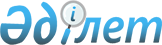 О внесении изменения в приказ исполняющего обязанности Министра транспорта и коммуникаций Республики Казахстан от 20 сентября 2010 года № 424 "Об утверждении Перечня должностей (профессий) работников железнодорожного транспорта и квалификационных требований, предъявляемых к ним"Приказ Министра индустрии и инфраструктурного развития Республики Казахстан от 27 июня 2023 года № 468. Зарегистрирован в Министерстве юстиции Республики Казахстан 4 июля 2023 года № 33033
      ПРИКАЗЫВАЮ:
      1. Внести в приказ исполняющего обязанности Министра транспорта и коммуникаций Республики Казахстан от 20 сентября 2010 года № 424 "Об утверждении Перечня должностей (профессий) работников железнодорожного транспорта и квалификационных требований, предъявляемых к ним" (зарегистрирован в Реестре государственной регистрации нормативных правовых актов за № 6581) следующее изменение:
      Перечень должностей (профессий) работников железнодорожного транспорта и квалификационных требований, предъявляемых к ним, утвержденных указанным приказом, изложить в новой редакции согласно приложению к настоящему приказу.
      2. Комитету транспорта Министерства индустрии и инфраструктурного развития Республики Казахстан в установленном законодательством порядке обеспечить:
      1) государственную регистрацию настоящего приказа в Министерстве юстиции Республики Казахстан;
      2) размещение настоящего приказа на интернет-ресурсе Министерства индустрии и инфраструктурного развития Республики Казахстан.
      3. Контроль за исполнением настоящего приказа возложить на курирующего вице-министра индустрии и инфраструктурного развития Республики Казахстан.
      4. Настоящий приказ вводится в действие по истечении десяти календарных дней после дня его первого официального опубликования. Перечень должностей (профессий) работников железнодорожного транспорта и квалификационные требования, предъявляемые к ним Раздел 1. Подразделения производственной безопасности и экологии
      3.2.2. Подразделения по организации военизированной охраны и обеспечению безопасности на транспорте
      3.2.5. Железнодорожные перевозки пассажиров, багажа, грузобагажа и почтовых отправлений
      3.3.1. Вокзальная служба
      3.3.3. Подразделения ремонта вагонов и путевой техники
      3.3.4. Подразделения ремонта и технического обслуживания локомотивов и электропоездов
      3.5. Подразделения по содержанию подъездных путей Рельсосварочное подразделение
      3.3.11. Подразделения баз материально-технического снабжения
					© 2012. РГП на ПХВ «Институт законодательства и правовой информации Республики Казахстан» Министерства юстиции Республики Казахстан
				
      Министр индустриии инфраструктурного развитияРеспублики Казахстан

М. Карабаев
Приложение к приказу
Министра индустрии
и инфраструктурного развития
Республики Казахстан
от 27 июня 2023 года № 468Утвержден приказом
исполняющего обязанности
Министра транспорта
и коммуникаций
Республики Казахстан
от 20 сентября 2010 года № 424
Наименование должности
Требования к квалификации
Требования к квалификации
Требования к квалификации
Наименование должности
Образование
Специальность в сфере
Опыт работы по специальности на должностях по соответствующему профилю службы
Подразделения охраны труда, экологии, промышленной безопасности и примыканий, пересечений железнодорожных путей
Подразделения охраны труда, экологии, промышленной безопасности и примыканий, пересечений железнодорожных путей
Подразделения охраны труда, экологии, промышленной безопасности и примыканий, пересечений железнодорожных путей
Подразделения охраны труда, экологии, промышленной безопасности и примыканий, пересечений железнодорожных путей
Центральный аппарат национальной железнодорожной компании
Центральный аппарат национальной железнодорожной компании
Центральный аппарат национальной железнодорожной компании
Центральный аппарат национальной железнодорожной компании
Руководитель (директор) службы (департамента)
высшее (или послевузовское)
Транспорт, транспортная техника и технологии (Вагоны, Локомотивы и электроподвижной состав); Организация перевозок, движения и эксплуатация транспорта (железнодорожный транспорт); Электротехника (Радиотехника, электроника и телекоммуникации); Автоматизация и управление; Электроэнергетика; Стандартизация, метрология и сертификация; Безопасность жизнедеятельности и охрана окружающей среды; Строительство (Строительство железных дорог; путь и путевое хозяйство); Транспортное строительство; Машиностроение (Технологические машины и оборудование)
не менее 7 лет, в том числе на руководящих должностях в организациях железнодорожного транспорта не менее 5 лет
Заместитель руководителя (директора) службы (департамента)
высшее (или послевузовское)
Транспорт, транспортная техника и технологии (Вагоны, Локомотивы и электроподвижной состав); Организация перевозок, движения и эксплуатация транспорта (железнодорожный транспорт); Электротехника (Радиотехника, электроника и телекоммуникации); Автоматизация и управление; Электроэнергетика; Стандартизация, метрология и сертификация; Безопасность жизнедеятельности и охрана окружающей среды; Строительство (Строительство железных дорог; путь и путевое хозяйство); Транспортное строительство; Машиностроение (Технологические машины и оборудование)
не менее 5 лет, в том числе на руководящих должностях в организациях железнодорожного транспорта не менее 3 лет
Руководитель (начальник) функционального направления (группы, управления)/Главный менеджер, имеющий в подчинении персонал
высшее (или послевузовское)
Транспорт, транспортная техника и технологии (Вагоны, Локомотивы и электроподвижной состав); Организация перевозок, движения и эксплуатация транспорта (железнодорожный транспорт); Электротехника (Радиотехника, электроника и телекоммуникации); Автоматизация и управление; Электроэнергетика; Стандартизация, метрология и сертификация; Безопасность жизнедеятельности и охрана окружающей среды; Строительство (Строительство железных дорог; путь и путевое хозяйство); Транспортное строительство; Машиностроение (Технологические машины и оборудование); Инженерные системы; Лечебное дело; Медико-профилактическое дело; Общественное здравоохранение; Общая медицина
не менее 5 лет, в том числе на руководящих должностях в организациях железнодорожного транспорта не менее 3 лет
Главный менеджер, не имеющий в подчинении персонал
высшее (или послевузовское)
Транспорт, транспортная техника и технологии (Вагоны, Локомотивы и электроподвижной состав); Организация перевозок, движения и эксплуатация транспорта (железнодорожный транспорт); Электротехника (Радиотехника, электроника и телекоммуникации); Автоматизация и управление; Электроэнергетика; Стандартизация, метрология и сертификация; Безопасность жизнедеятельности и охрана окружающей среды; Строительство (Строительство железных дорог; путь и путевое хозяйство); Транспортное строительство; Машиностроение (Технологические машины и оборудование); Инженерные системы; Лечебное дело; Медико-профилактическое дело; Общественное здравоохранение; Общая медицина
не менее 4 лет
Менеджер
высшее (или послевузовское)
Транспорт, транспортная техника и технологии (Вагоны, Локомотивы и электроподвижной состав); Организация перевозок, движения и эксплуатация транспорта (железнодорожный транспорт); Электротехника (Радиотехника, электроника и телекоммуникации); Автоматизация и управление; Электроэнергетика; Стандартизация, метрология и сертификация; Безопасность жизнедеятельности и охрана окружающей среды; Строительство (Строительство железных дорог; путь и путевое хозяйство); Транспортное строительство; Машиностроение (Технологические машины и оборудование); Инженерные системы; Лечебное дело; Медико-профилактическое дело; Общественное здравоохранение; Общая медицина
не менее 3 лет
Филиалы сетевого уровня / Центральный аппарат организаций железнодорожного транспорта
Филиалы сетевого уровня / Центральный аппарат организаций железнодорожного транспорта
Филиалы сетевого уровня / Центральный аппарат организаций железнодорожного транспорта
Филиалы сетевого уровня / Центральный аппарат организаций железнодорожного транспорта
Руководитель (директор) службы (департамента)
Транспорт, транспортная техника и технологии (Вагоны, Локомотивы и электроподвижной состав); Организация перевозок, движения и эксплуатация транспорта (железнодорожный транспорт); Электротехника (Радиотехника, электроника и телекоммуникации); Автоматизация и управление; Электроэнергетика; Стандартизация, метрология и сертификация; Безопасность жизнедеятельности и охрана окружающей среды; Строительство (Строительство железных дорог; путь и путевое хозяйство); Транспортное строительство; Машиностроение (Технологические машины и оборудование) Инженерные системы; Экология; Теплоэнергетика
не менее 7 лет, в том числе на руководящих должностях не менее 5 лет
Заместитель руководителя(директора) службы (департамента)/Руководитель (начальник) функционального направления(группы, управления)/Заместитель руководителя (начальника) подразделения (управления)/Главный менеджер, имеющий в подчинении персонал
Транспорт, транспортная техника и технологии (Вагоны, Локомотивы и электроподвижной состав); Организация перевозок, движения и эксплуатация транспорта (железнодорожный транспорт); Электротехника (Радиотехника, электроника и телекоммуникации); Автоматизация и управление; Электроэнергетика; Стандартизация, метрология и сертификация; Безопасность жизнедеятельности и охрана окружающей среды; Строительство (Строительство железных дорог; путь и путевое хозяйство); Транспортное строительство; Машиностроение (Технологические машины и оборудование) Инженерные системы; Экология; Теплоэнергетика
не менее 5 лет, в том числе на руководящих должностях не менее 3 лет
Главный менеджер, не имеющий в подчинении персонал
высшее (или послевузовское)
Транспорт, транспортная техника и технологии (Вагоны, Локомотивы и электроподвижной состав); Организация перевозок, движения и эксплуатация транспорта (железнодорожный транспорт); Электротехника (Радиотехника, электроника и телекоммуникации); Автоматизация и управление; Электроэнергетика; Стандартизация, метрология и сертификация; Безопасность жизнедеятельности и охрана окружающей среды; Строительство (Строительство железных дорог; путь и путевое хозяйство); Транспортное строительство; Машиностроение (Технологические машины и оборудование) Инженерные системы; Экология; Теплоэнергетика
не менее 4 лет
Руководитель (начальник) отдела/ Менеджер, имеющий в подчинении персонал/ Эксперт
высшее (или послевузовское)
Транспорт, транспортная техника и технологии (Вагоны, Локомотивы и электроподвижной состав); Организация перевозок, движения и эксплуатация транспорта (железнодорожный транспорт); Электротехника (Радиотехника, электроника и телекоммуникации); Автоматизация и управление; Электроэнергетика; Стандартизация, метрология и сертификация; Безопасность жизнедеятельности и охрана окружающей среды; Строительство (Строительство железных дорог; путь и путевое хозяйство); Транспортное строительство; Машиностроение (Технологические машины и оборудование) Инженерные системы; Экология; Теплоэнергетика
не менее 3 лет
Главный специалист/ Менеджер, не имеющий в подчинении персонал
высшее (или послевузовское)
Транспорт, транспортная техника и технологии (Вагоны, Локомотивы и электроподвижной состав); Организация перевозок, движения и эксплуатация транспорта (железнодорожный транспорт); Электротехника (Радиотехника, электроника и телекоммуникации); Автоматизация и управление; Электроэнергетика; Стандартизация, метрология и сертификация; Безопасность жизнедеятельности и охрана окружающей среды; Строительство (Строительство железных дорог; путь и путевое хозяйство); Транспортное строительство; Машиностроение (Технологические машины и оборудование) Инженерные системы; Экология; Теплоэнергетика
не менее 2 лет
Ведущий специалист/инженер
высшее (или послевузовское)
Транспорт, транспортная техника и технологии (Вагоны, Локомотивы и электроподвижной состав); Организация перевозок, движения и эксплуатация транспорта (железнодорожный транспорт); Электротехника (Радиотехника, электроника и телекоммуникации); Автоматизация и управление; Электроэнергетика; Стандартизация, метрология и сертификация; Безопасность жизнедеятельности и охрана окружающей среды; Строительство (Строительство железных дорог; путь и путевое хозяйство); Транспортное строительство; Машиностроение (Технологические машины и оборудование) Инженерные системы; Экология; Теплоэнергетика
не менее 1 года
Специалист (Инженер)
высшее (или послевузовское)
Транспорт, транспортная техника и технологии (Вагоны, Локомотивы и электроподвижной состав); Организация перевозок, движения и эксплуатация транспорта (железнодорожный транспорт); Электротехника (Радиотехника, электроника и телекоммуникации); Автоматизация и управление; Электроэнергетика; Стандартизация, метрология и сертификация; Безопасность жизнедеятельности и охрана окружающей среды; Строительство (Строительство железных дорог; путь и путевое хозяйство); Транспортное строительство; Машиностроение (Технологические машины и оборудование) Инженерные системы; Экология; Теплоэнергетика
без предъявления требований к стажу
Филиалы регионального уровня
Филиалы регионального уровня
Филиалы регионального уровня
Филиалы регионального уровня
Руководитель (начальник) службы (подразделения, отдела, сектора)
высшее (или послевузовское)
Транспорт, транспортная техника и технологии (Вагоны, Локомотивы и электроподвижной состав); Организация перевозок, движения и эксплуатация транспорта(железнодорожный транспорт); Электротехника (Радиотехника, электроника и телекоммуникации); Автоматизация и управление; Электроэнергетика; Стандартизация, метрология и сертификация; Безопасность жизнедеятельности и охрана окружающей среды; Строительство (Строительство железных дорог; путь и путевое хозяйство); Транспортное строительство; Машиностроение (Технологические машины и оборудование) Инженерные системы; Экология; Теплоэнергетика
не менее 5 лет, в том числе не менее 3 лет на руководящих должностях
Ведущий инженер по безопасности и охране труда/ Ведущий инженер по охране окружающей среды (эколог) 
высшее (или послевузовское)
Транспорт, транспортная техника и технологии (Вагоны, Локомотивы и электроподвижной состав); Организация перевозок, движения и эксплуатация транспорта(железнодорожный транспорт); Электротехника (Радиотехника, электроника и телекоммуникации); Автоматизация и управление; Электроэнергетика; Стандартизация, метрология и сертификация; Безопасность жизнедеятельности и охрана окружающей среды; Строительство (Строительство железных дорог; путь и путевое хозяйство); Транспортное строительство; Машиностроение (Технологические машины и оборудование) Инженерные системы; Экология; Теплоэнергетика
не менее 5 лет
Инженер по безопасности и охране труда I категории/Инженер по охране окружающей среды (эколог) I категории
высшее (или послевузовское)
Транспорт, транспортная техника и технологии (Вагоны, Локомотивы и электроподвижной состав); Организация перевозок, движения и эксплуатация транспорта(железнодорожный транспорт); Электротехника (Радиотехника, электроника и телекоммуникации); Автоматизация и управление; Электроэнергетика; Стандартизация, метрология и сертификация; Безопасность жизнедеятельности и охрана окружающей среды; Строительство (Строительство железных дорог; путь и путевое хозяйство); Транспортное строительство; Машиностроение (Технологические машины и оборудование) Инженерные системы; Экология; Теплоэнергетика
не менее 2 лет в аналогичной должности II категории
Инженер по безопасности и охране труда II категории/Инженер по охране окружающей среды (эколог) II категории
высшее (или послевузовское)
Транспорт, транспортная техника и технологии (Вагоны, Локомотивы и электроподвижной состав); Организация перевозок, движения и эксплуатация транспорта(железнодорожный транспорт); Электротехника (Радиотехника, электроника и телекоммуникации); Автоматизация и управление; Электроэнергетика; Стандартизация, метрология и сертификация; Безопасность жизнедеятельности и охрана окружающей среды; Строительство (Строительство железных дорог; путь и путевое хозяйство); Транспортное строительство; Машиностроение (Технологические машины и оборудование) Инженерные системы; Экология; Теплоэнергетика
не менее 3 лет
Инженер по безопасности и охране труда/ Инженер по охране окружающей среды (эколог)
высшее (или послевузовское)
Транспорт, транспортная техника и технологии (Вагоны, Локомотивы и электроподвижной состав); Организация перевозок, движения и эксплуатация транспорта(железнодорожный транспорт); Электротехника (Радиотехника, электроника и телекоммуникации); Автоматизация и управление; Электроэнергетика; Стандартизация, метрология и сертификация; Безопасность жизнедеятельности и охрана окружающей среды; Строительство (Строительство железных дорог; путь и путевое хозяйство); Транспортное строительство; Машиностроение (Технологические машины и оборудование) Инженерные системы; Экология; Теплоэнергетика
без предъявлений требований к стажу
Главный специалист/Менеджер
высшее (или послевузовское)
Транспорт, транспортная техника и технологии (Вагоны, Локомотивы и электроподвижной состав); Организация перевозок, движения и эксплуатация транспорта(железнодорожный транспорт); Электротехника (Радиотехника, электроника и телекоммуникации); Автоматизация и управление; Электроэнергетика; Стандартизация, метрология и сертификация; Безопасность жизнедеятельности и охрана окружающей среды; Строительство (Строительство железных дорог; путь и путевое хозяйство); Транспортное строительство; Машиностроение (Технологические машины и оборудование) Инженерные системы; Экология; Теплоэнергетика
не менее 2 лет
Ведущий специалист /инженер
высшее (или послевузовское)
Транспорт, транспортная техника и технологии (Вагоны, Локомотивы и электроподвижной состав); Организация перевозок, движения и эксплуатация транспорта(железнодорожный транспорт); Электротехника (Радиотехника, электроника и телекоммуникации); Автоматизация и управление; Электроэнергетика; Стандартизация, метрология и сертификация; Безопасность жизнедеятельности и охрана окружающей среды; Строительство (Строительство железных дорог; путь и путевое хозяйство); Транспортное строительство; Машиностроение (Технологические машины и оборудование) Инженерные системы; Экология; Теплоэнергетика
не менее 1 года
Специалист/ инженер
высшее (или послевузовское)
Транспорт, транспортная техника и технологии (Вагоны, Локомотивы и электроподвижной состав); Организация перевозок, движения и эксплуатация транспорта(железнодорожный транспорт); Электротехника (Радиотехника, электроника и телекоммуникации); Автоматизация и управление; Электроэнергетика; Стандартизация, метрология и сертификация; Безопасность жизнедеятельности и охрана окружающей среды; Строительство (Строительство железных дорог; путь и путевое хозяйство); Транспортное строительство; Машиностроение (Технологические машины и оборудование) Инженерные системы; Экология; Теплоэнергетика
без предъявления требований к стажу
Филиалы линейного уровня
Филиалы линейного уровня
Филиалы линейного уровня
Филиалы линейного уровня
Руководитель (начальник) службы (подразделения, отдела, сектора)
высшее (или послевузовское)
Транспорт, транспортная техника и технологии (Вагоны, Локомотивы и электроподвижной состав); Организация перевозок, движения и эксплуатация транспорта (железнодорожный транспорт); Электротехника (Радиотехника, электроника и телекоммуникации); Автоматизация и управление; Электроэнергетика; Стандартизация, метрология и сертификация; Безопасность жизнедеятельности и охрана окружающей
не менее 3 лет, в том числе не менее 2 лет на должности по охране труда
Ведущий инженер по безопасности и охране труда/ Ведущий инженер по охране окружающей среды (эколог)
высшее (или послевузовское)
Транспорт, транспортная техника и технологии (Вагоны, Локомотивы и электроподвижной состав); Организация перевозок, движения и эксплуатация транспорта (железнодорожный транспорт); Электротехника (Радиотехника, электроника и телекоммуникации); Автоматизация и управление; Электроэнергетика; Стандартизация, метрология и сертификация; Безопасность жизнедеятельности и охрана окружающей
не менее 5 лет
Инженер по безопасности и охране труда I категории/Инженер по охране окружающей среды (эколог) I категории
высшее (или послевузовское)
Транспорт, транспортная техника и технологии (Вагоны, Локомотивы и электроподвижной состав); Организация перевозок, движения и эксплуатация транспорта (железнодорожный транспорт); Электротехника (Радиотехника, электроника и телекоммуникации); Автоматизация и управление; Электроэнергетика; Стандартизация, метрология и сертификация; Безопасность жизнедеятельности и охрана окружающей
не менее 2 лет в аналогичной должности II категории
Инженер по безопасности и охране труда II категории / Инженер по охране окружающей среды (эколог) II категории
высшее (или послевузовское)
Транспорт, транспортная техника и технологии (Вагоны, Локомотивы и электроподвижной состав); Организация перевозок, движения и эксплуатация транспорта (железнодорожный транспорт); Электротехника (Радиотехника, электроника и телекоммуникации); Автоматизация и управление; Электроэнергетика; Стандартизация, метрология и сертификация; Безопасность жизнедеятельности и охрана окружающей
не менее 3 лет
Инженер по безопасности и охране труда/ Инженер по охране окружающей среды (эколог) 
Транспорт, транспортная техника и технологии (Вагоны, Локомотивы и электроподвижной состав); Организация перевозок, движения и эксплуатация транспорта (железнодорожный транспорт); Электротехника (Радиотехника, электроника и телекоммуникации); Автоматизация и управление; Электроэнергетика; Стандартизация, метрология и сертификация; Безопасность жизнедеятельности и охрана окружающей
без предъявления требований к стажу
Ведущий специалист (инженер)
Транспорт, транспортная техника и технологии (Вагоны, Локомотивы и электроподвижной состав); Организация перевозок, движения и эксплуатация транспорта (железнодорожный транспорт); Электротехника (Радиотехника, электроника и телекоммуникации); Автоматизация и управление; Электроэнергетика; Стандартизация, метрология и сертификация; Безопасность жизнедеятельности и охрана окружающей
не менее 1 года
Специалист (Инженер)
Транспорт, транспортная техника и технологии (Вагоны, Локомотивы и электроподвижной состав); Организация перевозок, движения и эксплуатация транспорта (железнодорожный транспорт); Электротехника (Радиотехника, электроника и телекоммуникации); Автоматизация и управление; Электроэнергетика; Стандартизация, метрология и сертификация; Безопасность жизнедеятельности и охрана окружающей
без предъявления требований к стажу
Раздел 2. Подразделения контроля и безопасности
Раздел 2. Подразделения контроля и безопасности
Раздел 2. Подразделения контроля и безопасности
Раздел 2. Подразделения контроля и безопасности
Наименование должности
Требования к квалификации
Требования к квалификации
Требования к квалификации
Наименование должности
Образование
Специальность в сфере
Опыт работы по специальности на должностях по соответствующему профилю службы
2.1. Подразделения безопасности движения
2.1. Подразделения безопасности движения
2.1. Подразделения безопасности движения
2.1. Подразделения безопасности движения
Центральный аппарат национальной железнодорожной компании
Центральный аппарат национальной железнодорожной компании
Центральный аппарат национальной железнодорожной компании
Центральный аппарат национальной железнодорожной компании
Руководитель (директор) службы (департамента)/ Заместитель руководителя (директора) службы (департамента)/ Руководитель (начальник) функционального направления группы (управления)
высшее (или послевузовское)
Транспорт, транспортная техника и технологии (Локомотивы, Вагоны, Локомотиво – вагоностроение, Подъемно-транспортные, строительные, дорожные машины и оборудование); Организация перевозок, движения и эксплуатация транспорта (железнодорожный транспорт); Строительство (Строительство железных дорог, путь и путевое хозяйство); Транспортное строительство; Автоматизация и управление (Автоматика, телемеханика и связь на железнодорожном транспорте и метрополитене); Электроэнергетика (Электроснабжение монтер железных дорог)
не менее 7 лет, в том числе на руководящих должностях не менее 5 лет, в том числе по обеспечению безопасности движения соответствующего хозяйства не менее 3 лет
Главный менеджер, имеющий в подчинении персонал
высшее (или послевузовское)
Транспорт, транспортная техника и технологии (Локомотивы, Вагоны, Локомотиво – вагоностроение, Подъемно-транспортные, строительные, дорожные машины и оборудование); Организация перевозок, движения и эксплуатация транспорта (железнодорожный транспорт); Строительство (Строительство железных дорог, путь и путевое хозяйство); Транспортное строительство; Автоматизация и управление (Автоматика, телемеханика и связь на железнодорожном транспорте и метрополитене); Электроэнергетика (Электроснабжение монтер железных дорог)
не менее 6 лет, в том числе на руководящих должностях не менее 3 лет, в том числе по обеспечению безопасности движения соответствующего хозяйства не менее 3 лет
Главный менеджер, не имеющий в подчинении персонал
высшее (или послевузовское)
Транспорт, транспортная техника и технологии (Локомотивы, Вагоны, Локомотиво – вагоностроение, Подъемно-транспортные, строительные, дорожные машины и оборудование); Организация перевозок, движения и эксплуатация транспорта (железнодорожный транспорт); Строительство (Строительство железных дорог, путь и путевое хозяйство); Транспортное строительство; Автоматизация и управление (Автоматика, телемеханика и связь на железнодорожном транспорте и метрополитене); Электроэнергетика (Электроснабжение монтер железных дорог)
не менее 4 лет по профилю соответствующего хозяйства в организациях железнодорожного транспорта
Менеджер, имеющий в подчинении персонал/ Главный менеджер-Ревизор по безопасности движения (по хозяйствам)
высшее (или послевузовское)
Транспорт, транспортная техника и технологии (Локомотивы, Вагоны, Локомотиво – вагоностроение, Подъемно-транспортные, строительные, дорожные машины и оборудование); Организация перевозок, движения и эксплуатация транспорта (железнодорожный транспорт); Строительство (Строительство железных дорог, путь и путевое хозяйство); Транспортное строительство; Автоматизация и управление (Автоматика, телемеханика и связь на железнодорожном транспорте и метрополитене); Электроэнергетика (Электроснабжение монтер железных дорог)
не менее 4 лет по профилю соответствующего хозяйства на руководящих должностях в организациях железнодорожного транспорта
Главный специалист/ Менеджер, не имеющий в подчинении персонал
высшее (или послевузовское)
Транспорт, транспортная техника и технологии (Локомотивы, Вагоны, Локомотиво – вагоностроение, Подъемно-транспортные, строительные, дорожные машины и оборудование); Организация перевозок, движения и эксплуатация транспорта (железнодорожный транспорт); Строительство (Строительство железных дорог, путь и путевое хозяйство); Транспортное строительство; Автоматизация и управление (Автоматика, телемеханика и связь на железнодорожном транспорте и метрополитене); Электроэнергетика (Электроснабжение монтер железных дорог)
не менее 3 лет
Региональный главный ревизор по безопасности движения
высшее (или послевузовское)
Транспорт, транспортная техника и технологии (Локомотивы, Вагоны, Локомотиво – вагоностроение, Подъемно-транспортные, строительные, дорожные машины и оборудование); Организация перевозок, движения и эксплуатация транспорта (железнодорожный транспорт); Строительство (Строительство железных дорог, путь и путевое хозяйство); Транспортное строительство; Автоматизация и управление (Автоматика, телемеханика и связь на железнодорожном транспорте и метрополитене); Электроэнергетика (Электроснабжение монтер железных дорог)
не менее 4 лет по профилю соответствующего хозяйства на руководящих должностях в организациях железнодорожного транспорта
Региональный ревизор по безопасности движения (по хозяйствам)
высшее (или послевузовское)
Транспорт, транспортная техника и технологии (Локомотивы, Вагоны, Локомотиво – вагоностроение, Подъемно-транспортные, строительные, дорожные машины и оборудование); Организация перевозок, движения и эксплуатация транспорта (железнодорожный транспорт); Строительство (Строительство железных дорог, путь и путевое хозяйство); Транспортное строительство; Автоматизация и управление (Автоматика, телемеханика и связь на железнодорожном транспорте и метрополитене); Электроэнергетика (Электроснабжение монтер железных дорог)
не менее 3 лет
Ведущий инженер/Инженер I категории/Инспектор 
высшее (или послевузовское)
Транспорт, транспортная техника и технологии (Локомотивы, Вагоны, Локомотиво – вагоностроение, Подъемно-транспортные, строительные, дорожные машины и оборудование); Организация перевозок, движения и эксплуатация транспорта (железнодорожный транспорт); Строительство (Строительство железных дорог, путь и путевое хозяйство); Транспортное строительство; Автоматизация и управление (Автоматика, телемеханика и связь на железнодорожном транспорте и метрополитене); Электроэнергетика (Электроснабжение монтер железных дорог)
не менее 3 лет
Филиалы сетевого уровня/Центральный аппарат организаций железнодорожного транспорта
Филиалы сетевого уровня/Центральный аппарат организаций железнодорожного транспорта
Филиалы сетевого уровня/Центральный аппарат организаций железнодорожного транспорта
Филиалы сетевого уровня/Центральный аппарат организаций железнодорожного транспорта
Руководитель (директор) службы (департамента)
высшее (или послевузовское)
Транспорт, транспортная техника и технологии (Подъемно-транспортные, строительные, дорожные машины и оборудование, Вагоны); Организация перевозок, движения и эксплуатация транспорта (железнодорожный транспорт); Автоматизация и управление; Строительство (Строительство железных дорог, путь и путевое хозяйство); Электроэнергетика
не менее 7 лет, в том числе не менее 5 лет на руководящих должностях в организациях железнодорожного транспорта
Заместитель руководителя(директора) службы (департамента)/Руководитель (начальник) функционального направления (группы, управления)/Главный менеджер, имеющий в подчинении персонал
высшее (или послевузовское)
Транспорт, транспортная техника и технологии (Подъемно-транспортные, строительные, дорожные машины и оборудование, Вагоны); Организация перевозок, движения и эксплуатация транспорта (железнодорожный транспорт); Автоматизация и управление; Строительство (Строительство железных дорог, путь и путевое хозяйство); Электроэнергетика
не менее 5 лет, в том числе не менее 3 лет на руководящих должностях в организациях железнодорожного транспорта
Главный менеджер, не имеющий в подчинении персонал
высшее (или послевузовское)
Транспорт, транспортная техника и технологии (Подъемно-транспортные, строительные, дорожные машины и оборудование, Вагоны); Организация перевозок, движения и эксплуатация транспорта (железнодорожный транспорт); Автоматизация и управление; Строительство (Строительство железных дорог, путь и путевое хозяйство); Электроэнергетика
не менее 4 лет
Руководитель (начальник) отдела/ Менеджер, имеющий в подчинении персонал
высшее (или послевузовское)
Транспорт, транспортная техника и технологии (Подъемно-транспортные, строительные, дорожные машины и оборудование, Вагоны); Организация перевозок, движения и эксплуатация транспорта (железнодорожный транспорт); Автоматизация и управление; Строительство (Строительство железных дорог, путь и путевое хозяйство); Электроэнергетика
не менее 3 лет
Главный специалист/Менеджер
высшее (или послевузовское)
Транспорт, транспортная техника и технологии (Подъемно-транспортные, строительные, дорожные машины и оборудование, Вагоны); Организация перевозок, движения и эксплуатация транспорта (железнодорожный транспорт); Автоматизация и управление; Строительство (Строительство железных дорог, путь и путевое хозяйство); Электроэнергетика
не менее 2 лет
Ведущий специалист/ инженер
высшее (или послевузовское)
Транспорт, транспортная техника и технологии (Подъемно-транспортные, строительные, дорожные машины и оборудование, Вагоны); Организация перевозок, движения и эксплуатация транспорта (железнодорожный транспорт); Автоматизация и управление; Строительство (Строительство железных дорог, путь и путевое хозяйство); Электроэнергетика
по профилю соответствующего хозяйства не менее 3 лет, либо в должности инженера, не менее 2 лет
Специалист/ инженер
высшее (или послевузовское)
Транспорт, транспортная техника и технологии (Подъемно-транспортные, строительные, дорожные машины и оборудование, Вагоны); Организация перевозок, движения и эксплуатация транспорта (железнодорожный транспорт); Автоматизация и управление; Строительство (Строительство железных дорог, путь и путевое хозяйство); Электроэнергетика
не менее 1 года
Инженер по безопасности движения /Инспектор
высшее (или послевузовское)
Транспорт, транспортная техника и технологии (Подъемно-транспортные, строительные, дорожные машины и оборудование, Вагоны); Организация перевозок, движения и эксплуатация транспорта (железнодорожный транспорт); Автоматизация и управление; Строительство (Строительство железных дорог, путь и путевое хозяйство); Электроэнергетика
не менее 2 лет
2.2. Подразделения по восстановительным и пожарным работам
2.2. Подразделения по восстановительным и пожарным работам
2.2. Подразделения по восстановительным и пожарным работам
2.2. Подразделения по восстановительным и пожарным работам
Филиал сетевого уровня (Департамент восстановительных и пожарных поездов)
Филиал сетевого уровня (Департамент восстановительных и пожарных поездов)
Филиал сетевого уровня (Департамент восстановительных и пожарных поездов)
Филиал сетевого уровня (Департамент восстановительных и пожарных поездов)
Руководитель (директор) департамента/ Заместитель руководителя (директора) департамента/ Главный менеджер
высшее (послевузовское)
Транспорт, транспортная техника и технологии(Подъемно-транспортные, строительные, дорожные машины и оборудования, Вагоны); Пожарная безопасность; Организация перевозок, движения и эксплуатация транспорта (железнодорожный транспорт) путь и путевое хозяйство; Автоматизация и телемеханика; Электроснабжение; Транспортное строительство; Логистика на транспорте; Безопасность жизнедеятельности и защита окружающей среды.
не менее 5 лет
Руководитель (начальник) отдела
высшее (послевузовское)
Транспорт, транспортная техника и технологии(Подъемно-транспортные, строительные, дорожные машины и оборудования, Вагоны); Пожарная безопасность; Организация перевозок, движения и эксплуатация транспорта (железнодорожный транспорт) путь и путевое хозяйство; Автоматизация и телемеханика; Электроснабжение; Транспортное строительство; Логистика на транспорте; Безопасность жизнедеятельности и защита окружающей среды.
не менее 4 лет
Главный специалист/ Менеджер
высшее (послевузовское)
Транспорт, транспортная техника и технологии(Подъемно-транспортные, строительные, дорожные машины и оборудования,Вагоны); Пожарная безопасность; Организация перевозок, движения и эксплуатация транспорта (железнодорожный транспорт) путь и путевое хозяйство; Автоматизация и телемеханика; Электроснабжение; Транспортное строительство; Логистика на транспорте; Безопасность жизнедеятельности и защита окружающей среды
не менее 2 лет
Филиал регионального уровня (негосударственная противопожарная служба)
Филиал регионального уровня (негосударственная противопожарная служба)
Филиал регионального уровня (негосударственная противопожарная служба)
Филиал регионального уровня (негосударственная противопожарная служба)
Начальник (руководитель) негосударственной противопожарной службы
высшее (послевузовское), подготовка в специализированном учебном центре в области пожарной безопасности
Пожарная безопасность. Организация перевозок и управление движением на железнодорожном транспорте; Транспорт, транспортная техника и технология;Транспортное строительство; Логистика на транспорте; Безопасность жизнедеятельности и защита окружающей среды.Эксплуатация, ремонт и техническое обслуживание подвижного состава железных дорог; Строительство железных дорог, путь и путевое хозяйство; Автоматизация и телемеханика; Электроснабжение;
не менее 5 лет, в том числе на руководящих должностях не менее 3 лет
Заместитель начальника (руководителя) негосударственной противопожарной службы
высшее (послевузовское), подготовка в специализированном учебном центре в области пожарной безопасности
Пожарная безопасность. Организация перевозок и управление движением на железнодорожном транспорте; Транспорт, транспортная техника и технология;Транспортное строительство; Логистика на транспорте; Безопасность жизнедеятельности и защита окружающей среды.Эксплуатация, ремонт и техническое обслуживание подвижного состава железных дорог; Строительство железных дорог, путь и путевое хозяйство; Автоматизация и телемеханика; Электроснабжение;
не менее 5 лет, в том числе на руководящих должностях не менее 3 лет
Помощник начальника негосударственной противопожарной службы
высшее (послевузовское)
Пожарная безопасность. Организация перевозок и управление движением на железнодорожном транспорте; Транспорт, транспортная техника и технология;Транспортное строительство; Логистика на транспорте; Безопасность жизнедеятельности и защита окружающей среды.Эксплуатация, ремонт и техническое обслуживание подвижного состава железных дорог; Строительство железных дорог, путь и путевое хозяйство; Автоматизация и телемеханика; Электроснабжение;
не менее 3 лет
Помощник начальника негосударственной противопожарной службы
среднее (техническое и профессиональное), специальная подготовка в специализированном учебном центре в области пожарной безопасности 
Пожарная безопасность, Организация перевозок и управление движением на железнодорожном транспорте; Транспорт, транспортная техника и технологии;Эксплуатация, ремонт и техническое обслуживание подвижного состава железных дорог; Автоматизация и управление, Автоматика, телемеханика и управлением движением на железнодорожном транспорте; Строительство железных дорог, путь и путевое хозяйство, Электроснабжение; 
не менее 4 лет
Помощник начальника негосударственной противопожарной службы
высшее (послевузовское), подготовка в специализированном учебном центре в области пожарной безопасности
Пожарная безопасность. Организация перевозок и управление движением на железнодорожном транспорте; Эксплуатация, ремонт и техническое обслуживание подвижного состава железных дорог; Строительство железных дорог, путь и путевое хозяйство; Автоматизация и телемеханика; Электроснабжение; Транспорт, транспортная техника и технология; Транспортное строительство; Логистика на транспорте; Безопасность жизнедеятельности и защита окружающей среды.
не менее 3 лет
Старший инспектор (инструктор) пожарной безопасности
среднее (техническое и профессиональное), специальная подготовка в специализированном учебном центре в области пожарной безопасности
Транспорт, транспортная техника и технологии;Пожарная безопасность, Организация перевозок и управление движением на железнодорожном транспорте; Эксплуатация, ремонт и техническое обслуживание подвижного состава железных дорог; Строительство железных дорог, путь и путевое хозяйство, Автоматика, телемеханика и управлением Электроснабжение; Транспорт, транспортная техника и технология; Транспортное строительство; Логистика на транспорте; Безопасность жизнедеятельности и защита окружающей среды.
не менее 4 лет
Инспектор (инструктор) пожарной безопасности
высшее (послевузовское), подготовка в специализированном учебном центре в области пожарной безопасности
Пожарная безопасность. Организация перевозок и управление движением на железнодорожном транспорте; Эксплуатация, ремонт и техническое обслуживание подвижного состава железных дорог; Строительство железных дорог, путь и путевое хозяйство; Автоматизация и телемеханика; Электроснабжение; Транспорт, транспортная техника и технология; Транспортное строительство; Логистика на транспорте; Безопасность жизнедеятельности и защита окружающей среды.
не менее 2 лет
Инспектор (инструктор) пожарной безопасности
среднее (техническое и профессиональное), специальная подготовка в специализированном учебном центре в области пожарной безопасности
Пожарная безопасность, Организация перевозок и управление движением на железнодорожном транспорте; Эксплуатация, ремонт и техническое обслуживание подвижного состава железных дорог; Автоматизация и управление, Автоматика, телемеханика и управлением движением на железнодорожном транспорте; Строительство железных дорог, путь и путевое хозяйство, Электроснабжение; Транспорт, транспортная техника и технологии
не менее 2 лет
Диспетчер центрального пункта пожарной связи
среднее (техническое и профессиональное), специальная подготовка в специализированном учебном центре в области пожарной безопасности
Пожарная безопасность, Организация перевозок и управление движением на железнодорожном транспорте; Эксплуатация, ремонт и техническое обслуживание подвижного состава железных дорог; Автоматизация и управление, Автоматика, телемеханика и управлением движением на железнодорожном транспорте; Строительство железных дорог, путь и путевое хозяйство, Электроснабжение; Транспорт, транспортная техника и технологии
не менее 2 лет
Диспетчер центрального пункта пожарной связи
среднее, подготовка в специализированном учебном центре в области пожарной безопасности и гражданской защиты
не менее 3 лет
Водитель автомобиля
среднее
не менее 1 года.
Машинист котельной
среднее
не менее 2 лет
Филиал линейного уровня (пожарный поезд)
Филиал линейного уровня (пожарный поезд)
Филиал линейного уровня (пожарный поезд)
Филиал линейного уровня (пожарный поезд)
Начальник пожарного поезда / Начальник пожарного поста
высшее (послевузовское), подготовка в специализированном учебном центре в области пожарной безопасности
Пожарная безопасность. Организация перевозок и управление движением на железнодорожном транспорте; Эксплуатация, ремонт и техническое обслуживание подвижного состава железных дорог; Строительство железных дорог, путь и путевое хозяйство; Автоматизация и телемеханика; Электроснабжение; Транспорт, транспортная техника и технология; Транспортное строительство; Логистика на транспорте; Безопасность жизнедеятельности и защита окружающей среды.
не менее 3лет
Начальник пожарного поезда / Начальник пожарного поста
среднее (техническое и профессиональное), специальная подготовка в специализированном учебном центре в области пожарной безопасности
Пожарная безопасность, Организация перевозок и управление движением на железнодорожном транспорте; Эксплуатация, ремонт и техническое обслуживание подвижного состава железных дорог; Автоматизация и управление, Автоматика, телемеханика и управлением движением на железнодорожном транспорте; Строительство железных дорог, путь и путевое хозяйство, Электроснабжение; Транспорт, транспортная техника и технологии
не менее 3лет
Начальник отделения (караула)
среднее (техническое и профессиональное), специальная подготовка в специализированном учебном центре в области пожарной безопасности
Пожарная безопасность, Организация перевозок и управление движением на железнодорожном транспорте; Эксплуатация, ремонт и техническое обслуживание подвижного состава железных дорог; Автоматизация и управление, Автоматика, телемеханика и управлением движением на железнодорожном транспорте; Строительство железных дорог, путь и путевое хозяйство, Транспорт, транспортная техника и технологии; Электроснабжение;
не менее 2 лет
Начальник отделения (караула)
Среднее, подготовка в специализированном учебном центре в области пожарной безопасности и гражданской защиты
не менее 3 лет
Мастер по ремонту пожарных рукавов и обслуживанию пожарной техники
среднее (техническое и профессиональное), специальная подготовка в специализированном учебном центре в области пожарной безопасности
Пожарная безопасность. Организация перевозок и управление движением на железнодорожном транспорте; Эксплуатация, ремонт и техническое обслуживание подвижного состава железных дорог; Строительство железных дорог, путь и путевое хозяйство; Автоматизация и телемеханика; Электроснабжение; Транспорт, транспортная техника и технология; Транспортное строительство; Логистика на транспорте; Безопасность жизнедеятельности и защита окружающей среды.
не менее 2 лет
Мастер по ремонту пожарных рукавов и обслуживанию пожарной техники
среднее, подготовка в специализированном учебном центре в области пожарной безопасности и гражданской защиты
не менее 2 лет
мастер газодымозащитной службы
среднее, подготовка в специализированном учебном центре в области пожарной безопасности и гражданской защиты
не менее 2 лет
водитель пожарного автомобиля
среднее, подготовка в специализированном учебном центре по специальности, наличие водительских прав не ниже категории "С1, С1Е, С, СЕ"
не менее 1 года
Старший пожарный / пожарный
среднее (техническое и профессиональное), специальная подготовка в специализированном учебном центре в области пожарной безопасности
Пожарная безопасность, Организация перевозок и управление движением на железнодорожном транспорте; Эксплуатация, ремонт и техническое обслуживание подвижного состава железных дорог; Автоматизация и управление, Автоматика, телемеханика и управлением движением на железнодорожном транспорте; Строительство железных дорог, путь и путевое хозяйство, Транспорт, транспортная техника и технологии; Электроснабжение;
без предъявления требований к стажу работы
Старший пожарный / пожарный
среднее, подготовка в специализированном учебном центре в области пожарной безопасности и гражданской защиты
без предъявления требований к стажу работы
Филиал линейного уровня (Восстановительный поезд)
Филиал линейного уровня (Восстановительный поезд)
Филиал линейного уровня (Восстановительный поезд)
Филиал линейного уровня (Восстановительный поезд)
Начальник восстановительного поезда / Заместитель начальника восстановительного поезда
высшее (послевузовское), подготовка по специальности в специализированном учебном центре в области производственной безопасности и охраны труда
Организация перевозок и управление движением на железнодорожном транспорте; Эксплуатация, ремонт и техническое обслуживание подвижного состава железных дорог; Автоматизация и управление, Автоматика, телемеханика и управлением движением на железнодорожном транспорте; Строительство железных дорог, путь и путевое хозяйство, Транспорт, транспортная техника и технологии, Электроснабжение.
не менее 3 лет
Мастер подъемного оборудования/ Мастер по гидропневматике
среднее (техническое и профессиональное), подготовка по специальности в специализированном учебном центре в области производственной безопасности и охраны труда
Организация перевозок и управление движением на железнодорожном транспорте; Эксплуатация, ремонт и техническое обслуживание подвижного состава железных дорог; Автоматизация и управление, Автоматика, телемеханика и управлением движением на железнодорожном транспорте; Строительство железных дорог, путь и путевое хозяйство, Электроснабжение
не менее 2 лет
Инструктор по восстановительным поездам отделения магистральной сети
среднее (техническое и профессиональное), подготовка по специальности в специализированном учебном центре в области производственной безопасности и охраны труда
Эксплуатация, ремонт и техническое обслуживание подвижного состава железных дорог
не менее 3 лет
Инструктор по восстановительным поездам отделения магистральной сети
среднее, подготовка по специальности в специализированном учебном центре в области производственной безопасности и охраны труда
не менее 3 лет
Машинист крана
среднее (техническое и профессиональное), подготовка в специализированном учебном центре по специальности
Организация перевозок и управление движением на железнодорожном транспорте; Эксплуатация, ремонт и техническое обслуживание подвижного состава железных дорог; Автоматизация и управление, Автоматика, телемеханика и управлением движением на железнодорожном транспорте; Строительство железных дорог, путь и путевое хозяйство, Электроснабжение.
не менее 1 года
Помощник машиниста крана
среднее, подготовка по специальности в специализированном учебном центре
без предъявления требований к стажу работы
Машинист бульдозера, трактора, механик-водитель тягача
среднее, подготовка по специальности в специализированном учебном центре
без предъявления требований к стажу работы
Машинист передвижной электростанции
среднее, подготовка по специальности в специализированном учебном центре
без предъявления требований к стажу работы
Электрогазосварщик-электрогазорезчик
среднее, подготовка по специальности в специализированном учебном центре
без предъявления требований к стажу работы
Слесарь-аккумуляторщик
среднее, подготовка по специальности в специализированном учебном центре
без предъявления требований к стажу работы
Слесарь-электрик по ремонту электрооборудования
среднее, подготовка по специальности в специализированном учебном центре
без предъявления требований к стажу работы
Проводник вагона специального технического назначения
среднее (техническое и профессиональное)
Организация перевозок и управление движением на железнодорожном транспорте; Эксплуатация, ремонт и техническое обслуживание подвижного состава железных дорог; Автоматизация и управление, Автоматика, телемеханика и управлением движением на железнодорожном транспорте; Строительство железных дорог, путь и путевое хозяйство, Электроснабжение.
без предъявления требований к стажу работы
Такелажник (стропальщик)
среднее
без предъявления требований к стажу работы
Водитель автомобиля
среднее
не менее 1 года
Раздел 3. Подразделения инфраструктуры, перевозок и транспортной логистики
3.1. Подготовка транспортной инфраструктуры, парка машин и оборудования, производство транспортных средств
Раздел 3. Подразделения инфраструктуры, перевозок и транспортной логистики
3.1. Подготовка транспортной инфраструктуры, парка машин и оборудования, производство транспортных средств
Раздел 3. Подразделения инфраструктуры, перевозок и транспортной логистики
3.1. Подготовка транспортной инфраструктуры, парка машин и оборудования, производство транспортных средств
Раздел 3. Подразделения инфраструктуры, перевозок и транспортной логистики
3.1. Подготовка транспортной инфраструктуры, парка машин и оборудования, производство транспортных средств
3.1.1. Подразделения по реализации проектов строительства, реконструкции и капитального ремонта
3.1.1. Подразделения по реализации проектов строительства, реконструкции и капитального ремонта
3.1.1. Подразделения по реализации проектов строительства, реконструкции и капитального ремонта
3.1.1. Подразделения по реализации проектов строительства, реконструкции и капитального ремонта
Филиалы сетевого уровня / Центральный аппарат организаций железнодорожного транспорта
Филиалы сетевого уровня / Центральный аппарат организаций железнодорожного транспорта
Филиалы сетевого уровня / Центральный аппарат организаций железнодорожного транспорта
Филиалы сетевого уровня / Центральный аппарат организаций железнодорожного транспорта
Руководитель (директор) филиала
высшее (или послевузовское)
Менеджмент; Экономика; Маркетинг; Транспорт, транспортная техника и технологии; Организация перевозок, движения и эксплуатация транспорта (железнодорожный транспорт); Строительство; Архитектура; Производство строительных материалов, изделий и конструкций; Землеустройство; Машиностроение; Радиотехника, электроника и телекоммуникации; Информационные системы, География и геоэкология; Электроэнергетика; Геодезия и картография; Гидротехника; Автоматизация и управление; Механизация производства; Горное дело; Теплоэнергетика; Транспортное строительство
не менее 7 лет, в том числе на руководящих должностях не менее 5 лет
Заместитель руководителя (директора) филиала
Менеджмент; Экономика; Маркетинг; Транспорт, транспортная техника и технологии; Организация перевозок, движения и эксплуатация транспорта (железнодорожный транспорт); Строительство; Архитектура; Производство строительных материалов, изделий и конструкций; Землеустройство; Машиностроение; Радиотехника, электроника и телекоммуникации; Информационные системы, География и геоэкология; Электроэнергетика; Геодезия и картография; Гидротехника; Автоматизация и управление; Механизация производства; Горное дело; Теплоэнергетика; Транспортное строительство
не менее 5 лет, в том числе на руководящих должностях не менее 3 лет
Главный менеджер (руководитель функционального направления, группы, отдела)
высшее (или послевузовское)
Менеджмент; Экономика; Маркетинг; Транспорт, транспортная техника и технологии; Организация перевозок, движения и эксплуатация транспорта (железнодорожный транспорт); Строительство; Архитектура; Производство строительных материалов, изделий и конструкций; Землеустройство; Машиностроение; Радиотехника, электроника и телекоммуникации; Информационные системы, География и геоэкология; Электроэнергетика; Геодезия и картография; Гидротехника; Автоматизация и управление; Механизация производства; Горное дело; Теплоэнергетика; Транспортное строительство
не менее 5 лет
Эксперт/Главный инспектор/Главный инспектор по качеству и приемке строительно-монтажных работ / Главный инспектор по контролю за техническим содержанием зданий/ Главный менеджер
высшее (или послевузовское)
Менеджмент; Экономика; Маркетинг; Транспорт, транспортная техника и технологии; Организация перевозок, движения и эксплуатация транспорта (железнодорожный транспорт); Строительство; Архитектура; Производство строительных материалов, изделий и конструкций; Землеустройство; Машиностроение; Радиотехника, электроника и телекоммуникации; Информационные системы, География и геоэкология; Электроэнергетика; Геодезия и картография; Гидротехника; Автоматизация и управление; Механизация производства; Горное дело; Теплоэнергетика; Транспортное строительство
не менее 4 лет
Эксперт (по осуществлению технического надзора)/Менеджер
высшее (или послевузовское), желательно наличие аттестата эксперта по экспертным работам и инжиниринговым услугам
Менеджмент; Экономика; Маркетинг; Транспорт, транспортная техника и технологии; Организация перевозок, движения и эксплуатация транспорта (железнодорожный транспорт); Строительство; Архитектура; Производство строительных материалов, изделий и конструкций; Землеустройство; Машиностроение; Радиотехника, электроника и телекоммуникации; Информационные системы, География и геоэкология; Электроэнергетика; Геодезия и картография; Гидротехника; Автоматизация и управление; Механизация производства; Горное дело; Теплоэнергетика; Транспортное строительство
не менее 3 лет
Главный специалист/ Менеджер
высшее (или послевузовское)
Менеджмент; Экономика; Маркетинг; Транспорт, транспортная техника и технологии; Организация перевозок, движения и эксплуатация транспорта (железнодорожный транспорт); Строительство; Архитектура; Производство строительных материалов, изделий и конструкций; Землеустройство; Машиностроение; Радиотехника, электроника и телекоммуникации; Информационные системы, География и геоэкология; Электроэнергетика; Геодезия и картография; Гидротехника; Автоматизация и управление; Механизация производства; Горное дело; Теплоэнергетика; Транспортное строительство
не менее 2 лет
Ведущий специалист (инженер)
высшее (или послевузовское)
Менеджмент; Экономика; Маркетинг; Транспорт, транспортная техника и технологии; Организация перевозок, движения и эксплуатация транспорта (железнодорожный транспорт); Строительство; Архитектура; Производство строительных материалов, изделий и конструкций; Землеустройство; Машиностроение; Радиотехника, электроника и телекоммуникации; Информационные системы, География и геоэкология; Электроэнергетика; Геодезия и картография; Гидротехника; Автоматизация и управление; Механизация производства; Горное дело; Теплоэнергетика; Транспортное строительство
не менее 1 года
Специалист (инженер)
высшее (или послевузовское)
Менеджмент; Экономика; Маркетинг; Транспорт, транспортная техника и технологии; Организация перевозок, движения и эксплуатация транспорта (железнодорожный транспорт); Строительство; Архитектура; Производство строительных материалов, изделий и конструкций; Землеустройство; Машиностроение; Радиотехника, электроника и телекоммуникации; Информационные системы, География и геоэкология; Электроэнергетика; Геодезия и картография; Гидротехника; Автоматизация и управление; Механизация производства; Горное дело; Теплоэнергетика; Транспортное строительство
без предъявления требований к стажу
Подразделение по разработке проектов на капитальный ремонт железнодорожного пути
Подразделение по разработке проектов на капитальный ремонт железнодорожного пути
Подразделение по разработке проектов на капитальный ремонт железнодорожного пути
Подразделение по разработке проектов на капитальный ремонт железнодорожного пути
Руководитель (начальник) подразделения/ Заместитель руководителя (начальника) подразделения / Главный менеджер
высшее (или послевузовское)
Экономика; Строительство; Строительство железных дорог, путь и путевое хозяйство; Архитектура; Электроэнергетика; Автоматизация и управление; Автоматика, телемеханика и связь на железнодорожном транспорте
не менее 5 лет
Руководитель (начальник) отдела / Менеджер
высшее (или послевузовское)
Экономика; Строительство; Строительство железных дорог, путь и путевое хозяйство; Архитектура; Электроэнергетика; Автоматизация и управление; Автоматика, телемеханика и связь на железнодорожном транспорте
не менее 4 лет
Эксперт
высшее (или послевузовское)
Экономика; Строительство; Строительство железных дорог, путь и путевое хозяйство; Архитектура; Электроэнергетика; Автоматизация и управление; Автоматика, телемеханика и связь на железнодорожном транспорте
не менее 3 лет
Главный специалист (инженер) /Менеджер
высшее (или послевузовское)
Экономика; Строительство; Строительство железных дорог, путь и путевое хозяйство; Архитектура; Электроэнергетика; Автоматизация и управление; Автоматика, телемеханика и связь на железнодорожном транспорте
не менее 2 лет
3.2. Предоставление услуг по перевозке грузов и пассажиров
3.2. Предоставление услуг по перевозке грузов и пассажиров
3.2. Предоставление услуг по перевозке грузов и пассажиров
3.2. Предоставление услуг по перевозке грузов и пассажиров
Наименование должности
Требования к квалификации
Требования к квалификации
Требования к квалификации
Наименование должности
Образование
Специальность в сфере
Опыт работы по специальности на должностях по соответствующему профилю службы
3.2.1. Подразделения локомотивного парка (функциональные направления по эксплуатации и ремонту локомотивного хозяйства, нормированию и контролю ТЭР)
3.2.1. Подразделения локомотивного парка (функциональные направления по эксплуатации и ремонту локомотивного хозяйства, нормированию и контролю ТЭР)
3.2.1. Подразделения локомотивного парка (функциональные направления по эксплуатации и ремонту локомотивного хозяйства, нормированию и контролю ТЭР)
3.2.1. Подразделения локомотивного парка (функциональные направления по эксплуатации и ремонту локомотивного хозяйства, нормированию и контролю ТЭР)
Филиалы сетевого уровня/Центральный аппарат организаций железнодорожного транспорта
Филиалы сетевого уровня/Центральный аппарат организаций железнодорожного транспорта
Филиалы сетевого уровня/Центральный аппарат организаций железнодорожного транспорта
Филиалы сетевого уровня/Центральный аппарат организаций железнодорожного транспорта
Руководитель (директор) службы (департамента)
высшее (или послевузовское)
Транспорт, транспортная техника и технологии (локомотивы и локомотивное хозяйство)
на руководящих должностях не менее 7 лет, в том числе не менее 5 лет в должностях: заместителя руководителя департамента/начальника управления (функционального направления) департамента/начальника эксплуатационного локомотивного депо
Заместитель руководителя (Главный менеджер) департамента/Главный инженер
высшее (или послевузовское)
Транспорт, транспортная техника и технологии (локомотивы и локомотивное хозяйство)
на руководящих должностях не менее 5 лет, в том числе не менее 3 лет в должностях: начальника управления /Главного менеджера функционального направления/заместителя, главного инженера эксплуатационного локомотивного депо
Начальник управления / Главный менеджер, имеющий в подчинении персонал (руководитель функционального направления, группы, управления)
высшее (или послевузовское)
Транспорт, транспортная техника и технологии (локомотивы и локомотивное хозяйство)
на руководящих должностях не менее 5 лет, в том числе работы не менее 2 лет в должностях: Начальника (главного менеджера/менеджера) отдела/ машиниста -инструктора локомотивных бригад
Подразделения (по направлениям деятельности): эксплуатации и организации ремонта локомотивов: оперативно-распорядительной работы, организации работы локомотивов и локомотивных бригад, непроизводительных расходов, планирования ремонта локомотивов, контроля и надежности локомотивов, контроля технологических процессов/группа по работе АСУ ЭДТ/группа планирования, нормирования и анализа ТЭР
Подразделения (по направлениям деятельности): эксплуатации и организации ремонта локомотивов: оперативно-распорядительной работы, организации работы локомотивов и локомотивных бригад, непроизводительных расходов, планирования ремонта локомотивов, контроля и надежности локомотивов, контроля технологических процессов/группа по работе АСУ ЭДТ/группа планирования, нормирования и анализа ТЭР
Подразделения (по направлениям деятельности): эксплуатации и организации ремонта локомотивов: оперативно-распорядительной работы, организации работы локомотивов и локомотивных бригад, непроизводительных расходов, планирования ремонта локомотивов, контроля и надежности локомотивов, контроля технологических процессов/группа по работе АСУ ЭДТ/группа планирования, нормирования и анализа ТЭР
Подразделения (по направлениям деятельности): эксплуатации и организации ремонта локомотивов: оперативно-распорядительной работы, организации работы локомотивов и локомотивных бригад, непроизводительных расходов, планирования ремонта локомотивов, контроля и надежности локомотивов, контроля технологических процессов/группа по работе АСУ ЭДТ/группа планирования, нормирования и анализа ТЭР
начальник отдела /Главный менеджер (менеджер)
высшее (или послевузовское)
Транспорт, транспортная техника и технологии (локомотивы и локомотивное хозяйство)
не менее 4 лет, в том числе в должностях: заместителя начальника отдела/ машиниста -инструктора локомотивных бригад/дежурного основного (оборотного) локомотивного депо /Приемщика локомотивов (локомотивного депо)
заместитель начальника(эксперт) отдел / менеджер группы
Транспорт, транспортная техника и технологии (локомотивы и локомотивное хозяйство)
не менее 3 лет с опытом работы в должностях: главного специалиста отдела/ машиниста -инструктора локомотивных бригад/дежурного основного (оборотного) локомотивного депо/Приемщика локомотивов (локомотивного депо)
Главный специалист/
Менеджер
высшее (или послевузовское)
Транспорт, транспортная техника и технологии (локомотивы и локомотивное хозяйство)
не менее 2 лет с опытом работы в должностях: машиниста -инструктора локомотивных бригад/диспетчера локомотивного/дежурного основного (оборотного)локомотивного депо /Приемщика локомотивов (локомотивного депо)/машиниста локомотива
Филиалы регионального уровня
Филиалы регионального уровня
Филиалы регионального уровня
Филиалы регионального уровня
Руководитель (начальник) локомотивного депо/Директор филиала
высшее (или послевузовское)
Транспорт, транспортная техника и технологии (локомотивы и локомотивное хозяйство)
Стаж работы по специальности не менее 7 лет, в том числе на руководящих должностях не менее 5 лет, в том числе на должности заместителя руководителя (начальника) локомотивного депо по эксплуатации
Заместитель руководителя (начальника) локомотивного депо по эксплуатации/ Заместитель руководителя (начальника) по оборотному локомотивному депо/Заместитель директора филиала (по эксплуатации
высшее (или послевузовское)
Транспорт, транспортная техника и технологии (локомотивы и локомотивное хозяйство)
стаж работы по специальности не менее 5 лет, в том числе в должности машиниста-инструктора локомотивных бригад/приемщика локомотивов не менее 3 лет
Руководитель (начальник) подразделения (производственно-эксплуатационного)
высшее (или послевузовское)
Транспорт, транспортная техника и технологии (локомотивы и локомотивное хозяйство)
не менее 5 лет, в том числе на должностях машинистом-инструктором локомотивных бригад/приемщиком локомотивов не менее 2 лет
Руководитель (начальник) подразделения (по оперативной работе регионального представительства) / Заместитель начальника подразделения (по оперативной работе регионального представительства)
высшее (или послевузовское)
Транспорт, транспортная техника и технологии (локомотивы и локомотивное хозяйство)
не менее 4 лет, в том числе на должностях машинистом-инструктором локомотивных бригад/приемщиком локомотивов не менее 1 года
Ведущий инженер (по организации эксплуатации и ремонту/ метролог/ эколог/ технолог/ программист/ по охране труда)
высшее (или послевузовское)
Транспорт, транспортная техника и технологии (локомотивы и локомотивное хозяйство)
не менее 2 лет, в том числе желательно
опыт работы в должности машиниста/помощника машиниста
Руководитель (начальник) (оборотного) депо (пункта подмены)
высшее (или послевузовское)
Транспорт, транспортная техника и технологии (локомотивы и локомотивное хозяйство); Организация перевозок, движения и эксплуатация транспорта (организация перевозок и управления на железнодорожном транспорте)
стаж работы по специальности не менее 5 лет, в том числе в должности машиниста-инструктора локомотивных бригад/приемщика локомотивов не менее 3 лет
Инженер (по качеству технического обслуживания перед каждым отправлением в рейс в пункте формирования, в пунктах оборота и в пути следования; по основному депо, по оборотному депо/ технолог/ теплотехник/ по снабжению/ по безопасности движения/ по контролю и ремонту/ по охране труда)
высшее (или послевузовское)
Транспорт, транспортная техника и технологии (локомотивы и локомотивное хозяйство); Организация перевозок, движения и эксплуатация транспорта (организация перевозок и управления на железнодорожном транспорте)
не менее 2 лет, в том числе желательно опыт работы в должности машиниста/помощника машиниста
Инженер (по расшифровке скоростемерных лент) I категории
высшее (или послевузовское)
Транспорт, транспортная техника и технологии (локомотивы и локомотивное хозяйство); Организация перевозок, движения и эксплуатация транспорта (организация перевозок и управления на железнодорожном транспорте)
не менее 2 лет в аналогичной должности II категории
Инженер (по расшифровке скоростемерных лент) II категории
высшее (или послевузовское)
Транспорт, транспортная техника и технологии (локомотивы и локомотивное хозяйство); Организация перевозок, движения и эксплуатация транспорта (организация перевозок и управления на железнодорожном транспорте)
не менее 3 лет
Инженер (по расшифровке скоростемерных лент) II категории
среднее (техническое и профессиональное)
Эксплуатация, ремонт и техническое обслуживание подвижного состава железных дорог (по видам); Организация перевозок, движения и эксплуатация транспорта (организация перевозок и управления на железнодорожном транспорте)
не менее 4 лет
Инженер (по расшифровке скоростемерных лент)
высшее (или послевузовское)
Транспорт, транспортная техника и технологии (локомотивы и локомотивное хозяйство); Организация перевозок, движения и эксплуатация транспорта (организация перевозок и управления на железнодорожном транспорте)
без предъявления требований к стажу
Инженер (по расшифровке скоростемерных лент)
среднее (техническое и профессиональное)
Эксплуатация, ремонт и техническое обслуживание подвижного состава железных дорог (по видам); Организация перевозок, движения и эксплуатация транспорта (организация перевозок и управления на железнодорожном транспорте)
не менее 1 года
Диспетчер локомотивного депо
высшее (или послевузовское)
Транспорт, транспортная техника и технологии (локомотивы и локомотивное хозяйство)
без предъявления требований к стажу
Старший приемщик локомотивов (локомотивного депо)
высшее (или послевузовское)
Транспорт, транспортная техника и технологии (локомотивы и локомотивное хозяйство)
не менее 5 лет в должности машиниста, мастера технического обслуживания локомотивов
Старший приемщик локомотивов (локомотивного депо)
среднее (техническое и профессиональное)
Эксплуатация, ремонт и техническое обслуживание подвижного состава железных дорог (по видам)
не менее 10 лет в должности машиниста, мастера технического обслуживания локомотивов
Приемщик локомотивов (локомотивного депо)
высшее (или послевузовское)
Транспорт, транспортная техника и технологии (локомотивы и локомотивное хозяйство)
не менее 4 лет в должности помощника машиниста, машиниста, мастера технического обслуживания локомотивов, инженера-технолога, слесарь по ремонту подвижного состава
Приемщик локомотивов (локомотивного депо)
среднее (техническое и профессиональное)
Эксплуатация, ремонт и техническое обслуживание подвижного состава железных дорог (по видам)
не менее 5 лет в должности помощника машиниста, машиниста, мастера технического обслуживания локомотивов, инженера-технолога, слесарь по ремонту подвижного состава
Старший мастер, мастер, бригадир пункта технического обслуживания локомотивов (локомотивного депо)
высшее (или послевузовское)
Транспорт, транспортная техника и технологии (локомотивы и локомотивное хозяйство)
не менее 3 лет
Начальник (заместитель начальника) отдела контроля ремонта локомотивов, главный технолог (локомотивного депо)
высшее (или послевузовское)
Транспорт, транспортная техника и технологии (локомотивы и локомотивное хозяйство)
не менее 3 лет
Ведущий инженер, инженер-технолог отдела контроля ремонта локомотивов (локомотивного депо)
высшее (или послевузовское)
Транспорт, транспортная техника и технологии (локомотивы и локомотивное хозяйство)
не менее 3 лет
Старший дежурный локомотивного депо
высшее (или послевузовское)
Транспорт, транспортная техника и технологии (локомотивы и локомотивное хозяйство); Организация перевозок, движения и эксплуатация транспорта (организация перевозок и управления на железнодорожном транспорте)
не менее 2 лет дежурным по депо
Дежурный оборотного локомотивного депо/ Дежурный основного локомотивного депо/ Дежурный по депо подвижного состава/ Дежурный пункта оборота локомотивов/Дежурный пункта подмены локомотивных бригад
высшее (или послевузовское)
Транспорт, транспортная техника и технологии (локомотивы и локомотивное хозяйство); Организация перевозок, движения и эксплуатация транспорта (организация перевозок и управления на железнодорожном транспорте)
не менее 2 лет машинистом локомотива
Дежурный оборотного локомотивного депо/ Дежурный основного локомотивного депо/ Дежурный по депо подвижного состава/ Дежурный пункта оборота локомотивов/Дежурный пункта подмены локомотивных бригад
среднее (техническое и профессиональное)
Эксплуатация, ремонт и техническое обслуживание подвижного состава железных дорог (по видам)
не менее 3 лет машинистом локомотива
Начальник резерва локомотивных бригад, Старший нарядчик локомотивных бригад
высшее (или послевузовское)
Транспорт, транспортная техника и технологии (локомотивы и локомотивное хозяйство); Организация перевозок, движения и эксплуатация транспорта (организация перевозок и управления на железнодорожном транспорте)
не менее 1 года нарядчиком локомотивных бригад
Начальник резерва локомотивных бригад, Старший нарядчик локомотивных бригад
среднее (техническое и профессиональное)
Эксплуатация, ремонт и техническое обслуживание подвижного состава железных дорог (по видам)
не менее 2 лет нарядчиком локомотивных бригад
Нарядчик локомотивных бригад
среднее (техническое и профессиональное)
Эксплуатация, ремонт и техническое обслуживание подвижного состава железных дорог (по видам)
без предъявления требований к стажу
Старший машинист-инструктор локомотивных бригад
высшее (или послевузовское)
Транспорт транспортная техника и технологии; Организация перевозок, движения и эксплуатация транспорта
не менее 2 лет в должности машиниста - инструктора локомотивных бригад
Машинист-инструктор локомотивных бригад / Инструктор (по обучению локомотивных бригад)
высшее (или послевузовское)
Транспорт транспортная техника и технологии; Организация перевозок, движения и эксплуатация транспорта
не менее 2 лет, в том числе в должности машиниста локомотива соответствующей тяги не ниже 2 класса
Машинист-инструктор локомотивных бригад / Инструктор (по обучению локомотивных бригад)
среднее специальное, (техническое и профессиональное)
Эксплуатация, ремонт и техническое обслуживание подвижного состава железных дорог (по видам)
не менее 3 лет в должности машиниста локомотива соответствующей тяги не ниже 2 класса
Машинист локомотива (моторвагонного подвижного состава)
высшее (или послевузовское)
Транспорт транспортная техника и технологии; Организация перевозок, движения и эксплуатация транспорта
не менее 6 месяцев в должности помощника машиниста локомотива соответствующей тяги
Машинист локомотива (моторвагонного подвижного состава)
среднее (техническое и профессиональное) или специальная подготовка по установленной программе
Эксплуатация, ремонт и техническое обслуживание подвижного состава железных дорог (по видам)
не менее 1,5 года в должности помощника машиниста локомотива соответствующей тяги
Помощник машиниста локомотива (моторвагонного подвижного состава)
среднее (техническое и профессиональное), специальная подготовка по установленной программе
Эксплуатация, ремонт и техническое обслуживание подвижного состава железных дорог (по видам)
без предъявления требований к стажу
Мастер (по учету моторвагонного подвижного состава)
высшее (или послевузовское)
Транспорт, транспортная техника и технологии
без предъявления требований к стажу
Мастер (по учету моторвагонного подвижного состава)
среднее (техническое и профессиональное)
Эксплуатация, ремонт и техническое обслуживание подвижного состава железных дорог (по видам)
не менее 1 года
Мастер участка (2 группы)/Мастер (локомотивного депо)
среднее (техническое и профессиональное)
Эксплуатация, ремонт и техническое обслуживание подвижного состава железных дорог (по видам)
не менее 3 лет
Начальник подразделения (по оперативно-техническому учету)
высшее (или послевузовское)
Автоматизация и управление; Информационные системы; Вычислительная техника и программное обеспечение; Математическое и компьютерное моделирование; Транспорт, транспортная техника и технологии; Организация перевозок и управление движением на транспорте (по отраслям); Организация перевозок и управление движением на железнодорожном транспорте
не менее 1 года в должности оператора по обработке маршрута машиниста / машиниста / помощника машиниста
Начальник подразделения (по оперативно-техническому учету)
среднее (техническое и профессиональное)
Организация перевозок и управление движением на транспорте (по отраслям);
не менее 3 лет в должности оператора по обработке маршрута машиниста / машиниста / помощника машиниста
Оператор по обработке маршрута машиниста
среднее (техническое и профессиональное)
Организация перевозок и управление движением на транспорте (по отраслям); Организация перевозок и управление движением на железнодорожном транспорте
без предъявления требований к стажу
Оператор по обработке маршрута машиниста
среднее
без предъявления требований к стажу
Техник (паспортист, по замерам, по учету)
среднее специальное, (техническое и профессиональное)
Эксплуатация, ремонт и техническое обслуживание подвижного состава железных дорог (по видам)
без предъявления требований к стажу
Начальник базы запаса
высшее (или послевузовское)
Транспорт, транспортная техника и технологии (локомотивы и локомотивное хозяйство); Организация перевозок, движения и эксплуатация транспорта (организация перевозок и управления на железнодорожном транспорте)
не менее 2 лет
Наименование должности
Требования к квалификации
Требования к квалификации
Требования к квалификации
Требования к квалификации
Требования к квалификации
Требования к квалификации
Наименование должности
Образование
Образование
Специальность в сфере
Специальность в сфере
Опыт работы по специальности на должностях по соответствующему профилю службы
Опыт работы по специальности на должностях по соответствующему профилю службы
Филиалы сетевого уровня / Центральный аппарат организаций железнодорожного транспорта
Филиалы сетевого уровня / Центральный аппарат организаций железнодорожного транспорта
Филиалы сетевого уровня / Центральный аппарат организаций железнодорожного транспорта
Филиалы сетевого уровня / Центральный аппарат организаций железнодорожного транспорта
Филиалы сетевого уровня / Центральный аппарат организаций железнодорожного транспорта
Филиалы сетевого уровня / Центральный аппарат организаций железнодорожного транспорта
Филиалы сетевого уровня / Центральный аппарат организаций железнодорожного транспорта
Руководитель (начальник) подразделения (департамента, управления)
высшее (или послевузовское)
высшее (или послевузовское)
Юриспруденция; Правоведение; Военное дело и безопасность; Правоохранительная деятельность; Транспорт, транспортная техника и технологии; Организация перевозок, движения и эксплуатация транспорта (железнодорожный транспорт); Логистика; Автоматизация и управление; Менеджмент; Информационные системы
Юриспруденция; Правоведение; Военное дело и безопасность; Правоохранительная деятельность; Транспорт, транспортная техника и технологии; Организация перевозок, движения и эксплуатация транспорта (железнодорожный транспорт); Логистика; Автоматизация и управление; Менеджмент; Информационные системы
не менее 7 лет по специальности, в том числе не менее 5 лет на руководящих должностях в службе по организации охранной деятельности на транспорте
не менее 7 лет по специальности, в том числе не менее 5 лет на руководящих должностях в службе по организации охранной деятельности на транспорте
Заместитель руководителя (начальника) службы (департамента, управления)
высшее (или послевузовское)
высшее (или послевузовское)
Юриспруденция; Правоведение; Военное дело и безопасность; Правоохранительная деятельность; Транспорт, транспортная техника и технологии; Организация перевозок, движения и эксплуатация транспорта (железнодорожный транспорт); Логистика; Автоматизация и управление; Менеджмент; Информационные системы
Юриспруденция; Правоведение; Военное дело и безопасность; Правоохранительная деятельность; Транспорт, транспортная техника и технологии; Организация перевозок, движения и эксплуатация транспорта (железнодорожный транспорт); Логистика; Автоматизация и управление; Менеджмент; Информационные системы
не менее 5 лет по специальности, в том числе не менее 3 лет на руководящих должностях в службе по организации охранной деятельности на транспорте
не менее 5 лет по специальности, в том числе не менее 3 лет на руководящих должностях в службе по организации охранной деятельности на транспорте
Руководитель (начальник) службы (отдела, сектора) / Главный менеджер службы
высшее (или послевузовское)
высшее (или послевузовское)
Юриспруденция; Правоведение; Военное дело и безопасность; Правоохранительная деятельность; Транспорт, транспортная техника и технологии; Организация перевозок, движения и эксплуатация транспорта (железнодорожный транспорт); Логистика; Автоматизация и управление; Менеджмент; Информационные системы
Юриспруденция; Правоведение; Военное дело и безопасность; Правоохранительная деятельность; Транспорт, транспортная техника и технологии; Организация перевозок, движения и эксплуатация транспорта (железнодорожный транспорт); Логистика; Автоматизация и управление; Менеджмент; Информационные системы
не менее 4 лет, в том числе не менее 3 лет в службе по организации охранной деятельности на транспорте
не менее 4 лет, в том числе не менее 3 лет в службе по организации охранной деятельности на транспорте
Главный специалист (Менеджер) службы
высшее (или послевузовское)
высшее (или послевузовское)
Юриспруденция; Правоведение; Военное дело и безопасность; Правоохранительная деятельность; Транспорт, транспортная техника и технологии; Организация перевозок, движения и эксплуатация транспорта (железнодорожный транспорт); Логистика; Автоматизация и управление; Менеджмент; Информационные системы
Юриспруденция; Правоведение; Военное дело и безопасность; Правоохранительная деятельность; Транспорт, транспортная техника и технологии; Организация перевозок, движения и эксплуатация транспорта (железнодорожный транспорт); Логистика; Автоматизация и управление; Менеджмент; Информационные системы
не менее 2 лет в службе по организации охранной деятельности на железнодорожном транспорте
не менее 2 лет в службе по организации охранной деятельности на железнодорожном транспорте
Руководитель (начальник) подразделения досмотра /Главный менеджер (подразделения досмотра)
высшее (или послевузовское), желательно наличие сертификата об окончании курсов по безопасности на транспорте
высшее (или послевузовское), желательно наличие сертификата об окончании курсов по безопасности на транспорте
Юриспруденция; Правоведение; Военное дело и безопасность; Правоохранительная деятельность; Транспорт, транспортная техника и технологии; Организация перевозок, движения и эксплуатация транспорта (железнодорожный транспорт); Логистика; Автоматизация и управление; Менеджмент; Информационные системы
Юриспруденция; Правоведение; Военное дело и безопасность; Правоохранительная деятельность; Транспорт, транспортная техника и технологии; Организация перевозок, движения и эксплуатация транспорта (железнодорожный транспорт); Логистика; Автоматизация и управление; Менеджмент; Информационные системы
не менее 3 лет в службе по организации охранной деятельности на железнодорожном транспорте
не менее 3 лет в службе по организации охранной деятельности на железнодорожном транспорте
Главный специалист / Менеджер (подразделения досмотра)
высшее (или послевузовское), желательно наличие сертификата об окончании курсов по безопасности на транспорте
высшее (или послевузовское), желательно наличие сертификата об окончании курсов по безопасности на транспорте
Юриспруденция; Правоведение; Военное дело и безопасность; Правоохранительная деятельность; Транспорт, транспортная техника и технологии; Организация перевозок, движения и эксплуатация транспорта (железнодорожный транспорт); Логистика; Автоматизация и управление; Менеджмент; Информационные системы
Юриспруденция; Правоведение; Военное дело и безопасность; Правоохранительная деятельность; Транспорт, транспортная техника и технологии; Организация перевозок, движения и эксплуатация транспорта (железнодорожный транспорт); Логистика; Автоматизация и управление; Менеджмент; Информационные системы
не менее 2 лет в службе по организации охранной деятельности на транспорте
не менее 2 лет в службе по организации охранной деятельности на транспорте
Руководитель (начальник) диспетчерской службы / Главный менеджер (диспетчерской службы) / Старший диспетчер
высшее (или послевузовское)
высшее (или послевузовское)
Юриспруденция; Правоведение; Военное дело и безопасность; Правоохранительная деятельность; Транспорт, транспортная техника и технологии; Организация перевозок, движения и эксплуатация транспорта (железнодорожный транспорт); Логистика; Автоматизация и управление; Менеджмент; Информационные системы
Юриспруденция; Правоведение; Военное дело и безопасность; Правоохранительная деятельность; Транспорт, транспортная техника и технологии; Организация перевозок, движения и эксплуатация транспорта (железнодорожный транспорт); Логистика; Автоматизация и управление; Менеджмент; Информационные системы
не менее 5 лет по специальности, в том числе на руководящей должности не менее 3 лет
не менее 5 лет по специальности, в том числе на руководящей должности не менее 3 лет
Главный специалист / Менеджер (диспетчерской службы)
высшее
высшее
Юриспруденция; Правоведение; Военное дело и безопасность; Правоохранительная деятельность; Транспорт, транспортная техника и технологии; Организация перевозок, движения и эксплуатация транспорта (железнодорожный транспорт); Логистика; Автоматизация и управление; Менеджмент; Информационные системы
Юриспруденция; Правоведение; Военное дело и безопасность; Правоохранительная деятельность; Транспорт, транспортная техника и технологии; Организация перевозок, движения и эксплуатация транспорта (железнодорожный транспорт); Логистика; Автоматизация и управление; Менеджмент; Информационные системы
не менее 3 лет по специальности, либо в службе по организации охранной деятельности на транспорте
не менее 3 лет по специальности, либо в службе по организации охранной деятельности на транспорте
Филиалы регионального уровня
Филиалы регионального уровня
Филиалы регионального уровня
Филиалы регионального уровня
Филиалы регионального уровня
Филиалы регионального уровня
Филиалы регионального уровня
Директор филиала
Директор филиала
высшее (или послевузовское), обязательно наличие свидетельства о прохождении курсов по специальной программе специализированного учебного центра по подготовке и повышению квалификации работников, занимающих должность руководителя в охранной организации
высшее (или послевузовское), обязательно наличие свидетельства о прохождении курсов по специальной программе специализированного учебного центра по подготовке и повышению квалификации работников, занимающих должность руководителя в охранной организации
Юриспруденция; Правоведение; Военное дело и безопасность; Правоохранительная деятельность
Юриспруденция; Правоведение; Военное дело и безопасность; Правоохранительная деятельность
не менее 7 лет, в том числе не менее 3 лет на командных должностях в Вооруженных Силах, других войсках и воинских формирований или на руководящих должностях в правоохранительных и специальных органах или в органах государственного управления или на транспорте
Первый заместитель директора филиала/ Заместитель директора филиала
Первый заместитель директора филиала/ Заместитель директора филиала
высшее (или послевузовское)
высшее (или послевузовское)
Юриспруденция; Правоведение; Военное дело и безопасность Правоохранительная деятельность; Транспорт, транспортная техника и технологии; Организация перевозок, движения и эксплуатация транспорта (железнодорожный транспорт); Инженерные системы; Транспортное Строительство (Строительство железных дорог, путь и путевое хозяйство); Логистика; Коммерческая деятельность на железнодорожном транспорте; Автоматизация и управление; Менеджмент; Информационные системы
Юриспруденция; Правоведение; Военное дело и безопасность Правоохранительная деятельность; Транспорт, транспортная техника и технологии; Организация перевозок, движения и эксплуатация транспорта (железнодорожный транспорт); Инженерные системы; Транспортное Строительство (Строительство железных дорог, путь и путевое хозяйство); Логистика; Коммерческая деятельность на железнодорожном транспорте; Автоматизация и управление; Менеджмент; Информационные системы
не менее 5 лет, в том числе не менее 3 лет на руководящих должностях, либо в организации охранной деятельности на железнодорожном транспорте
Руководитель (начальник) подразделения (отдела, сектора) по организации военизированной охраны / Главный менеджер по организации военизированной охраны
Руководитель (начальник) подразделения (отдела, сектора) по организации военизированной охраны / Главный менеджер по организации военизированной охраны
высшее (или послевузовское)
высшее (или послевузовское)
Юриспруденция; Правоведение; Военное дело и безопасность; Правоохранительная деятельность; Транспорт, транспортная техника и технологии; Организация перевозок, движения и эксплуатация транспорта (железнодорожный транспорт); Логистика; Автоматизация и управление; Менеджмент; Информационные системы; Инженерные системы; Транспортное Строительство (Строительство железных дорог, путь и путевое хозяйство)
Юриспруденция; Правоведение; Военное дело и безопасность; Правоохранительная деятельность; Транспорт, транспортная техника и технологии; Организация перевозок, движения и эксплуатация транспорта (железнодорожный транспорт); Логистика; Автоматизация и управление; Менеджмент; Информационные системы; Инженерные системы; Транспортное Строительство (Строительство железных дорог, путь и путевое хозяйство)
не менее 3 лет, либо в службе по организации охранной деятельности на железнодорожном транспорте
Специалист (Менеджер) по организации военизированной охраны
Специалист (Менеджер) по организации военизированной охраны
высшее (или послевузовское)
высшее (или послевузовское)
Юриспруденция; Правоведение; Военное дело и безопасность; Правоохранительная деятельность; Транспорт, транспортная техника и технологии; Организация перевозок, движения и эксплуатация транспорта (железнодорожный транспорт); Логистика; Автоматизация и управление; Менеджмент; Информационные системы; Инженерные системы; Транспортное Строительство (Строительство железных дорог, путь и путевое хозяйство)
Юриспруденция; Правоведение; Военное дело и безопасность; Правоохранительная деятельность; Транспорт, транспортная техника и технологии; Организация перевозок, движения и эксплуатация транспорта (железнодорожный транспорт); Логистика; Автоматизация и управление; Менеджмент; Информационные системы; Инженерные системы; Транспортное Строительство (Строительство железных дорог, путь и путевое хозяйство)
не менее 2 лет, либо в службе по организации охранной деятельности на железнодорожном транспорте
Диспетчер
Диспетчер
высшее (или послевузовское)
высшее (или послевузовское)
Юриспруденция; Правоведение; Военное управление; Военное дело и безопасность; Правоохранительная деятельность; Транспорт, транспортная техника и технологии (вагоны и вагонное хозяйство); Организация перевозок, движения и эксплуатация транспорта; Организация перевозок и управление движением на железнодорожном транспорте; эксплуатация, ремонт и техническое обслуживание подвижного состава железных дорог (по видам); Безопасность жизнедеятельности и охрана окружающей среды; Пожарная безопасность; Электротехника (Радиотехника, электроника и телекоммуникации); Эксплуатация транспортных энергетических установок; Локомотив и Локомотивное хозяйство. Автоматизация и управление; Информационные системы
Юриспруденция; Правоведение; Военное управление; Военное дело и безопасность; Правоохранительная деятельность; Транспорт, транспортная техника и технологии (вагоны и вагонное хозяйство); Организация перевозок, движения и эксплуатация транспорта; Организация перевозок и управление движением на железнодорожном транспорте; эксплуатация, ремонт и техническое обслуживание подвижного состава железных дорог (по видам); Безопасность жизнедеятельности и охрана окружающей среды; Пожарная безопасность; Электротехника (Радиотехника, электроника и телекоммуникации); Эксплуатация транспортных энергетических установок; Локомотив и Локомотивное хозяйство. Автоматизация и управление; Информационные системы
не менее 2 лет в службе по организации охранной деятельности на железнодорожном транспорте, в том числе на должностях старшего охранника, охранника (помощника), охранника
Диспетчер
Диспетчер
среднее (техническое и профессиональное)
среднее (техническое и профессиональное)
Правоохранительная деятельность; Правоведение; Военное управление; Организация перевозок и управление движением на транспорте (по отраслям); Организация перевозок и управление движением на железнодорожном транспорте;Эксплуатация, ремонт и техническое обслуживание подвижного состава железных дорог (по видам)
Правоохранительная деятельность; Правоведение; Военное управление; Организация перевозок и управление движением на транспорте (по отраслям); Организация перевозок и управление движением на железнодорожном транспорте;Эксплуатация, ремонт и техническое обслуживание подвижного состава железных дорог (по видам)
не менее 3 лет в службе по организации охранной деятельности на железнодорожном транспорте, в том числе на должностях старшего охранника, охранника (помощника), охранника
Начальник стрелковой команды
Начальник стрелковой команды
высшее (или послевузовское)
высшее (или послевузовское)
Юриспруденция; Правоведение; Военное управление; Военное дело и безопасность; Правоохранительная деятельность; Транспорт, транспортная техника и технологии (вагоны и вагонное хозяйство); Организация перевозок, движения и эксплуатация транспорта;Организация перевозок и управление движением на железнодорожном транспорте; Эксплуатация, ремонт и техническое обслуживание подвижного состава железных дорог (по видам); Локомотивы и Локомотивное хозяйство; Электрическое и электромеханическое оборудование; Строительство; Безопасность жизнедеятельности и охрана окружающей среды; Пожарная безопасность; Электротехника (Радиотехника, электроника и телекоммуникации); Автоматизация и управление; Информационные системы
Юриспруденция; Правоведение; Военное управление; Военное дело и безопасность; Правоохранительная деятельность; Транспорт, транспортная техника и технологии (вагоны и вагонное хозяйство); Организация перевозок, движения и эксплуатация транспорта;Организация перевозок и управление движением на железнодорожном транспорте; Эксплуатация, ремонт и техническое обслуживание подвижного состава железных дорог (по видам); Локомотивы и Локомотивное хозяйство; Электрическое и электромеханическое оборудование; Строительство; Безопасность жизнедеятельности и охрана окружающей среды; Пожарная безопасность; Электротехника (Радиотехника, электроника и телекоммуникации); Автоматизация и управление; Информационные системы
не менее 3 лет по специальности соответствующей профилю организации или в службе по организации охранной деятельности на железнодорожном транспорте
Заместитель начальника стрелковой команды
Заместитель начальника стрелковой команды
высшее (или послевузовское)
высшее (или послевузовское)
Юриспруденция; Правоведение; Военное управление; Военное дело и безопасность; Правоохранительная деятельность; Транспорт, транспортная техника и технологии (вагоны и вагонное хозяйство); Организация перевозок, движения и эксплуатация транспорта;Организация перевозок и управление движением на железнодорожном транспорте; Эксплуатация, ремонт и техническое обслуживание подвижного состава железных дорог (по видам); Локомотивы и Локомотивное хозяйство; Электрическое и электромеханическое оборудование; Строительство; Безопасность жизнедеятельности и охрана окружающей среды; Пожарная безопасность; Электротехника (Радиотехника, электроника и телекоммуникации); Автоматизация и управление; Информационные системы
Юриспруденция; Правоведение; Военное управление; Военное дело и безопасность; Правоохранительная деятельность; Транспорт, транспортная техника и технологии (вагоны и вагонное хозяйство); Организация перевозок, движения и эксплуатация транспорта;Организация перевозок и управление движением на железнодорожном транспорте; Эксплуатация, ремонт и техническое обслуживание подвижного состава железных дорог (по видам); Локомотивы и Локомотивное хозяйство; Электрическое и электромеханическое оборудование; Строительство; Безопасность жизнедеятельности и охрана окружающей среды; Пожарная безопасность; Электротехника (Радиотехника, электроника и телекоммуникации); Автоматизация и управление; Информационные системы
не менее 3 лет по специальности соответствующей профилю организации или в службе по организации охранной деятельности на железнодорожном транспорте
Помощник начальника стрелковой команды
Помощник начальника стрелковой команды
высшее (или послевузовское)
высшее (или послевузовское)
Юриспруденция; Правоведение; Военное управление; Военное дело и безопасность; Правоохранительная деятельность; Транспорт, транспортная техника и технологии; Организация перевозок, движения и эксплуатация транспорта; Транспорт, транспортная техника и технологии (вагоны и вагонное хозяйство); Организация перевозок и управление движением на железнодорожном транспорте; эксплуатация, ремонт и техническое обслуживание подвижного состава железных дорог (по видам); Локомотивы и Локомотивное хозяйство; Электрическое и электромеханическое оборудование; Строительство; Безопасность жизнедеятельности и охрана окружающей среды; Пожарная безопасность; Электротехника (Радиотехника, электроника и телекоммуникации); Автоматизация и управление; Информационные системы
Юриспруденция; Правоведение; Военное управление; Военное дело и безопасность; Правоохранительная деятельность; Транспорт, транспортная техника и технологии; Организация перевозок, движения и эксплуатация транспорта; Транспорт, транспортная техника и технологии (вагоны и вагонное хозяйство); Организация перевозок и управление движением на железнодорожном транспорте; эксплуатация, ремонт и техническое обслуживание подвижного состава железных дорог (по видам); Локомотивы и Локомотивное хозяйство; Электрическое и электромеханическое оборудование; Строительство; Безопасность жизнедеятельности и охрана окружающей среды; Пожарная безопасность; Электротехника (Радиотехника, электроника и телекоммуникации); Автоматизация и управление; Информационные системы
не менее 2 лет по специальности соответствующей профилю организации или в службе по организации охранной деятельности на железнодорожном транспорте
Помощник начальника стрелковой команды
Помощник начальника стрелковой команды
среднее (техническое и профессиональное)
среднее (техническое и профессиональное)
Правоохранительная деятельность; Правоведение; Военное управление; Организация перевозок и управление движением на транспорте (по отраслям); Организация перевозок и управление движением на железнодорожном транспорте; Эксплуатация, ремонт и техническое обслуживание подвижного состава железных дорог (по видам)
Правоохранительная деятельность; Правоведение; Военное управление; Организация перевозок и управление движением на транспорте (по отраслям); Организация перевозок и управление движением на железнодорожном транспорте; Эксплуатация, ремонт и техническое обслуживание подвижного состава железных дорог (по видам)
не менее 3 лет по специальности соответствующей профилю организации или в службе по организации охранной деятельности на железнодорожном транспорте
Начальник подразделения по организации досмотра
Начальник подразделения по организации досмотра
высшее (или послевузовское), желательно наличие сертификата об окончании курсов по безопасности на транспорте
высшее (или послевузовское), желательно наличие сертификата об окончании курсов по безопасности на транспорте
Юриспруденция; Правоведение; Военное управление; Военное дело и безопасность; Правоохранительная деятельность; Транспорт, транспортная техника и технологии; Организация перевозок, движения и эксплуатация транспорта; Организация перевозок и управление движением на железнодорожном транспорте; эксплуатация, ремонт и техническое обслуживание подвижного состава железных дорог (по видам); Электротехника (Радиотехника, электроника и телекоммуникации); Автоматизация и управление; Информационные системы
Юриспруденция; Правоведение; Военное управление; Военное дело и безопасность; Правоохранительная деятельность; Транспорт, транспортная техника и технологии; Организация перевозок, движения и эксплуатация транспорта; Организация перевозок и управление движением на железнодорожном транспорте; эксплуатация, ремонт и техническое обслуживание подвижного состава железных дорог (по видам); Электротехника (Радиотехника, электроника и телекоммуникации); Автоматизация и управление; Информационные системы
не менее 3 лет стажа работы на должностях специалиста на транспорте, либо не менее 2 лет стажа работы в качестве специалиста в службе по организации охранной деятельности на транспорте
Заместитель начальника подразделения по организации досмотра / Начальник смены подразделения по организации досмотра
Заместитель начальника подразделения по организации досмотра / Начальник смены подразделения по организации досмотра
высшее (или послевузовское), желательно наличие сертификата об окончании курсов по безопасности на транспорте
высшее (или послевузовское), желательно наличие сертификата об окончании курсов по безопасности на транспорте
Юриспруденция; Правоведение; Военное управление; Военное дело и безопасность; Правоохранительная деятельность; Транспорт, транспортная техника и технологии; Организация перевозок, движения и эксплуатация транспорта; Организация перевозок и управление движением на железнодорожном транспорте; эксплуатация, ремонт и техническое обслуживание подвижного состава железных дорог (по видам); Электротехника (Радиотехника, электроника и телекоммуникации); Автоматизация и управление; Информационные системы
Юриспруденция; Правоведение; Военное управление; Военное дело и безопасность; Правоохранительная деятельность; Транспорт, транспортная техника и технологии; Организация перевозок, движения и эксплуатация транспорта; Организация перевозок и управление движением на железнодорожном транспорте; эксплуатация, ремонт и техническое обслуживание подвижного состава железных дорог (по видам); Электротехника (Радиотехника, электроника и телекоммуникации); Автоматизация и управление; Информационные системы
не менее 3 лет стажа работы на должностях специалиста на транспорте, либо не менее
2 лет стажа работы в качестве специалиста в службе по организации охранной деятельности на транспорте
Заместитель начальника подразделения по организации досмотра / Начальник смены подразделения по организации досмотра
Заместитель начальника подразделения по организации досмотра / Начальник смены подразделения по организации досмотра
среднее (техническое и профессиональное), желательно наличие сертификата об окончании курсов по безопасности на транспорте
среднее (техническое и профессиональное), желательно наличие сертификата об окончании курсов по безопасности на транспорте
Правоведение; Юриспруденция; Правоохранительная деятельность; Военное дело и безопасность; Транспорт (по отраслям); Транспортная техника; Эксплуатация, ремонт и техническое обслуживание подвижного состава железных дорог (по видам); Организация перевозок и управление движением на железнодорожном транспорте; Автоматизация и управление (по профилю); Автоматика, телемеханика и управление движением на железнодорожном транспорте; Безопасность жизнедеятельности; Связь, радиоэлектроника и телекоммуникации
Правоведение; Юриспруденция; Правоохранительная деятельность; Военное дело и безопасность; Транспорт (по отраслям); Транспортная техника; Эксплуатация, ремонт и техническое обслуживание подвижного состава железных дорог (по видам); Организация перевозок и управление движением на железнодорожном транспорте; Автоматизация и управление (по профилю); Автоматика, телемеханика и управление движением на железнодорожном транспорте; Безопасность жизнедеятельности; Связь, радиоэлектроника и телекоммуникации
не менее 4 лет стажа работы на должностях специалиста на транспорте, либо не менее 3 лет стажа работы в качестве специалиста в службе по организации охранной деятельности на транспорте
Инспектор подразделения по организации досмотра
Инспектор подразделения по организации досмотра
высшее (или послевузовское), желательно наличие сертификата об окончании курсов по безопасности на транспорте
высшее (или послевузовское), желательно наличие сертификата об окончании курсов по безопасности на транспорте
Транспорт, транспортная техника и технологии; Организация перевозок, движения и эксплуатация транспорта; (железнодорожный транспорт); Юриспруденция; Международное право; Военное дело и безопасность; Правоохранительная деятельность; Правоведение; Военное управление; Организация перевозок и управление движением на транспорте (по отраслям); Организация перевозок и управление движением на железнодорожном транспорте; Эксплуатация, ремонт и техническое обслуживание подвижного состава железных дорог (по видам)
Транспорт, транспортная техника и технологии; Организация перевозок, движения и эксплуатация транспорта; (железнодорожный транспорт); Юриспруденция; Международное право; Военное дело и безопасность; Правоохранительная деятельность; Правоведение; Военное управление; Организация перевозок и управление движением на транспорте (по отраслям); Организация перевозок и управление движением на железнодорожном транспорте; Эксплуатация, ремонт и техническое обслуживание подвижного состава железных дорог (по видам)
без предъявления требований к стажу работы
Инспектор подразделения по организации досмотра
Инспектор подразделения по организации досмотра
среднее (техническое и профессиональное), желательно наличие сертификата об окончании курсов по безопасности на транспорте
среднее (техническое и профессиональное), желательно наличие сертификата об окончании курсов по безопасности на транспорте
Правоведение; Юриспруденция; Правоохранительная деятельность; Военное дело и безопасность; Транспорт (по отраслям); Транспортная техника; Эксплуатация, ремонт и техническое обслуживание подвижного состава железных дорог (по видам); Организация перевозок и управление движением на железнодорожном транспорте; Локомотивы и Локомотивное хозяйство; Электрическое и электромеханическое оборудование; Автоматизация и управление (по профилю); Автоматика, телемеханика и управление движением на железнодорожном транспорте; Безопасность жизнедеятельности; Связь, радиоэлектроника и телекоммуникации
Правоведение; Юриспруденция; Правоохранительная деятельность; Военное дело и безопасность; Транспорт (по отраслям); Транспортная техника; Эксплуатация, ремонт и техническое обслуживание подвижного состава железных дорог (по видам); Организация перевозок и управление движением на железнодорожном транспорте; Локомотивы и Локомотивное хозяйство; Электрическое и электромеханическое оборудование; Автоматизация и управление (по профилю); Автоматика, телемеханика и управление движением на железнодорожном транспорте; Безопасность жизнедеятельности; Связь, радиоэлектроника и телекоммуникации
без предъявления требований к стажу работы
Начальник группы
Начальник группы
высшее (или послевузовское)
высшее (или послевузовское)
Транспорт, транспортная техника и технологии (вагоны и вагонное хозяйство); Организация перевозок, движения и эксплуатация транспорта; (железнодорожный транспорт); Юриспруденция; Международное право; Военное дело и безопасность; Правоохранительная деятельность; Правоведение; Военное управление; Организация перевозок и управление движением на транспорте (по отраслям); Организация перевозок и управление движением на железнодорожном транспорте; Эксплуатация, ремонт и техническое обслуживание подвижного состава железных дорог (по видам); Локомотивы и Локомотивное хозяйство; Электрическое и электромеханическое оборудование Электротехника (Радиотехника, электроника и телекоммуникации); Автоматизация и управление; Информационные системы
Транспорт, транспортная техника и технологии (вагоны и вагонное хозяйство); Организация перевозок, движения и эксплуатация транспорта; (железнодорожный транспорт); Юриспруденция; Международное право; Военное дело и безопасность; Правоохранительная деятельность; Правоведение; Военное управление; Организация перевозок и управление движением на транспорте (по отраслям); Организация перевозок и управление движением на железнодорожном транспорте; Эксплуатация, ремонт и техническое обслуживание подвижного состава железных дорог (по видам); Локомотивы и Локомотивное хозяйство; Электрическое и электромеханическое оборудование Электротехника (Радиотехника, электроника и телекоммуникации); Автоматизация и управление; Информационные системы
не менее 2 лет по специальности соответствующей профилю организации или в службе по организации охранной деятельности на железнодорожном транспорте (помощником, старшим охранником, охранником (помощником)
Начальник группы
Начальник группы
среднее (техническое и профессиональное)
среднее (техническое и профессиональное)
Правоохранительная деятельность; Правоведение; Военное управление; Организация перевозок и управление движением на транспорте (по отраслям); Организация перевозок и управление движением на железнодорожном транспорте; Эксплуатация, ремонт и техническое обслуживание подвижного состава железных дорог (по видам)
Правоохранительная деятельность; Правоведение; Военное управление; Организация перевозок и управление движением на транспорте (по отраслям); Организация перевозок и управление движением на железнодорожном транспорте; Эксплуатация, ремонт и техническое обслуживание подвижного состава железных дорог (по видам)
не менее 3 лет по специальности в соответствующей профилю организации или в службе по организации охранной деятельности на железнодорожном транспорте (помощником, старшим охранником, охранником (помощником)
Помощник начальника группы
Помощник начальника группы
высшее (или послевузовское)
высшее (или послевузовское)
Транспорт, транспортная техника и технологии (вагоны и вагонное хозяйство); Организация перевозок, движения и эксплуатация транспорта; (железнодорожный транспорт); Юриспруденция; Международное право; Военное дело и безопасность; Правоохранительная деятельность; Правоведение; Военное управление; Организация перевозок и управление движением на транспорте (по отраслям); Организация перевозок и управление движением на железнодорожном транспорте; Локомотивы и Локомотивное хозяйство; Электрическое и электромеханическое оборудование; Эксплуатация, ремонт и техническое обслуживание подвижного состава железных дорог (по видам); Электротехника (Радиотехника, электроника и телекоммуникации); Автоматизация и управление; Информационные системы
Транспорт, транспортная техника и технологии (вагоны и вагонное хозяйство); Организация перевозок, движения и эксплуатация транспорта; (железнодорожный транспорт); Юриспруденция; Международное право; Военное дело и безопасность; Правоохранительная деятельность; Правоведение; Военное управление; Организация перевозок и управление движением на транспорте (по отраслям); Организация перевозок и управление движением на железнодорожном транспорте; Локомотивы и Локомотивное хозяйство; Электрическое и электромеханическое оборудование; Эксплуатация, ремонт и техническое обслуживание подвижного состава железных дорог (по видам); Электротехника (Радиотехника, электроника и телекоммуникации); Автоматизация и управление; Информационные системы
не менее 1 года по специальности, соответствующей профилю организации или в службе по организации охранной деятельности на железнодорожном транспорте
Помощник начальника группы
Помощник начальника группы
среднее (техническое и профессиональное)
среднее (техническое и профессиональное)
Правоведение; Юриспруденция; Правоохранительная деятельность; Военное дело и безопасность; Транспорт (по отраслям); Транспортная техника; Эксплуатация, ремонт и техническое обслуживание подвижного состава железных дорог (по видам); Организация перевозок и управление движением на железнодорожном транспорте; Автоматизация и управление (по профилю); Автоматика, телемеханика и управление движением на железнодорожном транспорте; Безопасность жизнедеятельности; Информационные системы (по областям применения); Связь, радиоэлектроника и телекоммуникации; Строительство железных дорог, путь и путевое хозяйство; Пожарная безопасность
Правоведение; Юриспруденция; Правоохранительная деятельность; Военное дело и безопасность; Транспорт (по отраслям); Транспортная техника; Эксплуатация, ремонт и техническое обслуживание подвижного состава железных дорог (по видам); Организация перевозок и управление движением на железнодорожном транспорте; Автоматизация и управление (по профилю); Автоматика, телемеханика и управление движением на железнодорожном транспорте; Безопасность жизнедеятельности; Информационные системы (по областям применения); Связь, радиоэлектроника и телекоммуникации; Строительство железных дорог, путь и путевое хозяйство; Пожарная безопасность
не менее 2 лет по специальности или в службе по организации охранной деятельности на железнодорожном транспорте
Старший охранник сменной группы
Старший охранник сменной группы
высшее (или послевузовское)
высшее (или послевузовское)
Транспорт, транспортная техника и технологии (вагоны и вагонное хозяйство); Организация перевозок и управление движением на железнодорожном транспорте; (железнодорожный транспорт); Локомотив и Локомотивное хозяйство; Юриспруденция; Международное право; Военное дело и безопасность; Правоохранительная деятельность; Правоведение; Военное управление; Эксплуатация, ремонт и техническое обслуживание подвижного состава железных дорог (по видам); Электротехника (Радиотехника, электроника и телекоммуникации); Автоматизация и управление; Информационные системы
Транспорт, транспортная техника и технологии (вагоны и вагонное хозяйство); Организация перевозок и управление движением на железнодорожном транспорте; (железнодорожный транспорт); Локомотив и Локомотивное хозяйство; Юриспруденция; Международное право; Военное дело и безопасность; Правоохранительная деятельность; Правоведение; Военное управление; Эксплуатация, ремонт и техническое обслуживание подвижного состава железных дорог (по видам); Электротехника (Радиотехника, электроника и телекоммуникации); Автоматизация и управление; Информационные системы
не менее 1 года в службе по организации охранной деятельности на железнодорожном транспорте (помощником либо охранником)
Старший охранник сменной группы
Старший охранник сменной группы
среднее (техническое и профессиональное)
среднее (техническое и профессиональное)
Правоведение; Юриспруденция; Правоохранительная деятельность; Военное дело и безопасность; Транспорт (по отраслям); Транспортная техника; Эксплуатация, ремонт и техническое обслуживание подвижного состава железных дорог (по видам); Организация перевозок и управление движением на железнодорожном транспорте; Автоматизация и управление (по профилю); Автоматика, телемеханика и управление движением на железнодорожном транспорте; Безопасность жизнедеятельности; Информационные системы (по областям применения); Связь, радиоэлектроника и телекоммуникации; Строительство железных дорог, путь и путевое хозяйство; Пожарная безопасность
Правоведение; Юриспруденция; Правоохранительная деятельность; Военное дело и безопасность; Транспорт (по отраслям); Транспортная техника; Эксплуатация, ремонт и техническое обслуживание подвижного состава железных дорог (по видам); Организация перевозок и управление движением на железнодорожном транспорте; Автоматизация и управление (по профилю); Автоматика, телемеханика и управление движением на железнодорожном транспорте; Безопасность жизнедеятельности; Информационные системы (по областям применения); Связь, радиоэлектроника и телекоммуникации; Строительство железных дорог, путь и путевое хозяйство; Пожарная безопасность
не менее 1 года в службе по организации охранной деятельности на железнодорожном транспорте (помощником либо охранником)
Охранник (помощник)
Охранник (помощник)
высшее (или послевузовское)
высшее (или послевузовское)
Транспорт, транспортная техника и технологии (вагоны и вагонное хозяйство); Организация перевозок и управление движением на железнодорожном транспорте; (железнодорожный транспорт); Локомотив и Локомотивное хозяйство; Юриспруденция; Международное право; Военное дело и безопасность; Правоохранительная деятельность; Правоведение; Военное управление; Эксплуатация, ремонт и техническое обслуживание подвижного состава железных дорог (по видам); Электротехника (Радиотехника, электроника и телекоммуникации); Автоматизация и управление; Информационные системы
Транспорт, транспортная техника и технологии (вагоны и вагонное хозяйство); Организация перевозок и управление движением на железнодорожном транспорте; (железнодорожный транспорт); Локомотив и Локомотивное хозяйство; Юриспруденция; Международное право; Военное дело и безопасность; Правоохранительная деятельность; Правоведение; Военное управление; Эксплуатация, ремонт и техническое обслуживание подвижного состава железных дорог (по видам); Электротехника (Радиотехника, электроника и телекоммуникации); Автоматизация и управление; Информационные системы
не менее 1 года в должности охранника
Охранник (помощник)
Охранник (помощник)
среднее (техническое и профессиональное)
среднее (техническое и профессиональное)
Правоведение; Юриспруденция; Правоохранительная деятельность; Военное дело и безопасность; Транспорт (по отраслям); Транспортная техника; Эксплуатация, ремонт и техническое обслуживание подвижного состава железных дорог (по видам); Организация перевозок и управление движением на железнодорожном транспорте; Автоматизация и управление (по профилю); Автоматика, телемеханика и управление движением на железнодорожном транспорте; Безопасность жизнедеятельности; Информационные системы (по областям применения); Связь, радиоэлектроника и телекоммуникации; Строительство железных дорог, путь и путевое хозяйство; Пожарная безопасность
Правоведение; Юриспруденция; Правоохранительная деятельность; Военное дело и безопасность; Транспорт (по отраслям); Транспортная техника; Эксплуатация, ремонт и техническое обслуживание подвижного состава железных дорог (по видам); Организация перевозок и управление движением на железнодорожном транспорте; Автоматизация и управление (по профилю); Автоматика, телемеханика и управление движением на железнодорожном транспорте; Безопасность жизнедеятельности; Информационные системы (по областям применения); Связь, радиоэлектроника и телекоммуникации; Строительство железных дорог, путь и путевое хозяйство; Пожарная безопасность
не менее 1 года в должности охранника
Охранник
Охранник
среднее (обязательно наличие свидетельства об окончании специального курса первоначальной подготовки в специализированном учебном центре)
среднее (обязательно наличие свидетельства об окончании специального курса первоначальной подготовки в специализированном учебном центре)
без предъявления требований к стажу
3.2.3. Подразделения контейнерных перевозок
3.2.3. Подразделения контейнерных перевозок
3.2.3. Подразделения контейнерных перевозок
3.2.3. Подразделения контейнерных перевозок
3.2.3. Подразделения контейнерных перевозок
3.2.3. Подразделения контейнерных перевозок
3.2.3. Подразделения контейнерных перевозок
Центральный аппарат организаций железнодорожного транспорта/Филиалы сетевого уровня
Центральный аппарат организаций железнодорожного транспорта/Филиалы сетевого уровня
Центральный аппарат организаций железнодорожного транспорта/Филиалы сетевого уровня
Центральный аппарат организаций железнодорожного транспорта/Филиалы сетевого уровня
Центральный аппарат организаций железнодорожного транспорта/Филиалы сетевого уровня
Центральный аппарат организаций железнодорожного транспорта/Филиалы сетевого уровня
Центральный аппарат организаций железнодорожного транспорта/Филиалы сетевого уровня
Руководитель (директор, начальник) службы (департамента)/
Руководитель (директор, начальник) службы (департамента)/
высшее (или послевузовское)
высшее (или послевузовское)
Транспорт, транспортная техника и технологии; Вагоны; Экономика; Строительство(Строительство железных дорог, путь и путевое хозяйство); Организация перевозок, движения и эксплуатация транспорта (железнодорожного транспорта); Экономика; Логистика (на транспорте); Менеджмент
Транспорт, транспортная техника и технологии; Вагоны; Экономика; Строительство(Строительство железных дорог, путь и путевое хозяйство); Организация перевозок, движения и эксплуатация транспорта (железнодорожного транспорта); Экономика; Логистика (на транспорте); Менеджмент
не менее 7 лет, в том числе на руководящих должностях не менее 5 лет
Заместитель руководителя (директора, начальника) службы (департамента)/ Главный менеджер, имеющий в подчинении персонал
Заместитель руководителя (директора, начальника) службы (департамента)/ Главный менеджер, имеющий в подчинении персонал
высшее (или послевузовское)
высшее (или послевузовское)
Транспорт, транспортная техника и технологии; Вагоны; Экономика; Строительство(Строительство железных дорог, путь и путевое хозяйство); Организация перевозок, движения и эксплуатация транспорта (железнодорожного транспорта); Экономика; Логистика (на транспорте); Менеджмент
Транспорт, транспортная техника и технологии; Вагоны; Экономика; Строительство(Строительство железных дорог, путь и путевое хозяйство); Организация перевозок, движения и эксплуатация транспорта (железнодорожного транспорта); Экономика; Логистика (на транспорте); Менеджмент
не менее 5 лет, в том числе на руководящих должностях не менее 3 лет
Главный менеджер, не имеющий в подчинении персонал
Главный менеджер, не имеющий в подчинении персонал
высшее (или послевузовское)
высшее (или послевузовское)
Транспорт, транспортная техника и технологии; Вагоны; Экономика; Строительство(Строительство железных дорог, путь и путевое хозяйство); Организация перевозок, движения и эксплуатация транспорта (железнодорожного транспорта); Экономика; Логистика (на транспорте); Менеджмент
Транспорт, транспортная техника и технологии; Вагоны; Экономика; Строительство(Строительство железных дорог, путь и путевое хозяйство); Организация перевозок, движения и эксплуатация транспорта (железнодорожного транспорта); Экономика; Логистика (на транспорте); Менеджмент
не менее 4 лет
Руководитель (начальник) подразделения
(отдела, сектора) /Эксперт
Руководитель (начальник) подразделения
(отдела, сектора) /Эксперт
высшее (или послевузовское)
высшее (или послевузовское)
Транспорт, транспортная техника и технологии; Вагоны; Экономика; Строительство(Строительство железных дорог, путь и путевое хозяйство); Организация перевозок, движения и эксплуатация транспорта (железнодорожного транспорта); Экономика; Логистика (на транспорте); Менеджмент
Транспорт, транспортная техника и технологии; Вагоны; Экономика; Строительство(Строительство железных дорог, путь и путевое хозяйство); Организация перевозок, движения и эксплуатация транспорта (железнодорожного транспорта); Экономика; Логистика (на транспорте); Менеджмент
не менее 4 лет
Менеджер
Менеджер
высшее (или послевузовское)
высшее (или послевузовское)
Транспорт, транспортная техника и технологии; Вагоны; Экономика; Строительство(Строительство железных дорог, путь и путевое хозяйство); Организация перевозок, движения и эксплуатация транспорта (железнодорожного транспорта); Экономика; Логистика (на транспорте); Менеджмент
Транспорт, транспортная техника и технологии; Вагоны; Экономика; Строительство(Строительство железных дорог, путь и путевое хозяйство); Организация перевозок, движения и эксплуатация транспорта (железнодорожного транспорта); Экономика; Логистика (на транспорте); Менеджмент
не менее 3 лет
Филиалы регионального уровня
Филиалы регионального уровня
Филиалы регионального уровня
Филиалы регионального уровня
Филиалы регионального уровня
Филиалы регионального уровня
Филиалы регионального уровня
Руководитель (начальник) службы (отдела, сектора)/ Заместитель руководителя (начальника) службы (отдела, сектора)/Директор филиала/ Заместитель директора филиала/
Руководитель (начальник) службы (отдела, сектора)/ Заместитель руководителя (начальника) службы (отдела, сектора)/Директор филиала/ Заместитель директора филиала/
высшее (или послевузовскоe)
высшее (или послевузовскоe)
Транспорт, транспортная техника и технологии; Вагоны; Экономика, Организация перевозок, движения и эксплуатация транспорта (железнодорожный транспорт); Строительство (Строительство железных дорог, путь и путевое хозяйство); Логистика (на транспорте); Менеджмент
Транспорт, транспортная техника и технологии; Вагоны; Экономика, Организация перевозок, движения и эксплуатация транспорта (железнодорожный транспорт); Строительство (Строительство железных дорог, путь и путевое хозяйство); Логистика (на транспорте); Менеджмент
не менее 5 лет, в том числе на руководящих должностях не менее 3 лет
Главный инженер
Главный инженер
высшее (или послевузовскоe)
высшее (или послевузовскоe)
Транспорт, транспортная техника и технологии; Вагоны; Организация перевозок, движения и эксплуатация транспорта (железнодорожный транспорт); Строительство (Строительство железных дорог, путь и путевое хозяйство);Электротехника (Радиотехника, электроника и телекоммуникации); Автоматизация и управление; Электроэнергетика; Стандартизация, метрология и сертификация; Безопасность жизнедеятельности и охрана окружающей среды; Машиностроение (Технологические машины и оборудование) Инженерные системы; Экология; Теплоэнергетика
Транспорт, транспортная техника и технологии; Вагоны; Организация перевозок, движения и эксплуатация транспорта (железнодорожный транспорт); Строительство (Строительство железных дорог, путь и путевое хозяйство);Электротехника (Радиотехника, электроника и телекоммуникации); Автоматизация и управление; Электроэнергетика; Стандартизация, метрология и сертификация; Безопасность жизнедеятельности и охрана окружающей среды; Машиностроение (Технологические машины и оборудование) Инженерные системы; Экология; Теплоэнергетика
не менее 5 лет, в том числе на руководящих должностях не менее 3 лет
Руководитель (начальник) подразделения (отдела, сектора) /Эксперт
Руководитель (начальник) подразделения (отдела, сектора) /Эксперт
высшее (или послевузовскоe)
высшее (или послевузовскоe)
Транспорт, транспортная техника и технологии; Вагоны; Экономика, Организация перевозок, движения и эксплуатация транспорта (железнодорожный транспорт); Строительство (Строительство железных дорог, путь и путевое хозяйство); Логистика (на транспорте); Менеджмент
Транспорт, транспортная техника и технологии; Вагоны; Экономика, Организация перевозок, движения и эксплуатация транспорта (железнодорожный транспорт); Строительство (Строительство железных дорог, путь и путевое хозяйство); Логистика (на транспорте); Менеджмент
не менее 4 лет
Главный специалист/ Менеджер
Главный специалист/ Менеджер
высшее (или послевузовскоe)
высшее (или послевузовскоe)
Транспорт, транспортная техника и технологии; Вагоны; Экономика, Организация перевозок, движения и эксплуатация транспорта (железнодорожный транспорт); Строительство (Строительство железных дорог, путь и путевое хозяйство); Логистика (на транспорте); Менеджмент
Транспорт, транспортная техника и технологии; Вагоны; Экономика, Организация перевозок, движения и эксплуатация транспорта (железнодорожный транспорт); Строительство (Строительство железных дорог, путь и путевое хозяйство); Логистика (на транспорте); Менеджмент
не менее 2 лет
Ведущий специалист (инженер)/диспетчер
Ведущий специалист (инженер)/диспетчер
высшее (или послевузовскоe)
высшее (или послевузовскоe)
Транспорт, транспортная техника и технологии; Вагоны; Экономика, Организация перевозок, движения и эксплуатация транспорта (железнодорожный транспорт); Строительство (Строительство железных дорог, путь и путевое хозяйство); Логистика (на транспорте); Менеджмент
Транспорт, транспортная техника и технологии; Вагоны; Экономика, Организация перевозок, движения и эксплуатация транспорта (железнодорожный транспорт); Строительство (Строительство железных дорог, путь и путевое хозяйство); Логистика (на транспорте); Менеджмент
не менее 1 года
Руководитель (начальник) агентства (транспортно-экспедиционного)/ Заместитель начальника агентства
(транспортно-экспедиционного)Руководитель (начальник) пункта
Руководитель (начальник) агентства (транспортно-экспедиционного)/ Заместитель начальника агентства
(транспортно-экспедиционного)Руководитель (начальник) пункта
высшее (или послевузовское)
высшее (или послевузовское)
Транспорт, транспортная техника и технологии; Вагоны; Экономика, Организация перевозок, движения и эксплуатация транспорта (железнодорожный транспорт); Строительство (Строительство железных дорог, путь и путевое хозяйство); Логистика (на транспорте); Менеджмент
Транспорт, транспортная техника и технологии; Вагоны; Экономика, Организация перевозок, движения и эксплуатация транспорта (железнодорожный транспорт); Строительство (Строительство железных дорог, путь и путевое хозяйство); Логистика (на транспорте); Менеджмент
не менее 4 лет
Руководитель (начальник) отделения контейнерных перевозок и транспортно-экспедиционных операций/Руководитель (начальник) конторы/ Руководитель (начальник) участка/Руководитель (начальник) цеха/ Заместитель руководителя (начальника) участка/ Заместитель руководителя (начальника) цеха
Руководитель (начальник) отделения контейнерных перевозок и транспортно-экспедиционных операций/Руководитель (начальник) конторы/ Руководитель (начальник) участка/Руководитель (начальник) цеха/ Заместитель руководителя (начальника) участка/ Заместитель руководителя (начальника) цеха
высшее (или послевузовское)
высшее (или послевузовское)
Транспорт, транспортная техника и технологии; Вагоны; Экономика, Организация перевозок, движения и эксплуатация транспорта (железнодорожный транспорт); Строительство (Строительство железных дорог, путь и путевое хозяйство); Логистика (на транспорте); Менеджмент
Транспорт, транспортная техника и технологии; Вагоны; Экономика, Организация перевозок, движения и эксплуатация транспорта (железнодорожный транспорт); Строительство (Строительство железных дорог, путь и путевое хозяйство); Логистика (на транспорте); Менеджмент
не менее 3 лет
Руководитель (начальник) отделения контейнерных перевозок и транспортно-экспедиционных операций/Руководитель (начальник) конторы/ Руководитель (начальник) участка/Руководитель (начальник) цеха/ Заместитель руководителя (начальника) участка/ Заместитель руководителя (начальника) цеха
Руководитель (начальник) отделения контейнерных перевозок и транспортно-экспедиционных операций/Руководитель (начальник) конторы/ Руководитель (начальник) участка/Руководитель (начальник) цеха/ Заместитель руководителя (начальника) участка/ Заместитель руководителя (начальника) цеха
Среднее (техническое и профессиональное)
Среднее (техническое и профессиональное)
Организация перевозок и управление движением на транспорте; Эксплуатация, ремонт и техническое обслуживание подвижного состава железных дорог; Производство подвижного состава железных дорог
Организация перевозок и управление движением на транспорте; Эксплуатация, ремонт и техническое обслуживание подвижного состава железных дорог; Производство подвижного состава железных дорог
не менее 5 лет
Заведующий контейнерной площадкой/Начальник площадки
Заведующий контейнерной площадкой/Начальник площадки
высшее (послевузовское)
высшее (послевузовское)
Транспорт, транспортная техника и технологии; Организация перевозок, движения и эксплуатация транспорта; Грузовая и коммерческая работа; Логистика (на транспорте)
Транспорт, транспортная техника и технологии; Организация перевозок, движения и эксплуатация транспорта; Грузовая и коммерческая работа; Логистика (на транспорте)
не менее 3 лет
Заведующий контейнерной площадкой/Начальник площадки
Заведующий контейнерной площадкой/Начальник площадки
среднее (техническое и профессиональное)
среднее (техническое и профессиональное)
Организация перевозок и управление движением на транспорте; Эксплуатация, ремонт и техническое обслуживание подвижного состава железных дорог; Производство подвижного состава железных дорог
Организация перевозок и управление движением на транспорте; Эксплуатация, ремонт и техническое обслуживание подвижного состава железных дорог; Производство подвижного состава железных дорог
не менее 5 лет
Заведующий пакгаузом
Заведующий пакгаузом
высшее (или послевузовское)
высшее (или послевузовское)
Транспорт, транспортная техника и технологии; Организация перевозок, движения и эксплуатация транспорта; Грузовая и коммерческая работа; Логистика (на транспорте)
Транспорт, транспортная техника и технологии; Организация перевозок, движения и эксплуатация транспорта; Грузовая и коммерческая работа; Логистика (на транспорте)
не менее 1 года
Заведующий пакгаузом
Заведующий пакгаузом
среднее (техническое и профессиональное)
среднее (техническое и профессиональное)
Организация перевозок и управление движением на транспорте; Эксплуатация, ремонт и техническое обслуживание подвижного состава железных дорог; Производство подвижного состава железных дорог
Организация перевозок и управление движением на транспорте; Эксплуатация, ремонт и техническое обслуживание подвижного состава железных дорог; Производство подвижного состава железных дорог
не менее 3 лет
Заведующий сортировочной платформой
Заведующий сортировочной платформой
высшее (или послевузовское)
высшее (или послевузовское)
Транспорт, транспортная техника и технологии; Организация перевозок, движения и эксплуатация транспорта; Грузовая и коммерческая работа; Логистика (на транспорте)
Транспорт, транспортная техника и технологии; Организация перевозок, движения и эксплуатация транспорта; Грузовая и коммерческая работа; Логистика (на транспорте)
не менее 1 года
Заведующий сортировочной платформой
Заведующий сортировочной платформой
среднее (техническое и профессиональное)
среднее (техническое и профессиональное)
Организация перевозок и управление движением на транспорте; Эксплуатация, ремонт и техническое обслуживание подвижного состава железных дорог; Производство подвижного состава железных дорог
Организация перевозок и управление движением на транспорте; Эксплуатация, ремонт и техническое обслуживание подвижного состава железных дорог; Производство подвижного состава железных дорог
не менее 2 лет
Менеджер по приемке подвижного состава
Менеджер по приемке подвижного состава
высшее (или послевузовское)
высшее (или послевузовское)
Транспорт, транспортная техника и технологии;Организация перевозок, движения и эксплуатация транспорта
Транспорт, транспортная техника и технологии;Организация перевозок, движения и эксплуатация транспорта
не менее 2 лет
Менеджер по приемке подвижного состава
Менеджер по приемке подвижного состава
среднее (техническое и профессиональное)
среднее (техническое и профессиональное)
Организация перевозок и управление движением на транспорте; Эксплуатация, ремонт и техническое обслуживание подвижного состава железных дорог; Производство подвижного состава железных дорог
Организация перевозок и управление движением на транспорте; Эксплуатация, ремонт и техническое обслуживание подвижного состава железных дорог; Производство подвижного состава железных дорог
не менее 5 лет
Инспектор (по приему контейнеров)
Инспектор (по приему контейнеров)
высшее (или послевузовское)
высшее (или послевузовское)
Транспорт, транспортная техника и технологии;Организация перевозок, движения и эксплуатация транспорта
Транспорт, транспортная техника и технологии;Организация перевозок, движения и эксплуатация транспорта
Без предъявления требований к стажу
Инспектор (по приему контейнеров)
Инспектор (по приему контейнеров)
среднее (техническое и профессиональное)
среднее (техническое и профессиональное)
Организация перевозок и управление движением на транспорте; Эксплуатация, ремонт и техническое обслуживание подвижного состава железных дорог; Производство подвижного состава железных дорог
Организация перевозок и управление движением на транспорте; Эксплуатация, ремонт и техническое обслуживание подвижного состава железных дорог; Производство подвижного состава железных дорог
не менее 2 лет
Оператор по обслуживанию и ремонту вагонов и контейнеров
Оператор по обслуживанию и ремонту вагонов и контейнеров
среднее (техническое и профессиональное)
среднее (техническое и профессиональное)
Эксплуатация, ремонт и техническое обслуживание подвижного состава железных дорог;
Эксплуатация, ремонт и техническое обслуживание подвижного состава железных дорог;
Без предъявления требований к стажу
Автотранспортный участок
Автотранспортный участок
Автотранспортный участок
Автотранспортный участок
Автотранспортный участок
Автотранспортный участок
Автотранспортный участок
Руководитель (начальник) участка
Руководитель (начальник) участка
высшее (или послевузовское)
высшее (или послевузовское)
Транспорт, транспортная техника и технологии; Организация перевозок, движения и эксплуатация транспорта; Грузовая и коммерческая работа; Транспортная логистика на железнодорожном транспорте
Транспорт, транспортная техника и технологии; Организация перевозок, движения и эксплуатация транспорта; Грузовая и коммерческая работа; Транспортная логистика на железнодорожном транспорте
не менее 3 лет
Руководитель (начальник) участка
Руководитель (начальник) участка
среднее (техническое и профессиональное)
среднее (техническое и профессиональное)
Организация перевозок и управление движением на транспорте; Техническое обслуживание, ремонт и эксплуатация автомобильного транспорта
Организация перевозок и управление движением на транспорте; Техническое обслуживание, ремонт и эксплуатация автомобильного транспорта
не менее 5 лет
Заместитель руководителя (начальника) участка/ Главный механик/механик
Заместитель руководителя (начальника) участка/ Главный механик/механик
высшее (или послевузовское)
высшее (или послевузовское)
Транспорт, транспортная техника и технологии; Организация перевозок, движения и эксплуатация транспорта; Грузовая и коммерческая работа; Транспортная логистика на железнодорожном транспорте
Транспорт, транспортная техника и технологии; Организация перевозок, движения и эксплуатация транспорта; Грузовая и коммерческая работа; Транспортная логистика на железнодорожном транспорте
не менее 3 лет
Заместитель руководителя (начальника) участка/ Главный механик/механик
Заместитель руководителя (начальника) участка/ Главный механик/механик
среднее (техническое и профессиональное)
среднее (техническое и профессиональное)
Организация перевозок и управление движением на транспорте; Техническое обслуживание, ремонт и эксплуатация автомобильного транспорта
Организация перевозок и управление движением на транспорте; Техническое обслуживание, ремонт и эксплуатация автомобильного транспорта
не менее 4 лет
Ведущий инженер
Ведущий инженер
высшее (или послевузовское)
высшее (или послевузовское)
Транспорт, транспортная техника и технологии; Организация перевозок, движения и эксплуатация транспорта; Грузовая и коммерческая работа; Транспортная логистика на железнодорожном транспорте
Транспорт, транспортная техника и технологии; Организация перевозок, движения и эксплуатация транспорта; Грузовая и коммерческая работа; Транспортная логистика на железнодорожном транспорте
не менее 2 лет
Ведущий инженер
Ведущий инженер
среднее (техническое и профессиональное)
среднее (техническое и профессиональное)
Организация перевозок и управление движением на транспорте; Техническое обслуживание, ремонт и эксплуатация автомобильного транспорта;
Организация перевозок и управление движением на транспорте; Техническое обслуживание, ремонт и эксплуатация автомобильного транспорта;
не менее 4 лет
Инженер
Инженер
высшее (или послевузовское)
высшее (или послевузовское)
Транспорт, транспортная техника и технологии; Организация перевозок, движения и эксплуатация транспорта; Грузовая и коммерческая работа; Транспортная логистика на железнодорожном транспорте
Транспорт, транспортная техника и технологии; Организация перевозок, движения и эксплуатация транспорта; Грузовая и коммерческая работа; Транспортная логистика на железнодорожном транспорте
без предъявления требований к стажу
Инженер
Инженер
среднее (техническое и профессиональное)
среднее (техническое и профессиональное)
Организация перевозок и управление движением на транспорте; Техническое обслуживание, ремонт и эксплуатация автомобильного транспорта
Организация перевозок и управление движением на транспорте; Техническое обслуживание, ремонт и эксплуатация автомобильного транспорта
не менее 3 лет
3.2.4. Организация перевозок и управление движением на железнодорожном транспорте
3.2.4. Организация перевозок и управление движением на железнодорожном транспорте
3.2.4. Организация перевозок и управление движением на железнодорожном транспорте
3.2.4. Организация перевозок и управление движением на железнодорожном транспорте
3.2.4. Организация перевозок и управление движением на железнодорожном транспорте
3.2.4. Организация перевозок и управление движением на железнодорожном транспорте
3.2.4. Организация перевозок и управление движением на железнодорожном транспорте
Организация движения на сети железных дорог
Организация движения на сети железных дорог
Организация движения на сети железных дорог
Организация движения на сети железных дорог
Организация движения на сети железных дорог
Организация движения на сети железных дорог
Организация движения на сети железных дорог
Филиалы сетевого уровня/ Центральный аппарат организаций железнодорожного транспорта
Филиалы сетевого уровня/ Центральный аппарат организаций железнодорожного транспорта
Филиалы сетевого уровня/ Центральный аппарат организаций железнодорожного транспорта
Филиалы сетевого уровня/ Центральный аппарат организаций железнодорожного транспорта
Филиалы сетевого уровня/ Центральный аппарат организаций железнодорожного транспорта
Филиалы сетевого уровня/ Центральный аппарат организаций железнодорожного транспорта
Филиалы сетевого уровня/ Центральный аппарат организаций железнодорожного транспорта
Председатель Правления ДО/ Генеральный директор ДО/ Директор филиала сетевого уровня/Заместитель Председателя Правления ДО, заместитель Генерального директора ДО)
Председатель Правления ДО/ Генеральный директор ДО/ Директор филиала сетевого уровня/Заместитель Председателя Правления ДО, заместитель Генерального директора ДО)
высшее (или послевузовское)
высшее (или послевузовское)
Организация перевозок, движения и эксплуатация транспорта (железнодорожный транспорт)
Организация перевозок, движения и эксплуатация транспорта (железнодорожный транспорт)
не менее 10 лет опыта работы по профилю деятельности, в том числе на руководящих должностях не менее 7 лет по профилю деятельности
Главный инженер/ Исполнительный директор (по основному профилю деятельности Службы)
Главный инженер/ Исполнительный директор (по основному профилю деятельности Службы)
высшее (или послевузовское)
высшее (или послевузовское)
Транспорт, транспортная техника и технологии (вагоны, локомотивы и электроподвижной состав); Организация перевозок, движения и эксплуатация транспорта (железнодорожный транспорт); Строительство; Электроэнергетика; Автоматизация и управление; Информационные системы; Безопасность жизнедеятельности и охрана окружающей среды; Водные ресурсы и водопользование; Инженерные системы
Транспорт, транспортная техника и технологии (вагоны, локомотивы и электроподвижной состав); Организация перевозок, движения и эксплуатация транспорта (железнодорожный транспорт); Строительство; Электроэнергетика; Автоматизация и управление; Информационные системы; Безопасность жизнедеятельности и охрана окружающей среды; Водные ресурсы и водопользование; Инженерные системы
не менее 7 лет опыта работы по профилю деятельности, в том числе на руководящих должностях не менее 5 лет по профилю деятельности
Подразделения движения (направление по координации перевозочного процесса и эксплуатационной работе, управления движением поездов, моделирования перевозочного процесса, разработки графиков движения и планов формирования поездов, технологического нормирования, технический блок хозяйства движения/подразделения специальных и воинских перевозок
Подразделения движения (направление по координации перевозочного процесса и эксплуатационной работе, управления движением поездов, моделирования перевозочного процесса, разработки графиков движения и планов формирования поездов, технологического нормирования, технический блок хозяйства движения/подразделения специальных и воинских перевозок
Подразделения движения (направление по координации перевозочного процесса и эксплуатационной работе, управления движением поездов, моделирования перевозочного процесса, разработки графиков движения и планов формирования поездов, технологического нормирования, технический блок хозяйства движения/подразделения специальных и воинских перевозок
Подразделения движения (направление по координации перевозочного процесса и эксплуатационной работе, управления движением поездов, моделирования перевозочного процесса, разработки графиков движения и планов формирования поездов, технологического нормирования, технический блок хозяйства движения/подразделения специальных и воинских перевозок
Подразделения движения (направление по координации перевозочного процесса и эксплуатационной работе, управления движением поездов, моделирования перевозочного процесса, разработки графиков движения и планов формирования поездов, технологического нормирования, технический блок хозяйства движения/подразделения специальных и воинских перевозок
Подразделения движения (направление по координации перевозочного процесса и эксплуатационной работе, управления движением поездов, моделирования перевозочного процесса, разработки графиков движения и планов формирования поездов, технологического нормирования, технический блок хозяйства движения/подразделения специальных и воинских перевозок
Подразделения движения (направление по координации перевозочного процесса и эксплуатационной работе, управления движением поездов, моделирования перевозочного процесса, разработки графиков движения и планов формирования поездов, технологического нормирования, технический блок хозяйства движения/подразделения специальных и воинских перевозок
Руководитель (директор) департамента (управления)
Руководитель (директор) департамента (управления)
высшее (или послевузовское)
высшее (или послевузовское)
Организация перевозок, движения и эксплуатация транспорта (железнодорожный транспорт)
Организация перевозок, движения и эксплуатация транспорта (железнодорожный транспорт)
на руководящих должностях не менее 5 лет, опыт работы не менее 3 лет в должностях: заместителя руководителя департамента/начальника управления (функционального направления) курируемого направления
Заместитель руководителя (директора) департамента/ Главный менеджер
Заместитель руководителя (директора) департамента/ Главный менеджер
высшее (или послевузовское)
высшее (или послевузовское)
Организация перевозок, движения и эксплуатация транспорта (железнодорожный транспорт)
Организация перевозок, движения и эксплуатация транспорта (железнодорожный транспорт)
на руководящих должностях не менее 4 лет, опыт работы не менее 2 лет в должностях: Начальника управления /Главного менеджера функционального направления курируемого направления
Начальник управления / Главный менеджер (руководитель) функционального направления
Начальник управления / Главный менеджер (руководитель) функционального направления
высшее (или послевузовское)
высшее (или послевузовское)
Организация перевозок, движения и эксплуатация транспорта (железнодорожный транспорт)
Организация перевозок, движения и эксплуатация транспорта (железнодорожный транспорт)
на руководящих должностях не менее 5 лет и опыт работы не менее 3 лет в должностях: Начальника (заместителя начальника) оперативно-распорядительного отдела (группы) сетевого и регионального уровня/ Начальника (заместителя начальника) отдела (группы) производственно-технического сетевого, регионального и линейного уровня/Старшего диспетчера по управлению перевозками на направлении/Старшего (заместителя старшего) диспетчера регионального уровня/ начальника, заместителя начальника по оперативной работе, главного инженера станции внеклассной, 1 и 2 класса/ дежурного по отделению/ поездного диспетчера
Диспетчерское руководство
Диспетчерское руководство
Диспетчерское руководство
Диспетчерское руководство
Диспетчерское руководство
Диспетчерское руководство
Диспетчерское руководство
Главный диспетчер
Главный диспетчер
высшее (или послевузовское)
высшее (или послевузовское)
Организация перевозок, движения и эксплуатация транспорта (железнодорожный транспорт)
Организация перевозок, движения и эксплуатация транспорта (железнодорожный транспорт)
не менее 3 лет, в том числе в должности старший диспетчер по управлению перевозками на направлениях
Старший диспетчер по управлению перевозками на направлении
Старший диспетчер по управлению перевозками на направлении
высшее (или послевузовское)
высшее (или послевузовское)
Организация перевозок, движения и эксплуатация транспорта (железнодорожный транспорт)
Организация перевозок, движения и эксплуатация транспорта (железнодорожный транспорт)
не менее 3 лет в должностях: дежурный по отделению/диспетчер поездной (узловой)
среднее (техническое или послевузовское)
среднее (техническое или послевузовское)
Организация перевозок и управление движением на транспорте (по отраслям); Организация перевозок и управление движением на железнодорожном транспорте
Организация перевозок и управление движением на транспорте (по отраслям); Организация перевозок и управление движением на железнодорожном транспорте
не менее 5 лет в должностях: дежурный по отделению/диспетчер поездной (узловой)
Старший диспетчер по управлению и регулированию локомотивным парком
Старший диспетчер по управлению и регулированию локомотивным парком
высшее (или послевузовское)
высшее (или послевузовское)
Организация перевозок, движения и эксплуатация транспорта (железнодорожный транспорт)
Организация перевозок, движения и эксплуатация транспорта (железнодорожный транспорт)
не менее 3 лет в должностях: дежурный по отделению/диспетчер поездной (узловой)/диспетчер локомотивного
Старший диспетчер по управлению и регулированию локомотивным парком
Старший диспетчер по управлению и регулированию локомотивным парком
среднее (техническое или послевузовское)
среднее (техническое или послевузовское)
Организация перевозок и управление движением на транспорте (по отраслям); Организация перевозок и управление движением на железнодорожном транспорте
Организация перевозок и управление движением на транспорте (по отраслям); Организация перевозок и управление движением на железнодорожном транспорте
не менее 5 лет в должностях: дежурный по отделению/диспетчер поездной (узловой)/диспетчер локомотивного
Диспетчер грузовой
Диспетчер грузовой
высшее (или послевузовское)
высшее (или послевузовское)
Организация перевозок, движения и эксплуатация транспорта (железнодорожный транспорт)
Организация перевозок, движения и эксплуатация транспорта (железнодорожный транспорт)
не менее не менее 2- лет в должностях: Помощник дежурного по отделению железной дороги/Оператор при дежурном по отделению железной дороги/ Оператор при дежурном по отделению перевозок/ дежурного по станции/Оператор по грузовой работе/Приемосдатчик груза и багажа/Товарный кассир/оператор по обработке перевозочных документов/составитель поездов
Диспетчер АСУ (автоматизированной системы управления)
Диспетчер АСУ (автоматизированной системы управления)
высшее (или послевузовское)
высшее (или послевузовское)
Организация перевозок, движения и эксплуатация транспорта (железнодорожный транспорт)
Организация перевозок, движения и эксплуатация транспорта (железнодорожный транспорт)
не менее 2 лет в должностях дежурный по станции/оператор станции по АСУ/оператора по обработке перевозочных документов
Диспетчер по работе с негабаритными грузами и специальными перевозками
Диспетчер по работе с негабаритными грузами и специальными перевозками
высшее (или послевузовское)
высшее (или послевузовское)
Организация перевозок, движения и эксплуатация транспорта (железнодорожный транспорт); транспорт, транспортная техника и технологии
Организация перевозок, движения и эксплуатация транспорта (железнодорожный транспорт); транспорт, транспортная техника и технологии
не менее 3 лет в должностях помощник дежурный по отделению/оператор по спец. перевозкам/оператора при дежурном по отделению/оператор по обработке перевозочных документов внеклассной, 1-го или 2-го класса.
Подразделения по направлениям деятельности: координации перевозок/ отдел эксплуатации информационных систем/группа по планированию эксплуатационных показателей/группа по мониторингу эксплуатационных показателей/группа по разработке нормативного вариантного графика движения/группа моделирования перевозочного процесса с ИС MREE и разработки плана формирования/группа узлы и станции/группа технологических процессов и нормативно-технологической документации/группа по технической политике и развитию
Подразделения по направлениям деятельности: координации перевозок/ отдел эксплуатации информационных систем/группа по планированию эксплуатационных показателей/группа по мониторингу эксплуатационных показателей/группа по разработке нормативного вариантного графика движения/группа моделирования перевозочного процесса с ИС MREE и разработки плана формирования/группа узлы и станции/группа технологических процессов и нормативно-технологической документации/группа по технической политике и развитию
Подразделения по направлениям деятельности: координации перевозок/ отдел эксплуатации информационных систем/группа по планированию эксплуатационных показателей/группа по мониторингу эксплуатационных показателей/группа по разработке нормативного вариантного графика движения/группа моделирования перевозочного процесса с ИС MREE и разработки плана формирования/группа узлы и станции/группа технологических процессов и нормативно-технологической документации/группа по технической политике и развитию
Подразделения по направлениям деятельности: координации перевозок/ отдел эксплуатации информационных систем/группа по планированию эксплуатационных показателей/группа по мониторингу эксплуатационных показателей/группа по разработке нормативного вариантного графика движения/группа моделирования перевозочного процесса с ИС MREE и разработки плана формирования/группа узлы и станции/группа технологических процессов и нормативно-технологической документации/группа по технической политике и развитию
Подразделения по направлениям деятельности: координации перевозок/ отдел эксплуатации информационных систем/группа по планированию эксплуатационных показателей/группа по мониторингу эксплуатационных показателей/группа по разработке нормативного вариантного графика движения/группа моделирования перевозочного процесса с ИС MREE и разработки плана формирования/группа узлы и станции/группа технологических процессов и нормативно-технологической документации/группа по технической политике и развитию
Подразделения по направлениям деятельности: координации перевозок/ отдел эксплуатации информационных систем/группа по планированию эксплуатационных показателей/группа по мониторингу эксплуатационных показателей/группа по разработке нормативного вариантного графика движения/группа моделирования перевозочного процесса с ИС MREE и разработки плана формирования/группа узлы и станции/группа технологических процессов и нормативно-технологической документации/группа по технической политике и развитию
Подразделения по направлениям деятельности: координации перевозок/ отдел эксплуатации информационных систем/группа по планированию эксплуатационных показателей/группа по мониторингу эксплуатационных показателей/группа по разработке нормативного вариантного графика движения/группа моделирования перевозочного процесса с ИС MREE и разработки плана формирования/группа узлы и станции/группа технологических процессов и нормативно-технологической документации/группа по технической политике и развитию
Руководитель департамента
Руководитель департамента
высшее (или послевузовское)
высшее (или послевузовское)
Организация перевозок, движения и эксплуатация транспорта (железнодорожный транспорт)
Организация перевозок, движения и эксплуатация транспорта (железнодорожный транспорт)
не менее 7 лет, в том числе на руководящих должностях не менее 5 лет, опыт работы не менее 2 лет в должностях: заместителя руководителя департамента/ начальника управления (курируемого функционального направления)
Заместитель руководителя / Главный менеджер
Заместитель руководителя / Главный менеджер
высшее (или послевузовское)
высшее (или послевузовское)
Организация перевозок, движения и эксплуатация транспорта (железнодорожный транспорт)
Организация перевозок, движения и эксплуатация транспорта (железнодорожный транспорт)
не менее 6 лет, в том числе на руководящих должностях не менее 4 лет, опыт работы не менее 2 лет в должностях: Начальника управления /Главного менеджера курируемого функционального направления
Начальник управления / Главный менеджер функционального направления
Начальник управления / Главный менеджер функционального направления
Организация перевозок, движения и эксплуатация транспорта (железнодорожный транспорт)
Организация перевозок, движения и эксплуатация транспорта (железнодорожный транспорт)
на руководящих должностях не менее 5 лет и опыт работы не менее 3 лет в должностях: Начальника (заместителя начальника) оперативно-распорядительного отдела (группы) сетевого и регионального уровня/Начальника (заместителя начальника) отдела (группы) производственно-технического сетевого, регионального и линейного уровня/Старшего диспетчера по управлению перевозками на направлении/старшего (заместителя старшего) диспетчера регионального уровня/начальника, заместителя начальника по оперативной работе, главного инженера станции внеклассной, 1 и 2 класса/ дежурного по отделению/ поездного диспетчера
Начальник отдела /Главный менеджер (менеджер) группы
Начальник отдела /Главный менеджер (менеджер) группы
высшее (послевузовское)
высшее (послевузовское)
Организация перевозок, движения и эксплуатация транспорта (железнодорожный транспорт)
Организация перевозок, движения и эксплуатация транспорта (железнодорожный транспорт)
не менее 7 лет в должностях: заместитель начальника (эксперт) отдел, менеджер группы /главного специалиста (менеджера)/ Старшего диспетчера по управлению перевозками на направлении/ведущего специалиста (инженера)/ведущего инженера (инженера) регионального и линейного уровня /диспетчера поездного / дежурного по станции
Заместитель начальника (эксперт) отдела / Менеджер группы
Заместитель начальника (эксперт) отдела / Менеджер группы
высшее (или послевузовское)
высшее (или послевузовское)
Организация перевозок, движения и эксплуатация транспорта (железнодорожный транспорт)
Организация перевозок, движения и эксплуатация транспорта (железнодорожный транспорт)
не менее 5 лет в должностях: главного специалиста (менеджера)/ Старшего диспетчера по управлению перевозками на направлении/ведущего специалиста (инженера)/ ведущего инженера (инженера) регионального и линейного уровня /диспетчера поездного / дежурного по станции
Главный специалист/ Менеджер
Главный специалист/ Менеджер
высшее (или послевузовское)
высшее (или послевузовское)
Организация перевозок, движения и эксплуатация транспорта (железнодорожный транспорт)
Организация перевозок, движения и эксплуатация транспорта (железнодорожный транспорт)
не менее 3 лет в должностях: Старшего диспетчера по управлению перевозками на направлении/ведущего специалиста (инженера)/ ведущего инженера (инженера) регионального и линейного уровня /диспетчера поездного / дежурного по станции/ оператора станционного технологического центра обработки поездной информации и перевозочных документов
Ведущий специалист (инженер)
Ведущий специалист (инженер)
высшее (или послевузовское)
высшее (или послевузовское)
Организация перевозок, движения и эксплуатация транспорта (железнодорожный транспорт)
Организация перевозок, движения и эксплуатация транспорта (железнодорожный транспорт)
не менее 2 лет в должностях инженера регионального и линейного уровня /поездного диспетчера/ дежурного по станции/оператор при дежурном по отделению/ Оператор при дежурном по отделению перевозок/ оператора станционного технологического центра обработки поездной информации и перевозочных документов/ оператор станции по АСУ/Оператор при дежурном по станции/при маневровом (станционном) диспетчере
Оперативно-распорядительный отдел (группа)
Оперативно-распорядительный отдел (группа)
Оперативно-распорядительный отдел (группа)
Оперативно-распорядительный отдел (группа)
Оперативно-распорядительный отдел (группа)
Оперативно-распорядительный отдел (группа)
Оперативно-распорядительный отдел (группа)
Начальник отдела /Главный менеджер (Руководитель группы)
Начальник отдела /Главный менеджер (Руководитель группы)
высшее (или послевузовское)
высшее (или послевузовское)
Организация перевозок, движения и эксплуатация транспорта (железнодорожный транспорт)
Организация перевозок, движения и эксплуатация транспорта (железнодорожный транспорт)
не менее 5 лет в должностях: заместителя начальника (эксперт) оперативно-распорядительного отдела сетевого уровня/ Главного менеджера оперативно-распорядительной группы сетевого уровня/Главного диспетчера
Заместитель начальника (эксперт) отдела / Главный менеджер группы
Заместитель начальника (эксперт) отдела / Главный менеджер группы
высшее (или послевузовское)
высшее (или послевузовское)
Организация перевозок, движения и эксплуатация транспорта (железнодорожный транспорт)
Организация перевозок, движения и эксплуатация транспорта (железнодорожный транспорт)
не менее 4 лет в должностях: Главного специалист (Менеджер) оперативно-распорядительного отдела сетевого уровня/главного диспетчера/ Старшего диспетчера по управлению перевозками на направлении/ начальника оперативно-распорядительного отдела регионального уровня/старшего (заместителя старшего) диспетчера регионального уровня/дежурного по отделению дороги (перевозок)
Главный специалист (Менеджер)
Главный специалист (Менеджер)
высшее (или послевузовское)
высшее (или послевузовское)
Организация перевозок, движения и эксплуатация транспорта (железнодорожный транспорт)
Организация перевозок, движения и эксплуатация транспорта (железнодорожный транспорт)
не менее 3 года в должности старшего диспетчера по управлению перевозками на направлении
Подразделения по эксплуатации локомотивного парка/ подразделения по разработке тяговых расчетов
Подразделения по эксплуатации локомотивного парка/ подразделения по разработке тяговых расчетов
Подразделения по эксплуатации локомотивного парка/ подразделения по разработке тяговых расчетов
Подразделения по эксплуатации локомотивного парка/ подразделения по разработке тяговых расчетов
Подразделения по эксплуатации локомотивного парка/ подразделения по разработке тяговых расчетов
Подразделения по эксплуатации локомотивного парка/ подразделения по разработке тяговых расчетов
Подразделения по эксплуатации локомотивного парка/ подразделения по разработке тяговых расчетов
Начальник отдела /Главный менеджер (менеджер) группы
Начальник отдела /Главный менеджер (менеджер) группы
высшее (или послевузовское)
высшее (или послевузовское)
Организация перевозок, движения и эксплуатация транспорта (железнодорожный транспорт)
Организация перевозок, движения и эксплуатация транспорта (железнодорожный транспорт)
не менее 7 лет в должностях: заместителя начальника (эксперт)/Главный менеджер группы/Главного специалист (Менеджер) отдела (группы) эксплуатации локомотивного парка, оперативно-распорядительного отдела сетевого уровня/начальника (заместителя начальника) подвижного состава, оперативно-распорядительного отдела регионального уровня/старший диспетчер по управлению и регулированию локомотивным парком /старшего диспетчера по управлению перевозками на направлении/старшего (заместителя старшего) диспетчера регионального уровня/старшего диспетчера локомотивного / дежурного по отделению дороги (перевозок)
заместитель начальника (эксперт) отдела/ менеджер группы
заместитель начальника (эксперт) отдела/ менеджер группы
высшее (или послевузовское)
высшее (или послевузовское)
Организация перевозок, движения и эксплуатация транспорта (железнодорожный транспорт); Локомотивы и локомотивное хозяйство; Транспорт транспортная техника и технологии
Организация перевозок, движения и эксплуатация транспорта (железнодорожный транспорт); Локомотивы и локомотивное хозяйство; Транспорт транспортная техника и технологии
не менее 5 лет в должностях: Главного специалиста (Менеджера) отдела (группы) эксплуатации локомотивного парка, оперативно-распорядительного отдела сетевого уровня/начальника (заместителя начальника) подвижного состава, оперативно-распорядительного отдела регионального уровня/старший диспетчер по управлению и регулированию локомотивным парком /старшего диспетчера по управлению перевозками на направлении/старшего (заместителя старшего) диспетчера регионального уровня/старшего диспетчера локомотивного / дежурного по отделению дороги (перевозок)/диспетчера локомотивного
Главный специалист (Менеджер)
Главный специалист (Менеджер)
высшее (или послевузовское)
высшее (или послевузовское)
Организация перевозок, движения и эксплуатация транспорта (железнодорожный транспорт); Локомотивы и локомотивное хозяйство; Транспорт транспортная техника и технологии
Организация перевозок, движения и эксплуатация транспорта (железнодорожный транспорт); Локомотивы и локомотивное хозяйство; Транспорт транспортная техника и технологии
не менее 3 лет в должностях: старший диспетчер по управлению и регулированию локомотивным парком /старшего диспетчера по управлению перевозками на направлении/старшего (заместителя старшего) диспетчера регионального уровня/старшего диспетчера локомотивного / дежурного по отделению дороги (перевозок)/диспетчера поездного/диспетчера локомотивного/дежурного по станции внеклассной, 1 и 2 класса
Подразделения: грузовой и коммерческой работы / коммерческой работы с грузами/ организации погрузки и выгрузки/ сводного заказа/ таможенной деятельности/ контейнерной работы/ маркетинга и развития сервисов/ по взаимодействию с участниками рынка
Подразделения: грузовой и коммерческой работы / коммерческой работы с грузами/ организации погрузки и выгрузки/ сводного заказа/ таможенной деятельности/ контейнерной работы/ маркетинга и развития сервисов/ по взаимодействию с участниками рынка
Подразделения: грузовой и коммерческой работы / коммерческой работы с грузами/ организации погрузки и выгрузки/ сводного заказа/ таможенной деятельности/ контейнерной работы/ маркетинга и развития сервисов/ по взаимодействию с участниками рынка
Подразделения: грузовой и коммерческой работы / коммерческой работы с грузами/ организации погрузки и выгрузки/ сводного заказа/ таможенной деятельности/ контейнерной работы/ маркетинга и развития сервисов/ по взаимодействию с участниками рынка
Подразделения: грузовой и коммерческой работы / коммерческой работы с грузами/ организации погрузки и выгрузки/ сводного заказа/ таможенной деятельности/ контейнерной работы/ маркетинга и развития сервисов/ по взаимодействию с участниками рынка
Подразделения: грузовой и коммерческой работы / коммерческой работы с грузами/ организации погрузки и выгрузки/ сводного заказа/ таможенной деятельности/ контейнерной работы/ маркетинга и развития сервисов/ по взаимодействию с участниками рынка
Подразделения: грузовой и коммерческой работы / коммерческой работы с грузами/ организации погрузки и выгрузки/ сводного заказа/ таможенной деятельности/ контейнерной работы/ маркетинга и развития сервисов/ по взаимодействию с участниками рынка
Руководитель департамента
Руководитель департамента
высшее (или послевузовское)
высшее (или послевузовское)
Организация перевозок, движения и эксплуатация транспорта (железнодорожный транспорт); Грузовая и коммерческая работа на железнодорожном транспорте; Транспортная логистика на железнодорожном транспорте
Организация перевозок, движения и эксплуатация транспорта (железнодорожный транспорт); Грузовая и коммерческая работа на железнодорожном транспорте; Транспортная логистика на железнодорожном транспорте
не менее 7 лет, в том числе на руководящих должностях не менее 5 лет, опыт работы не менее 2 лет в должностях: заместителя руководителя департамента/ начальника управления (курируемого функционального направления)
Заместитель руководителя (Главный менеджер) департамента
Заместитель руководителя (Главный менеджер) департамента
высшее (или послевузовское)
высшее (или послевузовское)
Организация перевозок, движения и эксплуатация транспорта (железнодорожный транспорт); Грузовая и коммерческая работа на железнодорожном транспорте; Транспортная логистика на железнодорожном транспорте
Организация перевозок, движения и эксплуатация транспорта (железнодорожный транспорт); Грузовая и коммерческая работа на железнодорожном транспорте; Транспортная логистика на железнодорожном транспорте
не менее 6 лет, в том числе на руководящих должностях не менее 4 лет, опыт работы не менее 2 лет в должностях: Начальника управления /Главного менеджера (курируемого функционального направления)
Главный менеджер (руководитель функционального направления)
Главный менеджер (руководитель функционального направления)
высшее (или послевузовское)
высшее (или послевузовское)
Организация перевозок, движения и эксплуатация транспорта (железнодорожный транспорт); Грузовая и коммерческая работа на железнодорожном транспорте; Транспортная логистика на железнодорожном транспорте
Организация перевозок, движения и эксплуатация транспорта (железнодорожный транспорт); Грузовая и коммерческая работа на железнодорожном транспорте; Транспортная логистика на железнодорожном транспорте
не менее 5 лет, в том числе на руководящих должностях не менее 3 лет, опыт работы не менее 2 лет в должности менеджера (курируемого функционального направления)
Подразделения: по организации и условиям грузовой работы/ ревизий грузовой работы/ по рассмотрению претензий за несохранность груза/ актово-аналитической работы/ по организации договорной работы с ветвевладельцами
Подразделения: по организации и условиям грузовой работы/ ревизий грузовой работы/ по рассмотрению претензий за несохранность груза/ актово-аналитической работы/ по организации договорной работы с ветвевладельцами
Подразделения: по организации и условиям грузовой работы/ ревизий грузовой работы/ по рассмотрению претензий за несохранность груза/ актово-аналитической работы/ по организации договорной работы с ветвевладельцами
Подразделения: по организации и условиям грузовой работы/ ревизий грузовой работы/ по рассмотрению претензий за несохранность груза/ актово-аналитической работы/ по организации договорной работы с ветвевладельцами
Подразделения: по организации и условиям грузовой работы/ ревизий грузовой работы/ по рассмотрению претензий за несохранность груза/ актово-аналитической работы/ по организации договорной работы с ветвевладельцами
Подразделения: по организации и условиям грузовой работы/ ревизий грузовой работы/ по рассмотрению претензий за несохранность груза/ актово-аналитической работы/ по организации договорной работы с ветвевладельцами
Подразделения: по организации и условиям грузовой работы/ ревизий грузовой работы/ по рассмотрению претензий за несохранность груза/ актово-аналитической работы/ по организации договорной работы с ветвевладельцами
Начальник отдела /Главный менеджер (менеджер) группы
Начальник отдела /Главный менеджер (менеджер) группы
высшее (или послевузовское)
высшее (или послевузовское)
Организация перевозок, движения и эксплуатация транспорта (железнодорожный транспорт); Грузовая и коммерческая работа на железнодорожном транспорте;
Организация перевозок, движения и эксплуатация транспорта (железнодорожный транспорт); Грузовая и коммерческая работа на железнодорожном транспорте;
не менее 5 лет в должностях: заместитель начальника (эксперт) отдела, менеджер группы (главного специалиста) /менеджера курируемого отдела
заместитель начальника (эксперт) отдела / менеджер группы
заместитель начальника (эксперт) отдела / менеджер группы
высшее (или послевузовское)
высшее (или послевузовское)
Организация перевозок, движения и эксплуатация транспорта (железнодорожный транспорт); Грузовая и коммерческая работа на железнодорожном транспорте;
Организация перевозок, движения и эксплуатация транспорта (железнодорожный транспорт); Грузовая и коммерческая работа на железнодорожном транспорте;
не менее 4 лет в должностях: Главного специалист (Менеджер) курируемого отдела/ начальника (заместителя) отделов регионального уровня организации и условий перевозок, по логистике и организации перевозок грузов актово-претензионного отдела
Главный специалист/ Менеджер
Главный специалист/ Менеджер
высшее (или послевузовское)
высшее (или послевузовское)
Организация перевозок, движения и эксплуатация транспорта (железнодорожный транспорт); Грузовая и коммерческая работа на железнодорожном транспорте;
Организация перевозок, движения и эксплуатация транспорта (железнодорожный транспорт); Грузовая и коммерческая работа на железнодорожном транспорте;
не менее 3 лет в должностях: инженера (ведущего) регионального уровня организации и условий перевозок, по логистике и организации перевозок грузов,актово-претензионного отдел/ товарного кассира/старшего приемосдатчика груза и багажа
Эксплуатация информационных систем перевозочного процесса
Эксплуатация информационных систем перевозочного процесса
Эксплуатация информационных систем перевозочного процесса
Эксплуатация информационных систем перевозочного процесса
Эксплуатация информационных систем перевозочного процесса
Эксплуатация информационных систем перевозочного процесса
Эксплуатация информационных систем перевозочного процесса
Руководитель (начальник) департамента (управления) /
Руководитель (начальник) департамента (управления) /
высшее (или послевузовское)
высшее (или послевузовское)
Организация перевозок, движения и эксплуатация транспорта (железнодорожный транспорт); Транспорт транспортная техника и технологии (Вагон и вагонное хозяйство; Локомотивы и локомотивное хозяйство); Автоматизация и управление;
Организация перевозок, движения и эксплуатация транспорта (железнодорожный транспорт); Транспорт транспортная техника и технологии (Вагон и вагонное хозяйство; Локомотивы и локомотивное хозяйство); Автоматизация и управление;
не менее 7 лет, в том числе на руководящих должностях не менее 5 лет
Заместитель руководителя (начальника) департамента (управления)/ Главный менеджер
Заместитель руководителя (начальника) департамента (управления)/ Главный менеджер
высшее (или послевузовское)
высшее (или послевузовское)
Организация перевозок, движения и эксплуатация транспорта (железнодорожный транспорт); Транспорт транспортная техника и технологии (Вагон и вагонное хозяйство; Локомотивы и локомотивное хозяйство); Автоматизация и управление;
Организация перевозок, движения и эксплуатация транспорта (железнодорожный транспорт); Транспорт транспортная техника и технологии (Вагон и вагонное хозяйство; Локомотивы и локомотивное хозяйство); Автоматизация и управление;
не менее 5 лет, в том числе на руководящих должностях не менее 3 лет
Руководитель (начальник) подразделения (отдела, сектора) / Эксперт
Руководитель (начальник) подразделения (отдела, сектора) / Эксперт
высшее (или послевузовское)
высшее (или послевузовское)
Организация перевозок, движения и эксплуатация транспорта (железнодорожный транспорт); Транспорт транспортная техника и технологии (Вагон и вагонное хозяйство; Локомотивы и локомотивное хозяйство); Автоматизация и управление;
Организация перевозок, движения и эксплуатация транспорта (железнодорожный транспорт); Транспорт транспортная техника и технологии (Вагон и вагонное хозяйство; Локомотивы и локомотивное хозяйство); Автоматизация и управление;
не менее 4 лет
Главный специалист (Менеджер)
Главный специалист (Менеджер)
высшее (или послевузовское)
высшее (или послевузовское)
Организация перевозок, движения и эксплуатация транспорта (железнодорожный транспорт); Транспорт транспортная техника и технологии (Вагон и вагонное хозяйство; Локомотивы и локомотивное хозяйство); Автоматизация и управление;
Организация перевозок, движения и эксплуатация транспорта (железнодорожный транспорт); Транспорт транспортная техника и технологии (Вагон и вагонное хозяйство; Локомотивы и локомотивное хозяйство); Автоматизация и управление;
не менее 3 лет
Ведущий специалист (инженер)
Ведущий специалист (инженер)
высшее (или послевузовское)
высшее (или послевузовское)
Организация перевозок, движения и эксплуатация транспорта (железнодорожный транспорт); Транспорт транспортная техника и технологии (Вагон и вагонное хозяйство; Локомотивы и локомотивное хозяйство); Автоматизация и управление;
Организация перевозок, движения и эксплуатация транспорта (железнодорожный транспорт); Транспорт транспортная техника и технологии (Вагон и вагонное хозяйство; Локомотивы и локомотивное хозяйство); Автоматизация и управление;
не менее 2 лет
Филиалы регионального уровня
Филиалы регионального уровня
Филиалы регионального уровня
Филиалы регионального уровня
Филиалы регионального уровня
Филиалы регионального уровня
Филиалы регионального уровня
Директор филиала отделение дороги/отделения перевозок/
Директор филиала отделение дороги/отделения перевозок/
высшее (или послевузовское)
высшее (или послевузовское)
Организация перевозок, движения и эксплуатация транспорта (железнодорожный транспорт)
Организация перевозок, движения и эксплуатация транспорта (железнодорожный транспорт)
на руководящих должностях не менее 5 лет, в том числе не менее 3-х лет в должности первого заместителя директора филиала по оперативной работе
Заместитель (первый) директора филиала по оперативной работе
Заместитель (первый) директора филиала по оперативной работе
высшее (или послевузовское)
высшее (или послевузовское)
Организация перевозок, движения и эксплуатация транспорта (железнодорожный транспорт)
Организация перевозок, движения и эксплуатация транспорта (железнодорожный транспорт)
на руководящих должностях не менее 3 лет, в том числе опыт работы в должностях: начальника оперативно-распорядительного отдела/производственно-технического отдела филиала/начальника станции внеклассной,1 и 2 класса/ дежурного по отделению
Главный Инженер
Главный Инженер
высшее (или послевузовское)
высшее (или послевузовское)
Организация перевозок, движения и эксплуатация транспорта (железнодорожный транспорт); Транспорт транспортная техника и технологии (Вагон и вагонное хозяйство; Локомотивы и локомотивное хозяйство)
Организация перевозок, движения и эксплуатация транспорта (железнодорожный транспорт); Транспорт транспортная техника и технологии (Вагон и вагонное хозяйство; Локомотивы и локомотивное хозяйство)
на руководящих должностях не менее 3 лет, в том числе опыт работы в должностях: начальника оперативно-распорядительного отдела/производственно-технического отдела филиала/начальника станции внеклассной,1 и 2 класса/ дежурного по отделению
Заместитель директора филиала по АСУ
Заместитель директора филиала по АСУ
высшее (или послевузовское)
высшее (или послевузовское)
Организация перевозок, движения и эксплуатация транспорта (железнодорожный транспорт)
Организация перевозок, движения и эксплуатация транспорта (железнодорожный транспорт)
на руководящих должностях не менее 3 лет, в том числе опыт работы в должностях: начальника оперативно-распорядительного отдела/производственно-технического отдела филиала/начальника станции внеклассной,1 и 2 класса/ дежурного по отделению
Заместитель директора по грузовой и коммерческой работе
Заместитель директора по грузовой и коммерческой работе
высшее (или послевузовское)
высшее (или послевузовское)
Организация перевозок, движения и эксплуатация транспорта (железнодорожный транспорт); Грузовая и коммерческая работа на железнодорожном транспорте, Транспортная логистика на железнодорожном транспорте
Организация перевозок, движения и эксплуатация транспорта (железнодорожный транспорт); Грузовая и коммерческая работа на железнодорожном транспорте, Транспортная логистика на железнодорожном транспорте
на руководящих должностях не менее 3 лет, в том числе опыт работы в должностях: начальника отдела организации и условий перевозок / заместителя начальника станции по грузовой и коммерческой работе
Подразделения по координации перевозочного процесса и эксплуатационной работе
Подразделения по координации перевозочного процесса и эксплуатационной работе
Подразделения по координации перевозочного процесса и эксплуатационной работе
Подразделения по координации перевозочного процесса и эксплуатационной работе
Подразделения по координации перевозочного процесса и эксплуатационной работе
Подразделения по координации перевозочного процесса и эксплуатационной работе
Подразделения по координации перевозочного процесса и эксплуатационной работе
Начальник оперативно-распорядительного отдела
Начальник оперативно-распорядительного отдела
высшее (или послевузовское)
высшее (или послевузовское)
Организация перевозок, движения и эксплуатация транспорта (железнодорожный транспорт)
Организация перевозок, движения и эксплуатация транспорта (железнодорожный транспорт)
не менее 3 лет в должностях: заместителя оперативно-распорядительного отдела (не менее 1 года)/старшего диспетчера/заместителя старшего диспетчера
заместитель начальника оперативно-распорядительного отдела
заместитель начальника оперативно-распорядительного отдела
высшее (или послевузовское)
высшее (или послевузовское)
Организация перевозок, движения и эксплуатация транспорта (железнодорожный транспорт)
Организация перевозок, движения и эксплуатация транспорта (железнодорожный транспорт)
не менее 3 лет в должностях: старшего диспетчера/заместителя старшего диспетчера/дежурного по отделению
старший диспетчер оперативно-распорядительного отдела
старший диспетчер оперативно-распорядительного отдела
высшее (или послевузовское)
высшее (или послевузовское)
Организация перевозок, движения и эксплуатация транспорта (железнодорожный транспорт)
Организация перевозок, движения и эксплуатация транспорта (железнодорожный транспорт)
не менее 1 года в должности заместителя старшего диспетчера оперативно-распорядительного отдела
заместитель старшего диспетчера оперативно-распорядительного отдела
заместитель старшего диспетчера оперативно-распорядительного отдела
высшее (или послевузовское)
высшее (или послевузовское)
Организация перевозок, движения и эксплуатация транспорта (железнодорожный транспорт)
Организация перевозок, движения и эксплуатация транспорта (железнодорожный транспорт)
не менее 3лет в должности дежурного по отделению/ диспетчера поездного (узлового)
Ведущий инженер
Ведущий инженер
высшее (или послевузовское)
высшее (или послевузовское)
Организация перевозок, движения и эксплуатация транспорта (железнодорожный транспорт)
Организация перевозок, движения и эксплуатация транспорта (железнодорожный транспорт)
не менее 1 года в должностях: инженера/ диспетчера поездного
Инженер
Инженер
высшее (или послевузовское)
высшее (или послевузовское)
Организация перевозок, движения и эксплуатация транспорта (железнодорожный транспорт)
Организация перевозок, движения и эксплуатация транспорта (железнодорожный транспорт)
не менее 1 года в должностях: инженера станции/диспетчера поездного
Подразделение по эксплуатации локомотивов
Подразделение по эксплуатации локомотивов
Подразделение по эксплуатации локомотивов
Подразделение по эксплуатации локомотивов
Подразделение по эксплуатации локомотивов
Подразделение по эксплуатации локомотивов
Подразделение по эксплуатации локомотивов
Начальник отдела подвижного состава
Начальник отдела подвижного состава
высшее (или послевузовское)
высшее (или послевузовское)
Организация перевозок управление движением на транспорте по отраслям; Организация перевозок и управление движением на железнодорожном транспорте; Локомотивы и локомотивное хозяйство
Организация перевозок управление движением на транспорте по отраслям; Организация перевозок и управление движением на железнодорожном транспорте; Локомотивы и локомотивное хозяйство
не менее 1 года в должности заместителя начальника отдела подвижного состава/ старшего диспетчера локомотивного
заместитель начальника отдела подвижного состава
заместитель начальника отдела подвижного состава
высшее (или послевузовское)
высшее (или послевузовское)
Организация перевозок управление движением на транспорте по отраслям; Организация перевозок и управление движением на железнодорожном транспорте; Локомотивы и локомотивное хозяйство
Организация перевозок управление движением на транспорте по отраслям; Организация перевозок и управление движением на железнодорожном транспорте; Локомотивы и локомотивное хозяйство
не менее 1 года в должности старшего диспетчера локомотивного/ дежурного по отделению/ диспетчера поездного или узлового
старший диспетчер локомотивный
старший диспетчер локомотивный
высшее (или послевузовское)
высшее (или послевузовское)
Организация перевозок управление движением на транспорте по отраслям; Организация перевозок и управление движением на железнодорожном транспорте; Локомотивы и локомотивное хозяйство
Организация перевозок управление движением на транспорте по отраслям; Организация перевозок и управление движением на железнодорожном транспорте; Локомотивы и локомотивное хозяйство
не менее 1 года в должности старшего диспетчера локомотивного/ дежурного по отделению/ диспетчера поездного или узлового
Ведущий инженер
Ведущий инженер
высшее (или послевузовское)
высшее (или послевузовское)
Организация перевозок управление движением на транспорте по отраслям; Организация перевозок и управление движением на железнодорожном транспорте; Локомотивы и локомотивное хозяйство
Организация перевозок управление движением на транспорте по отраслям; Организация перевозок и управление движением на железнодорожном транспорте; Локомотивы и локомотивное хозяйство
не менее 1 года, наличие стажа работы на должностях рабочих и служащих железнодорожного транспорта
Подразделения по грузовой и коммерческой работе, транспортной логистике
Подразделения по грузовой и коммерческой работе, транспортной логистике
Подразделения по грузовой и коммерческой работе, транспортной логистике
Подразделения по грузовой и коммерческой работе, транспортной логистике
Подразделения по грузовой и коммерческой работе, транспортной логистике
Подразделения по грузовой и коммерческой работе, транспортной логистике
Подразделения по грузовой и коммерческой работе, транспортной логистике
Начальник (руководитель) отдела организации и условий перевозок /отдела по логистике и организации перевозок грузов/отдела контейнерных перевозок/актово-претензионного отдела
Начальник (руководитель) отдела организации и условий перевозок /отдела по логистике и организации перевозок грузов/отдела контейнерных перевозок/актово-претензионного отдела
высшее (или послевузовское)
высшее (или послевузовское)
Организация перевозок, движения и эксплуатация транспорта (железнодорожный транспорт); Грузовая и коммерческая работа на железнодорожном транспорте, Транспортная логистика на железнодорожном транспорте
Организация перевозок, движения и эксплуатация транспорта (железнодорожный транспорт); Грузовая и коммерческая работа на железнодорожном транспорте, Транспортная логистика на железнодорожном транспорте
не менее 4 лет, в том числе наличие стажа работы в должностях не менее 1 года: заместителя начальника (руководителя отдела) и старшего товарного кассира/старшего приемосдатчика груза и багажа
Начальник (руководитель) отдела организации и условий перевозок /отдела по логистике и организации перевозок грузов/контейнерных перевозок
Начальник (руководитель) отдела организации и условий перевозок /отдела по логистике и организации перевозок грузов/контейнерных перевозок
высшее (или послевузовское)
высшее (или послевузовское)
Организация перевозок, движения и эксплуатация транспорта (железнодорожный транспорт); Грузовая и коммерческая работа на железнодорожном транспорте, Транспортная логистика на железнодорожном транспорте
Организация перевозок, движения и эксплуатация транспорта (железнодорожный транспорт); Грузовая и коммерческая работа на железнодорожном транспорте, Транспортная логистика на железнодорожном транспорте
не менее 3 лет, в том числе наличие стажа работы не менее 1 года в должностях: ведущего инженера (инспектора-ревизора) и товарного кассира/ приемосдатчика груза и багажа
Ведущий инженер/ Инспектор-ревизор
Ведущий инженер/ Инспектор-ревизор
высшее (или послевузовское)
высшее (или послевузовское)
Организация перевозок, движения и эксплуатация транспорта (железнодорожный транспорт); Грузовая и коммерческая работа на железнодорожном транспорте, Транспортная логистика на железнодорожном транспорте
Организация перевозок, движения и эксплуатация транспорта (железнодорожный транспорт); Грузовая и коммерческая работа на железнодорожном транспорте, Транспортная логистика на железнодорожном транспорте
не менее 3 лет, наличие стажа работы не менее 1 года на должностях: инженера соответствующего отдела и товарного кассира/ приемосдатчика груза и багажа
Инженер
Инженер
высшее (или послевузовское)
высшее (или послевузовское)
Организация перевозок, движения и эксплуатация транспорта (железнодорожный транспорт); Грузовая и коммерческая работа на железнодорожном транспорте, Транспортная логистика на железнодорожном транспорте
Организация перевозок, движения и эксплуатация транспорта (железнодорожный транспорт); Грузовая и коммерческая работа на железнодорожном транспорте, Транспортная логистика на железнодорожном транспорте
не менее 2 лет, наличие стажа работы не менее 1 года на должностях товарного кассира/приемосдатчика груза и багажа
техник/техник - технолог
техник/техник - технолог
среднее (техническое и профессиональное)
среднее (техническое и профессиональное)
Организация перевозок и управление движением на транспорте (по отраслям); Организация перевозок и управление движением на железнодорожном транспорте
Организация перевозок и управление движением на транспорте (по отраслям); Организация перевозок и управление движением на железнодорожном транспорте
не менее 2 лет, наличие стажа работы не менее 1 года на должностях товарного кассира/приемосдатчика груза и багажа
Подразделения по информатизации перевозочного процесса
Подразделения по информатизации перевозочного процесса
Подразделения по информатизации перевозочного процесса
Подразделения по информатизации перевозочного процесса
Подразделения по информатизации перевозочного процесса
Подразделения по информатизации перевозочного процесса
Подразделения по информатизации перевозочного процесса
Начальник (руководитель) технического отдела/производственного отдела/производственно-технического отдела
Начальник (руководитель) технического отдела/производственного отдела/производственно-технического отдела
высшее (или послевузовское)
высшее (или послевузовское)
Организация перевозок, движения и эксплуатация транспорта (железнодорожный транспорт)
Организация перевозок, движения и эксплуатация транспорта (железнодорожный транспорт)
не менее 4 лет, в том числе наличие стажа работы в должностях не менее 1 года: заместителя начальника (руководителя отдела) и поездного диспетчера/дежурного по станции
заместитель начальника(руководитель) технического отдела/производственного отдела/производственно-технического отдела
заместитель начальника(руководитель) технического отдела/производственного отдела/производственно-технического отдела
высшее (или послевузовское)
высшее (или послевузовское)
Организация перевозок, движения и эксплуатация транспорта (железнодорожный транспорт)
Организация перевозок, движения и эксплуатация транспорта (железнодорожный транспорт)
не менее 3 лет, в том числе наличие стажа работы не менее 1 года в должностях: ведущего инженера (ревизора участка по безопасности) и поездного диспетчера/ дежурного по станции
ведущий инженер
ведущий инженер
высшее (или послевузовское)
высшее (или послевузовское)
Организация перевозок, движения и эксплуатация транспорта (железнодорожный транспорт)
Организация перевозок, движения и эксплуатация транспорта (железнодорожный транспорт)
не менее 3 лет, в том числе наличие опыт работы не менее 1 года в должностях: инженера (1 категории)/поездного диспетчера/ дежурного по станции/ инженер станции (по технологическому процессу и ТРА станции, по АСУ) / Начальника станционного технологического центра обработки поездной информации и перевозочных документов
инженер (1 категории)
инженер (1 категории)
высшее (или послевузовское)
высшее (или послевузовское)
Организация перевозок, движения и эксплуатация транспорта (железнодорожный транспорт)
Организация перевозок, движения и эксплуатация транспорта (железнодорожный транспорт)
наличие опыта работы не менее 1 года в должностях: поездного диспетчера/ дежурного по станции/ инженер станции (по технологическому процессу и ТРА станции, по АСУ) / Начальника станционного технологического центра обработки поездной информации и перевозочных документов/оператор по обработки поездной информации и перевозочных документов
инженер - технолог
инженер - технолог
высшее (или послевузовское)
высшее (или послевузовское)
Организация перевозок, движения и эксплуатация транспорта (железнодорожный транспорт)
Организация перевозок, движения и эксплуатация транспорта (железнодорожный транспорт)
наличие опыта работы не менее 1 года в должностях: поездного диспетчера/ дежурного по станции/ инженер станции (по технологическому процессу и ТРА станции, по АСУ) / Начальника станционного технологического центра обработки поездной информации и перевозочных документов/оператор по обработки поездной информации и перевозочных документов
Филиалы линейного уровня
Филиалы линейного уровня
Филиалы линейного уровня
Филиалы линейного уровня
Филиалы линейного уровня
Филиалы линейного уровня
Филиалы линейного уровня
Дежурный по отделению железной дороги /дежурный по отделению перевозок
Дежурный по отделению железной дороги /дежурный по отделению перевозок
высшее (или послевузовское)
высшее (или послевузовское)
Организация перевозок и управление движением на транспорте (железнодорожный транспорт)
Организация перевозок и управление движением на транспорте (железнодорожный транспорт)
не менее 3 лет
Дежурный по отделению железной дороги /дежурный по отделению перевозок
Дежурный по отделению железной дороги /дежурный по отделению перевозок
Среднее (техническое или послевузовское)
Среднее (техническое или послевузовское)
Организация перевозок и управления движением на транспорте (по отраслям); Организация перевозок и управление движением на железнодорожном транспорте
Организация перевозок и управления движением на транспорте (по отраслям); Организация перевозок и управление движением на железнодорожном транспорте
не менее 5 лет, в том числе наличие стажа не менее 2 лет работы поездного диспетчера
диспетчер по узлу
диспетчер по узлу
Высшее (или послевузовское)
Высшее (или послевузовское)
Организация перевозок, движения и эксплуатация транспорта (железнодорожный транспорт)
Организация перевозок, движения и эксплуатация транспорта (железнодорожный транспорт)
не менее 4 лет, в том числе не менее 1-го года поездным диспетчером и 2 лет дежурным по станции внеклассной, 1-го или 2-го класса/ диспетчером маневровым/ диспетчером станционным
диспетчер по узлу
диспетчер по узлу
среднее (техническое или профессиональное
среднее (техническое или профессиональное
Организация перевозок и управление движением на транспорте (по отраслям); Организация перевозок и управление движением на железнодорожном транспорте
Организация перевозок и управление движением на транспорте (по отраслям); Организация перевозок и управление движением на железнодорожном транспорте
не менее 5 лет, в том числе не менее 1 года поездным диспетчером и 3 лет дежурным по станции внеклассной, 1-го или 2-го класса/ диспетчером маневровым/ диспетчером станционным
Диспетчер вагон-распределитель
Диспетчер вагон-распределитель
Высшее (или послевузовское)
Высшее (или послевузовское)
Организация перевозок, движения и эксплуатация транспорта (железнодорожный транспорт)
Организация перевозок, движения и эксплуатация транспорта (железнодорожный транспорт)
не менее 4 лет, в том числе не менее 2 лет дежурным по станции внеклассной, 1 или 2 класса/ диспетчером маневровым/ диспетчером станционным
Диспетчер вагон-распределитель
Диспетчер вагон-распределитель
среднее (техническое или профессиональное
среднее (техническое или профессиональное
Организация перевозок и управление движением на железнодорожном транспорте
Организация перевозок и управление движением на железнодорожном транспорте
не менее 5 лет, в том числе не менее 2 лет дежурным по станции внеклассной, 1 или 2 класса/ диспетчером маневровым/ диспетчером станционным
Диспетчер поездной
Диспетчер поездной
Высшее (или послевузовское)
Высшее (или послевузовское)
Организация перевозок, движения и эксплуатация транспорта (железнодорожный транспорт)
Организация перевозок, движения и эксплуатация транспорта (железнодорожный транспорт)
не менее 5 лет, в том числе не менее 2 лет дежурным по станции внеклассной, 1 или 2 класса/ диспетчером маневровым/ диспетчером станционным
Диспетчер поездной
Диспетчер поездной
среднее (техническое или профессиональное
среднее (техническое или профессиональное
Организация перевозок и управление движением на железнодорожном транспорте
Организация перевозок и управление движением на железнодорожном транспорте
не менее 5 лет, в том числе не менее 2 лет дежурным по станции внеклассной, 1 или 2 класса/ диспетчером маневровым/ диспетчером станционным
Диспетчер локомотивный
Диспетчер локомотивный
высшее (или послевузовское)
высшее (или послевузовское)
Организация перевозок, движения и эксплуатация транспорта (железнодорожный транспорт); Локомотивы и локомотивное хозяйство
Организация перевозок, движения и эксплуатация транспорта (железнодорожный транспорт); Локомотивы и локомотивное хозяйство
не менее 4 лет, в том числе не менее 2 лет дежурным по станции внеклассной, 1 или 2 класса/ диспетчер маневровый/машинист-инструктор локомотивных бригад/ дежурным по локомотивному депо
Диспетчер локомотивный
Диспетчер локомотивный
среднее (техническое и профессиональное)
среднее (техническое и профессиональное)
Организация перевозок и управление движением на железнодорожном транспорте. Локомотивы и локомотивное хозяйство
Организация перевозок и управление движением на железнодорожном транспорте. Локомотивы и локомотивное хозяйство
не менее 5 лет, в том числе не менее 2 лет дежурным по станции внеклассной, 1 или 2 класса/ диспетчер маневровый/машинист-инструктор локомотивных бригад/ дежурным по локомотивному депо
диспетчер грузовой
диспетчер грузовой
высшее (или послевузовское)
высшее (или послевузовское)
Организация перевозок и управление движением на железнодорожном транспорте; Грузовая и коммерческая работа на железнодорожном транспорте
Организация перевозок и управление движением на железнодорожном транспорте; Грузовая и коммерческая работа на железнодорожном транспорте
не менее 1-го года, в том числе в должности приемосдатчика груза и багажа/товарного кассира/оператор по обработке перевозочных документов/составителя поездов
диспетчер грузовой
диспетчер грузовой
среднее (техническое и профессиональное)
среднее (техническое и профессиональное)
не менее 3 лет, в том числе в должности приемосдатчика груза и багажа/товарного кассира/оператор по обработке перевозочных документов/составителя поездов
Помощник дежурного по отделению железной дороги
Помощник дежурного по отделению железной дороги
высшее (или послевузовское)
высшее (или послевузовское)
Организация перевозок и управление движением на транспорте (железнодорожный транспорт)
Организация перевозок и управление движением на транспорте (железнодорожный транспорт)
не менее 1 года, наличие стажа работы на должностях служащих железнодорожного транспорта
Помощник дежурного по отделению железной дороги
Помощник дежурного по отделению железной дороги
Среднее (техническое и профессиональное)
Среднее (техническое и профессиональное)
Организация перевозок и управление движением на транспорте (железнодорожный транспорт)
Организация перевозок и управление движением на транспорте (железнодорожный транспорт)
не менее 3 лет, наличие стажа работы на должностях служащих железнодорожного транспорта
Оператор при дежурном по отделению железной дороги/ Оператор при дежурном по отделению перевозок/по специальным перевозкам
Оператор при дежурном по отделению железной дороги/ Оператор при дежурном по отделению перевозок/по специальным перевозкам
Высшее
Высшее
Организация перевозок и управление движением на транспорте (железнодорожный транспорт)
Организация перевозок и управление движением на транспорте (железнодорожный транспорт)
не менее 1 года в должности оператора при дежурном по станции/маневрового диспетчера/станционного технологического центра обработки поездной информации и перевозочных документов
Оператор при дежурном по отделению железной дороги/ Оператор при дежурном по отделению перевозок/по специальным перевозкам
Оператор при дежурном по отделению железной дороги/ Оператор при дежурном по отделению перевозок/по специальным перевозкам
Среднее (техническое и профессиональное)
Среднее (техническое и профессиональное)
Организация перевозок и управление движением на транспорте (железнодорожный транспорт)
Организация перевозок и управление движением на транспорте (железнодорожный транспорт)
не менее 3 лет в должностях оператора при дежурном по станции/маневрового диспетчера/станционного технологического центра обработки поездной информации и перевозочных документов
Оператор при дежурном по отделению железной дороги/ Оператор при дежурном по отделению перевозок/по специальным перевозкам
Оператор при дежурном по отделению железной дороги/ Оператор при дежурном по отделению перевозок/по специальным перевозкам
среднее
среднее
не менее 5 лет в должностях оператора при дежурном по станции/маневрового диспетчера/станционного технологического центра обработки поездной информации и перевозочных документов
Оператор при дежурном по отделению железной дороги (по грузовой работе)
Оператор при дежурном по отделению железной дороги (по грузовой работе)
высшее (или послевузовское)
высшее (или послевузовское)
Организация перевозок и управление движением на железнодорожном транспорте; Грузовая и коммерческая работа на железнодорожном транспорте
Организация перевозок и управление движением на железнодорожном транспорте; Грузовая и коммерческая работа на железнодорожном транспорте
не менее 1 года, в том числе в должности приемосдатчика груза и багажа/товарного кассира/станционного технологического центра обработки поездной информации и перевозочных документов/ составителя поездов
Оператор при дежурном по отделению железной дороги (по грузовой работе)
Оператор при дежурном по отделению железной дороги (по грузовой работе)
среднее (техническое и профессиональное)
среднее (техническое и профессиональное)
Организация перевозок и управление движением на транспорте (железнодорожный транспорт)
Организация перевозок и управление движением на транспорте (железнодорожный транспорт)
не менее 3 лет, в том числе в должности приемосдатчика груза и багажа/товарного кассира/оператор станционного технологического центра обработки поездной информации и перевозочных документов/ составителя поездов
Оператор при дежурном по отделению железной дороги (по грузовой работе)
Оператор при дежурном по отделению железной дороги (по грузовой работе)
среднее
среднее
не менее 5 лет, в том числе в должности приемосдатчика груза и багажа/товарного кассира/станционного технологического центра обработки поездной информации и перевозочных документов/ составителя поездов
техник-технолог
техник-технолог
среднее (техническое и профессиональное)
среднее (техническое и профессиональное)
Организация перевозок управление движением на транспорте по отраслям; Организация перевозок и управление движением на железнодорожном транспорте
Организация перевозок управление движением на транспорте по отраслям; Организация перевозок и управление движением на железнодорожном транспорте
не менее 1-го года в должности оператора при дежурном по станции/ маневрового диспетчера/ станционного технологического центра обработки поездной информации и перевозочных документов
Организация работы станции
Организация работы станции
Организация работы станции
Организация работы станции
Организация работы станции
Организация работы станции
Организация работы станции
Начальник станции внеклассной, 1-2 класса
Начальник станции внеклассной, 1-2 класса
высшее (или послевузовское)
высшее (или послевузовское)
Организация перевозок, движения и эксплуатация транспорта (железнодорожный транспорт);
Организация перевозок, движения и эксплуатация транспорта (железнодорожный транспорт);
не менее 7 лет, в том числе не менее 2 лет в должности заместителя начальника станции (по оперативной работе)/главного инженера и не менее 2 лет в должностях поездного диспетчера/дежурного по отделению
Заместитель начальника станции (по оперативной работе), главный инженер внеклассной, 1-2 класса
Заместитель начальника станции (по оперативной работе), главный инженер внеклассной, 1-2 класса
высшее (или послевузовское)
высшее (или послевузовское)
Организация перевозок, движения и эксплуатация транспорта (железнодорожный транспорт);
Организация перевозок, движения и эксплуатация транспорта (железнодорожный транспорт);
не менее 5 лет, в том числе не менее 2 лет в должностях начальника производственно-технического отдела или не менее 3 лет диспетчера станционного/маневрового, дежурного по станции внеклассной, 1-2 класса
Помощник начальника станции по безопасности движения
Помощник начальника станции по безопасности движения
высшее (или послевузовское)
высшее (или послевузовское)
Организация перевозок, движения и эксплуатация транспорта (железнодорожный транспорт);
Организация перевозок, движения и эксплуатация транспорта (железнодорожный транспорт);
не менее 3 лет, в должностях инженера производственно-технического отдела, диспетчера станционного/маневрового, дежурного по станции внеклассной, 1-2 класса
Начальник станции 3 класса
Начальник станции 3 класса
высшее (или послевузовское)
высшее (или послевузовское)
Организация перевозок, движения и эксплуатация транспорта (железнодорожный транспорт);
Организация перевозок, движения и эксплуатация транспорта (железнодорожный транспорт);
не менее 5 лет, в том числе в должностях не менее 3 лет заместителя начальника станции 3 класса и не менее 1 года поездного диспетчера
Заместитель начальника станции 3 класса
Заместитель начальника станции 3 класса
высшее (или послевузовское)
высшее (или послевузовское)
Организация перевозок, движения и эксплуатация транспорта (железнодорожный транспорт);
Организация перевозок, движения и эксплуатация транспорта (железнодорожный транспорт);
не менее 3 лет, в том числе в должностях не менее 2 лет дежурного по станции 3 класса и не менее 1 года поездного диспетчера
Начальник станции 4,5 класса
Начальник станции 4,5 класса
высшее (или послевузовское)
высшее (или послевузовское)
Организация перевозок, движения и эксплуатация транспорта (железнодорожный транспорт);
Организация перевозок, движения и эксплуатация транспорта (железнодорожный транспорт);
не менее 3 лет, в том числе в должности не менее 2 лет дежурного по станции 4,5 класса
среднее (техническое и профессиональное)
среднее (техническое и профессиональное)
Организация перевозок и управление движением на железнодорожном транспорте
Организация перевозок и управление движением на железнодорожном транспорте
не менее 5 лет, в том числе в должности не менее 3 лет дежурного по станции 4,5 класса
Начальник производственно-технического отдела станции
Начальник производственно-технического отдела станции
высшее (или послевузовское)
высшее (или послевузовское)
Транспорт, транспортная техника и технологии; Организация перевозок, движения и эксплуатация транспорта
Транспорт, транспортная техника и технологии; Организация перевозок, движения и эксплуатация транспорта
не менее 3 лет в должности ведущего инженера
Начальник отдела АСУ станции
Начальник отдела АСУ станции
высшее (или послевузовское)
высшее (или послевузовское)
Транспорт, транспортная техника и технологии; Организация перевозок, движения и эксплуатация транспорта
Транспорт, транспортная техника и технологии; Организация перевозок, движения и эксплуатация транспорта
не менее 3 лет в должности ведущего инженера/инженера/инженера-технолога
Ведущий инженер
Ведущий инженер
высшее (или послевузовское)
высшее (или послевузовское)
Транспорт, транспортная техника и технологии; Организация перевозок, движения и эксплуатация транспорта
Транспорт, транспортная техника и технологии; Организация перевозок, движения и эксплуатация транспорта
не менее 5 лет в должности инженера
Инженер
Инженер
высшее (или послевузовское)
высшее (или послевузовское)
не менее 1 года в должностях: маневрового (станционного) диспетчера/дежурного по станции/дежурного станционного поста централизации/ дежурного по парку/дежурного по сортировочной горке
Инженер
Инженер
среднее (техническое и профессиональное)
среднее (техническое и профессиональное)
Организация перевозок, движения и эксплуатация транспорта; Эксплуатация, ремонт и техническое обслуживание подвижного состава железных дорог (по видам)
Организация перевозок, движения и эксплуатация транспорта; Эксплуатация, ремонт и техническое обслуживание подвижного состава железных дорог (по видам)
не менее 3 лет в должностях: маневрового (станционного) диспетчера/дежурного по станции/дежурного станционного поста централизации/ дежурного по парку/дежурного по сортировочной горке
Инженер-технолог
Инженер-технолог
высшее (или послевузовское)
высшее (или послевузовское)
Транспорт, транспортная техника и технологии; Организация перевозок, движения и эксплуатация транспорта
Транспорт, транспортная техника и технологии; Организация перевозок, движения и эксплуатация транспорта
не менее 1 года в должностях: маневрового (станционного) диспетчера/дежурного по станции/дежурного станционного поста централизации/ дежурного по парку/дежурного по сортировочной горке
Инженер-технолог
Инженер-технолог
среднее (техническое и профессиональное)
среднее (техническое и профессиональное)
Организация перевозок, движения и эксплуатация транспорта; Эксплуатация, ремонт и техническое обслуживание подвижного состава железных дорог (по видам)
Организация перевозок, движения и эксплуатация транспорта; Эксплуатация, ремонт и техническое обслуживание подвижного состава железных дорог (по видам)
не менее 5 лет в должностях: маневрового (станционного) диспетчера/дежурного по станции/дежурного станционного поста централизации/ дежурного по парку/дежурного по сортировочной горке
техник-технолог
техник-технолог
среднее (техническое и профессиональное)
среднее (техническое и профессиональное)
Организация перевозок, движения и эксплуатация транспорта; Эксплуатация, ремонт и техническое обслуживание подвижного состава железных дорог (по видам)
Организация перевозок, движения и эксплуатация транспорта; Эксплуатация, ремонт и техническое обслуживание подвижного состава железных дорог (по видам)
не менее 3 лет в должностях: маневрового (станционного) диспетчера/дежурного по станции/дежурного станционного поста централизации/ дежурного по парку/дежурного по сортировочной горке
Мастер производственного обучения (для работников хозяйства перевозок) / Инструктор производственного обучения (хозяйства перевозок) / Инструктор (вагона) тренажера (хозяйства перевозок)
Мастер производственного обучения (для работников хозяйства перевозок) / Инструктор производственного обучения (хозяйства перевозок) / Инструктор (вагона) тренажера (хозяйства перевозок)
высшее (или послевузовское)
высшее (или послевузовское)
Организация перевозок, движения и эксплуатация транспорта (железнодорожный транспорт)
Организация перевозок, движения и эксплуатация транспорта (железнодорожный транспорт)
не менее 5 лет на должностях, связанных с организацией движения поездов не ниже дежурного по станции, маневрового, станционного поездного диспетчера
Оператор по обслуживанию компьютерных устройств (автоматизированной системы управления)
Оператор по обслуживанию компьютерных устройств (автоматизированной системы управления)
высшее (или послевузовское)
высшее (или послевузовское)
Организация перевозок, движения и эксплуатация транспорта (железнодорожный транспорт)
Организация перевозок, движения и эксплуатация транспорта (железнодорожный транспорт)
без предъявления требований к стажу
Оператор по обслуживанию компьютерных устройств (автоматизированной системы управления)
Оператор по обслуживанию компьютерных устройств (автоматизированной системы управления)
среднее (техническое и профессиональное)
среднее (техническое и профессиональное)
Организация перевозок, движения и управление движением (по отраслям); Организация перевозок и управление движением на железнодорожном транспорте
Организация перевозок, движения и управление движением (по отраслям); Организация перевозок и управление движением на железнодорожном транспорте
не менее 2 лет
Оператор по обслуживанию компьютерных устройств (автоматизированной системы управления)
Оператор по обслуживанию компьютерных устройств (автоматизированной системы управления)
среднее и специальная подготовка по установленной программе
среднее и специальная подготовка по установленной программе
не менее 3 лет
Начальник станционного технологического центра обработки поездной информации и перевозочных документов
Начальник станционного технологического центра обработки поездной информации и перевозочных документов
высшее (или послевузовское)
высшее (или послевузовское)
Организация перевозок, движения и эксплуатация транспорта (железнодорожный транспорт)
Организация перевозок, движения и эксплуатация транспорта (железнодорожный транспорт)
не менее 3-х лет, в том числе в должностях не ниже старшего оператора станционного технологического центра/ дежурного по парку/ дежурного по станции/ маневрового диспетчера
Начальник станционного технологического центра обработки поездной информации и перевозочных документов
Начальник станционного технологического центра обработки поездной информации и перевозочных документов
среднее (техническое и профессиональное)
среднее (техническое и профессиональное)
Организация перевозок, движения и управление движением (по отраслям); Организация перевозок и управление движением на железнодорожном транспорте
Организация перевозок, движения и управление движением (по отраслям); Организация перевозок и управление движением на железнодорожном транспорте
не менее 4-х лет, в том числе в должностях не ниже старшего оператора станционного технологического центра/ дежурного по парку/ дежурного по станции/ маневрового диспетчера
Диспетчер маневровый/ станционный
Диспетчер маневровый/ станционный
высшее (или послевузовское)
высшее (или послевузовское)
Организация перевозок, движения и эксплуатация транспорта (железнодорожный транспорт)
Организация перевозок, движения и эксплуатация транспорта (железнодорожный транспорт)
не менее 2 лет, в том числе на должности дежурного станционного поста централизации/ дежурного по парку/дежурного по станции внеклассной, 1-3 класса / дежурного по сортировочной горке
Диспетчер маневровый/ станционный
Диспетчер маневровый/ станционный
среднее (техническое и профессиональное)
среднее (техническое и профессиональное)
Организация перевозок, движения и управление движением (по отраслям); Организация перевозок и управление движением на железнодорожном транспорте
Организация перевозок, движения и управление движением (по отраслям); Организация перевозок и управление движением на железнодорожном транспорте
не менее 3 лет, в том числе на должности дежурного станционного поста централизации/ дежурного по парку/дежурного по станции внеклассной, 1-3 класса / дежурного по сортировочной горке
Дежурный по железнодорожной станции 1 класса, внеклассной
Дежурный по железнодорожной станции 1 класса, внеклассной
высшее (или послевузовское)
высшее (или послевузовское)
Организация перевозок, движения и эксплуатация транспорта (железнодорожный транспорт)
Организация перевозок, движения и эксплуатация транспорта (железнодорожный транспорт)
не менее 2 лет, в том числе на должности дежурного станционного поста централизации/ дежурного по парку/дежурного по станции 2-3 класса/ начальника станции 4-5 класса/ дежурного по сортировочной горке, составителя поездов, оператора по станции
Дежурный по железнодорожной станции 1 класса, внеклассной
Дежурный по железнодорожной станции 1 класса, внеклассной
среднее (техническое и профессиональное)
среднее (техническое и профессиональное)
Организация перевозок, движения и управление движением (по отраслям); Организация перевозок и управление движением на железнодорожном транспорте
Организация перевозок, движения и управление движением (по отраслям); Организация перевозок и управление движением на железнодорожном транспорте
не менее 3 лет, в том числе на должности дежурного станционного поста централизации/ дежурного по парку/дежурного по станции 2-3 класса/ начальника станции 4-5 класса/ дежурного по сортировочной горке, составителя поездов, оператора по станции
Дежурный по железнодорожной станции 2-3 класса
Дежурный по железнодорожной станции 2-3 класса
высшее (или послевузовское)
высшее (или послевузовское)
Организация перевозок, движения и эксплуатация транспорта (железнодорожный транспорт)
Организация перевозок, движения и эксплуатация транспорта (железнодорожный транспорт)
не менее 1 года в должностях дежурного по станции 4-5 класса, составителя поездов, оператора станции, дежурный стрелочного поста, дежурного по парку
Дежурный по железнодорожной станции 2-3 класса
Дежурный по железнодорожной станции 2-3 класса
среднее (техническое и профессиональное)
среднее (техническое и профессиональное)
Организация перевозок и управление движением на транспорте (по отраслям); Организация перевозок и управление движением на железнодорожном транспорте
Организация перевозок и управление движением на транспорте (по отраслям); Организация перевозок и управление движением на железнодорожном транспорте
не менее 2 лет в должностях дежурного по станции 4-5 класса, составителя поездов, оператора станции, дежурный стрелочного поста, дежурного по парку
Дежурный по железнодорожной станции 4-5 класса
Дежурный по железнодорожной станции 4-5 класса
высшее
высшее
Организация перевозок, движения и эксплуатация транспорта (железнодорожный транспорт)
Организация перевозок, движения и эксплуатация транспорта (железнодорожный транспорт)
без предъявления требований к стажу
Дежурный по железнодорожной станции 4-5 класса
Дежурный по железнодорожной станции 4-5 класса
среднее (техническое и профессиональное)
среднее (техническое и профессиональное)
Организация перевозок и управление движением на транспорте (по отраслям); Организация перевозок и управление движением на железнодорожном транспорте
Организация перевозок и управление движением на транспорте (по отраслям); Организация перевозок и управление движением на железнодорожном транспорте
не менее 1 года в должностях составителя поездов, помощника составителя поездов, сигналиста, дежурного стрелочного поста, оператора станции
Дежурный по железнодорожной станции 4-5 класса
Дежурный по железнодорожной станции 4-5 класса
среднее и специальная подготовка по установленной программе
среднее и специальная подготовка по установленной программе
не менее 2 лет в должностях составителя поездов, помощника составителя поездов, сигналиста, дежурного стрелочного поста, оператора станции
Дежурный станционного поста централизации
Дежурный станционного поста централизации
высшее
высшее
Организация перевозок, движения и эксплуатация транспорта (железнодорожный транспорт)
Организация перевозок, движения и эксплуатация транспорта (железнодорожный транспорт)
не менее 2 лет в должностях дежурного по парку, оператора при дежурном по станции, дежурного по сортировочной горке
Дежурный станционного поста централизации
Дежурный станционного поста централизации
среднее (техническое и профессиональное)
среднее (техническое и профессиональное)
Организация перевозок и управление движением на транспорте (по отраслям); Организация перевозок и управление движением на железнодорожном транспорте
Организация перевозок и управление движением на транспорте (по отраслям); Организация перевозок и управление движением на железнодорожном транспорте
не менее 5 лет в должностях дежурного по парку, оператора при дежурном по станции, дежурного по сортировочной горке
Дежурный по парку
Дежурный по парку
высшее (или послевузовское)
высшее (или послевузовское)
Организация перевозок, движения и эксплуатация транспорта (железнодорожный транспорт)
Организация перевозок, движения и эксплуатация транспорта (железнодорожный транспорт)
не менее 1 года в должностях составителя поездов, регулировщика скорости движения вагонов, дежурного стрелочного поста, оператор по обработке перевозочных документов, сигналиста, оператор при дежурном по станции, оператор поста централизации, оператор сортировочной горки
Дежурный по парку
Дежурный по парку
среднее (техническое и профессиональное)
среднее (техническое и профессиональное)
Организация перевозок и управление движением на транспорте (по отраслям); Организация перевозок и управление движением на железнодорожном транспорте
Организация перевозок и управление движением на транспорте (по отраслям); Организация перевозок и управление движением на железнодорожном транспорте
не менее 3 лет в должностях составителя поездов, регулировщика скорости движения вагонов, дежурного стрелочного поста, оператор по обработке перевозочных документов, сигналиста, оператор при дежурном по станции, оператор поста централизации, оператор сортировочной горки
Оператор поста централизации
Оператор поста централизации
высшее (или послевузовское)
высшее (или послевузовское)
Организация перевозок, движения и эксплуатация транспорта (железнодорожный транспорт)
Организация перевозок, движения и эксплуатация транспорта (железнодорожный транспорт)
не менее 1 года в должностях составителя поездов, регулировщика скорости движения вагонов, дежурного по парку, дежурного стрелочного поста
Оператор поста централизации
Оператор поста централизации
среднее (техническое и профессиональное)
среднее (техническое и профессиональное)
Организация перевозок и управление движением на транспорте (по отраслям); Организация перевозок и управление движением на железнодорожном транспорте
Организация перевозок и управление движением на транспорте (по отраслям); Организация перевозок и управление движением на железнодорожном транспорте
не менее 2 лет в должностях составителя поездов, регулировщика скорости движения вагонов, дежурного по парку, дежурного стрелочного поста
Оператор сортировочной горки
Оператор сортировочной горки
высшее (или послевузовское)
высшее (или послевузовское)
Организация перевозок, движения и эксплуатация транспорта (железнодорожный транспорт)
Организация перевозок, движения и эксплуатация транспорта (железнодорожный транспорт)
без предъявления требований к стажу
Оператор сортировочной горки
Оператор сортировочной горки
среднее (техническое и профессиональное)
среднее (техническое и профессиональное)
Организация перевозок и управление движением на транспорте (по отраслям); Организация перевозок и управление движением на железнодорожном транспорте
Организация перевозок и управление движением на транспорте (по отраслям); Организация перевозок и управление движением на железнодорожном транспорте
не менее 2 лет в должностях составителя поездов, помощника составителя поездов, регулировщика скорости движения вагонов
Оператор сортировочной горки
Оператор сортировочной горки
среднее
среднее
не менее 3 лет в должностях составителя поездов, помощника составителя поездов, регулировщика скорости движения вагонов
Оператор станции по АСУ
Оператор станции по АСУ
высшее (или послевузовское)
высшее (или послевузовское)
Организация перевозок, движения и эксплуатация транспорта (железнодорожный транспорт)
Организация перевозок, движения и эксплуатация транспорта (железнодорожный транспорт)
не менее 1 года в должности оператора станционного технологического центра обработки поездной информации и перевозочных документов
Оператор станции по АСУ
Оператор станции по АСУ
среднее (техническое и профессиональное)
среднее (техническое и профессиональное)
Организация перевозок и управление движением на железнодорожном транспорте
Организация перевозок и управление движением на железнодорожном транспорте
не менее 2 лет в должности оператора станционного технологического центра обработки поездной информации и перевозочных документов
Оператор станции по АСУ
Оператор станции по АСУ
среднее
среднее
не менее 5 лет в должности станционного технологического центра обработки поездной информации и перевозочных документов
Оператор станции-накопитель (учет вагонов по путям в
Оператор станции-накопитель (учет вагонов по путям в
среднее (техническое и профессиональное)
среднее (техническое и профессиональное)
Организация перевозок и управление движением на железнодорожном транспорте
Организация перевозок и управление движением на железнодорожном транспорте
не менее 2 года в должностях доставщик поездных, перевозочных документов, Оператор станции по списыванию вагонов
Оператор станции-накопитель (учет вагонов по путям в
Оператор станции-накопитель (учет вагонов по путям в
среднее
среднее
не менее 3 лет в должностях доставщик поездных, перевозочных документов, Оператор станции по списыванию вагонов
Оператор при дежурном по станции/при маневровом (станционном) диспетчере
Оператор при дежурном по станции/при маневровом (станционном) диспетчере
высшее (или послевузовское)
высшее (или послевузовское)
Организация перевозок и управление движением на транспорте (железнодорожный транспорт)
Организация перевозок и управление движением на транспорте (железнодорожный транспорт)
без предъявления требований к стажу
Оператор при дежурном по станции/при маневровом (станционном) диспетчере
Оператор при дежурном по станции/при маневровом (станционном) диспетчере
среднее (техническое и профессиональное)
среднее (техническое и профессиональное)
Организация перевозок и управление движением на железнодорожном транспорте
Организация перевозок и управление движением на железнодорожном транспорте
без предъявления требований к стажу
Оператор при дежурном по станции/при маневровом (станционном) диспетчере
Оператор при дежурном по станции/при маневровом (станционном) диспетчере
среднее
среднее
не менее 2 лет в должностях сигналиста, доставщика поездных, перевозочных документов, оператор по списыванию вагонов, оператора по обработке перевозочных документов
Оператор по учету перехода вагонов
Оператор по учету перехода вагонов
высшее (или послевузовское)
высшее (или послевузовское)
Организация перевозок и управление движением на транспорте (железнодорожный транспорт)
Организация перевозок и управление движением на транспорте (железнодорожный транспорт)
без предъявления требований к стажу
Оператор по учету перехода вагонов
Оператор по учету перехода вагонов
среднее (техническое и профессиональное)
среднее (техническое и профессиональное)
Организация перевозок и управление движением на железнодорожном транспорте
Организация перевозок и управление движением на железнодорожном транспорте
не менее 1 года в должностях оператора по обработке перевозочных документов, приемосдатчика груза и багажа, приемщика поездов
Старший оператор станционного технологического центра обработки поездной информации и перевозочных документов
Старший оператор станционного технологического центра обработки поездной информации и перевозочных документов
высшее (или послевузовское)
высшее (или послевузовское)
Организация перевозок и управление движением на транспорте (железнодорожный транспорт)
Организация перевозок и управление движением на транспорте (железнодорожный транспорт)
не менее 1 года в должности оператора станционного технологического центра обработки поездной информации и перевозочных документов
Старший оператор станционного технологического центра обработки поездной информации и перевозочных документов
Старший оператор станционного технологического центра обработки поездной информации и перевозочных документов
среднее (техническое и профессиональное)
среднее (техническое и профессиональное)
Организация перевозок и управление движением на железнодорожном транспорте
Организация перевозок и управление движением на железнодорожном транспорте
не менее 2 лет в должности оператора станционного технологического центра обработки поездной информации и перевозочных документов
Старший оператор станционного технологического центра обработки поездной информации и перевозочных документов
Старший оператор станционного технологического центра обработки поездной информации и перевозочных документов
среднее
среднее
не менее 5 лет в должности станционного технологического центра обработки поездной информации и перевозочных документов
Оператор станционного технологического центра обработки поездной информации и перевозочных документов
Оператор станционного технологического центра обработки поездной информации и перевозочных документов
высшее (или послевузовское)
высшее (или послевузовское)
Организация перевозок и управление движением на транспорте (железнодорожный транспорт)
Организация перевозок и управление движением на транспорте (железнодорожный транспорт)
без предъявления требований к стажу
Оператор станционного технологического центра обработки поездной информации и перевозочных документов
Оператор станционного технологического центра обработки поездной информации и перевозочных документов
среднее (техническое и профессиональное)
среднее (техническое и профессиональное)
Организация перевозок и управление движением на железнодорожном транспорте
Организация перевозок и управление движением на железнодорожном транспорте
без предъявления требований к стажу
Оператор станционного технологического центра обработки поездной информации и перевозочных документов
Оператор станционного технологического центра обработки поездной информации и перевозочных документов
среднее
среднее
не менее 1 года в должностях Оператора станции по списыванию вагонов/Доставщик поездных и перевозочных документов
Оператор по контролю и учету натурных листов пассажирских поездов
Оператор по контролю и учету натурных листов пассажирских поездов
высшее
высшее
Организация перевозок и управление движением на транспорте (железнодорожный транспорт)
Организация перевозок и управление движением на транспорте (железнодорожный транспорт)
без предъявления требований к стажу
Оператор по контролю и учету натурных листов пассажирских поездов
Оператор по контролю и учету натурных листов пассажирских поездов
среднее (техническое и профессиональное)
среднее (техническое и профессиональное)
Организация перевозок и управление движением на железнодорожном транспорте
Организация перевозок и управление движением на железнодорожном транспорте
без предъявления требований к стажу
Оператор по контролю и учету натурных листов пассажирских поездов
Оператор по контролю и учету натурных листов пассажирских поездов
среднее
среднее
не менее1 года в должностях Оператора станции по списыванию вагонов/Доставщик поездных и перевозочных документов
Дежурный по разъезду
Дежурный по разъезду
высшее
высшее
Организация перевозок, движения и эксплуатация транспорта
Организация перевозок, движения и эксплуатация транспорта
без предъявления требований к стажу
Дежурный по разъезду
Дежурный по разъезду
среднее (техническое и профессиональное)
среднее (техническое и профессиональное)
Организация перевозок и управление движением на железнодорожном транспорте
Организация перевозок и управление движением на железнодорожном транспорте
не менее 1 года в должностях составителя поездов, помощника составителя поездов, сигналиста, дежурного стрелочного поста
Старший дежурный стрелочного поста
Старший дежурный стрелочного поста
среднее
среднее
не менее 2 лет в должности дежурного стрелочного поста
Дежурный стрелочного поста
Дежурный стрелочного поста
среднее
среднее
без предъявления требований к стажу
Составитель поездов (станции внеклассная и 1-2 класса )
Составитель поездов (станции внеклассная и 1-2 класса )
среднее и специальная подготовка по установленной программе
среднее и специальная подготовка по установленной программе
не менее 1 года в должностях помощника составителя поездов/ регулировщика скорости движения вагонов
Кондуктор грузовых поездов
Кондуктор грузовых поездов
среднее и специальная подготовка по установленной программе
среднее и специальная подготовка по установленной программе
не менее 1 года в должностях помощника составителя поездов/ регулировщика скорости движения вагонов/дежурного стрелочного поста
Составитель поездов (станции 3-5 класса)
Составитель поездов (станции 3-5 класса)
среднее и специальная подготовка по установленной программе
среднее и специальная подготовка по установленной программе
без предъявления требований к стажу
Помощник составителя поездов
Помощник составителя поездов
среднее
среднее
без предъявления требований к стажу
Оператор станции по списыванию вагонов
Оператор станции по списыванию вагонов
среднее
среднее
без предъявления требований к стажу
Доставщик поездных и перевозочных документов
Доставщик поездных и перевозочных документов
среднее
среднее
без предъявления требований к стажу
Старший регулировщик скорости движения вагонов
Старший регулировщик скорости движения вагонов
среднее
среднее
не менее 2 лет в должности регулировщика скорости движения вагонов
Регулировщик скорости движения вагонов
Регулировщик скорости движения вагонов
среднее
среднее
без предъявления требований к стажу
Сигналист
Сигналист
среднее
среднее
без предъявления требований к стажу
Дежурный агент контрольного поста
Дежурный агент контрольного поста
среднее (техническое и профессиональное)
среднее (техническое и профессиональное)
Организация перевозок и управление движением на железнодорожном транспорте
Организация перевозок и управление движением на железнодорожном транспорте
без предъявления требований к стажу
Дежурный агент контрольного поста
Дежурный агент контрольного поста
среднее
среднее
не менее 1 года в должностях Оператора станции по списыванию вагонов/Доставщик поездных и перевозочных документов/ сигналиста/ дежурного стрелочного поста
Железнодорожные перевозки грузов: Транспортная обработка грузов
Железнодорожные перевозки грузов: Транспортная обработка грузов
Железнодорожные перевозки грузов: Транспортная обработка грузов
Железнодорожные перевозки грузов: Транспортная обработка грузов
Железнодорожные перевозки грузов: Транспортная обработка грузов
Железнодорожные перевозки грузов: Транспортная обработка грузов
Железнодорожные перевозки грузов: Транспортная обработка грузов
Заместитель начальника станции по грузовой и коммерческой работе (внеклассной, 1-2 класса)
Заместитель начальника станции по грузовой и коммерческой работе (внеклассной, 1-2 класса)
высшее (или послевузовское)
высшее (или послевузовское)
Организация перевозок, движения и эксплуатация транспорта (железнодорожный транспорт); Грузовая и коммерческая работа на железнодорожном транспорте, Транспортная логистика на железнодорожном транспорте
Организация перевозок, движения и эксплуатация транспорта (железнодорожный транспорт); Грузовая и коммерческая работа на железнодорожном транспорте, Транспортная логистика на железнодорожном транспорте
не менее 5 лет, в том числе не менее 3 лет в должностях заведующего бюро (по розыску груза и багажа), начальника конторы (товарной), начальника грузового района
Начальник конторы (товарной)
Начальник конторы (товарной)
высшее (или послевузовское)
высшее (или послевузовское)
Организация перевозок, движения и эксплуатация транспорта; Грузовая и коммерческая работа на железнодорожном транспорте
Организация перевозок, движения и эксплуатация транспорта; Грузовая и коммерческая работа на железнодорожном транспорте
не менее 3 лет, в том числе 2 года в должности заместителя начальника конторы (товарной)
Заместитель начальника конторы (товарной)
Заместитель начальника конторы (товарной)
высшее (или послевузовское)
высшее (или послевузовское)
Организация перевозок, движения и эксплуатация транспорта; Грузовая и коммерческая работа на железнодорожном транспорте
Организация перевозок, движения и эксплуатация транспорта; Грузовая и коммерческая работа на железнодорожном транспорте
не менее 3 лет, в том числе 2 года в должности старшего товарного кассира, товарного кассира
Начальник конторы по передаче грузов на пограничной станции (пункте)
Начальник конторы по передаче грузов на пограничной станции (пункте)
высшее (или послевузовское)
высшее (или послевузовское)
Организация перевозок, движения и эксплуатация транспорта; Грузовая и коммерческая работа на железнодорожном транспорте
Организация перевозок, движения и эксплуатация транспорта; Грузовая и коммерческая работа на железнодорожном транспорте
не менее 3 лет, в том числе 2 года в должности заместителя начальника конторы (товарной)
Заместитель начальник конторы по передаче грузов на пограничной станции (пункте)
Заместитель начальник конторы по передаче грузов на пограничной станции (пункте)
высшее (или послевузовское)
высшее (или послевузовское)
Организация перевозок, движения и эксплуатация транспорта; Грузовая и коммерческая работа на железнодорожном транспорте
Организация перевозок, движения и эксплуатация транспорта; Грузовая и коммерческая работа на железнодорожном транспорте
не менее 3 лет, в том числе 2 года в должности старшего товарного кассира, товарного кассира
Заведующий бюро (по розыску груза и багажа)
Заведующий бюро (по розыску груза и багажа)
высшее (или послевузовское)
высшее (или послевузовское)
Организация перевозок, движения и эксплуатация транспорта; Грузовая и коммерческая работа на железнодорожном транспорте
Организация перевозок, движения и эксплуатация транспорта; Грузовая и коммерческая работа на железнодорожном транспорте
не менее 3 лет, в том числе 2 года в должности агента коммерческого
среднее (техническое и профессиональное)
среднее (техническое и профессиональное)
Коммерческая деятельность (железнодорожный транспорт); Организация перевозок и управление движением на транспорте (железнодорожный транспорт)
Коммерческая деятельность (железнодорожный транспорт); Организация перевозок и управление движением на транспорте (железнодорожный транспорт)
не менее 5 лет, в том числе 3 года в должности агента коммерческого
Ведущий инженер (хозяйства грузовой и коммерческой работы)
Ведущий инженер (хозяйства грузовой и коммерческой работы)
высшее (или послевузовское)
высшее (или послевузовское)
Организация перевозок, движения и эксплуатация транспорта; Грузовая и коммерческая работа на железнодорожном транспорте
Организация перевозок, движения и эксплуатация транспорта; Грузовая и коммерческая работа на железнодорожном транспорте
не менее 1 года, в том числе в должностях: инженера 1 категории/инженера-технолога/ диспетчера станции по грузовой работе/товарного кассира/приемосдатчика груза и багажа/оператор по обработке перевозочных документов
Инженер 1 категории (хозяйства грузовой и коммерческой работы)
Инженер 1 категории (хозяйства грузовой и коммерческой работы)
высшее (или послевузовское)
высшее (или послевузовское)
Организация перевозок, движения и эксплуатация транспорта; Грузовая и коммерческая работа на железнодорожном транспорте
Организация перевозок, движения и эксплуатация транспорта; Грузовая и коммерческая работа на железнодорожном транспорте
не менее 1 года, в том числе в должностях: инженера-технолога/ диспетчера станции по грузовой работе/товарного кассира/приемосдатчика груза и багажа/оператор по обработке перевозочных документов
Инженер-технолог (хозяйства грузовой и коммерческой работы)
Инженер-технолог (хозяйства грузовой и коммерческой работы)
высшее (или послевузовское)
высшее (или послевузовское)
Организация перевозок, движения и эксплуатация транспорта; Грузовая и коммерческая работа на железнодорожном транспорте
Организация перевозок, движения и эксплуатация транспорта; Грузовая и коммерческая работа на железнодорожном транспорте
в должностях: диспетчера станции по грузовой работе/товарного кассира/приемосдатчика груза и багажа/оператор по обработке перевозочных документов
Диспетчер станции по грузовой работе
Диспетчер станции по грузовой работе
высшее (или послевузовское)
высшее (или послевузовское)
Организация перевозок, движения и эксплуатация транспорта; Грузовая и коммерческая работа на железнодорожном транспорте
Организация перевозок, движения и эксплуатация транспорта; Грузовая и коммерческая работа на железнодорожном транспорте
не менее 2 лет, в том числе в должности приемосдатчика груза и багажа/товарного кассира/оператор по обработке перевозочных документов/составителя поездов
Диспетчер станции по грузовой работе
Диспетчер станции по грузовой работе
среднее (техническое и профессиональное)
среднее (техническое и профессиональное)
Организация перевозок и управление движением на железнодорожном транспорте; Грузовая и коммерческая работа на железнодорожном транспорте
Организация перевозок и управление движением на железнодорожном транспорте; Грузовая и коммерческая работа на железнодорожном транспорте
не менее 5 лет, в том числе в должности приемосдатчика груза и багажа/товарного кассира/оператор по обработке перевозочных документов/ составителя поездов
Заведующий (Начальник) контейнерной площадкой
Заведующий (Начальник) контейнерной площадкой
высшее (или послевузовское)
высшее (или послевузовское)
Организация перевозок и управление движением на железнодорожном транспорте; Грузовая и коммерческая работа на железнодорожном транспорте
Организация перевозок и управление движением на железнодорожном транспорте; Грузовая и коммерческая работа на железнодорожном транспорте
не менее 3 лет, в том числе 2 лет в должностях: старшего товарного кассира/ товарного кассира/приемосдатчика груза и багажа
Заведующий (Начальник) контейнерной площадкой
Заведующий (Начальник) контейнерной площадкой
среднее (техническое и профессиональное)
среднее (техническое и профессиональное)
не менее 5 лет, в том числе 3 лет в должностях: старшего товарного кассира/товарного кассира/ приемосдатчика груза и багажа/ приемщика поездов
Начальник грузового района
Начальник грузового района
высшее (или послевузовское)
высшее (или послевузовское)
Организация перевозок и управление движением на железнодорожном транспорте; Грузовая и коммерческая работа на железнодорожном транспорте
Организация перевозок и управление движением на железнодорожном транспорте; Грузовая и коммерческая работа на железнодорожном транспорте
не менее 2 лет, в том числе 1 год в должности приемосдатчика груза и багажа, приемщика поездов
Начальник грузового района
Начальник грузового района
среднее (техническое и профессиональное)
среднее (техническое и профессиональное)
Организация перевозок и управление движением на железнодорожном транспорте; Грузовая и коммерческая работа на железнодорожном транспорте
Организация перевозок и управление движением на железнодорожном транспорте; Грузовая и коммерческая работа на железнодорожном транспорте
не менее 3 лет, в том числе 2 года в должности приемосдатчика груза и багажа, приемщика поездов
Старший кассир товарный
Старший кассир товарный
высшее
высшее
Организация перевозок и управление движением на железнодорожном транспорте; Грузовая и коммерческая работа на железнодорожном транспорте Организация перевозок и управление движением на железнодорожном транспорте
Организация перевозок и управление движением на железнодорожном транспорте; Грузовая и коммерческая работа на железнодорожном транспорте Организация перевозок и управление движением на железнодорожном транспорте
не менее 3 лет, в том числе 2 года в должности товарного кассира
Старший кассир товарный
Старший кассир товарный
среднее (техническое и профессиональное)
среднее (техническое и профессиональное)
Организация перевозок и управление движением на железнодорожном транспорте; Грузовая и коммерческая работа на железнодорожном транспорте Организация перевозок и управление движением на железнодорожном транспорте
Организация перевозок и управление движением на железнодорожном транспорте; Грузовая и коммерческая работа на железнодорожном транспорте Организация перевозок и управление движением на железнодорожном транспорте
не менее 5 лет, в том числе 3 год в должности товарного кассира
Кассир товарный
Кассир товарный
высшее
высшее
Организация перевозок и управление движением на железнодорожном транспорте; Грузовая и коммерческая работа на железнодорожном транспорте
Организация перевозок и управление движением на железнодорожном транспорте; Грузовая и коммерческая работа на железнодорожном транспорте
не менее 2 лет, в том числе 1 год в должности приемосдатчика груза и багажа, приемщика поездов, оператора по обработке перевозочных документов (СТЦ)
Кассир товарный
Кассир товарный
среднее (техническое и профессиональное)
среднее (техническое и профессиональное)
Организация перевозок и управление движением на железнодорожном транспорте; Грузовая и коммерческая работа на железнодорожном транспорте
Организация перевозок и управление движением на железнодорожном транспорте; Грузовая и коммерческая работа на железнодорожном транспорте
не менее 3 года, в том числе 1 год в должности приемосдатчика груза и багажа, приемщика поездов, оператора по обработке перевозочных документов (СТЦ)
Агент по розыску груза и багажа
Агент по розыску груза и багажа
высшее
высшее
Организация перевозок и управление движением на железнодорожном транспорте; Грузовая и коммерческая работа на железнодорожном транспорте
Организация перевозок и управление движением на железнодорожном транспорте; Грузовая и коммерческая работа на железнодорожном транспорте
не менее 2 лет, в том числе 1 года в должностях приемосдатчика груза и багажа, приемщика поездов, оператора по обработке перевозочных документов (СТЦ)
Агент по розыску груза и багажа
Агент по розыску груза и багажа
среднее (техническое и профессиональное)
среднее (техническое и профессиональное)
Организация перевозок и управление движением на железнодорожном транспорте; Грузовая и коммерческая работа на железнодорожном транспорте
Организация перевозок и управление движением на железнодорожном транспорте; Грузовая и коммерческая работа на железнодорожном транспорте
не менее 3 лет, в том числе 2 года в должностях приемосдатчика груза и багажа, приемщика поездов, оператора по обработке перевозочных документов (СТЦ)
Старший агент по передаче грузов на пограничной станции (пункте) /Старший агент по обработке транзитных документов
Старший агент по передаче грузов на пограничной станции (пункте) /Старший агент по обработке транзитных документов
высшее
высшее
Организация перевозок и управление движением на железнодорожном транспорте; Грузовая и коммерческая работа на железнодорожном транспорте
Организация перевозок и управление движением на железнодорожном транспорте; Грузовая и коммерческая работа на железнодорожном транспорте
не менее 1 года в должности Агент по передаче грузов на пограничной станции (пункте) /Агент по обработке транзитных документов
Старший агент по передаче грузов на пограничной станции (пункте) /Старший агент по обработке транзитных документов
Старший агент по передаче грузов на пограничной станции (пункте) /Старший агент по обработке транзитных документов
среднее (техническое и профессиональное)
среднее (техническое и профессиональное)
Организация перевозок и управление движением на железнодорожном транспорте; Грузовая и коммерческая работа на железнодорожном транспорте
Организация перевозок и управление движением на железнодорожном транспорте; Грузовая и коммерческая работа на железнодорожном транспорте
не менее 3 лет в должности Агент по передаче грузов на пограничной станции (пункте) /Агент по обработке транзитных документов
Старший агент по передаче грузов на пограничной станции (пункте) /Старший агент по обработке транзитных документов
Старший агент по передаче грузов на пограничной станции (пункте) /Старший агент по обработке транзитных документов
среднее
среднее
не менее 5 лет в должности Агент по передаче грузов на пограничной станции (пункте) /Агент по обработке транзитных документов
Агент по передаче грузов на пограничной станции (пункте) /Агент по обработке транзитных документов
Агент по передаче грузов на пограничной станции (пункте) /Агент по обработке транзитных документов
высшее
высшее
Организация перевозок и управление движением на железнодорожном транспорте; Грузовая и коммерческая работа на железнодорожном транспорте
Организация перевозок и управление движением на железнодорожном транспорте; Грузовая и коммерческая работа на железнодорожном транспорте
не менее 1 года в должностях приемосдатчика груза и багажа, приемщика поездов, оператора по обработке перевозочных документов (СТЦ)
Агент по передаче грузов на пограничной станции (пункте) /Агент по обработке транзитных документов
Агент по передаче грузов на пограничной станции (пункте) /Агент по обработке транзитных документов
среднее (техническое и профессиональное)
среднее (техническое и профессиональное)
Организация перевозок и управление движением на железнодорожном транспорте; Грузовая и коммерческая работа на железнодорожном транспорте
Организация перевозок и управление движением на железнодорожном транспорте; Грузовая и коммерческая работа на железнодорожном транспорте
не менее 2 лета в должностях приемосдатчика груза и багажа, приемщика поездов, оператора по обработке перевозочных документов (СТЦ)
Агент по передаче грузов на пограничной станции (пункте) /Агент по обработке транзитных документов
Агент по передаче грузов на пограничной станции (пункте) /Агент по обработке транзитных документов
среднее
среднее
не менее 3 лет в должностях приемосдатчика груза и багажа/ приемщика поездов/ оператора по обработке перевозочных документов (СТЦ)
Старший агент по обработке перевозочных документов на пограничной станции с третьими странами (КНР)
Старший агент по обработке перевозочных документов на пограничной станции с третьими странами (КНР)
высшее и наличие сертификата знания китайского языка не ниже уровня HSK-Level3 (средний)/английского языка не ниже уровня Pre-intermediate
высшее и наличие сертификата знания китайского языка не ниже уровня HSK-Level3 (средний)/английского языка не ниже уровня Pre-intermediate
Организация перевозок и управление движением на железнодорожном транспорте; Грузовая и коммерческая работа на железнодорожном транспорте
Организация перевозок и управление движением на железнодорожном транспорте; Грузовая и коммерческая работа на железнодорожном транспорте
не менее 1 года в должности агента по обработке перевозочных документов на пограничной станции с третьими странами (КНР)
Старший агент по обработке перевозочных документов на пограничной станции с третьими странами (КНР)
Старший агент по обработке перевозочных документов на пограничной станции с третьими странами (КНР)
среднее (техническое и профессиональное) и наличие сертификата о знании китайского не ниже уровня HSK-Level3 (средний)/английского не ниже уровня Pre-intermediate
среднее (техническое и профессиональное) и наличие сертификата о знании китайского не ниже уровня HSK-Level3 (средний)/английского не ниже уровня Pre-intermediate
Организация перевозок и управление движением на железнодорожном транспорте; Грузовая и коммерческая работа на железнодорожном транспорте
Организация перевозок и управление движением на железнодорожном транспорте; Грузовая и коммерческая работа на железнодорожном транспорте
не менее 3 лет в должности агента по обработке перевозочных документов на пограничной станции с третьими странами (КНР)
Старший агент по обработке перевозочных документов на пограничной станции с третьими странами (КНР)
Старший агент по обработке перевозочных документов на пограничной станции с третьими странами (КНР)
среднее и наличие сертификата о знании китайского не ниже уровня HSK-Level3 (средний)/английского не ниже уровня Pre-intermediate
среднее и наличие сертификата о знании китайского не ниже уровня HSK-Level3 (средний)/английского не ниже уровня Pre-intermediate
не менее 5 лет в должности агента по обработке перевозочных документов на пограничной станции с третьими странами (КНР)
Агент по обработке перевозочных документов на пограничной станции с третьими странами (КНР)
Агент по обработке перевозочных документов на пограничной станции с третьими странами (КНР)
высшее и наличие сертификата знания китайского языка не ниже уровня HSK-Level3 (средний)/английского языка не ниже уровня Pre-intermediate
высшее и наличие сертификата знания китайского языка не ниже уровня HSK-Level3 (средний)/английского языка не ниже уровня Pre-intermediate
Организация перевозок и управление движением на железнодорожном транспорте; Грузовая и коммерческая работа на железнодорожном транспорте
Организация перевозок и управление движением на железнодорожном транспорте; Грузовая и коммерческая работа на железнодорожном транспорте
не менее 1 года в должностях товарного кассира/ приемосдатчика груза и багажа/ приемщика поездов/ оператора по обработке перевозочных документов (СТЦ)
Агент по обработке перевозочных документов на пограничной станции с третьими странами (КНР)
Агент по обработке перевозочных документов на пограничной станции с третьими странами (КНР)
среднее (техническое и профессиональное) и наличие сертификата о знании китайского не ниже уровня HSK-Level3 (средний)/английского не ниже уровня Pre-intermediate
среднее (техническое и профессиональное) и наличие сертификата о знании китайского не ниже уровня HSK-Level3 (средний)/английского не ниже уровня Pre-intermediate
Организация перевозок и управление движением на железнодорожном транспорте; Грузовая и коммерческая работа на железнодорожном транспорте
Организация перевозок и управление движением на железнодорожном транспорте; Грузовая и коммерческая работа на железнодорожном транспорте
не менее 2 лет в должностях товарного кассира/приемосдатчика груза и багажа, приемщика поездов, оператора по обработке перевозочных документов (СТЦ)
Агент по обработке перевозочных документов на пограничной станции с третьими странами (КНР)
Агент по обработке перевозочных документов на пограничной станции с третьими странами (КНР)
среднее и наличие сертификата о знании китайского не ниже уровня HSK-Level3 (средний)/английского не ниже уровня Pre-intermediate
среднее и наличие сертификата о знании китайского не ниже уровня HSK-Level3 (средний)/английского не ниже уровня Pre-intermediate
не менее 3 лет в должностях приемосдатчика груза и багажа/ приемщика поездов/ оператора по обработке перевозочных документов (СТЦ)
Старший приемосдатчик груза и багажа
Старший приемосдатчик груза и багажа
высшее (или послевузовское)
высшее (или послевузовское)
Организация перевозок и управление движением на железнодорожном транспорте; Грузовая и коммерческая работа на железнодорожном транспорте
Организация перевозок и управление движением на железнодорожном транспорте; Грузовая и коммерческая работа на железнодорожном транспорте
не менее 3 лет, в том числе 2 года в должностях приемосдатчика груза и багажа, приемщика поездов
Старший приемосдатчик груза и багажа
Старший приемосдатчик груза и багажа
среднее (техническое и профессиональное)
среднее (техническое и профессиональное)
Организация перевозок и управление движением на железнодорожном транспорте; Грузовая и коммерческая работа на железнодорожном транспорте
Организация перевозок и управление движением на железнодорожном транспорте; Грузовая и коммерческая работа на железнодорожном транспорте
не менее 5 лет, в том числе 3 года в должностях приемосдатчика груза и багажа, приемщика поездов
Старший приемщик поездов
Старший приемщик поездов
высшее (или послевузовское)
высшее (или послевузовское)
Организация перевозок и управление движением на железнодорожном транспорте; Грузовая и коммерческая работа на железнодорожном транспорте
Организация перевозок и управление движением на железнодорожном транспорте; Грузовая и коммерческая работа на железнодорожном транспорте
не менее 1 года, в том числе в должностях приемосдатчика груза и багажа, приемщика поездов
Старший приемщик поездов
Старший приемщик поездов
среднее (техническое и профессиональное)
среднее (техническое и профессиональное)
Организация перевозок и управление движением на железнодорожном транспорте; Грузовая и коммерческая работа на железнодорожном транспорте
Организация перевозок и управление движением на железнодорожном транспорте; Грузовая и коммерческая работа на железнодорожном транспорте
не менее 3 лет, в том числе 2 лет в должностях приемосдатчика груза и багажа, приемщика поездов
Старший приемщик поездов
Старший приемщик поездов
среднее
среднее
не менее 5 лет, в том числе 3 года в должностях приемосдатчика груза и багажа, приемщика поездов
Бригадир пункта коммерческого осмотра (освобожденный)
Бригадир пункта коммерческого осмотра (освобожденный)
высшее (или послевузовское)
высшее (или послевузовское)
Организация перевозок и управление движением на железнодорожном транспорте; Грузовая и коммерческая работа на железнодорожном транспорте; Транспорт, транспортная техника и технологии
Организация перевозок и управление движением на железнодорожном транспорте; Грузовая и коммерческая работа на железнодорожном транспорте; Транспорт, транспортная техника и технологии
не менее 3 лет, в том числе 2 года в должностях приемосдатчика груза и багажа, приемщика поездов
Бригадир пункта коммерческого осмотра (освобожденный)
Бригадир пункта коммерческого осмотра (освобожденный)
среднее (техническое и профессиональное)
среднее (техническое и профессиональное)
Организация перевозок и управление движением на железнодорожном транспорте; Грузовая и коммерческая работа на железнодорожном транспорте; Транспорт, транспортная техника и технологии
Организация перевозок и управление движением на железнодорожном транспорте; Грузовая и коммерческая работа на железнодорожном транспорте; Транспорт, транспортная техника и технологии
не менее 5 лет, в том числе 3 года в должностях приемосдатчика груза и багажа, приемщика поездов
Агент коммерческий
Агент коммерческий
высшее
высшее
Организация перевозок и управление движением на железнодорожном транспорте; Грузовая и коммерческая работа на железнодорожном транспорте;
Организация перевозок и управление движением на железнодорожном транспорте; Грузовая и коммерческая работа на железнодорожном транспорте;
без предъявления требований к стажу
Агент коммерческий
Агент коммерческий
среднее (техническое и профессиональное)
среднее (техническое и профессиональное)
без предъявления требований к стажу
среднее
среднее
не менее 3 лет, в том числе 2 года в должностях приемосдатчика груза и багажа, приемщика поездов
Приемосдатчик груза и багажа
Приемосдатчик груза и багажа
высшее
высшее
Организация перевозок и управление движением на железнодорожном транспорте; Коммерческая деятельность (железнодорожный транспорт)
Организация перевозок и управление движением на железнодорожном транспорте; Коммерческая деятельность (железнодорожный транспорт)
без предъявления требований к стажу
Приемосдатчик груза и багажа
Приемосдатчик груза и багажа
среднее (техническое и профессиональное)
среднее (техническое и профессиональное)
Организация перевозок и управление движением на железнодорожном транспорте; Грузовая и коммерческая работа на железнодорожном транспорте; Транспорт, транспортная техника и технологии Организация перевозок и управление движением на железнодорожном транспорте
Организация перевозок и управление движением на железнодорожном транспорте; Грузовая и коммерческая работа на железнодорожном транспорте; Транспорт, транспортная техника и технологии Организация перевозок и управление движением на железнодорожном транспорте
без предъявления требований к стажу
Приемосдатчик груза и багажа
Приемосдатчик груза и багажа
среднее
среднее
не менее 3 лет, в том числе 2 года в должности приемщика поездов
Приемщик поездов
Приемщик поездов
среднее
среднее
без предъявления требований к стажу
Станционный рабочий
Станционный рабочий
среднее
среднее
без предъявления требований к стажу
Мойщик – уборщик
подвижного состава
Мойщик – уборщик
подвижного состава
среднее
среднее
без предъявления требований к стажу
Дежурный (по подъездным путям)
Дежурный (по подъездным путям)
среднее и специальная подготовка по установленной программе
среднее и специальная подготовка по установленной программе
без предъявления требований к стажу
Дежурный (по подъездным путям)
Дежурный (по подъездным путям)
среднее
среднее
не менее 1 года, в должностях приемщика поездов/дежурного стрелочного паста/регулировщика скорости движения вагонов
Центральный аппарат организаций железнодорожного транспорта/Филиалы сетевого уровня
Центральный аппарат организаций железнодорожного транспорта/Филиалы сетевого уровня
Центральный аппарат организаций железнодорожного транспорта/Филиалы сетевого уровня
Центральный аппарат организаций железнодорожного транспорта/Филиалы сетевого уровня
Председатель Правления ДО/ Генеральный директор ДО/Заместитель Председателя Правления ДО/ Заместитель Генерального директора ДО
высшее (или послевузовское)
Транспорт, транспортная техника и технологии; Организация перевозок, движения и эксплуатация транспорта; Учет и аудит; Финансы; Экономика; Менеджмент; Маркетинг; Юриспруденция
не менее 10 лет опыта работы по профилю деятельности, в том числе на руководящих должностях не менее 7 лет по профилю деятельности
Главный инженер/ Исполнительный директор
высшее (или послевузовское)
Транспорт, транспортная техника и технологии (вагоны, локомотивы и электроподвижной состав); Организация перевозок, движения и эксплуатация транспорта (железнодорожный транспорт); Строительство; Электроэнергетика; Автоматизация и управление; Информационные системы; Безопасность жизнедеятельности и охрана окружающей среды; Водные ресурсы и водопользование; Инженерные системы Учет и аудит; Финансы; Экономика; Менеджмент; Маркетинг; Юриспруденция
не менее 7 лет опыта работы по профилю деятельности, в том числе на руководящих должностях не менее 5 лет по профилю деятельности
Организация продажи проездных документов
Организация продажи проездных документов
Организация продажи проездных документов
Организация продажи проездных документов
Руководитель (директор) департамента
высшее (или послевузовское)
Транспорт, транспортная техника и технологии;Организация перевозок, движения и эксплуатация транспорта; Учет и аудит; Финансы; Экономика;Менеджмент; Маркетинг; Юриспруденция
не менее 7 лет, в том числе на руководящих должностях, не менее 5 лет
Заместитель руководителя (директора) управления/ Главный менеджер
высшее (или послевузовское)
Транспорт, транспортная техника и технологии;Организация перевозок, движения и эксплуатация транспорта; Учет и аудит; Финансы; Экономика;Менеджмент; Маркетинг; Юриспруденция
не менее 5 лет, в том числе на руководящих должностях, не менее 3 лет
Руководитель (начальник) управления (функционального направления)/ Главный менеджер
высшее (или послевузовское)
Транспорт, транспортная техника и технологии;Организация перевозок, движения и эксплуатация транспорта; Учет и аудит; Финансы; Экономика;Менеджмент; Маркетинг; Юриспруденция
не менее 5 лет, в том числе на руководящих должностях, не менее 3 лет
Главный специалист (Менеджер)
высшее (или послевузовское)
Транспорт, транспортная техника и технологии;Организация перевозок, движения и эксплуатация транспорта; Учет и аудит; Финансы; Экономика;Менеджмент; Маркетинг; Юриспруденция
не менее 3 лет
Ведущий специалист (Менеджер)
высшее (или послевузовское)
Транспорт, транспортная техника и технологии;Организация перевозок, движения и эксплуатация транспорта; Учет и аудит; Финансы; Экономика;Менеджмент; Маркетинг; Юриспруденция
не менее 2 лет
Расчетов за перевозки
Расчетов за перевозки
Расчетов за перевозки
Расчетов за перевозки
Руководитель (директор) департамента
высшее (или послевузовское)
Транспорт, транспортная техника и технологии;Организация перевозок, движения и эксплуатация транспорта; Учет и аудит; Финансы; Экономика;Менеджмент; Маркетинг; Юриспруденция ; Транспортная логистика на железнодорожном транспорте
не менее 7 лет, в том числе на руководящих должностях, не менее 5 лет
Заместитель руководителя (директора) управления/ Главный менеджер
высшее (или послевузовское)
Транспорт, транспортная техника и технологии;Организация перевозок, движения и эксплуатация транспорта; Учет и аудит; Финансы; Экономика;Менеджмент; Маркетинг; Юриспруденция ; Транспортная логистика на железнодорожном транспорте
не менее 5 лет, в том числе на руководящих должностях, не менее 3 лет
Руководитель (начальник) управления (функционального направления)/ Главный менеджер
высшее (или послевузовское)
Транспорт, транспортная техника и технологии;Организация перевозок, движения и эксплуатация транспорта; Учет и аудит; Финансы; Экономика;Менеджмент; Маркетинг; Юриспруденция ; Транспортная логистика на железнодорожном транспорте
не менее 5 лет, в том числе на руководящих должностях, не менее 3 лет
Главный специалист (Менеджер)
высшее (или послевузовское)
Транспорт, транспортная техника и технологии;Организация перевозок, движения и эксплуатация транспорта; Учет и аудит; Финансы; Экономика;Менеджмент; Маркетинг; Юриспруденция ; Транспортная логистика на железнодорожном транспорте
не менее 3 лет
Ведущий специалист (Менеджер)
высшее (или послевузовское)
Транспорт, транспортная техника и технологии;Организация перевозок, движения и эксплуатация транспорта; Учет и аудит; Финансы; Экономика;Менеджмент; Маркетинг; Юриспруденция ; Транспортная логистика на железнодорожном транспорте
не менее 2 лет
Подвижной состав, оперативная работа и безопасность движения
Подвижной состав, оперативная работа и безопасность движения
Подвижной состав, оперативная работа и безопасность движения
Подвижной состав, оперативная работа и безопасность движения
Руководитель (директор) департамента
высшее (или послевузовское)
Транспорт, транспортная техника и технологии (вагоны, локомотивы и электроподвижной состав); Организация перевозок, движения и эксплуатация транспорта (железнодорожный транспорт)
не менее 7 лет, в том числе на руководящих должностях, не менее 5 лет
Заместитель руководителя (директора) управления/ Главный менеджер
высшее (или послевузовское)
Транспорт, транспортная техника и технологии (вагоны, локомотивы и электроподвижной состав); Организация перевозок, движения и эксплуатация транспорта (железнодорожный транспорт)
не менее 5 лет, в том числе на руководящих должностях, не менее 3 лет
Руководитель (начальник) управления (функционального направления)/ Главный менеджер
высшее (или послевузовское)
Транспорт, транспортная техника и технологии (вагоны, локомотивы и электроподвижной состав); Организация перевозок, движения и эксплуатация транспорта (железнодорожный транспорт)
не менее 5 лет, в том числе на руководящих должностях, не менее 3 лет
Главный специалист (Менеджер)
высшее (или послевузовское)
Транспорт, транспортная техника и технологии (вагоны, локомотивы и электроподвижной состав); Организация перевозок, движения и эксплуатация транспорта (железнодорожный транспорт)
не менее 3 лет
Ведущий специалист (Менеджер)
высшее (или послевузовское)
Транспорт, транспортная техника и технологии (вагоны, локомотивы и электроподвижной состав); Организация перевозок, движения и эксплуатация транспорта (железнодорожный транспорт)
не менее 2 лет
Техническая политика 
Техническая политика 
Техническая политика 
Техническая политика 
Руководитель (директор) департамента
высшее (или послевузовское)
Транспорт, транспортная техника и технологии (вагоны, локомотивы и электроподвижной состав); Организация перевозок, движения и эксплуатация транспорта (железнодорожный транспорт);Транспортное Строительство (Строительство железных дорог, путь и путевое хозяйство)
не менее 7 лет, в том числе на руководящих должностях, не менее 5 лет
Заместитель руководителя (директора) управления/ Главный менеджер
высшее (или послевузовское)
Транспорт, транспортная техника и технологии (вагоны, локомотивы и электроподвижной состав); Организация перевозок, движения и эксплуатация транспорта (железнодорожный транспорт);Транспортное Строительство (Строительство железных дорог, путь и путевое хозяйство)
не менее 5 лет, в том числе на руководящих должностях, не менее 3 лет
Руководитель (начальник) управления (функционального направления)/ Главный менеджер
высшее (или послевузовское)
Транспорт, транспортная техника и технологии (вагоны, локомотивы и электроподвижной состав); Организация перевозок, движения и эксплуатация транспорта (железнодорожный транспорт);Транспортное Строительство (Строительство железных дорог, путь и путевое хозяйство)
не менее 5 лет, в том числе на руководящих должностях, не менее 3 лет
Главный специалист (Менеджер)
высшее (или послевузовское)
Транспорт, транспортная техника и технологии (вагоны, локомотивы и электроподвижной состав); Организация перевозок, движения и эксплуатация транспорта (железнодорожный транспорт);Транспортное Строительство (Строительство железных дорог, путь и путевое хозяйство)
не менее 3 лет
Ведущий специалист (Менеджер)
высшее (или послевузовское)
Транспорт, транспортная техника и технологии (вагоны, локомотивы и электроподвижной состав); Организация перевозок, движения и эксплуатация транспорта (железнодорожный транспорт);Транспортное Строительство (Строительство железных дорог, путь и путевое хозяйство)
не менее 2 лет
Взаимодействие с пассажирским хозяйством/Сервис и работа с клиентами
Взаимодействие с пассажирским хозяйством/Сервис и работа с клиентами
Взаимодействие с пассажирским хозяйством/Сервис и работа с клиентами
Взаимодействие с пассажирским хозяйством/Сервис и работа с клиентами
Руководитель (директор) департамента
высшее (или послевузовское)
Экономика; Транспорт, транспортная техника и технологии (Вагоны, локомотивы); Организация перевозок, движения и эксплуатация транспорта; Менеджмент; Маркетинг
не менее 7 лет, в том числе на руководящих должностях, не менее 5 лет
Заместитель руководителя (директора) управления/ Главный менеджер
высшее (или послевузовское)
Экономика; Транспорт, транспортная техника и технологии (Вагоны, локомотивы); Организация перевозок, движения и эксплуатация транспорта; Менеджмент; Маркетинг
не менее 5 лет, в том числе на руководящих должностях, не менее 3 лет
Руководитель (начальник) управления (функционального направления)/ Главный менеджер
высшее (или послевузовское)
Экономика; Транспорт, транспортная техника и технологии (Вагоны, локомотивы); Организация перевозок, движения и эксплуатация транспорта; Менеджмент; Маркетинг
не менее 5 лет, в том числе на руководящих должностях, не менее 3 лет
Главный специалист (Менеджер)
высшее (или послевузовское)
Экономика; Транспорт, транспортная техника и технологии (Вагоны, локомотивы); Организация перевозок, движения и эксплуатация транспорта; Менеджмент; Маркетинг
не менее 3 лет
Ведущий специалист (Менеджер)
высшее (или послевузовское)
Экономика; Транспорт, транспортная техника и технологии (Вагоны, локомотивы); Организация перевозок, движения и эксплуатация транспорта; Менеджмент; Маркетинг
не менее 2 лет
Филиалы регионального уровня
Филиалы регионального уровня
Филиалы регионального уровня
Филиалы регионального уровня
Руководитель (начальник) службы/
Директор филиала
высшее (или послевузовское)
Организация перевозок, движения и эксплуатация транспорта (железнодорожный транспорт); Экономика; Менеджмент; Финансы; Транспорт, транспортная техника и технологии
не менее 7 лет, в том числе на руководящих должностях (в организациях железнодорожного транспорта) не менее 5 лет
Заместитель руководителя (начальника) службы/ Заместитель директора филиала
высшее (или послевузовское)
Организация перевозок, движения и эксплуатация транспорта (железнодорожный транспорт); Экономика; Менеджмент; Финансы; Транспорт, транспортная техника и технологии
не менее 5 лет, в том числе на руководящих должностях (в организациях железнодорожного транспорта) не менее 3 лет
Главный инженер
высшее (или послевузовское)
Транспорт, транспортная техника и технологии (вагоны, локомотивы и электроподвижной состав); Организация перевозок, движения и эксплуатация транспорта (железнодорожный транспорт); Строительство; Электроэнергетика; Автоматизация и управление; Информационные системы; Безопасность жизнедеятельности и охрана окружающей среды; Водные ресурсы и водопользование; Инженерные системы
не менее 5 лет, в том числе на руководящих должностях (в организациях железнодорожного транспорта) не менее 3 лет
Руководитель (начальник) подразделения (отдела, сектора)/ Начальник участка
высшее (или послевузовское)
Организация перевозок, движения и эксплуатация транспорта(железнодорожный транспорт); Транспорт, транспортная техника и технологии;Экономика; Менеджмент;Финансы;
в организациях железнодорожного транспорта не менее 3 лет
Руководитель (начальник) сектора (по профилактике нарушений Правил перевозки пассажиров, багажа и грузобагажа)
высшее (или послевузовское)
Транспорт, транспортная техника и технологии (Вагоны);Организация перевозок, движения и эксплуатация транспорта (железнодорожный транспорт); Экономика; Менеджмент; Маркетинг; Учет и аудит, Финансы, Юриспруденция,Правоохранительная деятельность
не менее 3 лет
Менеджер (по внутреннему надзору)
высшее (или послевузовское)
Транспорт, транспортная техника и технологии (Вагоны);Организация перевозок, движения и эксплуатация транспорта (железнодорожный транспорт); Экономика; Менеджмент; Маркетинг; Учет и аудит, Финансы, Юриспруденция,Правоохранительная деятельность
не менее 2 лет
Контролер-ревизор пассажирских поездов / Инспектор (по профилактике нарушений Правил перевозки пассажиров, багажа и грузобагажа)
высшее (или послевузовское)
Транспорт, транспортная техника и технологии;Организация перевозок, движения и эксплуатация транспорта (железнодорожный транспорт); Вагоны и вагонное хозяйство.
не менее 1 года
Главный специалист по безопасности движения
высшее (или послевузовское)
Транспорт, транспортная техника и технологии;Организация перевозок, движения и эксплуатация транспорта (железнодорожный транспорт)
не менее 3 лет
мастер по эксплуатации подвижного состава
высшее (или послевузовское)
Транспорт, транспортная техника и технологии;Организация перевозок, движения и эксплуатация транспорта (железнодорожный транспорт)
не менее 3 лет
Начальник пассажирского поезда
высшее (или послевузовское), специальная подготовка по установленной программе: Начальник пассажирского поезда, свободное владение государственным и русским языками, владение английским языком на уровне не ниже Elementary
Транспорт, транспортная техника и технологии;Организация перевозок, движения и эксплуатация транспорта (железнодорожный транспорт)
не менее 3 лет в должности проводника пассажирского вагона
Старший инструктор производственного обучения
высшее (или послевузовское)
Транспорт, транспортная техника и технологии;Организация перевозок, движения и эксплуатация транспорта (железнодорожный транспорт); Вагоны и вагонное хозяйство; Транспорт, транспортная техника и технологии (Вагоны); Организация перевозок, движения и эксплуатация транспорта (железнодорожный транспорт); Международные отношения; Иностранные языки; Туризм; Экономика; Финансы; Менеджмент; Юриспруденция; Международное право; Психология; Психология и педагогика; Маркетинг и коммерция; Ресторанное дело и гостиничный бизнес; Связи с общественностью; Культурнодосуговое дело; Государственное и местное управление
в организациях железнодорожного транспорта не менее 3 лет
Инструктор производственного обучения
высшее (или послевузовское)
Транспорт, транспортная техника и технологии;Организация перевозок, движения и эксплуатация транспорта (железнодорожный транспорт); Вагоны и вагонное хозяйство; Транспорт, транспортная техника и технологии (Вагоны); Организация перевозок, движения и эксплуатация транспорта (железнодорожный транспорт); Международные отношения; Иностранные языки; Туризм; Экономика; Финансы; Менеджмент; Юриспруденция; Международное право; Психология; Психология и педагогика; Маркетинг и коммерция; Ресторанное дело и гостиничный бизнес; Связи с общественностью; Культурнодосуговое дело; Государственное и местное управление
в организациях железнодорожного транспорта не менее 2 лет
Начальник пассажирского поезда ("Тальго")
высшее (или послевузовское), специальная подготовка по установленной программе: Начальник пассажирского поезда, свободное владение государственным и русским языками, обязательное знание английского языка на уровне Intermediate
Транспорт, транспортная техника и технологии;Организация перевозок, движения и эксплуатация транспорта (железнодорожный транспорт); Вагоны и вагонное хозяйство; Транспорт, транспортная техника и технологии (Вагоны); Организация перевозок, движения и эксплуатация транспорта (железнодорожный транспорт); Международные отношения; Иностранные языки; Туризм; Экономика; Финансы; Менеджмент; Юриспруденция; Международное право; Психология; Психология и педагогика; Маркетинг и коммерция; Ресторанное дело и гостиничный бизнес; Связи с общественностью; Культурнодосуговое дело; Государственное и местное управление
не менее 3 лет в должности проводника пассажирского вагона
Проводник (пассажирского вагона "Тальго" класса "Гранд")
высшее (или послевузовское), специальная подготовка по установленной программе: Проводник на железнодорожном транспорте; Проводник пассажирских вагонов; обязательное знание английского языка на уровне Intermediate
Транспорт, транспортная техника и технологии;Организация перевозок, движения и эксплуатация транспорта (железнодорожный транспорт); Вагоны и вагонное хозяйство; Транспорт, транспортная техника и технологии (Вагоны); Организация перевозок, движения и эксплуатация транспорта (железнодорожный транспорт); Международные отношения; Иностранные языки; Туризм; Экономика; Финансы; Менеджмент; Юриспруденция; Международное право; Психология; Психология и педагогика; Маркетинг и коммерция; Ресторанное дело и гостиничный бизнес; Связи с общественностью; Культурнодосуговое дело; Государственное и местное управление
не менее 1 года в должности проводника пассажирского вагона
Проводник (пассажирского вагона "Тальго" класса "Бизнес")
высшее (или послевузовское), специальная подготовка по установленной программе: Проводник на железнодорожном транспорте; Проводник пассажирских вагонов; свободное владение государственным и русским языками, обязательное знание английского языка Elementary
Транспорт, транспортная техника и технологии;Организация перевозок, движения и эксплуатация транспорта (железнодорожный транспорт); Вагоны и вагонное хозяйство; Транспорт, транспортная техника и технологии (Вагоны); Организация перевозок, движения и эксплуатация транспорта (железнодорожный транспорт); Международные отношения; Иностранные языки; Туризм; Экономика; Финансы; Менеджмент; Юриспруденция; Международное право; Психология; Психология и педагогика; Маркетинг и коммерция; Ресторанное дело и гостиничный бизнес; Связи с общественностью; Культурнодосуговое дело; Государственное и местное управление
без предъявления требований к стажу
Проводник (пассажирского вагона "Тальго" класса "Турист")
высшее (или послевузовское), специальная подготовка по установленной программе: Проводник на железнодорожном транспорте; Проводник пассажирских вагонов; свободное владение государственным и русским языками, желательно знание английского языка
Транспорт, транспортная техника и технологии;Организация перевозок, движения и эксплуатация транспорта (железнодорожный транспорт); Вагоны и вагонное хозяйство; Транспорт, транспортная техника и технологии (Вагоны); Организация перевозок, движения и эксплуатация транспорта (железнодорожный транспорт); Международные отношения; Иностранные языки; Туризм; Экономика; Финансы; Менеджмент; Юриспруденция; Международное право; Психология; Психология и педагогика; Маркетинг и коммерция; Ресторанное дело и гостиничный бизнес; Связи с общественностью; Культурнодосуговое дело; Государственное и местное управление
без предъявления требований к стажу
Проводник (пассажирского вагона "Тальго" класса "Турист")
среднее (техническое и профессиональное) подготовка по установленной программе: Проводник на железнодорожном транспорте; Проводник пассажирских вагонов; свободное владение государственным и русским языками, желательно знание английского языка
Организация перевозок и управление движением на транспорте; Организация перевозок и управление движением на железнодорожном транспорте; Эксплуатация, ремонт и техническое обслуживание подвижного состава железных дорог; Туризм; Организация питания;Организация обслуживания гостиничных хозяйств; Социальная работа; Маркетинг; Менеджмент; Финансы; Экономика; Правоохранительная деятельность; Правоведение; Социально-культурная деятельность и народное художественное творчество; Начальное образование; Профессиональное обучение; Организация воспитательной работы
без предъявления требований к стажу
Проводник пассажирского вагона (электропоезда)
среднее (техническое и профессиональное), специальная подготовка по установленной программе: Проводник на железнодорожном транспорте; Проводник пассажирских вагонов на государственном и официальном языках
Организация перевозок и управление движением на транспорте (по отраслям); Организация перевозок и управление движением на железнодорожном транспорте; Эксплуатация, ремонт и техническое обслуживание подвижного состава железных дорог (по видам)
без предъявления требований к стажу
Техник (по обработке документов)
среднее (техническое и профессиональное)
Организация перевозок, движения и эксплуатация транспорта (железнодорожный транспорт) Экономика; Финансы
без предъявления требований к стажу
Проводник пассажирского вагона межобластного, межрайонного сообщения
высшее, специальная подготовка по установленной программе: Проводник на железнодорожном транспорте; Проводник пассажирских вагонов; свободное владение государственным и русским языками
Транспорт, транспортная техника и технологии (Вагоны); Организация перевозок, движения и эксплуатация транспорта (железнодорожный транспорт); Вагоны и вагонное хозяйство.
без предъявления требований к стажу
Проводник пассажирского вагона межобластного, межрайонного сообщения
среднее (техническое и профессиональное), специальная подготовка по установленной программе: Проводник на железнодорожном транспорте; Проводник пассажирских вагонов; свободное владение государственным и русским языками
Организация перевозок и управление движением на транспорте (по отраслям); Организация перевозок и управление движением на железнодорожном транспорте; Эксплуатация, ремонт и техническое обслуживание подвижного состава железных дорог (по видам)
без предъявления требований к стажу
Проводник (служебного вагона, пассажирского вагона фирменного поезда, поезда международного сообщения)
высшее, специальная подготовка по установленной программе: Проводник на железнодорожном транспорте; Проводник пассажирских вагонов; свободное владение государственным и русским языками
Транспорт, транспортная техника и технологии (Вагоны и вагонное хозяйство); Организация перевозок, движения и эксплуатация транспорта (железнодорожный транспорт)
в организациях железнодорожного транспорта не менее 5 лет
Проводник (служебного вагона, пассажирского вагона фирменного поезда, поезда международного сообщения)
среднее (техническое и профессиональное), специальная подготовка по установленной программе: Проводник на железнодорожном транспорте; Проводник пассажирских вагонов; свободное владение государственным и русским языками
Организация перевозок и управление движением на транспорте (по отраслям); Организация перевозок и управление движением на железнодорожном транспорте; Эксплуатация, ремонт и техническое обслуживание подвижного состава железных дорог (по видам)
в должности проводника пассажирского вагона межобластного, межрайонного сообщения не менее 5 лет
Проводник (служебно-технического вагона)
высшее, специальная подготовка по установленной программе: Проводник на железнодорожном транспорте; Проводник пассажирских вагонов
Транспорт, транспортная техника и технологии (Вагоны и вагонное хозяйство); Организация перевозок, движения и эксплуатация транспорта (железнодорожный транспорт)
без предъявления требований к стажу
Проводник по сопровождению локомотивов и пассажирских вагонов в нерабочем состоянии (парк отстоя)
среднее (техническое и профессиональное), специальная подготовка по установленной программе: Проводник на железнодорожном транспорте; Проводник пассажирских вагонов
Эксплуатация, ремонт и техническое обслуживание подвижного состава железных дорог; Организация перевозок и управление движением на транспорте (по отраслям); Организация перевозок и управление движением на железнодорожном транспорте
без предъявления требований к стажу
Приемосдатчик груза и багажа / Приемосдатчик груза и багажа в поездах
среднее (техническое и профессиональное)
Организация перевозок и управление движением на транспорте (по отраслям); Организация перевозок и управление движением на железнодорожном транспорте
без предъявления требований к стажу
Заведующий багажным отделением
высшее (или послевузовское)
Организация перевозок, движения и эксплуатация транспорта (железнодорожный транспорт)
без предъявления требований к стажу
Заведующий багажным отделением
среднее (техническое и профессиональное)
Организация перевозок и управление движением на транспорте (по отраслям); Организация перевозок и управление движением на железнодорожном транспорте; Учет и аудит; Финансы; Экономика
не менее 2 лет
Кассир (багажный)
среднее (техническое и профессиональное)
Организация перевозок и управление движением на транспорте (по отраслям); Организация перевозок и управление движением на железнодорожном транспорте; Учет и аудит; Финансы; Экономика
без предъявления требований к стажу
Старший кассир (багажный)
среднее (техническое и профессиональное)
Организация перевозок и управление движением на транспорте (по отраслям); Организация перевозок и управление движением на железнодорожном транспорте; Учет и аудит; Финансы; Экономика
не менее 2 лет на должности кассира (багажного)
Кассир (билетный)
среднее (техническое и профессиональное)
Организация перевозок и управление движением на транспорте (по отраслям); Организация перевозок и управление движением на железнодорожном транспорте; Учет и аудит; Финансы; Экономика
без предъявления требований к стажу
Старший кассир (билетный)
среднее (техническое и профессиональное)
Организация перевозок и управление движением на транспорте (по отраслям); Организация перевозок и управление движением на железнодорожном транспорте; Учет и аудит; Финансы; Экономика
не менее 2 лет на должности кассира (билетного)
Нарядчик багажного отделения
среднее (техническое и профессиональное)
Организация перевозок и управление движением на транспорте (по отраслям); Организация перевозок и управление движением на железнодорожном транспорте; Учет и аудит; Финансы; Экономика
без предъявления требований к стажу
Нарядчик (старший)
среднее (техническое и профессиональное)
Организация перевозок и управление движением на транспорте (по отраслям); Организация перевозок и управление движением на железнодорожном транспорте; Учет и аудит; Финансы; Экономика
не менее 1 года на должности нарядчика
Контроль пассажирской отчетности, учет бланков строгой отчетности объединенной группы учета и отчетности
Контроль пассажирской отчетности, учет бланков строгой отчетности объединенной группы учета и отчетности
Контроль пассажирской отчетности, учет бланков строгой отчетности объединенной группы учета и отчетности
Контроль пассажирской отчетности, учет бланков строгой отчетности объединенной группы учета и отчетности
Руководитель (начальник) подразделения
высшее (или послевузовское)
Учет и аудит, Экономика; Менеджмент; Финансы; Транспорт, транспортная техника и технологии (железнодорожный транспорт); Организация перевозок, движения и эксплуатация транспорта (железнодорожный транспорт)
не менее 3 лет, в том числе на руководящих должностях не менее 1 года
Ведущий экономист
высшее (или послевузовское)
Учет и аудит, Экономика; Менеджмент; Финансы; Транспорт, транспортная техника и технологии (железнодорожный транспорт); Организация перевозок, движения и эксплуатация транспорта (железнодорожный транспорт)
не менее 2 лет
Экономист/ Инженер
высшее (или послевузовское)
Учет и аудит, Экономика; Менеджмент; Финансы; Транспорт, транспортная техника и технологии (железнодорожный транспорт); Организация перевозок, движения и эксплуатация транспорта (железнодорожный транспорт)
без предъявления требований к стажу
Оператор (склада бланков строгой отчетности)
среднее (техническое и профессиональное)
Учет и аудит, Экономика; Менеджмент; Финансы; Эксплуатация, ремонт и техническое обслуживание подвижного состава железных дорог; Организация перевозок, движения и эксплуатация транспорта (железнодорожный транспорт)
не менее 2 лет
Техник
среднее (техническое и профессиональное)
Учет и аудит, Экономика; Менеджмент; Финансы; Эксплуатация, ремонт и техническое обслуживание подвижного состава железных дорог; Организация перевозок, движения и эксплуатация транспорта (железнодорожный транспорт)
без предъявления требований к стажу
3.2.6. Подразделения по обеспечению перевозок грузовым вагонным парком
3.2.6. Подразделения по обеспечению перевозок грузовым вагонным парком
3.2.6. Подразделения по обеспечению перевозок грузовым вагонным парком
3.2.6. Подразделения по обеспечению перевозок грузовым вагонным парком
Председатель Правления ДО/ Генеральный директор ДО/Заместитель Председателя Правления ДО/ заместитель Генерального директора ДО
высшее (или послевузовское)
Организация перевозок, движения и эксплуатация транспорта (железнодорожный транспорт); Транспортное Строительство (Строительство железных дорог, путь и путевое хозяйство); Транспорт, транспортная техника и технологии (Локомотивы; Вагоны; Подъемно-транспортные, строительно-дорожные машины и оборудование); Логистика (на железнодорожном транспорте); Коммерческая деятельность на железнодорожном транспорте; Менеджмент
не менее 10 лет опыта работы по профилю деятельности, в том числе на руководящих должностях не менее 7 лет по профилю деятельности
Главный инженер/ Исполнительный директор
высшее (или послевузовское)
Транспорт, транспортная техника и технологии (вагоны, локомотивы и электроподвижной состав); Организация перевозок, движения и эксплуатация транспорта (железнодорожный транспорт); Строительство; Электроэнергетика; Автоматизация и управление; Информационные системы; Безопасность жизнедеятельности и охрана окружающей среды; Водные ресурсы и водопользование; Инженерные системы Учет и аудит; Финансы; Экономика; Менеджмент; Маркетинг; Юриспруденция
не менее 7 лет опыта работы по профилю деятельности, в том числе на руководящих должностях не менее 5 лет
Руководитель (директор) службы (департамента)
высшее (или послевузовское
Организация перевозок, движения и эксплуатация транспорта (железнодорожный транспорт); Транспортное Строительство (Строительство железных дорог, путь и путевое хозяйство); Транспорт, транспортная техника и технологии (Локомотивы; Вагоны; Подъемно-транспортные, строительно-дорожные машины и оборудование); Логистика (на железнодорожном транспорте); Коммерческая деятельность на железнодорожном транспорте; Менеджмент
не менее 7 лет опыта работы по профилю деятельности, в том числе на руководящих должностях не менее 5 лет
Заместитель руководителя (директора) службы (департамента)/ Главный менеджер
высшее (или послевузовское
Организация перевозок, движения и эксплуатация транспорта (железнодорожный транспорт); Транспортное Строительство (Строительство железных дорог, путь и путевое хозяйство); Транспорт, транспортная техника и технологии (Локомотивы; Вагоны; Подъемно-транспортные, строительно-дорожные машины и оборудование); Логистика (на железнодорожном транспорте); Коммерческая деятельность на железнодорожном транспорте; Менеджмент
не менее 5 лет опыта работы по профилю деятельности, в том числе на руководящих должностях не менее 3 лет
Руководитель (начальник) управления / Заместитель руководителя (начальника) управления/ Главный менеджер, имеющий в подчинении персонал
высшее (или послевузовское)
Организация перевозок, движения и эксплуатация транспорта (железнодорожный транспорт); Транспортное Строительство (Строительство железных дорог, путь и путевое хозяйство); Транспорт, транспортная техника и технологии (Локомотивы; Вагоны; Подъемно-транспортные, строительно-дорожные машины и оборудование); Логистика (на железнодорожном транспорте); Коммерческая деятельность на железнодорожном транспорте; Менеджмент
не менее 4 лет опыта работы по профилю деятельности, в том числе на руководящих должностях не менее 2 лет
Руководитель (начальник) подразделения (отдела, сектора)/ Эксперт/ Менеджер, имеющий в подчинении персонал
высшее (или послевузовское)
Организация перевозок, движения и эксплуатация транспорта (железнодорожный транспорт); Транспортное Строительство (Строительство железных дорог, путь и путевое хозяйство); Транспорт, транспортная техника и технологии (Локомотивы; Вагоны; Подъемно-транспортные, строительно-дорожные машины и оборудование); Логистика (на железнодорожном транспорте); Коммерческая деятельность на железнодорожном транспорте; Менеджмент
не менее 3 лет
Главный специалист/ Менеджер
высшее (или послевузовское)
не менее 2 лет
Ведущий специалист (инженер)/ Менеджер
высшее (или послевузовское)
не менее 1 года
Подразделение по автоматизации технологического процесса и проектирования программ
Подразделение по автоматизации технологического процесса и проектирования программ
Подразделение по автоматизации технологического процесса и проектирования программ
Подразделение по автоматизации технологического процесса и проектирования программ
Руководитель (начальник) подразделения
высшее (или послевузовское)
Автоматизация и управление; Информационные системы; Вычислительная техника и программное обеспечение; Математическое и компьютерное моделирование; Информатика; Радиотехника, электроника и телекоммуникации; Прикладная математика и информатика; Транспорт, транспортная техника и технологии (Вагоны); Организация перевозок, движения и эксплуатация транспорта
не менее 4 лет опыта работы по профилю деятельности, в том числе на руководящих должностях не менее 2 лет
Эксперт/ Менеджер, имеющий в подчинении персонал
высшее (или послевузовское)
Автоматизация и управление; Информационные системы; Вычислительная техника и программное обеспечение; Математическое и компьютерное моделирование; Информатика; Радиотехника, электроника и телекоммуникации; Прикладная математика и информатика; Транспорт, транспортная техника и технологии (Вагоны); Организация перевозок, движения и эксплуатация транспорта
не менее 3 лет
Главный специалист/ Менеджер
высшее (или послевузовское)
Автоматизация и управление; Информационные системы; Вычислительная техника и программное обеспечение; Математическое и компьютерное моделирование; Информатика; Радиотехника, электроника и телекоммуникации; Прикладная математика и информатика; Транспорт, транспортная техника и технологии (Вагоны); Организация перевозок, движения и эксплуатация транспорта
не менее 2 лет
Ведущий специалист (инженер)/ Менеджер
высшее (или послевузовское)
Автоматизация и управление; Информационные системы; Вычислительная техника и программное обеспечение; Математическое и компьютерное моделирование; Информатика; Радиотехника, электроника и телекоммуникации; Прикладная математика и информатика; Транспорт, транспортная техника и технологии (Вагоны); Организация перевозок, движения и эксплуатация транспорта
не менее 1 года
Специалист (Инженер)
высшее (или послевузовское)
Автоматизация и управление; Информационные системы; Вычислительная техника и программное обеспечение; Математическое и компьютерное моделирование; Информатика; Радиотехника, электроника и телекоммуникации; Прикладная математика и информатика; Транспорт, транспортная техника и технологии (Вагоны); Организация перевозок, движения и эксплуатация транспорта
без предъявления требований к стажу
Филиалы регионального уровня
Филиалы регионального уровня
Филиалы регионального уровня
Филиалы регионального уровня
Руководитель (начальник) службы/ Директор филиала
высшее (или послевузовское)
Организация перевозок, движения и эксплуатация транспорта (железнодорожный транспорт); Транспортное Строительство (Строительство железных дорог, путь и путевое хозяйство); Транспорт, транспортная техника и технологии (Локомотивы; Вагоны; Подъемно-транспортные, строительно-дорожные машины и оборудование); Логистика (на железнодорожном транспорте); Коммерческая деятельность на железнодорожном транспорте; Менеджмент
не менее 5 лет опыта работы по профилю деятельности, в том числе на руководящих должностях не менее 3 лет
Заместитель руководителя (начальника) службы/ Заместитель директора филиала
высшее (или послевузовское)
Организация перевозок, движения и эксплуатация транспорта (железнодорожный транспорт); Транспортное Строительство (Строительство железных дорог, путь и путевое хозяйство); Транспорт, транспортная техника и технологии (Локомотивы; Вагоны; Подъемно-транспортные, строительно-дорожные машины и оборудование); Логистика (на железнодорожном транспорте); Коммерческая деятельность на железнодорожном транспорте; Менеджмент
не менее 4 лет опыта работы по профилю деятельности, в том числе на руководящих должностях не менее 2 лет
Главный инженер
высшее (или послевузовское)
Транспорт, транспортная техника и технологии (вагоны, локомотивы и электроподвижной состав); Организация перевозок, движения и эксплуатация транспорта (железнодорожный транспорт); Строительство; Электроэнергетика; Автоматизация и управление; Информационные системы; Безопасность жизнедеятельности и охрана окружающей среды; Водные ресурсы и водопользование; Инженерные системы
Руководитель (начальник) подразделения (отдела, сектора)/Главный технолог/Эксперт
высшее (или послевузовское)
Организация перевозок, движения и эксплуатация транспорта (железнодорожный транспорт); Транспортное Строительство (Строительство железных дорог, путь и путевое хозяйство); Транспорт, транспортная техника и технологии (Локомотивы; Вагоны; Подъемно-транспортные, строительно-дорожные машины и оборудование); Логистика (на железнодорожном транспорте); Коммерческая деятельность на железнодорожном транспорте; Менеджмент
не менее 3 лет
Главный специалист (Менеджер)
высшее (или послевузовское)
Организация перевозок, движения и эксплуатация транспорта (железнодорожный транспорт); Транспортное Строительство (Строительство железных дорог, путь и путевое хозяйство); Транспорт, транспортная техника и технологии (Локомотивы; Вагоны; Подъемно-транспортные, строительно-дорожные машины и оборудование); Логистика (на железнодорожном транспорте); Коммерческая деятельность на железнодорожном транспорте; Менеджмент
не менее 2 лет
Ведущий специалист (инженер)/Ведущий инженер-технолог (инженер-технолог)
высшее (или послевузовское)
Организация перевозок, движения и эксплуатация транспорта (железнодорожный транспорт); Транспортное Строительство (Строительство железных дорог, путь и путевое хозяйство); Транспорт, транспортная техника и технологии (Локомотивы; Вагоны; Подъемно-транспортные, строительно-дорожные машины и оборудование); Логистика (на железнодорожном транспорте); Коммерческая деятельность на железнодорожном транспорте; Менеджмент
не менее 1 года
Специалист (Инженер)/ Инженер-технолог
высшее (или послевузовское)
Организация перевозок, движения и эксплуатация транспорта (железнодорожный транспорт); Транспортное Строительство (Строительство железных дорог, путь и путевое хозяйство); Транспорт, транспортная техника и технологии (Локомотивы; Вагоны; Подъемно-транспортные, строительно-дорожные машины и оборудование); Логистика (на железнодорожном транспорте); Коммерческая деятельность на железнодорожном транспорте; Менеджмент
без предъявления требований к стажу
Инспектор дорожный (по сохранности вагонного парка, по приемке вагонов)
высшее (или послевузовское)
Организация перевозок, движения и эксплуатация транспорта (железнодорожный транспорт); Транспортное Строительство (Строительство железных дорог, путь и путевое хозяйство); Транспорт, транспортная техника и технологии (Локомотивы; Вагоны; Подъемно-транспортные, строительно-дорожные машины и оборудование); Логистика (на железнодорожном транспорте); Коммерческая деятельность на железнодорожном транспорте; Менеджмент
без предъявления требований к стажу
Инспектор дорожный (по сохранности вагонного парка, по приемке вагонов)
среднее (техническое и профессиональное)
Транспорт, транспортная техника и технологии; Организация перевозок, движения и управление движением на железнодорожном транспорте; Автоматика, телемеханика и управление движением на железнодорожном транспорте; Техническая эксплуатация дорожно-строительных машин (по видам)
не менее 1 года
Техник
среднее (техническое и профессиональное)
Эксплуатация, ремонт и техническое обслуживание подвижного состава железных дорог (по видам); Организация перевозок и управление движением на транспорте (по отраслям); Организация перевозок и управление движением на железнодорожном транспорте
без предъявления требований к стажу
Подразделение по автоматизации технологического процесса и проектирования программ
Подразделение по автоматизации технологического процесса и проектирования программ
Подразделение по автоматизации технологического процесса и проектирования программ
Подразделение по автоматизации технологического процесса и проектирования программ
Руководитель (начальник) подразделения
высшее
Автоматизация и управление; Информационные системы; Вычислительная техника и программное обеспечение; Математическое и компьютерное моделирование; Информатика; Радиотехника, электроника и телекоммуникации; Математика; Транспорт, транспортная техника и технологии; Организация перевозок, движения и эксплуатация транспорта
не менее 4 лет
Эксперт/ Главный менеджер
высшее
Автоматизация и управление; Информационные системы; Вычислительная техника и программное обеспечение; Математическое и компьютерное моделирование; Информатика; Радиотехника, электроника и телекоммуникации; Математика; Транспорт, транспортная техника и технологии; Организация перевозок, движения и эксплуатация транспорта
не менее 3 лет
Главный специалист/ Менеджер
высшее (или послевузовское)
Автоматизация и управление; Информационные системы; Вычислительная техника и программное обеспечение; Математическое и компьютерное моделирование; Информатика; Радиотехника, электроника и телекоммуникации; Математика; Транспорт, транспортная техника и технологии; Организация перевозок, движения и эксплуатация транспорта
не менее 2 лет
Ведущий специалист (инженер)
высшее (или послевузовское)
Автоматизация и управление; Информационные системы; Вычислительная техника и программное обеспечение; Математическое и компьютерное моделирование; Информатика; Радиотехника, электроника и телекоммуникации; Математика; Транспорт, транспортная техника и технологии; Организация перевозок, движения и эксплуатация транспорта
не менее 1 года
Специалист (Инженер)
высшее (или послевузовское)
Автоматизация и управление; Информационные системы; Вычислительная техника и программное обеспечение; Математическое и компьютерное моделирование; Информатика; Радиотехника, электроника и телекоммуникации; Математика; Транспорт, транспортная техника и технологии; Организация перевозок, движения и эксплуатация транспорта
без предъявления требований к стажу
3.2.7. Подразделения транспортной логистики и мультимодальных перевозок
3.2.7. Подразделения транспортной логистики и мультимодальных перевозок
3.2.7. Подразделения транспортной логистики и мультимодальных перевозок
3.2.7. Подразделения транспортной логистики и мультимодальных перевозок
Филиалы сетевого уровня/Центральный аппарат организаций железнодорожного транспорта
Филиалы сетевого уровня/Центральный аппарат организаций железнодорожного транспорта
Филиалы сетевого уровня/Центральный аппарат организаций железнодорожного транспорта
Филиалы сетевого уровня/Центральный аппарат организаций железнодорожного транспорта
Председатель Правления ДО/ Генеральный директор ДО/ Заместитель Председателя Правления ДО/ заместитель Генерального директора ДО
высшее (или послевузовское)
Логистика (по отраслям); Организация перевозок, движения и эксплуатация транспорта; Коммерческая деятельность (на железнодорожном транспорте); Транспорт, транспортная техника и технологии, Экономика; Менеджмент, Таможенное дело; Маркетинг; Юриспруденция; Финансы; Международные отношения
не менее 10 лет опыта работы по профилю деятельности, в том числе на руководящих должностях не менее 7 лет по профилю деятельности
Главный инженер/ Исполнительный директор
высшее (или послевузовское)
Транспорт, транспортная техника и технологии (вагоны, локомотивы и электроподвижной состав); Организация перевозок, движения и эксплуатация транспорта (железнодорожный транспорт); Строительство; Электроэнергетика; Автоматизация и управление; Информационные системы; Безопасность жизнедеятельности и охрана окружающей среды; Водные ресурсы и водопользование; Инженерные системы Учет и аудит; Финансы; Экономика; Менеджмент; Маркетинг; Юриспруденция
не менее 7 лет опыта работы по профилю деятельности, в том числе на руководящих должностях не менее 5 лет
Руководитель (директор) службы (департамента) 
высшее (или послевузовское)
Логистика (по отраслям); Организация перевозок, движения и эксплуатация транспорта; Коммерческая деятельность (на железнодорожном транспорте); Транспорт, транспортная техника и технологии, Экономика; Менеджмент, Таможенное дело
не менее 7 лет опыта работы по профилю деятельности, в том числе на руководящих должностях не менее 5 лет
Заместитель руководителя (директора) службы (департамента)/ Главный менеджер
высшее (или послевузовское)
Логистика (по отраслям); Организация перевозок, движения и эксплуатация транспорта; Коммерческая деятельность (на железнодорожном транспорте); Транспорт, транспортная техника и технологии, Экономика; Менеджмент, Таможенное дело
не менее 5 лет опыта работы по профилю деятельности, в том числе на руководящих должностях не менее 3 лет
Руководитель (начальник) управления / Заместитель руководителя (начальника) управления/ Главный менеджер, имеющий в подчинении персонал
высшее (или послевузовское)
Логистика (по отраслям); Организация перевозок, движения и эксплуатация транспорта; Коммерческая деятельность (на железнодорожном транспорте); Транспорт, транспортная техника и технологии, Экономика; Менеджмент, Таможенное дело
не менее 4 лет опыта работы по профилю деятельности, в том числе на руководящих должностях не менее 2 лет
Эксперт/ Менеджер, имеющий в подчинении персонал
высшее (или послевузовское)
Логистика (по отраслям); Организация перевозок, движения и эксплуатация транспорта; Коммерческая деятельность (на железнодорожном транспорте); Транспорт, транспортная техника и технологии, Экономика; Менеджмент, Таможенное дело
не менее 3 лет
Главный специалист/ Менеджер
высшее (или послевузовское)
Логистика (по отраслям); Организация перевозок, движения и эксплуатация транспорта; Коммерческая деятельность (на железнодорожном транспорте); Транспорт, транспортная техника и технологии, Экономика; Менеджмент, Таможенное дело
не менее 2 лет
Ведущий специалист (инженер)/ Менеджер
высшее (или послевузовское)
Логистика (по отраслям); Организация перевозок, движения и эксплуатация транспорта; Коммерческая деятельность (на железнодорожном транспорте); Транспорт, транспортная техника и технологии, Экономика; Менеджмент, Таможенное дело
не менее 1 года
Филиалы регионального уровня
Филиалы регионального уровня
Филиалы регионального уровня
Филиалы регионального уровня
Руководитель (директор) службы (департамента, филиала)
высшее (или послевузовское)
Логистика (терминальноскладская деятельность); Организация перевозок, движения и эксплуатация транспорта; Коммерческая деятельность (на железнодорожном транспорте); Транспорт, транспортная техника и технологии, Экономика; Юриспруденция; Менеджмент, Регионоведение, Международные отношения
не менее 5 лет опыта работы по профилю деятельности, в том числе на руководящих должностях не менее 3 лет
Эксперт/ Заместитель руководителя (директора) службы (департамента, филиала)/ Главный менеджер
высшее (или послевузовское)
Логистика (терминальноскладская деятельность); Организация перевозок, движения и эксплуатация транспорта; Коммерческая деятельность (на железнодорожном транспорте); Транспорт, транспортная техника и технологии, Экономика; Юриспруденция; Менеджмент, Регионоведение, Международные отношения
не менее 4 лет
Главный специалист/ Менеджер
высшее (или послевузовское)
Логистика (терминальноскладская деятельность); Организация перевозок, движения и эксплуатация транспорта; Коммерческая деятельность (на железнодорожном транспорте); Транспорт, транспортная техника и технологии, Экономика; Юриспруденция; Менеджмент, Регионоведение, Международные отношения
не менее 2 лет
Ведущий специалист (инженер)/ Менеджер
высшее (или послевузовское)
Логистика (терминальноскладская деятельность); Организация перевозок, движения и эксплуатация транспорта; Коммерческая деятельность (на железнодорожном транспорте); Транспорт, транспортная техника и технологии, Экономика; Юриспруденция; Менеджмент, Регионоведение, Международные отношения
не менее 1 года
Специалист (инженер)
высшее (или послевузовское)
Логистика (терминальноскладская деятельность); Организация перевозок, движения и эксплуатация транспорта; Коммерческая деятельность (на железнодорожном транспорте); Транспорт, транспортная техника и технологии, Экономика; Юриспруденция; Менеджмент, Регионоведение, Международные отношения
без предъявления требований к стажу
3.2.8. Подразделения расчетов за перевозки
3.2.8. Подразделения расчетов за перевозки
3.2.8. Подразделения расчетов за перевозки
3.2.8. Подразделения расчетов за перевозки
Филиалы сетевого уровня / Центральный аппарат организаций железнодорожного транспорта
Филиалы сетевого уровня / Центральный аппарат организаций железнодорожного транспорта
Филиалы сетевого уровня / Центральный аппарат организаций железнодорожного транспорта
Филиалы сетевого уровня / Центральный аппарат организаций железнодорожного транспорта
Руководитель департамента
высшее (или послевузовское)
Организация перевозок, движения и эксплуатация транспорта (железнодорожный транспорт); Грузовая и коммерческая работа на железнодорожном транспорте; Транспортная логистика на железнодорожном транспорте
не менее 7 лет, в том числе на руководящих должностях не менее 5 лет, опыт работы не менее 2 лет в должностях: заместителя руководителя департамента/ начальника управления (курируемого функционального направления)
Заместитель руководителя (Главный менеджер) департамента
высшее (или послевузовское)
Организация перевозок, движения и эксплуатация транспорта (железнодорожный транспорт); Грузовая и коммерческая работа на железнодорожном транспорте; Транспортная логистика на железнодорожном транспорте
не менее 6 лет, в том числе на руководящих должностях не менее 4 лет, опыт работы не менее 2 лет в должностях: Начальника управления /Главного менеджера (курируемого функционального направления)
Главный менеджер (руководитель функционального направления)
высшее (или послевузовское)
Организация перевозок, движения и эксплуатация транспорта (железнодорожный транспорт); Грузовая и коммерческая работа на железнодорожном транспорте; Транспортная логистика на железнодорожном транспорте
не менее 5 лет, в том числе на руководящих должностях не менее 3 лет, опыт работы не менее 2 лет в должности менеджера (курируемого функционального направления)
Филиалы регионального уровня
Филиалы регионального уровня
Филиалы регионального уровня
Филиалы регионального уровня
Руководитель (начальник) службы/ Заместитель руководителя (начальника) службы/ Руководитель (начальник) подразделения (отдела, сектора) / Заместитель руководителя (начальника) подразделения (отдела, сектора)
высшее (или послевузовское)
Организация перевозок, движения и эксплуатация транспорта (железнодорожный транспорт); Менеджмент; Экономика; Финансы; Коммерческая деятельность (на железнодорожном транспорте)
Не менее 7 лет, в том числе на руководящих должностях не менее 5 лет
Ведущий специалист (инженер)
высшее (или послевузовское)
Организация перевозок, движения и эксплуатация транспорта (железнодорожный транспорт); Менеджмент; Экономика; Финансы; Коммерческая деятельность (на железнодорожном транспорте)
не менее 1 года
Специалист (инженер)
высшее (или послевузовское)
Организация перевозок, движения и эксплуатация транспорта (железнодорожный транспорт); Менеджмент; Экономика; Финансы; Коммерческая деятельность (на железнодорожном транспорте)
без предъявления требований к стажу
Товарный кассир
среднее (техническое и профессиональное)
Организация перевозок и управление движением на железнодорожном транспорте;
не менее 3 лет
Оператор по обработке перевозочных документов
среднее (техническое и профессиональное)
Организация перевозок и управление движением на железнодорожном транспорте;
без предъявления требований к стажу
Филиалы сетевого уровня / Центральный аппарат организаций железнодорожного транспорта
Филиалы сетевого уровня / Центральный аппарат организаций железнодорожного транспорта
Филиалы сетевого уровня / Центральный аппарат организаций железнодорожного транспорта
Филиалы сетевого уровня / Центральный аппарат организаций железнодорожного транспорта
Филиалы сетевого уровня / Центральный аппарат организаций железнодорожного транспорта
Руководитель (начальника) службы (департамента)/Заместитель руководителя (начальника) службы (департамента)
высшее (или послевузовское)
Организация перевозок, движения и эксплуатация транспорта, Стандартизация, метрология и сертификация; Безопасность жизнедеятельности и охрана окружающей среды; Строительство зданий и сооружений; Электроэнергетика, Экономика, Инженерные системы, Маркетинг, Транспорт, транспортная техника и технологии, механизация и автоматизация
Организация перевозок, движения и эксплуатация транспорта, Стандартизация, метрология и сертификация; Безопасность жизнедеятельности и охрана окружающей среды; Строительство зданий и сооружений; Электроэнергетика, Экономика, Инженерные системы, Маркетинг, Транспорт, транспортная техника и технологии, механизация и автоматизация
не менее 7 лет, в том числе на руководящих должностях в организациях железнодорожного транспорта не менее 5 лет
Руководитель (начальник) управления /Заместитель руководителя (начальника) управления
высшее (или послевузовское)
Организация перевозок, движения и эксплуатация транспорта, Стандартизация, метрология и сертификация; Безопасность жизнедеятельности и охрана окружающей среды; Строительство зданий и сооружений; Электроэнергетика, Экономика, Инженерные системы, Маркетинг, Транспорт, транспортная техника и технологии, механизация и автоматизация
Организация перевозок, движения и эксплуатация транспорта, Стандартизация, метрология и сертификация; Безопасность жизнедеятельности и охрана окружающей среды; Строительство зданий и сооружений; Электроэнергетика, Экономика, Инженерные системы, Маркетинг, Транспорт, транспортная техника и технологии, механизация и автоматизация
Не менее 5 лет, в том числе на руководящих должностях в организациях железнодорожного транспорта не менее 3 лет
Руководитель (начальник) подразделения (отдела, сектора) / Эксперт
высшее (или послевузовское)
Организация перевозок, движения и эксплуатация транспорта, Стандартизация, метрология и сертификация; Безопасность жизнедеятельности и охрана окружающей среды; Строительство зданий и сооружений; Электроэнергетика, Экономика, Инженерные системы, Маркетинг, Транспорт, транспортная техника и технологии, механизация и автоматизация
Организация перевозок, движения и эксплуатация транспорта, Стандартизация, метрология и сертификация; Безопасность жизнедеятельности и охрана окружающей среды; Строительство зданий и сооружений; Электроэнергетика, Экономика, Инженерные системы, Маркетинг, Транспорт, транспортная техника и технологии, механизация и автоматизация
не менее 3 лет
Главный специалист (Менеджер)
высшее (или послевузовское)
Организация перевозок, движения и эксплуатация транспорта, Стандартизация, метрология и сертификация; Безопасность жизнедеятельности и охрана окружающей среды; Строительство зданий и сооружений; Электроэнергетика, Экономика, Инженерные системы, Маркетинг, Транспорт, транспортная техника и технологии, механизация и автоматизация
Организация перевозок, движения и эксплуатация транспорта, Стандартизация, метрология и сертификация; Безопасность жизнедеятельности и охрана окружающей среды; Строительство зданий и сооружений; Электроэнергетика, Экономика, Инженерные системы, Маркетинг, Транспорт, транспортная техника и технологии, механизация и автоматизация
не менее 2 лет
Ведущий специалист (инженер)
высшее (или послевузовске)
Организация перевозок, движения и эксплуатация транспорта, Стандартизация, метрология и сертификация; Безопасность жизнедеятельности и охрана окружающей среды; Строительство зданий и сооружений; Электроэнергетика, Экономика, Инженерные системы, Маркетинг, Транспорт, транспортная техника и технологии, механизация и автоматизация
Организация перевозок, движения и эксплуатация транспорта, Стандартизация, метрология и сертификация; Безопасность жизнедеятельности и охрана окружающей среды; Строительство зданий и сооружений; Электроэнергетика, Экономика, Инженерные системы, Маркетинг, Транспорт, транспортная техника и технологии, механизация и автоматизация
не менее 1 года
Специалист (инженер)
высшее (или послевузовское)
Организация перевозок, движения и эксплуатация транспорта, Стандартизация, метрология и сертификация; Безопасность жизнедеятельности и охрана окружающей среды; Строительство зданий и сооружений; Электроэнергетика, Экономика, Инженерные системы, Маркетинг, Транспорт, транспортная техника и технологии, механизация и автоматизация
Организация перевозок, движения и эксплуатация транспорта, Стандартизация, метрология и сертификация; Безопасность жизнедеятельности и охрана окружающей среды; Строительство зданий и сооружений; Электроэнергетика, Экономика, Инженерные системы, Маркетинг, Транспорт, транспортная техника и технологии, механизация и автоматизация
без предъявления требований к стажу
Филиалы регионального уровня
Филиалы регионального уровня
Филиалы регионального уровня
Филиалы регионального уровня
Филиалы регионального уровня
Заместитель директора по вокзальному хозяйству филиала /Руководитель (начальник) подразделения (отдела, сектора)
высшее (или послевузовское)
высшее (или послевузовское)
Организация перевозок, движения и эксплуатация транспорта, Стандартизация, метрология и сертификация; Безопасность жизнедеятельности и охрана окружающей среды; Строительство зданий и сооружений; Электроэнергетика, Экономика, Инженерные системы, Маркетинг, Транспорт, транспортная техника и технологии, механизация и автоматизация
на руководящих должностях в организациях железнодорожного транспорта не менее 5 лет в том числе не менее 3 лет в должности начальника вокзала
Ведущий инженер
высшее (или послевузовское)
высшее (или послевузовское)
Организация перевозок, движения и эксплуатация транспорта, Стандартизация, метрология и сертификация; Безопасность жизнедеятельности и охрана окружающей среды; Строительство зданий и сооружений; Электроэнергетика, Экономика, Инженерные системы, Маркетинг, Транспорт, транспортная техника и технологии, механизация и автоматизация
не менее 2 лет
Инженер по вокзальной работе
высшее (или послевузовское)
высшее (или послевузовское)
Организация перевозок, движения и эксплуатация транспорта, Стандартизация, метрология и сертификация; Безопасность жизнедеятельности и охрана окружающей среды; Строительство зданий и сооружений; Электроэнергетика, Экономика, Инженерные системы, Маркетинг, Транспорт, транспортная техника и технологии, механизация и автоматизация
не менее 1 года
Филиалы линейного уровня
Филиалы линейного уровня
Филиалы линейного уровня
Филиалы линейного уровня
Филиалы линейного уровня
Начальник вокзала/ Директор/Заместитель начальника вокзала/Главный инженер
высшее (или послевузовское), знание английского языка на уровне не ниже языка на уровне не ниже Elementary
высшее (или послевузовское), знание английского языка на уровне не ниже языка на уровне не ниже Elementary
Организация перевозок, движения и эксплуатация транспорта, Стандартизация, метрология и сертификация; Безопасность жизнедеятельности и охрана окружающей среды; Строительство зданий и сооружений; Электроэнергетика, Экономика, Инженерные системы, Маркетинг; Транспорт, транспортная техника и технологии, механизация и автоматизация
на руководящих должностях в организациях железнодорожного транспорта не менее 5 лет
Руководитель (начальник) подразделения (отдела, сектора)/эксперт
высшее (или послевузовское), знание английского языка на уровне не ниже языка на уровне не ниже Elementary
высшее (или послевузовское), знание английского языка на уровне не ниже языка на уровне не ниже Elementary
Организация перевозок, движения и эксплуатация транспорта, Стандартизация, метрология и сертификация; Безопасность жизнедеятельности и охрана окружающей среды; Строительство зданий и сооружений; Электроэнергетика, Экономика, Инженерные системы, Маркетинг; Транспорт, транспортная техника и технологии, механизация и автоматизация
Не менее 3 лет, в том числе на руководящих должностях в области железнодорожного транспорта не менее 2 лет
Главный специалист (Менеджер)
высшее (или послевузовское), знание английского языка на уровне не ниже языка на уровне не ниже Elementary
высшее (или послевузовское), знание английского языка на уровне не ниже языка на уровне не ниже Elementary
Организация перевозок, движения и эксплуатация транспорта, Стандартизация, метрология и сертификация; Безопасность жизнедеятельности и охрана окружающей среды; Строительство зданий и сооружений; Электроэнергетика, Экономика, Инженерные системы, Маркетинг; Транспорт, транспортная техника и технологии, механизация и автоматизация
не менее 2 лет
Ведущий специалист (инженер)
высшее (или послевузовское), знание английского языка на уровне не ниже языка на уровне не ниже Elementary
высшее (или послевузовское), знание английского языка на уровне не ниже языка на уровне не ниже Elementary
Организация перевозок, движения и эксплуатация транспорта, Стандартизация, метрология и сертификация; Безопасность жизнедеятельности и охрана окружающей среды; Строительство зданий и сооружений; Электроэнергетика, Экономика, Инженерные системы, Маркетинг; Транспорт, транспортная техника и технологии, механизация и автоматизация
не менее 1 года
Специалист (инженер)
высшее (или послевузовское), знание английского языка на уровне не ниже языка на уровне не ниже Elementary
высшее (или послевузовское), знание английского языка на уровне не ниже языка на уровне не ниже Elementary
Организация перевозок, движения и эксплуатация транспорта, Стандартизация, метрология и сертификация; Безопасность жизнедеятельности и охрана окружающей среды; Строительство зданий и сооружений; Электроэнергетика, Экономика, Инженерные системы, Маркетинг; Транспорт, транспортная техника и технологии, механизация и автоматизация
не менее 1 года
Дежурный помощник начальника вокзала/старший дежурный по вокзалу
высшее (или послевузовское), знание английского языка на уровне не ниже языка на уровне не ниже Elementary
высшее (или послевузовское), знание английского языка на уровне не ниже языка на уровне не ниже Elementary
Организация перевозок и управление движением на железнодорожном транспорте; Грузовая и коммерческая работа на железнодорожном транспорте; Транспорт, транспортная техника и технологии; Строительство (Строительство железных дорог, путь и путевое хозяйство); Транспортное строительство; Стандартизация, метрология и сертификация; Безопасность жизнедеятельности и охрана окружающей среды; Строительство зданий и сооружений; Электроэнергетика, Экономика, Инженерные системы, Маркетинг, Транспорт, транспортная техника и технологии, механизация и автоматизация
не менее 2 лет в должности дежурного по вокзалу/дежурного по перрону/дежурный по выдаче справок
Дежурный помощник начальника вокзала/старший дежурный по вокзалу
среднее (техническое и профессиональное), знание английского языка на уровне не ниже языка на уровне не ниже Elementary
среднее (техническое и профессиональное), знание английского языка на уровне не ниже языка на уровне не ниже Elementary
Организация перевозок и управление движением на железнодорожном транспорте; Эксплуатация, ремонт и техническое обслуживание подвижного состава железных дорог; Строительство железных дорог, путь и путевое хозяйство;
не менее 3 лет в должности дежурного по вокзалу/дежурного по перрону/ дежурный по выдаче справок
Дежурный по выдаче справок (бюро справок)/Дежурный по вокзалу
высшее (или послевузовское), знание английского языка на уровне не ниже языка на уровне не ниже Elementary
высшее (или послевузовское), знание английского языка на уровне не ниже языка на уровне не ниже Elementary
Организация перевозок и управление движением на железнодорожном транспорте; Грузовая и коммерческая работа на железнодорожном транспорте; Транспорт, транспортная техника и технологии; Строительство (Строительство железных дорог, путь и путевое хозяйство); Транспортное строительство; Стандартизация, метрология и сертификация; Безопасность жизнедеятельности и охрана окружающей среды; Строительство; Электроэнергетика, Экономика, Инженерные системы, Маркетинг, Транспорт, транспортная техника и технологии, механизация и автоматизация, психология, филология, туристическое/гостиничное дело.
без предъявления требований к стажу
Дежурный по выдаче справок (бюро справок)/Дежурный по вокзалу
среднее (техническое и профессиональное), знание английского языка на уровне не ниже языка на уровне не ниже Elementary
среднее (техническое и профессиональное), знание английского языка на уровне не ниже языка на уровне не ниже Elementary
Организация перевозок и управление движением на железнодорожном транспорте; Эксплуатация, ремонт и техническое обслуживание подвижного состава железных дорог; Строительство железных дорог, путь и путевое хозяйство
без предъявления требований к стажу
дежурный по перрону
высшее (или послевузовское), знание английского языка на уровне не ниже языка на уровне не ниже Elementary
высшее (или послевузовское), знание английского языка на уровне не ниже языка на уровне не ниже Elementary
Организация перевозок и управление движением на железнодорожном транспорте; Грузовая и коммерческая работа на железнодорожном транспорте; Транспорт, транспортная техника и технологии; Строительство(Строительство железных дорог, путь и путевое хозяйство); Транспортное строительство; Электроэнергетика, Экономика, Инженерные системы, Маркетинг, Транспорт, транспортная техника и технологии, механизация и автоматизация, психология, филология, туристическое/гостиничное дело
без предъявления требований к стажу
дежурный по перрону
среднее (техническое), знание английского языка на уровне не ниже языка на уровне не ниже Elementary
среднее (техническое), знание английского языка на уровне не ниже языка на уровне не ниже Elementary
Организация перевозок и управление движением на железнодорожном транспорте; Эксплуатация, ремонт и техническое обслуживание подвижного состава железных дорог; Строительство железных дорог, путь и путевое хозяйство
без предъявления требований к стажу
диктор/дежурный по комнате матери и ребенка
среднее, знание английского языка на уровне не ниже языка на уровне не ниже Elementary
среднее, знание английского языка на уровне не ниже языка на уровне не ниже Elementary
без предъявления требований к стажу
Производственно-техническое подразделение
Производственно-техническое подразделение
Производственно-техническое подразделение
Производственно-техническое подразделение
Производственно-техническое подразделение
Главный инженер/ Начальник (мастер) участка/Начальник подразделения
высшее (или послевузовское)
высшее (или послевузовское)
Транспорт, транспортная техника и технологии; Организация перевозок, движения и эксплуатация транспорта (железнодорожный транспорт); Стандартизация, метрология и сертификация; Безопасность жизнедеятельности и охрана окружающей среды;
на руководящих должностях не менее 3 лет
Ведущий инженер
высшее (или послевузовское)
высшее (или послевузовское)
Транспорт, транспортная техника и технологии; Организация перевозок, движения и эксплуатация транспорта (железнодорожный транспорт); Стандартизация, метрология и сертификация; Безопасность жизнедеятельности и охрана окружающей среды;
не менее 1 года
Инженер
высшее (или послевузовское)
высшее (или послевузовское)
Транспорт, транспортная техника и технологии; Организация перевозок, движения и эксплуатация транспорта (железнодорожный транспорт); Стандартизация, метрология и сертификация; Безопасность жизнедеятельности и охрана окружающей среды;
без предъявления требований к стажу
Мастер (вокзала)
высшее
высшее
Строительство; Транспорт, транспортная техника и технологии; Транспортное строительство
без предъявления требований к стажу
Мастер (вокзала)
среднее (техническое и профессиональное)
среднее (техническое и профессиональное)
Техническая эксплуатация подъемно-транспортных, строительных, дорожных машин и оборудования (по отраслям); Организация перевозок и управление движением на транспорте (по отраслям); Организация перевозок и управление движением на железнодорожном транспорте; Строительство железных дорог, путь и путевое хозяйство
не менее 2 лет
3.3.2. Подразделения по техническому обслуживанию, ремонту, сдаче вагонов в аренду и обеспечению техническо-исправного парка пассажирских вагонов
3.3.2. Подразделения по техническому обслуживанию, ремонту, сдаче вагонов в аренду и обеспечению техническо-исправного парка пассажирских вагонов
3.3.2. Подразделения по техническому обслуживанию, ремонту, сдаче вагонов в аренду и обеспечению техническо-исправного парка пассажирских вагонов
3.3.2. Подразделения по техническому обслуживанию, ремонту, сдаче вагонов в аренду и обеспечению техническо-исправного парка пассажирских вагонов
3.3.2. Подразделения по техническому обслуживанию, ремонту, сдаче вагонов в аренду и обеспечению техническо-исправного парка пассажирских вагонов
Филиалы сетевого уровня / Центральный аппарат организаций железнодорожного транспорта
Филиалы сетевого уровня / Центральный аппарат организаций железнодорожного транспорта
Филиалы сетевого уровня / Центральный аппарат организаций железнодорожного транспорта
Филиалы сетевого уровня / Центральный аппарат организаций железнодорожного транспорта
Филиалы сетевого уровня / Центральный аппарат организаций железнодорожного транспорта
Генеральныйдиректор / Заместитель Генерального директора
высшее (или послевузовское)
высшее (или послевузовское)
Транспорт, транспортная техника и технологии; Организация перевозок, движения и эксплуатация транспорта; Учет и аудит; Финансы; Экономика; Менеджмент; Маркетинг; Юриспруденция
не менее 10 лет опыта работы по профилю деятельности, в том числе на руководящих должностях не менее 7 лет по профилю деятельности
Главный инженер/ Исполнительный директор
высшее (или послевузовское)
высшее (или послевузовское)
Транспорт, транспортная техника и технологии (вагоны, локомотивы и электроподвижной состав); Организация перевозок, движения и эксплуатация транспорта (железнодорожный транспорт); Строительство; Электроэнергетика; Автоматизация и управление; Информационные системы; Безопасность жизнедеятельности и охрана окружающей среды; Водные ресурсы и водопользование; Инженерные системы Учет и аудит; Финансы; Экономика; Менеджмент; Маркетинг; Юриспруденция
не менее 7 лет опыта работы по профилю деятельности, в том числе на руководящих должностях не менее 5 лет по профилю деятельности
Главный приемщик вагонов
высшее (или послевузовское)
высшее (или послевузовское)
Транспорт, транспортная техника и технологии; Организация перевозок, движения и эксплуатация транспорта (железнодорожный транспорт)
не менее 5 лет
Филиалы регионального уровня
Филиалы регионального уровня
Филиалы регионального уровня
Филиалы регионального уровня
Филиалы регионального уровня
Руководитель (начальник) службы/ Директор филиала
высшее (или послевузовское)
высшее (или послевузовское)
Организация перевозок, движения и эксплуатация транспорта (железнодорожный транспорт); Экономика; Менеджмент; Финансы; Транспорт, транспортная техника и технологии
не менее 7 лет, в том числе на руководящих должностях (в организациях железнодорожного транспорта) не менее 5 лет
Заместитель руководителя (начальника) службы/ Заместитель директора филиала/ Главный инженер
высшее (или послевузовское)
высшее (или послевузовское)
Организация перевозок, движения и эксплуатация транспорта (железнодорожный транспорт); Экономика; Менеджмент; Финансы; Транспорт, транспортная техника и технологии
не менее 5 лет, в том числе на руководящих должностях (в организациях железнодорожного транспорта) не менее 3 лет
Руководитель (начальник) подразделения (отдела, сектора)/Эксперт/ Менеджер
высшее (или послевузовское)
высшее (или послевузовское)
Организация перевозок, движения и эксплуатация транспорта (железнодорожный транспорт); Экономика; Менеджмент; Финансы; Транспорт, транспортная техника и технологии
не менее 3 лет
Главный специалист (Менеджер)
высшее (или послевузовское)
высшее (или послевузовское)
Организация перевозок, движения и эксплуатация транспорта (железнодорожный транспорт); Экономика; Менеджмент; Финансы; Транспорт, транспортная техника и технологии
не менее 2 лет
Ведущий специалист (инженер)
высшее (или послевузовское)
высшее (или послевузовское)
Организация перевозок, движения и эксплуатация транспорта (железнодорожный транспорт); Экономика; Менеджмент; Финансы; Транспорт, транспортная техника и технологии
не менее 1 года
Специалист (Инженер)
высшее (или послевузовское)
высшее (или послевузовское)
Организация перевозок, движения и эксплуатация транспорта (железнодорожный транспорт); Экономика; Менеджмент; Финансы; Транспорт, транспортная техника и технологии
без предъявления требований к стажу
Инспектор-приемщик заводской (включая старшего)
высшее (или послевузовское)
высшее (или послевузовское)
Организация перевозок, движения и эксплуатация транспорта (железнодорожный транспорт); Экономика; Менеджмент; Финансы; Транспорт, транспортная техника и технологии
не менее 5 лет
Менеджер по приемке подвижного состава (вагонов)
высшее (или послевузовское)
высшее (или послевузовское)
Организация перевозок, движения и эксплуатация транспорта (железнодорожный транспорт); Экономика; Менеджмент; Финансы; Транспорт, транспортная техника и технологии
не менее 2 лет
Менеджер по приемке подвижного состава (вагонов)
среднее (техническое и профессиональное)
среднее (техническое и профессиональное)
Организация перевозок и управление движением на транспорте; Эксплуатация, ремонт и техническое обслуживание подвижного состава железных дорог; Производство подвижного состава железных дорог
не менее 5 лет
Руководитель (начальник) службы / Руководитель (начальник) подразделения
высшее (или послевузовское)
высшее (или послевузовское)
Транспорт, транспортная техника и технологии; Организация перевозок, движения и эксплуатация транспорта (железнодорожный транспорт)
не менее 4 лет
Главный технолог
высшее (или послевузовское)
высшее (или послевузовское)
Транспорт, транспортная техника и технологии; Организация перевозок, движения и эксплуатация транспорта (железнодорожный транспорт)
не менее 5 лет
Ведущий инженер-технолог
высшее (или послевузовское)
высшее (или послевузовское)
Транспорт, транспортная техника и технологии; Организация перевозок, движения и эксплуатация транспорта (железнодорожный транспорт)
не менее 4 лет
Инженер-технолог I категории
высшее (или послевузовское)
высшее (или послевузовское)
Транспорт, транспортная техника и технологии; Организация перевозок, движения и эксплуатация транспорта (железнодорожный транспорт)
не менее 2 лет в аналогичной должности II категории
Инженер-технолог II категории
высшее (или послевузовское)
высшее (или послевузовское)
Транспорт, транспортная техника и технологии; Организация перевозок, движения и эксплуатация транспорта (железнодорожный транспорт)
не менее 3 лет
Инженер-технолог
высшее (или послевузовское)
высшее (или послевузовское)
Транспорт, транспортная техника и технологии; Организация перевозок, движения и эксплуатация транспорта (железнодорожный транспорт)
без предъявления требований к стажу
Инженер-технолог
среднее (техническое и профессиональное)
среднее (техническое и профессиональное)
Эксплуатация, ремонт и техническое обслуживание подвижного состава железных дорог (по видам); Организация перевозок и управление движением на транспорте (по отраслям); Организация перевозок и управление движением на железнодорожном транспорте
не менее 3 лет
Главный специалист (Менеджер)
высшее (или послевузовское)
высшее (или послевузовское)
Транспорт, транспортная техника и технологии; Организация перевозок, движения и эксплуатация транспорта (железнодорожный транспорт)
не менее 2 лет
Ведущий специалист (инженер)
высшее (или послевузовское)
высшее (или послевузовское)
Транспорт, транспортная техника и технологии; Организация перевозок, движения и эксплуатация транспорта (железнодорожный транспорт)
не менее 1 года
Специалист (Инженер)
высшее (или послевузовское)
высшее (или послевузовское)
Транспорт, транспортная техника и технологии; Организация перевозок, движения и эксплуатация транспорта (железнодорожный транспорт)
без предъявления требований к стажу
Начальник участка/ Мастер участка
высшее (или послевузовское)
высшее (или послевузовское)
Транспорт, транспортная техника и технологии; Организация перевозок, движения и эксплуатация транспорта (железнодорожный транспорт)
не менее 4 лет
Инспектор-приемщик заводской (включая старшего)
высшее (или послевузовское)
высшее (или послевузовское)
Транспорт, транспортная техника и технологии; Организация перевозок, движения и эксплуатация транспорта (железнодорожный транспорт)
не менее 5 лет
Менеджер по приемке подвижного состава
высшее (или послевузовское)
высшее (или послевузовское)
Транспорт, транспортная техника и технологии; Организация перевозок, движения и эксплуатация транспорта (железнодорожный транспорт)
не менее 2 лет
Менеджер по приемке подвижного состава
среднее (техническое и профессиональное)
среднее (техническое и профессиональное)
Эксплуатация, ремонт и техническое обслуживание подвижного состава железных дорог (по видам); Организация перевозок и управление движением на транспорте (по отраслям); Организация перевозок и управление движением на железнодорожном транспорте
не менее 5 лет
Техник
среднее (техническое и профессиональное)
среднее (техническое и профессиональное)
Эксплуатация, ремонт и техническое обслуживание подвижного состава железных дорог (по видам); Организация перевозок и управление движением на транспорте (по отраслям); Организация перевозок и управление движением на железнодорожном транспорте
без предъявления требований к стажу
Бригадир (освобожденный) организаций железнодорожного транспорта
среднее (техническое и профессиональное)
среднее (техническое и профессиональное)
Эксплуатация, ремонт и техническое обслуживание подвижного состава железных дорог (по видам); Организация перевозок и управление движением на транспорте (по отраслям); Организация перевозок и управление движением на железнодорожном транспорте
без предъявления требований к стажу
Проводник по сопровождению пассажирских вагонов в нерабочем состоянии (парк отстоя)
среднее и специальная подготовка по установленной программе
среднее и специальная подготовка по установленной программе
не менее 2 лет
Приемщик пассажирских вагонов (включая старшего)
среднее и специальная подготовка по установленной программе
среднее и специальная подготовка по установленной программе
не менее 4 лет
Инженер по приему вагонов в депо
высшее (или послевузовское)
высшее (или послевузовское)
Транспорт, транспортная техника и технологии; Организация перевозок, движения и эксплуатация транспорта (железнодорожный транспорт)
не менее 2 лет
Слесарь по ремонту подвижного состава
среднее (техническое и профессиональное)
среднее (техническое и профессиональное)
Эксплуатация, ремонт и техническое обслуживание подвижного состава железных дорог (по видам)
без предъявления требований к стажу
Слесарь по ремонту подвижного состава
среднее и специальная подготовка по установленной программе
среднее и специальная подготовка по установленной программе
без предъявления требований к стажу
Слесарь-электрик по ремонту электрооборудования
среднее (техническое и профессиональное)
среднее (техническое и профессиональное)
Слесарное дело; Электрическое и электромеханическое оборудование (по видам); Эксплуатация, ремонт и техническое обслуживание подвижного состава железных дорог (по видам)
без предъявления требований к стажу
Водитель погрузчика
среднее и специальная подготовка по установленной программе
среднее и специальная подготовка по установленной программе
без предъявления требований к стажу
Старший осмотрщик вагонов (по ходовым частям)
среднее (техническое и профессиональное)
среднее (техническое и профессиональное)
Транспорт, транспортная техника и технологии; Организация перевозок, движения и эксплуатация транспорта (железнодорожный транспорт)
не менее 3 лет
Старший осмотрщик вагонов (по внутреннему оборудованию)
среднее (техническое и профессиональное)
среднее (техническое и профессиональное)
Транспорт, транспортная техника и технологии; Организация перевозок, движения и эксплуатация транспорта (железнодорожный транспорт)
не менее 3 лет
Старший осмотрщик вагонов (по электрооборудованию)
среднее (техническое и профессиональное)
среднее (техническое и профессиональное)
Транспорт, транспортная техника и технологии; Организация перевозок, движения и эксплуатация транспорта (железнодорожный транспорт)
не менее 3 лет
Экипировщик водой (старший) твердым топливом
среднее
среднее
без предъявления требований к стажу
Радиомеханик по обслуживанию и ремонту радиотелевизионной аппаратуры
высшее (или послевузовское)
высшее (или послевузовское)
Автоматизация и управление; Радиотехника, электроника и телекоммуникации
без предъявления требований к стажу
Радиомеханик по обслуживанию и ремонту радиотелевизионной аппаратуры
среднее (техническое и профессиональное)
среднее (техническое и профессиональное)
Автоматизация и управление (по профилю); Автоматика, телемеханика и управление движением на железнодорожном транспорте; Связь, радиоэлектроника и телекоммуникации; Радиоэлектроника и связь (по видам)
Филиалы сетевого уровня/Центральный аппарат организаций железнодорожного транспорта
Филиалы сетевого уровня/Центральный аппарат организаций железнодорожного транспорта
Филиалы сетевого уровня/Центральный аппарат организаций железнодорожного транспорта
Филиалы сетевого уровня/Центральный аппарат организаций железнодорожного транспорта
Руководитель (начальник) службы (департамента)/ Заместитель руководителя (начальника) службы (департамента)
высшее (или послевузовское)
Транспорт, транспортная техника и технологии (Подъемно-транспортные, строительные, дорожные машины и оборудования, Вагоны, вагонное хозяйство); Организация перевозок, движения и эксплуатация транспорта (железнодорожный транспорт); Машиностроение; Транспортное строительство (Строительство железных дорог, путь и путевое хозяйство; Мосты и транспортные тоннели)
не менее 7 лет, в том числе на руководящих должностях не менее 5 лет
Руководитель (начальник) управления /Заместитель руководителя (начальника) управления/ Главный менеджер
высшее (или послевузовское)
Транспорт, транспортная техника и технологии (Подъемно-транспортные, строительные, дорожные машины и оборудования, Вагоны, вагонное хозяйство); Организация перевозок, движения и эксплуатация транспорта (железнодорожный транспорт); Машиностроение; Транспортное строительство (Строительство железных дорог, путь и путевое хозяйство; Мосты и транспортные тоннели)
не менее 5 лет, в том числе на руководящих должностях не менее 3 лет
Руководитель (начальник) подразделения (отдела, сектора)/Эксперт
высшее (или послевузовское)
Транспорт, транспортная техника и технологии (Подъемно-транспортные, строительные, дорожные машины и оборудования, Вагоны, вагонное хозяйство); Организация перевозок, движения и эксплуатация транспорта (железнодорожный транспорт); Машиностроение; Транспортное строительство (Строительство железных дорог, путь и путевое хозяйство; Мосты и транспортные тоннели)
не менее 3 лет
Главный специалист (Менеджер)
высшее (или послевузовское)
Транспорт, транспортная техника и технологии (Подъемно-транспортные, строительные, дорожные машины и оборудования, Вагоны, вагонное хозяйство); Организация перевозок, движения и эксплуатация транспорта (железнодорожный транспорт); Машиностроение; Транспортное строительство (Строительство железных дорог, путь и путевое хозяйство; Мосты и транспортные тоннели)
не менее 2 лет
Ведущий специалист (инженер)
высшее (или послевузовское)
Транспорт, транспортная техника и технологии (Подъемно-транспортные, строительные, дорожные машины и оборудования, Вагоны, вагонное хозяйство); Организация перевозок, движения и эксплуатация транспорта (железнодорожный транспорт); Машиностроение; Транспортное строительство (Строительство железных дорог, путь и путевое хозяйство; Мосты и транспортные тоннели)
не менее 1 года
Филиалы регионального уровня
Филиалы регионального уровня
Филиалы регионального уровня
Филиалы регионального уровня
Руководитель (начальник) службы/ Заместитель руководителя (начальника) службы/ Директор филиала/ Заместитель директора филиала/Главный инженер
высшее (или послевузовское)
Транспорт, транспортная техника и технологии (Подъемно-транспортные, строительные, дорожные машины и оборудования, Вагоны, вагонное хозяйство); Организация перевозок, движения и эксплуатация транспорта (железнодорожный транспорт); Транспортное строительство (Строительство железных дорог, путь и путевое хозяйство; Мосты и транспортные тоннели)
на руководящих должностях не менее 5 лет
Руководитель (начальник) подразделения (отдела, сектора)/Заместитель руководителя (начальника) подразделения (отдела, сектора)
высшее (или послевузовское)
Транспорт, транспортная техника и технологии (Подъемно-транспортные, строительные, дорожные машины и оборудования, Вагоны, вагонное хозяйство); Организация перевозок, движения и эксплуатация транспорта (железнодорожный транспорт); Транспортное строительство (Строительство железных дорог, путь и путевое хозяйство; Мосты и транспортные тоннели)
не менее 4 лет
Главный специалист (Менеджер)
высшее (или послевузовское)
Транспорт, транспортная техника и технологии (Подъемно-транспортные, строительные, дорожные машины и оборудования, Вагоны, вагонное хозяйство); Организация перевозок, движения и эксплуатация транспорта (железнодорожный транспорт); Транспортное строительство (Строительство железных дорог, путь и путевое хозяйство; Мосты и транспортные тоннели)
не менее 2 лет
Ведущий специалист (инженер)
высшее (или послевузовское)
Транспорт, транспортная техника и технологии (Подъемно-транспортные, строительные, дорожные машины и оборудования, Вагоны, вагонное хозяйство); Организация перевозок, движения и эксплуатация транспорта (железнодорожный транспорт); Транспортное строительство (Строительство железных дорог, путь и путевое хозяйство; Мосты и транспортные тоннели)
не менее 1 года
Специалист (Инженер)
высшее (или послевузовское)
Транспорт, транспортная техника и технологии (Подъемно-транспортные, строительные, дорожные машины и оборудования, Вагоны, вагонное хозяйство); Организация перевозок, движения и эксплуатация транспорта (железнодорожный транспорт); Транспортное строительство (Строительство железных дорог, путь и путевое хозяйство; Мосты и транспортные тоннели)
без предъявления требований к стажу
Начальник бюро описи подвижного состава
высшее (или послевузовское)
Транспорт, транспортная техника и технологии (Подъемно-транспортные, строительные, дорожные машины и оборудования, Вагоны, вагонное хозяйство); Организация перевозок, движения и эксплуатация транспорта (железнодорожный транспорт); Транспортное строительство (Строительство железных дорог, путь и путевое хозяйство; Мосты и транспортные тоннели)
не менее 3 лет
Инженер (бюро описи подвижного состава)
высшее (или послевузовское)
Транспорт, транспортная техника и технологии (Подъемно-транспортные, строительные, дорожные машины и оборудования, Вагоны, вагонное хозяйство); Организация перевозок, движения и эксплуатация транспорта (железнодорожный транспорт); Транспортное строительство (Строительство железных дорог, путь и путевое хозяйство; Мосты и транспортные тоннели)
без предъявления требований к стажу
Главный технолог
высшее (или послевузовское)
Транспорт, транспортная техника и технологии (Подъемно-транспортные, строительные, дорожные машины и оборудования, Вагоны, вагонное хозяйство); Машиностроение; Организация перевозок, движения и эксплуатация транспорта (железнодорожный транспорт); Стандартизация, метрология и сертификация; Безопасность жизнедеятельности и защита окружающей среды; Транспортное строительство (Строительство железных дорог, путь и путевое хозяйство; Мосты и транспортные тоннели)
не менее 5 лет
Ведущий инженер по метрологии
высшее (или послевузовское)
Транспорт, транспортная техника и технологии (Подъемно-транспортные, строительные, дорожные машины и оборудования, Вагоны, вагонное хозяйство); Машиностроение; Организация перевозок, движения и эксплуатация транспорта (железнодорожный транспорт); Стандартизация, метрология и сертификация; Безопасность жизнедеятельности и защита окружающей среды; Транспортное строительство (Строительство железных дорог, путь и путевое хозяйство; Мосты и транспортные тоннели)
не менее 3 лет
Инженер по метрологии / Инженер-механик
высшее (или послевузовское)
Транспорт, транспортная техника и технологии (Подъемно-транспортные, строительные, дорожные машины и оборудования, Вагоны, вагонное хозяйство); Машиностроение; Организация перевозок, движения и эксплуатация транспорта (железнодорожный транспорт); Стандартизация, метрология и сертификация; Безопасность жизнедеятельности и защита окружающей среды; Транспортное строительство (Строительство железных дорог, путь и путевое хозяйство; Мосты и транспортные тоннели)
без предъявления требований к стажу
Инженер-технолог I категории
высшее (или послевузовское)
Транспорт, транспортная техника и технологии (Подъемно-транспортные, строительные, дорожные машины и оборудования, Вагоны, вагонное хозяйство); Машиностроение; Организация перевозок, движения и эксплуатация транспорта (железнодорожный транспорт); Стандартизация, метрология и сертификация; Безопасность жизнедеятельности и защита окружающей среды; Транспортное строительство (Строительство железных дорог, путь и путевое хозяйство; Мосты и транспортные тоннели)
не менее 2 лет в аналогичной должности II категории
Инженер-технолог II категории
высшее (или послевузовское)
Транспорт, транспортная техника и технологии (Подъемно-транспортные, строительные, дорожные машины и оборудования, Вагоны, вагонное хозяйство); Машиностроение; Организация перевозок, движения и эксплуатация транспорта (железнодорожный транспорт); Стандартизация, метрология и сертификация; Безопасность жизнедеятельности и защита окружающей среды; Транспортное строительство (Строительство железных дорог, путь и путевое хозяйство; Мосты и транспортные тоннели)
не менее 3 лет
Инженер-технолог
высшее (или послевузовское)
Транспорт, транспортная техника и технологии (Подъемно-транспортные, строительные, дорожные машины и оборудования, Вагоны, вагонное хозяйство); Машиностроение; Организация перевозок, движения и эксплуатация транспорта (железнодорожный транспорт); Стандартизация, метрология и сертификация; Безопасность жизнедеятельности и защита окружающей среды; Транспортное строительство (Строительство железных дорог, путь и путевое хозяйство; Мосты и транспортные тоннели)
без предъявления требований к стажу
Инженер-технолог
среднее (техническое и профессиональное)
Эксплуатация, ремонт и техническое обслуживание подвижного состава железных дорог (по видам); Организация перевозок и управление движением на транспорте (по отраслям); Организация перевозок и управление движением на железнодорожном транспорте
не менее 3 лет
Техник-метролог/ Техник/Техник-механик /Техник-технолог
среднее (техническое и профессиональное)
Эксплуатация, ремонт и техническое обслуживание подвижного состава железных дорог (по видам); Организация перевозок, движения и эксплуатация транспорта (железнодорожный транспорт); Стандартизация, метрология и сертификация (по отраслям); Контроль качества (по отраслям применения); Сварочное дело (по видам); Электромеханическое оборудование в промышленности (по видам); Технология машиностроения (по видам); Техническая эксплуатация, обслуживание и ремонт электрического и электромеханического оборудования (по видам); Электротехнология (по видам)
без предъявления требований к стажу
Главный энергетик
высшее (или послевузовское)
Электроэнергетика; Теплоэнергетика
не менее 5 лет
Ведущий инженер-энергетик
высшее (или послевузовское)
Электроэнергетика; Теплоэнергетика
не менее 3 лет
Инженер- энергетик
высшее (или послевузовское)
Электроэнергетика; Теплоэнергетика
не менее 1 года
Начальник парка (технического пассажирского)
высшее (или послевузовское)
Транспорт, транспортная техника и технологии (Подъемно-транспортные, строительные, дорожные машины и оборудования, Вагоны, вагонное хозяйство); Организация перевозок, движения и эксплуатация транспорта (железнодорожный транспорт); Машиностроение
не менее 5 лет
Начальник цеха
высшее (или послевузовское)
Транспорт, транспортная техника и технологии (Подъемно-транспортные, строительные, дорожные машины и оборудования, Вагоны, вагонное хозяйство); Организация перевозок, движения и эксплуатация транспорта (железнодорожный транспорт); Машиностроение
не менее 1 года в должности мастера цеха
Ведущий инженер по ремонту/Ведущий инженер по техническому обслуживанию
высшее (или послевузовское)
Транспорт, транспортная техника и технологии (Подъемно-транспортные, строительные, дорожные машины и оборудования, Вагоны, вагонное хозяйство); Организация перевозок, движения и эксплуатация транспорта (железнодорожный транспорт); Машиностроение
не менее 3 лет
Инженер по ремонту
высшее (или послевузовское)
Транспорт, транспортная техника и технологии (Подъемно-транспортные, строительные, дорожные машины и оборудования, Вагоны, вагонное хозяйство); Организация перевозок, движения и эксплуатация транспорта (железнодорожный транспорт); Машиностроение
не менее 1 года
Главный механик/ Мастер (включая старшего)
высшее (или послевузовское)
Транспорт, транспортная техника и технологии (Подъемно-транспортные, строительные, дорожные машины и оборудования, Вагоны, вагонное хозяйство); Организация перевозок, движения и эксплуатация транспорта (железнодорожный транспорт); Машиностроение
не менее 3 лет
Инструктор производственного обучения / Инструктор (по техническому обучению)
высшее (или послевузовское)
Транспорт, транспортная техника и технологии (Подъемно-транспортные, строительные, дорожные машины и оборудования, Вагоны, вагонное хозяйство); Организация перевозок, движения и эксплуатация транспорта (железнодорожный транспорт); Машиностроение
не менее 2 лет
Механик
высшее (или послевузовское)
Транспорт, транспортная техника и технологии (Подъемно-транспортные, строительные, дорожные машины и оборудования, Вагоны, вагонное хозяйство); Организация перевозок, движения и эксплуатация транспорта (железнодорожный транспорт); Машиностроение
не менее 1 года
Старший оператор (автотормозного оборудования)
высшее (или послевузовское)
Транспорт, транспортная техника и технологии (Подъемно-транспортные, строительные, дорожные машины и оборудования, Вагоны, вагонное хозяйство); Организация перевозок, движения и эксплуатация транспорта (железнодорожный транспорт); Машиностроение
не менее 2 лет
Оператор (автотормозного оборудования) / Инструктор (автотормозного оборудования)
высшее (или послевузовское)
Транспорт, транспортная техника и технологии (Подъемно-транспортные, строительные, дорожные машины и оборудования, Вагоны, вагонное хозяйство); Организация перевозок, движения и эксплуатация транспорта (железнодорожный транспорт); Машиностроение
без предъявления требований к стажу
Оператор (автотормозного оборудования) / Инструктор (автотормозного оборудования)
среднее (техническое и профессиональное)
Эксплуатация, ремонт и техническое обслуживание подвижного состава железных дорог (по видам); Организация перевозок, движения и эксплуатация транспорта (железнодорожный транспорт)
не менее 1 года
Инженер по приему локомотивов (вагонов) в депо
среднее (техническое и профессиональное), специальная подготовка по установленной программе
Эксплуатация, ремонт и техническое обслуживание подвижного состава железных дорог (по видам); Организация перевозок, движения и эксплуатация транспорта (железнодорожный транспорт)
не менее 4 лет
Приемщик поездов (вагонов)
высшее (или послевузовское)
Эксплуатация, ремонт и техническое обслуживание подвижного состава железных дорог (по видам); Организация перевозок, движения и эксплуатация транспорта (железнодорожный транспорт)
не менее 2 лет
Инспектор-приемщик заводской (включая старшего)
высшее (или послевузовское)
Эксплуатация, ремонт и техническое обслуживание подвижного состава железных дорог (по видам); Организация перевозок, движения и эксплуатация транспорта (железнодорожный транспорт)
не менее 5 лет
Мастер цеха (колесно-моторных блоков, автоматного цеха и т.п.)
высшее (или послевузовское)
Транспорт, транспортная техника и технологии (Подъемно-транспортные, строительные, дорожные машины и оборудования, Вагоны, вагонное хозяйство); Организация перевозок, движения и эксплуатация транспорта (железнодорожный транспорт); Машиностроение
в должности в должности сменного мастера не менее 1 года
среднее (техническое и профессиональное)
Эксплуатация, ремонт и техническое обслуживание подвижного состава железных дорог (по видам); Организация перевозок, движения и эксплуатация транспорта (железнодорожный транспорт)
Мастер (сменный)
высшее (или послевузовское)
Транспорт, транспортная техника и технологии (Подъемно-транспортные, строительные, дорожные машины и оборудования, Вагоны, вагонное хозяйство); Организация перевозок, движения и эксплуатация транспорта (железнодорожный транспорт); Машиностроение
в должности слесаря, бригадира не менее 1 года
среднее (техническое и профессиональное)
Эксплуатация, ремонт и техническое обслуживание подвижного состава железных дорог (по видам); Организация перевозок, движения и эксплуатация транспорта (железнодорожный транспорт)
Бригадир цеха (колесно-моторных блоков, автоматного цеха и т.п.)
высшее (или послевузовское)
Транспорт, транспортная техника и технологии (Подъемно-транспортные, строительные, дорожные машины и оборудования, Вагоны, вагонное хозяйство); Организация перевозок, движения и эксплуатация транспорта (железнодорожный транспорт); Машиностроение
без предъявления требований к стажу
среднее (техническое и профессиональное)
Эксплуатация, ремонт и техническое обслуживание подвижного состава железных дорог (по видам)
не менее 1 года
Поездной электромеханик
среднее (техническое и профессиональное)
Эксплуатация, ремонт и техническое обслуживание подвижного состава железных дорог (по видам)
без предъявления требований к стажу
Осмотрщик вагонов
среднее (техническое и профессиональное)
Эксплуатация, ремонт и техническое обслуживание подвижного состава железных дорог (по видам)
без предъявления требований к стажу
Механик дизельной установки
среднее (техническое и профессиональное), специальная подготовка по установленной программе
Эксплуатация, ремонт и техническое обслуживание подвижного состава железных дорог (по видам)
не менее 1 года
Механик рефрижераторного поезда (секции)
среднее (техническое и профессиональное), специальная подготовка по установленной программе
Эксплуатация, ремонт и техническое обслуживание подвижного состава железных дорог (по видам)
не менее 1 года
Слесарь по ремонту подвижного состава/ Слесарь по ремонту путевых машин и механизмов/Слесарь по ремонту дорожно-строительных машин и тракторов
среднее (техническое и профессиональное)
Эксплуатация, ремонт и техническое обслуживание подвижного состава железных дорог (по видам)
без предъявления требований к стажу
Слесарь по ремонту подвижного состава/ Слесарь по ремонту путевых машин и механизмов/Слесарь по ремонту дорожно-строительных машин и тракторов
среднее и специальная подготовка по установленной программе
Эксплуатация, ремонт и техническое обслуживание подвижного состава железных дорог (по видам)
без предъявления требований к стажу
Экспедитор
среднее (техническое и профессиональное)
Организация перевозок и управление движением на транспорте (по отраслям); Организация перевозок и управление движением на железнодорожном транспорте
без предъявления требований к стажу
Экспедитор
среднее и специальная подготовка по установленной программе
без предъявления требований к стажу
Филиалы сетевого уровня/Центральный аппарат организаций железнодорожного транспорта
Филиалы сетевого уровня/Центральный аппарат организаций железнодорожного транспорта
Филиалы сетевого уровня/Центральный аппарат организаций железнодорожного транспорта
Филиалы сетевого уровня/Центральный аппарат организаций железнодорожного транспорта
Руководитель (начальник) службы (департамента) /
высшее (или послевузовское)
Транспорт, транспортная техника и технологии; Организация перевозок, движения и эксплуатация транспорта (железнодорожный транспорт); Машиностроение
не менее 7 лет, в том числе на руководящих должностях не менее 5 лет
Заместитель руководителя (начальника) службы (департамента) / Главный инженер / Главный менеджер
высшее (или послевузовское)
Транспорт, транспортная техника и технологии; Организация перевозок, движения и эксплуатация транспорта (железнодорожный транспорт); Машиностроение
не менее 5 лет, в том числе на руководящих должностях не менее 3 лет
Руководитель (начальник) управления /Заместитель руководителя (начальника) управления/ Главный менеджер
высшее (или послевузовское)
Транспорт, транспортная техника и технологии; Организация перевозок, движения и эксплуатация транспорта (железнодорожный транспорт); Машиностроение
не менее 4 лет
Руководитель (начальник) подразделения (отдела, сектора) / Эксперт / Менеджер
высшее (или послевузовское)
Транспорт, транспортная техника и технологии; Организация перевозок, движения и эксплуатация транспорта (железнодорожный транспорт); Машиностроение
не менее 3 лет
Главный специалист / Менеджер
высшее (или послевузовское)
Транспорт, транспортная техника и технологии; Организация перевозок, движения и эксплуатация транспорта (железнодорожный транспорт); Машиностроение
не менее 2 лет
Ведущий специалист (инженер)
высшее (или послевузовское)
Транспорт, транспортная техника и технологии; Организация перевозок, движения и эксплуатация транспорта (железнодорожный транспорт); Машиностроение
не менее 1 года
Специалист (Инженер)
высшее (или послевузовское)
Транспорт, транспортная техника и технологии; Организация перевозок, движения и эксплуатация транспорта (железнодорожный транспорт); Машиностроение
без предъявления требований к стажу
Филиалы регионального уровня
Филиалы регионального уровня
Филиалы регионального уровня
Филиалы регионального уровня
Руководитель (начальник) службы/ Заместитель руководителя (начальника) службы/ Директор филиала/ Заместитель директора филиала/Главный инженер
высшее (или послевузовское)
Транспорт, транспортная техника и технологии; Организация перевозок, движения и эксплуатация транспорта (железнодорожный транспорт); Машиностроение;
не менее 7 лет, в том числе на руководящих должностях не менее 5 лет
Руководитель (начальник) подразделения (отдела, сектора) / Заместитель руководителя (начальника) подразделения (отдела, сектора)/Главный механик
высшее (или послевузовское)
Транспорт, транспортная техника и технологии; Организация перевозок, движения и эксплуатация транспорта (железнодорожный транспорт); Машиностроение;
не менее 4 лет
Главный специалист (Менеджер)
высшее (или послевузовское)
Транспорт, транспортная техника и технологии; Организация перевозок, движения и эксплуатация транспорта (железнодорожный транспорт); Машиностроение;
не менее 2 лет
Ведущий специалист (инженер)
высшее (или послевузовское)
Транспорт, транспортная техника и технологии; Организация перевозок, движения и эксплуатация транспорта (железнодорожный транспорт); Машиностроение;
не менее 1 года
Специалист (Инженер)
высшее (или послевузовское)
Транспорт, транспортная техника и технологии; Организация перевозок, движения и эксплуатация транспорта (железнодорожный транспорт); Машиностроение;
без предъявления требований к стажу
Руководителя (начальник) подразделения/Главный технолог
высшее (или послевузовское)
Транспорт, транспортная техника и технологии (Локомотивы); Организация перевозок, движения и эксплуатация транспорта (железнодорожный транспорт); Теплоэнергетика; Электроэнергетика; Радиотехника, электроника и телекоммуникации; Транспортное строительство; Машиностроение; Приборостроение
не менее 4 лет
Инженер по качеству (технического обслуживания локомотивов перед каждым отправлением в рейс в пункте формирования, в пунктах оборота и в пути следования)
высшее (или послевузовское)
Транспорт, транспортная техника и технологии (Локомотивы); Организация перевозок, движения и эксплуатация транспорта (железнодорожный транспорт); Теплоэнергетика; Электроэнергетика; Радиотехника, электроника и телекоммуникации; Транспортное строительство; Машиностроение; Приборостроение
не менее 2 лет
Ведущий инженер (по организации эксплуатации и ремонту локомотивов)
высшее (или послевузовское)
Транспорт, транспортная техника и технологии (Локомотивы); Организация перевозок, движения и эксплуатация транспорта (железнодорожный транспорт); Теплоэнергетика; Электроэнергетика; Радиотехника, электроника и телекоммуникации; Транспортное строительство; Машиностроение; Приборостроение
не менее 2 лет
Инженер-технолог I категории
высшее (или послевузовское)
Транспорт, транспортная техника и технологии (Локомотивы); Организация перевозок, движения и эксплуатация транспорта (железнодорожный транспорт); Теплоэнергетика; Электроэнергетика; Радиотехника, электроника и телекоммуникации; Транспортное строительство; Машиностроение; Приборостроение
не менее 2 лет в аналогичной должности II категории
Инженер-технолог II категории
высшее (или послевузовское)
Транспорт, транспортная техника и технологии (Локомотивы); Организация перевозок, движения и эксплуатация транспорта (железнодорожный транспорт); Теплоэнергетика; Электроэнергетика; Радиотехника, электроника и телекоммуникации; Транспортное строительство; Машиностроение; Приборостроение
не менее 3 лет
Инженер-технолог
высшее (или послевузовское)
Транспорт, транспортная техника и технологии (Локомотивы); Организация перевозок, движения и эксплуатация транспорта (железнодорожный транспорт); Теплоэнергетика; Электроэнергетика; Радиотехника, электроника и телекоммуникации; Транспортное строительство; Машиностроение; Приборостроение
без предъявления требований к стажу
Инженер-технолог
среднее (техническое и профессиональное)
Эксплуатация, ремонт и техническое обслуживание подвижного состава железных дорог (по видам); Организация перевозок и управление движением на транспорте (по отраслям); Организация перевозок и управление движением на железнодорожном транспорте
не менее 3 лет
Техник-паспортист /Техник по учету
среднее (техническое и профессиональное)
Организация перевозок и управление движением на железнодорожном транспорте; Эксплуатация, ремонт и техническое обслуживание подвижного состава железных дорог (по видам)
без предъявления требований к стажу
Начальник (производственного) участка
высшее (или послевузовское)
Транспорт, транспортная техника и технологии; Организация перевозок, движения и эксплуатация транспорта (железнодорожный транспорт); Теплоэнергетика; Электроэнергетика; Радиотехника, электроника и телекоммуникации; Транспортное строительство; Машиностроение; Приборостроение
не менее 3 лет, в том числе в должности мастера (бригадира) не менее 2 лет
Старший мастер (производственного) участка (цеха пункта технического обслуживания локомотивов)
высшее (или послевузовское)
Транспорт, транспортная техника и технологии; Организация перевозок, движения и эксплуатация транспорта (железнодорожный транспорт); Теплоэнергетика; Электроэнергетика; Радиотехника, электроника и телекоммуникации; Транспортное строительство; Машиностроение; Приборостроение
не менее 2 лет, в том числе в должности мастера (бригадира) не менее 1 года
Старший мастер (производственного) участка (цеха пункта технического обслуживания локомотивов)
среднее (техническое и профессиональное)
Эксплуатация, ремонт и техническое обслуживание подвижного состава железных дорог (по видам)
Мастер (производственного) участка (цеха пункта технического обслуживания локомотивов) / Бригадир (цеха технического обслуживания локомотивов перед каждым отправлением в рейс в пункте формирования, в пунктах оборота и в пути следования)
высшее
Транспорт, транспортная техника и технологии; Организация перевозок, движения и эксплуатация транспорта (железнодорожный транспорт); Теплоэнергетика; Электроэнергетика; Радиотехника, электроника и телекоммуникации; Транспортное строительство; Машиностроение; Приборостроение
без предъявления требований к стажу
Мастер (производственного) участка (цеха пункта технического обслуживания локомотивов) / Бригадир (цеха технического обслуживания локомотивов перед каждым отправлением в рейс в пункте формирования, в пунктах оборота и в пути следования)
среднее (техническое и профессиональное)
Эксплуатация, ремонт и техническое обслуживание подвижного состава железных дорог (по видам)
не менее 1 года в должности слесаря
Слесарь по осмотру и ремонту локомотивов на пунктах технического обслуживания
среднее (техническое и профессиональное)
Эксплуатация, ремонт и техническое обслуживание подвижного состава железных дорог (по видам)
без предъявления требований к стажу
Слесарь по ремонту подвижного состава
среднее (техническое и профессиональное)
Эксплуатация, ремонт и техническое обслуживание подвижного состава железных дорог (по видам)
без предъявления требований к стажу
Слесарь по ремонту подвижного состава
среднее и специальная подготовка по установленной программе
без предъявлений требований к стажу
Токарь
среднее (техническое и профессиональное)
Токарное дело и металлообработка (по видам)
без предъявления требований к стажу
Слесарь по контрольно-измерительным приборам и автоматике (Слесарь по контрольно-измерительным приборам и автоматической локомотивной сигнализации)
среднее (техническое и профессиональное)
Электроснабжение (по отраслям); Механообработка, контрольно-измерительные приборы и автоматика в машиностроении
без предъявления требований к стажу
Слесарь по контрольно-измерительным приборам и автоматике (Слесарь по контрольно-измерительным приборам и автоматической локомотивной сигнализации)
среднее и специальная подготовка по установленной программе
без предъявления требований к стажу
Заведующий домом отдыха локомотивных бригад
среднее
не менее 1 года
Дежурный дома отдыха локомотивных бригад
среднее
без предъявления требований к стажу
Лаборант химического анализа 5 разряда
среднее (техническое и профессиональное)
Химическая технология и производство (по видам)
не менее 2 лет
Дежурный стрелочного поста
среднее (техническое и профессиональное)
Организация перевозок и управление движением на железнодорожном транспорте
без предъявления требований к стажу
Машинист пескоподающей установки
среднее (техническое и профессиональное), специальная подготовка по установленной программе
Техническая эксплуатация дорожно-строительных машин (по видам); Техническая эксплуатация подъемно-транспортных, строительных, дорожных машин и оборудования (по отраслям)
без предъявления требований к стажу
Машинист пескоподающей установки
среднее и специальная подготовка по установленной программе
не менее 1 года
Экипировщик (песка и воды)
среднее
без предъявления требований к стажу
Филиалы сетевого уровня/Центральный аппарат организаций железнодорожного транспорта
Филиалы сетевого уровня/Центральный аппарат организаций железнодорожного транспорта
Филиалы сетевого уровня/Центральный аппарат организаций железнодорожного транспорта
Филиалы сетевого уровня/Центральный аппарат организаций железнодорожного транспорта
Руководитель (начальник) службы (департамента)/
высшее (или послевузовское)
Транспорт, транспортная техника и технологии; Организация перевозок, движения и эксплуатация транспорта (железнодорожный транспорт); Транспортное строительство (Строительство железных дорог, путь и путевое хозяйство; Мосты и транспортные тоннели)
не менее 7 лет, в том числе на руководящих должностях не менее 5 лет
Заместитель руководителя (начальника) службы (департамента) / Главный инженер
высшее (или послевузовское)
Транспорт, транспортная техника и технологии; Организация перевозок, движения и эксплуатация транспорта (железнодорожный транспорт); Транспортное строительство (Строительство железных дорог, путь и путевое хозяйство; Мосты и транспортные тоннели)
не менее 5 лет, в том числе на руководящих должностях не менее 3 лет
Руководитель (начальник) управления / Заместитель руководителя (начальника) управления
высшее (или послевузовское)
Транспорт, транспортная техника и технологии; Организация перевозок, движения и эксплуатация транспорта (железнодорожный транспорт); Транспортное строительство (Строительство железных дорог, путь и путевое хозяйство; Мосты и транспортные тоннели)
не менее 4 лет
Руководитель (начальник) подразделения (отдела, сектора) / Эксперт
высшее (или послевузовское)
Транспорт, транспортная техника и технологии; Организация перевозок, движения и эксплуатация транспорта (железнодорожный транспорт); Транспортное строительство (Строительство железных дорог, путь и путевое хозяйство; Мосты и транспортные тоннели)
не менее 3 лет
Главный специалист (Менеджер)
высшее (или послевузовское)
Транспорт, транспортная техника и технологии; Организация перевозок, движения и эксплуатация транспорта (железнодорожный транспорт); Транспортное строительство (Строительство железных дорог, путь и путевое хозяйство; Мосты и транспортные тоннели)
не менее 2 лет
Ведущий специалист (инженер)
высшее (или послевузовское)
Транспорт, транспортная техника и технологии; Организация перевозок, движения и эксплуатация транспорта (железнодорожный транспорт); Транспортное строительство (Строительство железных дорог, путь и путевое хозяйство; Мосты и транспортные тоннели)
не менее 1 года
Специалист (Инженер)
высшее (или послевузовское)
Транспорт, транспортная техника и технологии; Организация перевозок, движения и эксплуатация транспорта (железнодорожный транспорт); Транспортное строительство (Строительство железных дорог, путь и путевое хозяйство; Мосты и транспортные тоннели)
без предъявления требований к стажу
Филиалы регионального уровня
Филиалы регионального уровня
Филиалы регионального уровня
Филиалы регионального уровня
Директор филиала
высшее (или послевузовское)
Транспорт, транспортная техника и технологии; Организация перевозок, движения и эксплуатация транспорта (железнодорожный транспорт); Электротехника (Радиотехника, электроника и телекоммуникации); Автоматизация и управление; Электроэнергетика; Строительство (Строительство железных дорог; путь и путевое хозяйство)
не менее 7 лет по профилю деятельности, в том числе на руководящих должностях не менее 5 лет
Заместитель директора по эксплуатации и производству
высшее (или послевузовское)
Транспорт, транспортная техника и технологии; Организация перевозок, движения и эксплуатация транспорта (железнодорожный транспорт); Электротехника (Радиотехника, электроника и телекоммуникации); Автоматизация и управление; Электроэнергетика; Строительство (Строительство железных дорог; путь и путевое хозяйство)
не менее 7 лет по профилю деятельности, в том числе на руководящих должностях не менее 5 лет
Главный инженер
высшее (или послевузовское)
Транспорт, транспортная техника и технологии; Организация перевозок, движения и эксплуатация транспорта (железнодорожный транспорт); Электротехника (Радиотехника, электроника и телекоммуникации); Автоматизация и управление; Электроэнергетика; Строительство (Строительство железных дорог; путь и путевое хозяйство)
не менее 7 лет по профилю деятельности, в том числе на руководящих должностях не менее 5 лет
Мастер дорожный
высшее (или послевузовское)
Транспорт, транспортная техника и технологии; Организация перевозок, движения и эксплуатация транспорта(железнодорожный транспорт); Транспортное строительство (Строительство железных дорог, путь и путевое хозяйство; Мосты и транспортные тоннели)
не менее 1 года
Мастер дорожный
среднее (техническое и профессиональное)
Строительство железных дорог, путь и путевое хозяйство; Организация перевозок и управление движением на железнодорожном транспорте; Организация перевозок и управление движением на транспорте (по отраслям); Мосты и транспортные тоннели
не менее 3 лет
Бригадир (освобожденный) по текущему содержанию и ремонту пути и искусственных сооружений
среднее (техническое и профессиональное)
Строительство железных дорог, путь и путевое хозяйство; Организация перевозок и управление движением на железнодорожном транспорте; Организация перевозок и управление движением на транспорте (по отраслям)
не менее 1 года
Монтер пути
среднее (техническое и профессиональное)
Строительство (Строительство железных дорог, путь и путевое хозяйство; Мосты и транспортные тоннели); Техническая эксплуатация подъемно-транспортных, строительных, дорожных машин и оборудования; Эксплуатация, ремонт и техническое обслуживание подвижного состава железных дорог
без предъявления требований к стажу
Монтер пути
среднее и специальная подготовка по установленной программе
без предъявления требований к стажу
Кассир (товарный) ІІ категории
среднее (техническое и профессиональное)
Железнодорожные специальности
без предъявления требований к стажу
Кассир (товарный) ІІ категории
среднее и специальная подготовка по установленной программе
не менее 1 года
3.3.6. Подразделения по предоставлению услуг водоснабжения и теплоснабжения
3.3.6. Подразделения по предоставлению услуг водоснабжения и теплоснабжения
3.3.6. Подразделения по предоставлению услуг водоснабжения и теплоснабжения
3.3.6. Подразделения по предоставлению услуг водоснабжения и теплоснабжения
Филиалы сетевого уровня/Центральный аппарат организаций железнодорожного транспорта
Филиалы сетевого уровня/Центральный аппарат организаций железнодорожного транспорта
Филиалы сетевого уровня/Центральный аппарат организаций железнодорожного транспорта
Филиалы сетевого уровня/Центральный аппарат организаций железнодорожного транспорта
Председатель Правления ДО/ Генеральный директор ДО/ Заместитель Председателя Правления ДО, заместитель Генерального директора ДО)
высшее (или послевузовское)
Водные ресурсы и водопользование; Теплоэнергетика, Транспорт, транспортная техника и технологии (Вагоны, Локомотивы и электроподвижной состав); Организация перевозок, движения и эксплуатация транспорта (железнодорожный транспорт); Электротехника; Электроэнергетика; Стандартизация, метрология и сертификация; Безопасность жизнедеятельности и охрана окружающей среды; Строительство (Строительство железных дорог; путь и путевое хозяйство); Промышленно-гражданское строительство; Машиностроение (Технологические машины и оборудование) Инженерные системы; Экология; Теплоэнергетика; Транспорт, транспортная техника и технология Учет и аудит; Финансы; Экономика; Менеджмент; Маркетинг; Юриспруденция
не менее 10 лет опыта работы по профилю деятельности, в том числе на руководящих должностях не менее 7 лет по профилю деятельности
Главный инженер/ Исполнительный директор
высшее (или послевузовское)
Водные ресурсы и водопользование; Теплоэнергетика, Транспорт, транспортная техника и технологии (Вагоны, Локомотивы и электроподвижной состав); Организация перевозок, движения и эксплуатация транспорта (железнодорожный транспорт); Электротехника; Электроэнергетика; Стандартизация, метрология и сертификация; Безопасность жизнедеятельности и охрана окружающей среды; Строительство (Строительство железных дорог; путь и путевое хозяйство); Промышленно-гражданское строительство; Машиностроение (Технологические машины и оборудование) Инженерные системы; Экология; Теплоэнергетика; Транспорт, транспортная техника и технология Учет и аудит; Финансы; Экономика; Менеджмент; Маркетинг; Юриспруденция
не менее 7 лет опыта работы по профилю деятельности, в том числе на руководящих должностях не менее 5 лет по профилю деятельности
Руководитель (начальник) службы (департамента)/ Заместитель руководителя (начальника) службы (департамента)/ Главный инженер
высшее (или послевузовское)
Водные ресурсы и водопользование; Теплоэнергетика, Транспорт, транспортная техника и технологии (Вагоны, Локомотивы и электроподвижной состав); Организация перевозок, движения и эксплуатация транспорта (железнодорожный транспорт); Электротехника; Электроэнергетика; Стандартизация, метрология и сертификация; Безопасность жизнедеятельности и охрана окружающей среды; Строительство (Строительство железных дорог; путь и путевое хозяйство); Промышленно-гражданское строительство; Машиностроение (Технологические машины и оборудование) Инженерные системы; Экология; Теплоэнергетика; Транспорт, транспортная техника и технология
не менее 7 лет опыта работы по профилю деятельности, в том числе на руководящих должностях не менее 5 лет по профилю деятельности
Руководитель (начальник) управления / Заместитель руководителя (начальника) управления /Главный менеджер
высшее (или послевузовское)
Водные ресурсы и водопользование; Теплоэнергетика, Транспорт, транспортная техника и технологии (Вагоны, Локомотивы и электроподвижной состав); Организация перевозок, движения и эксплуатация транспорта (железнодорожный транспорт); Электротехника; Электроэнергетика; Стандартизация, метрология и сертификация; Безопасность жизнедеятельности и охрана окружающей среды; Строительство (Строительство железных дорог; путь и путевое хозяйство); Промышленно-гражданское строительство; Машиностроение (Технологические машины и оборудование) Инженерные системы; Экология; Теплоэнергетика; Транспорт, транспортная техника и технология
не менее 5 лет, в том числе на руководящих должностях не менее 3 лет
Руководитель (начальник) подразделения (отдела, сектора)/Эксперт
высшее (или послевузовское)
Водные ресурсы и водопользование; Теплоэнергетика, Транспорт, транспортная техника и технологии (Вагоны, Локомотивы и электроподвижной состав); Организация перевозок, движения и эксплуатация транспорта (железнодорожный транспорт); Электротехника; Электроэнергетика; Стандартизация, метрология и сертификация; Безопасность жизнедеятельности и охрана окружающей среды; Строительство (Строительство железных дорог; путь и путевое хозяйство); Промышленно-гражданское строительство; Машиностроение (Технологические машины и оборудование) Инженерные системы; Экология; Теплоэнергетика; Транспорт, транспортная техника и технология
не менее 3 лет
Главный специалист (Менеджер)
высшее (или послевузовское)
Водные ресурсы и водопользование; Теплоэнергетика, Транспорт, транспортная техника и технологии (Вагоны, Локомотивы и электроподвижной состав); Организация перевозок, движения и эксплуатация транспорта (железнодорожный транспорт); Электротехника; Электроэнергетика; Стандартизация, метрология и сертификация; Безопасность жизнедеятельности и охрана окружающей среды; Строительство (Строительство железных дорог; путь и путевое хозяйство); Промышленно-гражданское строительство; Машиностроение (Технологические машины и оборудование) Инженерные системы; Экология; Теплоэнергетика; Транспорт, транспортная техника и технология
не менее 2 лет
Ведущий специалист (инженер)
высшее (или послевузовское)
Водные ресурсы и водопользование; Теплоэнергетика, Транспорт, транспортная техника и технологии (Вагоны, Локомотивы и электроподвижной состав); Организация перевозок, движения и эксплуатация транспорта (железнодорожный транспорт); Электротехника; Электроэнергетика; Стандартизация, метрология и сертификация; Безопасность жизнедеятельности и охрана окружающей среды; Строительство (Строительство железных дорог; путь и путевое хозяйство); Промышленно-гражданское строительство; Машиностроение (Технологические машины и оборудование) Инженерные системы; Экология; Теплоэнергетика; Транспорт, транспортная техника и технология
не менее 1 года
Специалист (Инженер)
высшее (или послевузовское)
Водные ресурсы и водопользование; Теплоэнергетика, Транспорт, транспортная техника и технологии (Вагоны, Локомотивы и электроподвижной состав); Организация перевозок, движения и эксплуатация транспорта (железнодорожный транспорт); Электротехника; Электроэнергетика; Стандартизация, метрология и сертификация; Безопасность жизнедеятельности и охрана окружающей среды; Строительство (Строительство железных дорог; путь и путевое хозяйство); Промышленно-гражданское строительство; Машиностроение (Технологические машины и оборудование) Инженерные системы; Экология; Теплоэнергетика; Транспорт, транспортная техника и технология
без предъявления требований к стажу
Филиалы регионального уровня
Филиалы регионального уровня
Филиалы регионального уровня
Филиалы регионального уровня
Руководитель (начальник) службы/ Заместитель руководителя (начальника) службы/ Директор филиала/ Заместитель директора филиала/Главный инженер
высшее (или послевузовское)
Водные ресурсы и водопользование; Теплоэнергетика, Транспорт, транспортная техника и технологии (Вагоны, Локомотивы и электроподвижной состав); Организация перевозок, движения и эксплуатация транспорта (железнодорожный транспорт); Электротехника; Электроэнергетика; Стандартизация, метрология и сертификация; Безопасность жизнедеятельности и охрана окружающей среды; Строительство (Строительство железных дорог; путь и путевое хозяйство); Промышленно-гражданское строительство; Машиностроение (Технологические машины и оборудование) Инженерные системы; Экология; Теплоэнергетика; Транспорт, транспортная техника и технология
не менее 7 лет, в том числе на руководящих должностях не менее 5 лет
Руководитель (начальник) подразделения (отдела, сектора)
высшее (или послевузовское)
Водные ресурсы и водопользование; Теплоэнергетика, Транспорт, транспортная техника и технологии (Вагоны, Локомотивы и электроподвижной состав); Организация перевозок, движения и эксплуатация транспорта (железнодорожный транспорт); Электротехника; Электроэнергетика; Стандартизация, метрология и сертификация; Безопасность жизнедеятельности и охрана окружающей среды; Строительство (Строительство железных дорог; путь и путевое хозяйство); Промышленно-гражданское строительство; Машиностроение (Технологические машины и оборудование) Инженерные системы; Экология; Теплоэнергетика; Транспорт, транспортная техника и технология
не менее 4 лет
Заместитель руководителя (начальника) подразделения (отдела, сектора)/Эксперт
высшее (или послевузовское)
Водные ресурсы и водопользование; Теплоэнергетика, Транспорт, транспортная техника и технологии (Вагоны, Локомотивы и электроподвижной состав); Организация перевозок, движения и эксплуатация транспорта (железнодорожный транспорт); Электротехника; Электроэнергетика; Стандартизация, метрология и сертификация; Безопасность жизнедеятельности и охрана окружающей среды; Строительство (Строительство железных дорог; путь и путевое хозяйство); Промышленно-гражданское строительство; Машиностроение (Технологические машины и оборудование) Инженерные системы; Экология; Теплоэнергетика; Транспорт, транспортная техника и технология
не менее 3 лет
Главный специалист (Менеджер)
высшее (или послевузовское)
Водные ресурсы и водопользование; Теплоэнергетика, Транспорт, транспортная техника и технологии (Вагоны, Локомотивы и электроподвижной состав); Организация перевозок, движения и эксплуатация транспорта (железнодорожный транспорт); Электротехника; Электроэнергетика; Стандартизация, метрология и сертификация; Безопасность жизнедеятельности и охрана окружающей среды; Строительство (Строительство железных дорог; путь и путевое хозяйство); Промышленно-гражданское строительство; Машиностроение (Технологические машины и оборудование) Инженерные системы; Экология; Теплоэнергетика; Транспорт, транспортная техника и технология
не менее 2 лет
Ведущий специалист (инженер)
высшее (или послевузовское)
Водные ресурсы и водопользование; Теплоэнергетика, Транспорт, транспортная техника и технологии (Вагоны, Локомотивы и электроподвижной состав); Организация перевозок, движения и эксплуатация транспорта (железнодорожный транспорт); Электротехника; Электроэнергетика; Стандартизация, метрология и сертификация; Безопасность жизнедеятельности и охрана окружающей среды; Строительство (Строительство железных дорог; путь и путевое хозяйство); Промышленно-гражданское строительство; Машиностроение (Технологические машины и оборудование) Инженерные системы; Экология; Теплоэнергетика; Транспорт, транспортная техника и технология
не менее 1 года
Специалист (Инженер)
высшее (или послевузовское)
Водные ресурсы и водопользование; Теплоэнергетика, Транспорт, транспортная техника и технологии (Вагоны, Локомотивы и электроподвижной состав); Организация перевозок, движения и эксплуатация транспорта (железнодорожный транспорт); Электротехника; Электроэнергетика; Стандартизация, метрология и сертификация; Безопасность жизнедеятельности и охрана окружающей среды; Строительство (Строительство железных дорог; путь и путевое хозяйство); Промышленно-гражданское строительство; Машиностроение (Технологические машины и оборудование) Инженерные системы; Экология; Теплоэнергетика; Транспорт, транспортная техника и технология
без предъявления требований к стажу
Заведующий лабораторией
высшее (или послевузовское)
Водные ресурсы и водопользование; Теплоэнергетика, Транспорт, транспортная техника и технологии (Вагоны, Локомотивы и электроподвижной состав); Организация перевозок, движения и эксплуатация транспорта (железнодорожный транспорт); Электротехника; Электроэнергетика; Стандартизация, метрология и сертификация; Безопасность жизнедеятельности и охрана окружающей среды; Строительство (Строительство железных дорог; путь и путевое хозяйство); Промышленно-гражданское строительство; Машиностроение (Технологические машины и оборудование) Инженерные системы; Экология; Теплоэнергетика; Транспорт, транспортная техника и технология
не менее 3 лет
Лаборант
высшее (или послевузовское)
Водные ресурсы и водопользование; Теплоэнергетика, Транспорт, транспортная техника и технологии (Вагоны, Локомотивы и электроподвижной состав); Организация перевозок, движения и эксплуатация транспорта (железнодорожный транспорт); Электротехника; Электроэнергетика; Стандартизация, метрология и сертификация; Безопасность жизнедеятельности и охрана окружающей среды; Строительство (Строительство железных дорог; путь и путевое хозяйство); Промышленно-гражданское строительство; Машиностроение (Технологические машины и оборудование) Инженерные системы; Экология; Теплоэнергетика; Транспорт, транспортная техника и технология
без предъявления требований к стажу
Мастер участка (водотеплоснабжения и санитарно-технических устройств)
среднее (техническое и профессиональное)
Очистные сооружения систем водоснабжения и водоотведения; Монтаж и эксплуатация внутренних санитарно-технических устройств, вентиляции и инженерных систем (по видам); Строительство (Строительство железных дорог; путь и путевое хозяйство); Промышленно-гражданское строительство; Машиностроение (Технологические машины и оборудование) Инженерные системы; Экология; Теплоэнергетика; Транспорт, транспортная техника и технология; Водные ресурсы и водопользование
не менее 2 лет
Аппаратчик очистки сточных вод/ Аппаратчик химводоочистки
среднее (техническое и профессиональное)
Водные ресурсы и водопользование; Технологические машины и оборудование; Очистные сооружения систем водоснабжения и водоотведения;
без предъявления требований к стажу
среднее и специальная подготовка по установленной программе
Обходчик водопроводно-канализационной сети
среднее (техническое и профессиональное)
Водные ресурсы и водопользование; Технологические машины и оборудование; Очистные сооружения систем водоснабжения и водоотведения;
без предъявления требований к стажу
среднее и специальная подготовка по установленной программе
Пробоотборщик
среднее (техническое и профессиональное)
Экология и рациональное использование природных ресурсов (по отраслям); Очистные сооружения систем водоснабжения и водоотведения; Монтаж и эксплуатация внутренних санитарно-технических устройств, вентиляции и инженерных систем (по видам)
без предъявления требований к стажу
Мастер (по обеспечению теплоснабжения)
среднее (техническое и профессиональное)
Монтаж и эксплуатация внутренних санитарно-технических устройств, вентиляции и инженерных систем (по видам); Теплоэнергетика; Очистные сооружения систем водоснабжения
не менее 2 лет
Слесарь-сантехник (аварийно-восстановительных работ)
среднее и специальная подготовка по установленной программе
без предъявления требований к стажу
Газосварщик/ Электрогазосварщик/ Электросварщик на автоматических и полуавтоматических машинах / Электросварщик ручной сварки
среднее и специальная подготовка по установленной программе
не менее 2 лет
3.3.7. Подразделения содержания и эксплуатации пути и сооружений
3.3.7. Подразделения содержания и эксплуатации пути и сооружений
3.3.7. Подразделения содержания и эксплуатации пути и сооружений
3.3.7. Подразделения содержания и эксплуатации пути и сооружений
Филиалы сетевого уровня/Центральный аппарат организаций железнодорожного транспорта
Филиалы сетевого уровня/Центральный аппарат организаций железнодорожного транспорта
Филиалы сетевого уровня/Центральный аппарат организаций железнодорожного транспорта
Филиалы сетевого уровня/Центральный аппарат организаций железнодорожного транспорта
Руководитель (начальник) службы (департамента)/ Заместитель руководителя (начальник) службы (департамента) Главный инженер/Главный менеджер
высшее (или послевузовское)
Строительство (Строительство железных дорог, путь и путевое хозяйство; Мосты и транспортные тоннели); Транспорт, транспортная техника и технологии; Техническая эксплуатация подъемно-транспортных, строительных, дорожных машин и оборудования
на руководящих должностях не менее 5 лет
Руководитель (начальник) управления / Заместитель руководителя (начальника) управления/Главный менеджер
высшее (или послевузовское)
Строительство (Строительство железных дорог, путь и путевое хозяйство; Мосты и транспортные тоннели); Транспорт, транспортная техника и технологии; Техническая эксплуатация подъемно-транспортных, строительных, дорожных машин и оборудования
не менее 5 лет в том числе на руководящих должностях не менее 4 лет
Руководитель (начальник) подразделения (отдела, сектора)/ Главный менеджер
высшее (или послевузовское)
Строительство (Строительство железных дорог, путь и путевое хозяйство; Мосты и транспортные тоннели); Транспорт, транспортная техника и технологии; Техническая эксплуатация подъемно-транспортных, строительных, дорожных машин и оборудования
не менее 4 лет
Эксперт (Менеджер)
высшее (или послевузовское)
Строительство (Строительство железных дорог, путь и путевое хозяйство; Мосты и транспортные тоннели); Транспорт, транспортная техника и технологии; Техническая эксплуатация подъемно-транспортных, строительных, дорожных машин и оборудования
не менее 3 лет
Главный специалист (Менеджер)
высшее (или послевузовское)
Строительство (Строительство железных дорог, путь и путевое хозяйство; Мосты и транспортные тоннели); Транспорт, транспортная техника и технологии; Техническая эксплуатация подъемно-транспортных, строительных, дорожных машин и оборудования
не менее 2 лет
Ведущий специалист (инженер)/(Менеджер)
не менее 2 лет
специалист (инженер)/(Менеджер)
высшее (или послевузовское)
не менее 1 года
Филиалы регионального уровня
Филиалы регионального уровня
Филиалы регионального уровня
Филиалы регионального уровня
Ведущий инженер
высшее (или послевузовское)
Строительство (Строительство железных дорог, путь и путевое хозяйство, Мосты и транспортные тоннели); Транспортное строительство; Транспорт, транспортная техника и технологии (Подъемно-транспортные строительные, дорожные машины и оборудования)
 не менее 2 лет
Инженер
высшее (или послевузовское)
Строительство (Строительство железных дорог, путь и путевое хозяйство, Мосты и транспортные тоннели); Транспортное строительство; Транспорт, транспортная техника и технологии (Подъемно-транспортные строительные, дорожные машины и оборудования)
не менее 1 года
Филиалы линейного уровня
Филиалы линейного уровня
Филиалы линейного уровня
Филиалы линейного уровня
Руководитель (начальник) службы / Директор филиала
высшее (или послевузовское)
Строительство (Строительство железных дорог, путь и путевое хозяйство, Мосты и транспортные тоннели); Транспортное строительство; Транспорт, транспортная техника и технологии (Подъемно-транспортные, строительные, дорожные машины и оборудования)
не менее 7 лет, в том числе на руководящих должностях не менее 5 лет
Главный инженер/ Заместитель руководителя (начальника) службы/ Заместитель директора филиала
высшее (или послевузовское)
Строительство (Строительство железных дорог, путь и путевое хозяйство, Мосты и транспортные тоннели); Транспортное строительство; Транспорт, транспортная техника и технологии (Подъемно-транспортные, строительные, дорожные машины и оборудования)
не менее 5 лет, в том числе на руководящих должностях не менее 3 лет
Руководитель (начальник) подразделения (отдела, сектора) / Главный технолог
высшее (или послевузовское)
Строительство (Строительство железных дорог, путь и путевое хозяйство, Мосты и транспортные тоннели); Транспортное строительство; Транспорт, транспортная техника и технологии (Подъемно-транспортные, строительные, дорожные машины и оборудования)
 не менее 2 лет
Руководитель (начальник) подразделения (отдела, сектора) / Главный технолог
среднее (техническое и профессиональное)
Строительство (Строительство железных дорог, путь и путевое хозяйство, Мосты и транспортные тоннели); Транспортное строительство; Транспорт, транспортная техника и технологии (Подъемно-транспортные, строительные, дорожные машины и оборудования)
не менее 5 лет
Ведущий инженер-технолог
высшее (или послевузовское)
Строительство (Строительство железных дорог, путь и путевое хозяйство, Мосты и транспортные тоннели); Транспортное строительство; Транспорт, транспортная техника и технологии (Подъемно-транспортные, строительные, дорожные машины и оборудования)
не менее 5 лет, либо в должности инженера I категории, не менее 1 года
Инженер-технолог I категории/Инженер I категории
высшее (или послевузовское)
Строительство (Строительство железных дорог, путь и путевое хозяйство, Мосты и транспортные тоннели); Транспортное строительство; Транспорт, транспортная техника и технологии (Подъемно-транспортные, строительные, дорожные машины и оборудования)
не менее 2 лет в аналогичной должности II категории
Инженер-технолог II категории/ Инженер II категории
высшее (или послевузовское)
Строительство (Строительство железных дорог, путь и путевое хозяйство, Мосты и транспортные тоннели); Транспортное строительство; Транспорт, транспортная техника и технологии (Подъемно-транспортные, строительные, дорожные машины и оборудования)
не менее 3 лет
Инженер-технолог II категории/ Инженер II категории
высшее (или послевузовское)
Строительство железных дорог, путь и путевое хозяйство; Мосты и транспортные тоннели; Транспортная техника и технологии; Техническая эксплуатация подъемно-транспортных, строительно-дорожных машин и оборудования 
без предъявления требований к стажу
Инженер-технолог/ Инженер
высшее (или послевузовское)
Строительство железных дорог, путь и путевое хозяйство; Мосты и транспортные тоннели; Транспортная техника и технологии; Техническая эксплуатация подъемно-транспортных, строительно-дорожных машин и оборудования 
без предъявления требований к стажу
Инженер-технолог/ Инженер
среднее (техническое и профессиональное)
Строительство железных дорог, путь и путевое хозяйство; Мосты и транспортные тоннели; Транспортная техника и технологии; Техническая эксплуатация подъемно-транспортных, строительно-дорожных машин и оборудования 
 не менее 2 лет
Главный механик
высшее
Транспорт, транспортная техника и технологии (Подъемно-транспортные, строительные, дорожные машины и оборудования); Машиностроение; Электроэнергетика; Приборостроение; Теплоэнергетика; Транспортное строительство; Строительство железных дорог, путь и путевое хозяйство, Мосты и транспортные тоннели)
не менее 3 лет
Начальник лаборатории /Заместитель начальника лаборатории
высшее (или послевузовское)
Строительство (Строительство железных дорог, путь и путевое хозяйство, Мосты и транспортные тоннели); Транспортное строительство
не менее 5 лет
Главный метролог
высшее (или послевузовское)
Строительство (Строительство железных дорог, путь и путевое хозяйство, Мосты и транспортные тоннели); Транспортное строительство; Транспорт, транспортная техника и технологии (Подъемно-транспортные, строительные, дорожные машины и оборудования); Стандартизация, метрология и сертификация
не менее 3 лет
Ведущий инженер по метрологии
высшее (или послевузовское)
Строительство (Строительство железных дорог, путь и путевое хозяйство, Мосты и транспортные тоннели); Транспортное строительство; Транспорт, транспортная техника и технологии (Подъемно-транспортные, строительные, дорожные машины и оборудования); Стандартизация, метрология и сертификация
не менее 2 лет
Инженер по метрологии
высшее (или послевузовское)
Строительство (Строительство железных дорог, путь и путевое хозяйство, Мосты и транспортные тоннели); Транспортное строительство; Транспорт, транспортная техника и технологии (Подъемно-транспортные, строительные, дорожные машины и оборудования); Стандартизация, метрология и сертификация
без предъявления требований к стажу
Техник (участок, околотка)
среднее (техническое и профессиональное)
Строительство железных дорог, путь и путевое хозяйство; Мосты и транспортные тоннели; Транспортная техника; Техническая эксплуатация подъемно-транспортных, строительно-дорожных машин и оборудования
без предъявления требований к стажу
Техник (участок, околотка)
специальная подготовка по установленной программе
Строительство железных дорог, путь и путевое хозяйство; Мосты и транспортные тоннели; Транспортная техника; Техническая эксплуатация подъемно-транспортных, строительно-дорожных машин и оборудования
без предъявления требований к стажу
Начальник (контрольно-измерительного) вагона / Заместитель начальника (контрольно-измерительного) вагона
высшее (или послевузовское)
Строительство (Строительство железных дорог, путь и путевое хозяйство); Транспортное строительство; Транспорт, транспортная техника и технологии (Подъемно-транспортные, строительные, дорожные машины и оборудования)
не менее 2 лет в должности специалиста соответствующего профиля
Наладчик контрольно-измерительных вагонов
среднее (техническое и профессиональное)
Техническая эксплуатация подъемно-транспортных, строительных, дорожных машин и оборудования; Эксплуатация, ремонт и техническое обслуживание подвижного состава железных дорог; Мосты и транспортные тоннели
не менее 3 лет
Начальник комплекса 
высшее (или послевузовское)
Строительство (Строительство железных дорог, путь и путевое хозяйство); Транспортное строительство; Транспорт, транспортная техника и технологии, (Подъемно-транспортные, строительные, дорожные машины и оборудования)
не менее 1 года
Начальник комплекса 
среднее (техническое и профессиональное)
Строительство (Строительство железных дорог, путь и путевое хозяйство); Транспортное строительство; Транспорт, транспортная техника и технологии, (Подъемно-транспортные, строительные, дорожные машины и оборудования)
не менее 3 лет
Начальник производственного участка (цеха, базы)
высшее (или послевузовское)
Строительство (Строительство железных дорог, путь и путевое хозяйство); Транспортное строительство; Транспорт, транспортная техника и технологии, (Подъемно-транспортные, строительные, дорожные машины и оборудования)
 не менее 3 лет
Заместитель начальника производственного участка (цеха,базы)
высшее (или послевузовское)
Строительство (Строительство железных дорог, путь и путевое хозяйство); Транспортное строительство; Транспорт, транспортная техника и технологии, (Подъемно-транспортные, строительные, дорожные машины и оборудования)
не менее 3 лет
Заместитель начальника производственного участка (цеха,базы)
среднее (техническое и профессиональное)
Строительство (Строительство железных дорог, путь и путевое хозяйство); Транспортное строительство; Транспорт, транспортная техника и технологии, (Подъемно-транспортные, строительные, дорожные машины и оборудования)
 не менее 4 лет
Начальник путевой машины
высшее (или послевузовское)
Подъемно-транспортные, строительные, дорожные машины и оборудование, эксплуатация, ремонт и техническое обслуживание подвижного состава железных дорог, Строительство железных дорог, путь и путевое хозяйство
в должности машиниста путевой машины не менее 3 лет
Начальник путевой машины
среднее (техническое и профессиональное)
Подъемно-транспортные, строительные, дорожные машины и оборудование, эксплуатация, ремонт и техническое обслуживание подвижного состава железных дорог, Строительство железных дорог, путь и путевое хозяйство
в должности машиниста путевой машины не менее 3 лет
Начальник (горно-дробильно-сортировочного) участка
высшее (или послевузовское)
Транспорт, транспортная техника и технологии; Горное дело
не менее 3 лет
Начальник (горно-дробильно-сортировочного) участка
среднее (техническое и профессиональное)
Техническая эксплуатация подъемно-транспортных, строительных, дорожных машин и оборудования; Эксплуатация, ремонт и техническое обслуживание подвижного состава железных дорог
не менее 5 лет
Начальник лаборатории (диагностического)
высшее (или послевузовское)
Строительство (Строительство железных дорог, путь и путевое хозяйство, Мосты и транспортные тоннели); Транспорт, транспортная техника и технологии (Подъемно-транспортные, строительные, дорожные машины и оборудование), 
не менее 4 лет в должности руководителя (мастера цеха дефектоскопии / дорожного мастера, начальника путевых машин/ бригадира (освобожденного) по текущему содержанию и ремонту пути и искусственных сооружений и т.п.)
Заместитель начальника лаборатории (диагностического)
высшее (или послевузовское)
Строительство (Строительство железных дорог, путь и путевое хозяйство, Мосты и транспортные тоннели); Транспорт, транспортная техника и технологии (Подъемно-транспортные, строительные, дорожные машины и оборудование), 
 не менее 2 лет
Заместитель начальника лаборатории (диагностического)
среднее (техническое и профессиональное)
Строительство (Строительство железных дорог, путь и путевое хозяйство, Мосты и транспортные тоннели); Транспорт, транспортная техника и технологии (Подъемно-транспортные, строительные, дорожные машины и оборудование), 
 не менее 3 лет
Монтер пути
среднее
без предъявления требований к стажу
Наладчик железнодорожно-строительных (путевых) машин и механизмов 7 разряда
среднее (техническое и профессиональное) или среднее и специальная подготовка по установленной программе
Техническая эксплуатация подъемно-транспортных, строительных, дорожных машин и оборудования; Эксплуатация, ремонт и техническое обслуживание подвижного состава железных дорог
без предъявления требований к стажу
Наладчик железнодорожно-строительных (путевых) машин и механизмов
среднее и специальная подготовка по установленной программе
Техническая эксплуатация подъемно-транспортных, строительных, дорожных машин и оборудования; Эксплуатация, ремонт и техническое обслуживание подвижного состава железных дорог
среднее и специальная подготовка по установленной программе
Не мене 1 года
Машинист железнодорожно-строительных (путевых) машин
среднее и специальная подготовка по установленной программе
Техническая эксплуатация подъемно-транспортных, строительных, дорожных машин и оборудования; Эксплуатация, ремонт и техническое обслуживание подвижного состава железных дорог
не менее 6 месяцев помощником машиниста
Помощник машиниста железнодорожно-строительных (путевых) машин
среднее и специальная подготовка по установленной программе
Техническая эксплуатация подъемно-транспортных, строительных, дорожных машин и оборудования; Эксплуатация, ремонт и техническое обслуживание подвижного состава железных дорог
После обкатки с машинистом-инструктором
Машинист реактивной установки
среднее специальная подготовка по установленной программе
Техническая эксплуатация подъемно-транспортных, строительных, дорожных машин и оборудования; Эксплуатация, ремонт и техническое обслуживание подвижного состава железных дорог; Мосты и транспортные тоннели; Строительство; Строительство железных дорог, путь и путевое хозяйство
без предъявления требований к стажу
Машинист скреперной лебедки
среднее и специальная подготовка по установленной программе
без предъявления требований к стажу
Машинист крана (электро-козлового, мостового крана) 6 разряда 
среднее и специальная подготовка по установленной программе
Техническая эксплуатация подъемно-транспортных, строительных, дорожных машин и оборудования; Эксплуатация, ремонт и техническое обслуживание подвижного состава железных дорог
без предъявлений требований к стажу
Машинист крана (на железнодорожном ходу) 6 разряда
среднее (техническое и профессиональное)
Техническая эксплуатация подъемно-транспортных, строительных, дорожных машин и оборудования; Эксплуатация, ремонт и техническое обслуживание подвижного состава железных дорог
без предъявлений требований к стажу
Машинист крана (на железнодорожном ходу) 6 разряда
среднее, специальная подготовка по установленной программе
Техническая эксплуатация подъемно-транспортных, строительных, дорожных машин и оборудования; Эксплуатация, ремонт и техническое обслуживание подвижного состава железных дорог
не менее 1 года
Машинист-инструктор бригад путевых машин
высшее (или послевузовское)
Транспорт, транспортная техника и технологии (Подъемно-транспортные, строительные, дорожные машины и оборудования); Строительство железных дорог, путь и путевое хозяйство
в должности машиниста путевых машин не менее 3 лет
Машинист-инструктор бригад путевых машин
среднее (техническое и профессиональное)
Транспорт, транспортная техника и технологии (Подъемно-транспортные, строительные, дорожные машины и оборудования); Строительство железных дорог, путь и путевое хозяйство
в должности машиниста путевых машин не менее 5 лет
Мастер участка (ремонтно-строительных работ)
высшее (или послевузовское)
Транспортное строительство, Строительство; Архитектура; Производство строительных материалов, изделий и конструкций; Землеустройство
не менее 1 года
Мастер участка (ремонтно-строительных работ)
среднее (техническое и профессиональное)
Техническая эксплуатация подъемно-транспортных, строительных, дорожных машин и оборудования; Эксплуатация, ремонт и техническое обслуживание подвижного состава железных дорог;
не менее 3 лет
Мастер цеха
высшее (или послевузовское)
Транспорт, транспортная техника и технологии
не менее 1 года
Мастер цеха
среднее (техническое и профессиональное)
Техническая эксплуатация подъемно-транспортных, строительных, дорожных машин и оборудования
не менее 3 лет
Мастер путевых работ (группы)
высшее (или послевузовское)
Транспорт, транспортная техника и технологии (Подъемно-транспортные, строительные, дорожные машины и оборудование); Строительство (Строительство железных дорог, путь и путевое хозяйство; Мосты и транспортные тоннели)
без предъявления требований к стажу
Мастер путевых работ (группы)
среднее (техническое и профессиональное)
Техническая эксплуатация подъемно-транспортных, строительных, дорожных машин и оборудования; Эксплуатация, ремонт и техническое обслуживание подвижного состава железных дорог; Мосты и транспортные тоннели; Строительство; Строительство железных дорог, путь и путевое хозяйство
не менее 1 года
Мастер цеха (дефектоскопии)
высшее (или послевузовское)
Транспорт, транспортная техника и технологии (Подъемно-транспортные, строительные, дорожные машины и оборудование); Строительство (Строительство железных дорог, путь и путевое хозяйство; Мосты и транспортные тоннели)
не менее 1 года
Мастер цеха (дефектоскопии)
среднее (техническое и профессиональное)
Техническая эксплуатация подъемно-транспортных, строительных, дорожных машин и оборудования; Эксплуатация, ремонт и техническое обслуживание подвижного состава железных дорог; Подъемно-транспортные, строительные, дорожные машины и оборудование; Строительство; Строительство железных дорог, путь и путевое хозяйство
не менее 3 лет
Машинист автомотрисы (АРВ-1М, АГВ, АДМ, АГМ)
среднее и специальная подготовка по установленной программе
Техническая эксплуатация подъемно-транспортных, строительных, дорожных машин и оборудования; Эксплуатация, ремонт и техническое обслуживание подвижного состава железных дорог
не менее 6 месяцев помощником машиниста
Машинист электростанции передвижной 5-8 разряда
среднее (техническое и профессиональное), специальная подготовка по установленной программе
Техническая эксплуатация подъемно-транспортных, строительных, дорожных машин и оборудования; Эксплуатация, ремонт и техническое обслуживание подвижного состава железных дорог
не менее 1 года
Машинист дизель-генераторной силовой установки 7-8 разряда
среднее (техническое и профессиональное), специальная подготовка по установленной программе
Техническая эксплуатация подъемно-транспортных, строительных, дорожных машин и оборудования; Эксплуатация, ремонт и техническое обслуживание подвижного состава железных дорог
не менее 1 года
Машинист дизель-генераторной силовой установки 5 разряда
среднее и специальная подготовка по установленной программе
Техническая эксплуатация подъемно-транспортных, строительных, дорожных машин и оборудования; Эксплуатация, ремонт и техническое обслуживание подвижного состава железных дорог
не менее 1 года
Водитель дрезины
среднее и специальная подготовка по установленной программе, 
Техническая эксплуатация подъемно-транспортных, строительных, дорожных машин и оборудования; Эксплуатация, ремонт и техническое обслуживание подвижного состава железных дорог
не менее
6 месяцев помощником машиниста
Помощник машиниста автомотрисы/ Помощник водителя дрезины/ Помощник машиниста электростанции передвижной/ Помощник машиниста дизельгенераторной силовой установки
среднее и специальная подготовка по установленной программе
без предъявления требований к стажу
Мастер (сменный) (горнодробильно-сортировочного) участка/ Мастер (вахты горно– дробильно-сортировочного) участка
высшее
Транспорт, транспортная техника и технологии; Горное дело
не менее 1 года
Мастер (сменный) (горнодробильно-сортировочного) участка/ Мастер (вахты горно– дробильно-сортировочного) участка
среднее (техническое и профессиональное)
Техническая эксплуатация подъемно-транспортных, строительных, дорожных машин и оборудования; Эксплуатация, ремонт и техническое обслуживание подвижного состава железных дорог
не менее 3 лет
Мастер производственного обучения
высшее (или послевузовское)
Строительство железных дорог, путь и путевое хозяйство; Мосты и транспортные тоннели. Транспорт,техническая эксплуатация (подъемно-транспортных, строительных, дорожных машин и оборудования);
не менее 5 лет
Мастер производственного обучения
среднее (техническое и профессиональное)
Строительство железных дорог, путь и путевое хозяйство; Мосты и транспортные тоннели. Транспорт,техническая эксплуатация (подъемно-транспортных, строительных, дорожных машин и оборудования);
не менее 10 лет
Мастер по эксплуатации и ремонту машин и механизмов (подъемного оборудования, по гидропневматике)
высшее (или послевузовское)
Транспорт, транспортная техника и технологии (Подъемно-транспортные, строительные, дорожные машины и оборудование); Транспортное строительство, Строительство (Строительство железных дорог, путь и путевое хозяйство)
без предъявлений требований к стажу
Мастер по эксплуатации и ремонту машин и механизмов (подъемного оборудования, по гидропневматике)
среднее (техническое и профессиональное) или специальная подготовка по установленной программе
Транспорт, транспортная техника и технологии (Подъемно-транспортные, строительные, дорожные машины и оборудование); Транспортное строительство, Строительство (Строительство железных дорог, путь и путевое хозяйство)
не менее 3 лет
Мастер дорожный/Мастер мостовой/Мастер тоннельный
высшее (или послевузовское)
Строительство железных дорог, путь и путевое хозяйство, Мосты и транспортные тоннели, транспортное строительство
не менее 1 года
Мастер дорожный/Мастер мостовой/Мастер тоннельный
среднее (техническое и профессиональное)
Строительство железных дорог, путь и путевое хозяйство, Мосты и транспортные тоннели, транспортное строительство
не менее 3 лет
Мастер дорожный/Мастер мостовой/Мастер тоннельный
среднее или специальная подготовка по установленной программе
Строительство железных дорог, путь и путевое хозяйство, Мосты и транспортные тоннели, транспортное строительство
не менее 4 лет
Диспетчер (пути)
высшее (или послевузовское)
Строительство (Строительство железных дорог, путь и путевое хозяйство, Мосты и транспортные тоннели), Транспортное строительство, Транспорт, транспортная техника и технологии (Подъемно-транспортные, строительные, дорожные машины и оборудование)
не менее 1 года
Диспетчер (пути)
среднее (техническое и профессиональное)
Строительство (Строительство железных дорог, путь и путевое хозяйство, Мосты и транспортные тоннели), Транспортное строительство, Транспорт, транспортная техника и технологии (Подъемно-транспортные, строительные, дорожные машины и оборудование)
не менее 2 лет
Дежурный по переезду
среднее (техническое и профессиональное)
Строительство (Строительство железных дорог, путь и путевое хозяйство, Мосты и транспортные тоннели), Транспортное строительство
без предъявления требований к стажу
Дежурный по переезду
среднее
не менее 1 года
Дефектоскопист по газовому и жидкостному контролю / Дефектоскопист по магнитному и ультразвуковому контролю
среднее (техническое и профессиональное)
Строительство железных дорог, путь и путевое хозяйство, Мосты и транспортные тоннели; Техническая эксплуатация подъемно-транспортных, строительных, дорожных машин и оборудования; Эксплуатация, ремонт и техническое обслуживание подвижного состава железных дорог
не менее 1 года
Дефектоскопист рентгено-, гаммаграфирования
среднее (техническое и профессиональное)
Строительство железных дорог, путь и путевое хозяйство, Мосты и транспортные тоннели; Техническая эксплуатация подъемно-транспортных, строительных, дорожных машин и оборудования; Эксплуатация, ремонт и техническое обслуживание подвижного состава железных дорог
не менее 1 года
Оператор дефектоскопной тележки
среднее и специальная подготовка по установленной программе
без предъявления требований к стажу
Бригадир (освобожденный) по текущему содержанию и ремонту пути и искусственных сооружений
среднее (техническое и профессиональное)
Техническая эксплуатация подъемно-транспортных, строительных, дорожных машин и оборудования; Эксплуатация, ремонт и техническое обслуживание подвижного состава железных дорог; Строительство железных дорог, путь и путевое хозяйство, Мосты и транспортные тоннели;
без предъявления требований к стажу работы
Бригадир (освобожденный) по текущему содержанию и ремонту пути и искусственных сооружений
среднее и специальная подготовка по установленной программе
Техническая эксплуатация подъемно-транспортных, строительных, дорожных машин и оборудования; Эксплуатация, ремонт и техническое обслуживание подвижного состава железных дорог; Строительство железных дорог, путь и путевое хозяйство, Мосты и транспортные тоннели;
не менее 2 лет
Слесарь по ремонту путевых машин и механизмов
среднее и специальная подготовка по установленной программе
без предъявления требований к стажу
Ремонтник искусственных сооружений / Обходчик пути и искусственных сооружений
среднее
без предъявления требований к стажу
Руководитель (начальник) подразделения/ Директор филиала
высшее (или послевузовское)
Транспорт, транспортная техника и технологии; Организация перевозок, движения и эксплуатация транспорта (железнодорожный транспорт); Строительство (Строительство железных дорог, путь и путевое хозяйство); Транспортное строительство
Транспорт, транспортная техника и технологии; Организация перевозок, движения и эксплуатация транспорта (железнодорожный транспорт); Строительство (Строительство железных дорог, путь и путевое хозяйство); Транспортное строительство
на руководящих должностях в организациях железнодорожного транспорта не менее 5 лет
Главный инженер
высшее (или послевузовское)
Транспорт, транспортная техника и технологии; Организация перевозок, движения и эксплуатация транспорта (железнодорожный транспорт); Строительство (Строительство железных дорог, путь и путевое хозяйство); Транспортное строительство
Транспорт, транспортная техника и технологии; Организация перевозок, движения и эксплуатация транспорта (железнодорожный транспорт); Строительство (Строительство железных дорог, путь и путевое хозяйство); Транспортное строительство
на руководящих должностях в организациях железнодорожного транспорта не менее 4 лет
Ведущий инженер-технолог/ Ведущий инженер
высшее (или послевузовское)
Транспорт, транспортная техника и технологии; Организация перевозок, движения и эксплуатация транспорта (железнодорожный транспорт); Строительство (Строительство железных дорог, путь и путевое хозяйство); Транспортное строительство
Транспорт, транспортная техника и технологии; Организация перевозок, движения и эксплуатация транспорта (железнодорожный транспорт); Строительство (Строительство железных дорог, путь и путевое хозяйство); Транспортное строительство
не менее 4 года
Инженер-технолог I категории/ Инженер I категории
высшее (или послевузовское)
Транспорт, транспортная техника и технологии; Организация перевозок, движения и эксплуатация транспорта (железнодорожный транспорт); Строительство (Строительство железных дорог, путь и путевое хозяйство); Транспортное строительство
Транспорт, транспортная техника и технологии; Организация перевозок, движения и эксплуатация транспорта (железнодорожный транспорт); Строительство (Строительство железных дорог, путь и путевое хозяйство); Транспортное строительство
не менее 2 лет в аналогичной должности II категории
Инженер-технолог II категории/ Инженер II категории
высшее (или послевузовское)
Транспорт, транспортная техника и технологии; Организация перевозок, движения и эксплуатация транспорта (железнодорожный транспорт); Строительство (Строительство железных дорог, путь и путевое хозяйство); Транспортное строительство
Транспорт, транспортная техника и технологии; Организация перевозок, движения и эксплуатация транспорта (железнодорожный транспорт); Строительство (Строительство железных дорог, путь и путевое хозяйство); Транспортное строительство
не менее 3 лет
Инженер-технолог/ Инженер
высшее (или послевузовское)
Транспорт, транспортная техника и технологии; Организация перевозок, движения и эксплуатация транспорта (железнодорожный транспорт); Строительство (Строительство железных дорог, путь и путевое хозяйство); Транспортное строительство
Транспорт, транспортная техника и технологии; Организация перевозок, движения и эксплуатация транспорта (железнодорожный транспорт); Строительство (Строительство железных дорог, путь и путевое хозяйство); Транспортное строительство
без предъявления требований к стажу
Инженер-технолог/ Инженер
среднее (техническое и профессиональное)
Эксплуатация, ремонт и техническое обслуживание подвижного состава железных дорог; Техническая эксплуатация подъемно-транспортных, строительных, дорожных машин и оборудования; Электроэнергетика; Электроснабжение по отраслям; Токарное дело и металлообработка (по видам);
Эксплуатация, ремонт и техническое обслуживание подвижного состава железных дорог; Техническая эксплуатация подъемно-транспортных, строительных, дорожных машин и оборудования; Электроэнергетика; Электроснабжение по отраслям; Токарное дело и металлообработка (по видам);
не менее 3 лет
Главный механик
высшее (или послевузовское)
Транспорт, транспортная техника и технологии; Техническое обслуживание, ремонт и эксплуатация автомобильного транспорта; Машиностроение; Электроэнергетика; Теплоэнергетика; Строительство (строительство железных дорог, путь и путевое хозяйство), Транспортное строительство
Транспорт, транспортная техника и технологии; Техническое обслуживание, ремонт и эксплуатация автомобильного транспорта; Машиностроение; Электроэнергетика; Теплоэнергетика; Строительство (строительство железных дорог, путь и путевое хозяйство), Транспортное строительство
не менее 5 лет
Инженер-энергетик
высшее (или послевузовское)
Транспорт, транспортная техника и технологии; Электроэнергетика; Электроснабжение по отраслям
Транспорт, транспортная техника и технологии; Электроэнергетика; Электроснабжение по отраслям
не менее 3 лет
Оператор станков с программным управлением 5 разряда
среднее (техническое и профессиональное)
Эксплуатация, ремонт и техническое обслуживание подвижного состава железных дорог; Техническая эксплуатация подъемно-транспортных, строительных, дорожных машин и оборудования; Электроэнергетика; Электроснабжение по отраслям; Токарное дело и металлообработка (по видам); Технологические машины и оборудование
Эксплуатация, ремонт и техническое обслуживание подвижного состава железных дорог; Техническая эксплуатация подъемно-транспортных, строительных, дорожных машин и оборудования; Электроэнергетика; Электроснабжение по отраслям; Токарное дело и металлообработка (по видам); Технологические машины и оборудование
без предъявления требований к стажу
Сварщик на машинах контактной (прессовой) сварки
среднее и специальная подготовка по установленной программе
без предъявления требований к стажу
Шлифовщик
среднее и специальная подготовка по установленной программе
без предъявления требований к стажу
Резчик металла на ножницах и прессах
среднее и специальная подготовка по установленной программе
без предъявления требований к стажу
Кузнец ручной ковки
среднее и специальная подготовка по установленной программе
без предъявления требований к стажу
Токарь
среднее и специальная подготовка по установленной программе
без предъявления требований к стажу
Каменщик
среднее
без предъявления требований к стажу
Фрезеровщик
среднее
без предъявления требований к стажу
Комплектовщик изделий и инструмента
среднее
без предъявления требований к стажу
Заточник
среднее
без предъявления требований к стажу
Прокатчик горячего металла
среднее
без предъявления требований к стажу
Прессовщик горячего металла
среднее
без предъявления требований к стажу
Прессовщик горячего металла 7 разряда
среднее (техническое и профессиональное)
Эксплуатация, ремонт и техническое обслуживание подвижного состава железных дорог; Техническая эксплуатация подъемно-транспортных, строительных, дорожных машин и оборудования; Электроэнергетика; Электроснабжение по отраслям; Токарное дело и металлообработка (по видам);
Эксплуатация, ремонт и техническое обслуживание подвижного состава железных дорог; Техническая эксплуатация подъемно-транспортных, строительных, дорожных машин и оборудования; Электроэнергетика; Электроснабжение по отраслям; Токарное дело и металлообработка (по видам);
не менее 1 года
машинист сопровождения рельсовозных составов/ машинист путевых машин (рельсовозный состав)
среднее и специальная подготовка по установленной программе
без предъявления требований к стажу с обкаткой с опытным машинистом
помощник машиниста сопровождения рельсовозных составов/ помощник машиниста путевых машин (рельсовозный состав)
среднее
без предъявления требований к стажу
машинист путевых машин (тракторист)
среднее, наличие удостоверения на право управления тракторами
без предъявления требований к стажу
оператор котельной
среднее, специальная подготовка
без предъявления требований к стажу
Проводник по сопровождению грузов и спец вагонов
среднее
без предъявления требований к стажу
3.3.8. Подразделения автоматики, телемеханики и телекоммуникаций
3.3.8. Подразделения автоматики, телемеханики и телекоммуникаций
3.3.8. Подразделения автоматики, телемеханики и телекоммуникаций
3.3.8. Подразделения автоматики, телемеханики и телекоммуникаций
3.3.8. Подразделения автоматики, телемеханики и телекоммуникаций
Филиалы сетевого уровня/Центральный аппарат организаций железнодорожного транспорта
Филиалы сетевого уровня/Центральный аппарат организаций железнодорожного транспорта
Филиалы сетевого уровня/Центральный аппарат организаций железнодорожного транспорта
Филиалы сетевого уровня/Центральный аппарат организаций железнодорожного транспорта
Филиалы сетевого уровня/Центральный аппарат организаций железнодорожного транспорта
Руководитель (директор) Департамента)
высшее (или послевузовское)
высшее (или послевузовское)
Автоматизация и управление на железнодорожном транспорте.Радиотехника, электроника и телекоммуникации на железнодорожном транспорте;Автоматика, телемеханика и связь на железнодорожном транспорте, Радиосвязь и радиовещание
не менее 7 лет, в том числе на руководящих должностях не менее 5 лет
Заместитель руководителя(директора) Департамента/Главный инженер/главный менеджер
высшее (или послевузовское)
высшее (или послевузовское)
Автоматизация и управление на железнодорожном транспорте.Радиотехника, электроника и телекоммуникации на железнодорожном транспорте;Автоматика, телемеханика и связь на железнодорожном транспорте, Радиосвязь и радиовещание
не менее 7 лет, в том числе на руководящих должностях не менее 5 лет
Начальник управления департамента/Главный менеджер
высшее (или послевузовское)
высшее (или послевузовское)
Автоматизация и управление на железнодорожном транспорте.Радиотехника, электроника и телекоммуникации на железнодорожном транспорте;Автоматика, телемеханика и связь на железнодорожном транспорте, Радиосвязь и радиовещание
не менее 5 лет, в том числе на руководящих должностях не менее 4 лет
Начальник отдела/сектора/ менеджер
высшее (или послевузовское)
высшее (или послевузовское)
Автоматизация и управление на железнодорожном транспорте.Радиотехника, электроника и телекоммуникации на железнодорожном транспорте;Автоматика, телемеханика и связь на железнодорожном транспорте, Радиосвязь и радиовещание
не менее 4 лет
Эксперт
высшее (или послевузовское)
высшее (или послевузовское)
Автоматизация и управление на железнодорожном транспорте.Радиотехника, электроника и телекоммуникации на железнодорожном транспорте;Автоматика, телемеханика и связь на железнодорожном транспорте, Радиосвязь и радиовещание
не менее 3 лет
Главный специалист/ Менеджер
Высшее (или послевузовское)
Высшее (или послевузовское)
Автоматизация и управление на железнодорожном транспорте.Радиотехника, электроника и телекоммуникации на железнодорожном транспорте;Автоматика, телемеханика и связь на железнодорожном транспорте, Радиосвязь и радиовещание
не менее 2 лет
Ведущий специалист (инженер)
Высшее (или послевузовское)
Высшее (или послевузовское)
Автоматизация и управление на железнодорожном транспорте.Радиотехника, электроника и телекоммуникации на железнодорожном транспорте;Автоматика, телемеханика и связь на железнодорожном транспорте, Радиосвязь и радиовещание
не менее года
Специалист(Инженер)
Высшее (или послевузовское)
Высшее (или послевузовское)
Автоматизация и управление на железнодорожном транспорте.Радиотехника, электроника и телекоммуникации на железнодорожном транспорте;Автоматика, телемеханика и связь на железнодорожном транспорте, Радиосвязь и радиовещание
Без предъявления требований к стажу
Филиалы регионального уровня
Филиалы регионального уровня
Филиалы регионального уровня
Филиалы регионального уровня
Филиалы регионального уровня
Ведущий инженер
высшее (или послевузовское)
высшее (или послевузовское)
 Автоматизация и управление; Радиотехника, электроника и телекоммуникации, Автоматика, телемеханика и связь на железнодорожном транспорте, радиосвязи и радиовещание
не менее 2 лет 
Инженер
высшее (или послевузовское)
высшее (или послевузовское)
 Автоматизация и управление; Радиотехника, электроника и телекоммуникации, Автоматика, телемеханика и связь на железнодорожном транспорте, радиосвязи и радиовещание
не менее 1 года.
Филиалы линейного уровня
Филиалы линейного уровня
Филиалы линейного уровня
Филиалы линейного уровня
Филиалы линейного уровня
Руководитель дистанции
высшее (или послевузовское)
высшее (или послевузовское)
Автоматизация и управление на железнодорожном транспорте.Радиотехника, электроника и телекоммуникации на железнодорожном транспорте;Автоматика, телемеханика и связь на железнодорожном транспорте, Радиосвязь и радиовещание
на руководящих должностях не менее 5 лет
Главный инженер
высшее (или послевузовское)
высшее (или послевузовское)
Автоматизация и управление на железнодорожном транспорте.Радиотехника, электроника и телекоммуникации на железнодорожном транспорте;Автоматика, телемеханика и связь на железнодорожном транспорте, Радиосвязь и радиовещание
на руководящих должностях не менее 5 лет
Заместитель руководителя дистанции по СЦБ
высшее (или послевузовское)
высшее (или послевузовское)
Автоматизация и управление на железнодорожном транспорте.Радиотехника, электроника и телекоммуникации на железнодорожном транспорте;Автоматика, телемеханика и связь на железнодорожном транспорте, Радиосвязь и радиовещание
на руководящих должностях не менее 5 лет
Заместитель руководителя дистанции по связи
высшее (или послевузовское)
высшее (или послевузовское)
Автоматизация и управление на железнодорожном транспорте.Радиотехника, электроника и телекоммуникации на железнодорожном транспорте.Автоматика, телемеханика и связь на железнодорожном транспорте.
на руководящих должностях не менее 5 лет
Начальник участка (производственного) по СЦБ
среднее техническое
среднее техническое
Автоматизация и управление на железнодорожном транспорте; Автоматика, телемеханика и связь на железнодорожном транспорте, 
- не менее 1 года в должностистаршего электромеханика СЦБ дистанции сигнализации и связи;- не менее 3 лет в должности электромеханика СЦБ дистанции сигнализации и связи;
Начальник участка (производственного) по связи, радио, КТСМ, РТУ (КИП)
среднее техническое
среднее техническое
Автоматизация и управление на железнодорожном транспорте.Радиотехника, электроника и телекоммуникации на железнодорожном транспорте.Автоматика, телемеханика и связь на железнодорожном транспорте.
- не менее 1 года в должности старшего электромеханика дистанции сигнализации и связи;
- не менее 3 лет в должности электромеханика дистанции сигнализации и связи;
Ведущий инженер
высшее (или послевузовское)
высшее (или послевузовское)
Автоматизация и управление на железнодорожном транспорте.Радиотехника, электроника и телекоммуникации на железнодорожном транспорте.Автоматика, телемеханика и связь на железнодорожном транспорте.
не менее 2 лет.
Инженер ІІ категории
высшее (или послевузовское)
высшее (или послевузовское)
Автоматизация и управление на железнодорожном транспорте.Радиотехника, электроника и телекоммуникации на железнодорожном транспорте.Автоматика, телемеханика и связь на железнодорожном транспорте.
Не менее 1 года 
Мастер производственного обучения
высшее (или послевузовское)
высшее (или послевузовское)
Автоматизация и управление на железнодорожном транспорте.Радиотехника, электроника и телекоммуникации на железнодорожном транспорте.Автоматика, телемеханика и связь на железнодорожном транспорте.
- не менее 5 лет 
Ведущий инженер – электроник (электроник)
высшее (или послевузовское)
высшее (или послевузовское)
Автоматизация и управление; Автоматика, телемеханика и связь на железнодорожном транспорте; Вычислительная техника и программное обеспечение; Радиотехника, электроника и телекоммуникации; Приборостроение; Информационные системы
Не менее 4 лет
Инженер - электроник (электроник) I категории
высшее (или послевузовское)
высшее (или послевузовское)
Автоматизация и управление на железнодорожном транспорте.Радиотехника, электроника и телекоммуникации на железнодорожном транспорте.Автоматика, телемеханика и связь на железнодорожном транспортеИнформационные технологии.
не менее 2 лет в аналогичной должности II категории
Инженер - электроник (электроник) II категории
высшее (или послевузовское)
высшее (или послевузовское)
Автоматизация и управление на железнодорожном транспорте.Радиотехника, электроника и телекоммуникации на железнодорожном транспорте.Автоматика, телемеханика и связь на железнодорожном транспортеИнформационные технологии.
не менее 3 лет
Инженер - электроник (электроник)
высшее (или послевузовское)
высшее (или послевузовское)
Автоматизация и управление на железнодорожном транспорте.Радиотехника, электроника и телекоммуникации на железнодорожном транспорте.Автоматика, телемеханика и связь на железнодорожном транспортеИнформационные технологии.
без предъявления требований к стажу
Инженер по техническим средствам
 среднее техническое
 среднее техническое
Автоматизация и управление на железнодорожном транспорте.Радиотехника, электроника и телекоммуникации на железнодорожном транспорте.Автоматика, телемеханика и связь на железнодорожном транспорте.
без предъявления требований к стажу
Диспетчер связи (сменный)
высшее (или послевузовское)
высшее (или послевузовское)
Автоматизация и управление на железнодорожном транспорте.Радиотехника, электроника и телекоммуникации на железнодорожном транспорте.Автоматика, телемеханика и связь на железнодорожном транспорте.
не менее 1 года в должности электромеханика дистанции сигнализации и связи.
Старший электромеханик ремонтно-технологического участка
среднее техническое и профессиональное, специальная подготовке по установленной программе
среднее техническое и профессиональное, специальная подготовке по установленной программе
Автоматизация и управление на железнодорожном транспорте.Радиотехника, электроника и телекоммуникации на железнодорожном транспорте.Автоматика, телемеханика и связь на железнодорожном транспорте.
не менее 1 года в должности электромеханика
Старший электромеханик СЦБ
среднее техническое и профессиональное, специальная подготовке по установленной программе
среднее техническое и профессиональное, специальная подготовке по установленной программе
Автоматизация и управление на железнодорожном транспорте.Радиотехника, электроника и телекоммуникации на железнодорожном транспорте.Автоматика, телемеханика и связь на железнодорожном транспорте.
не менее 1 года в должности электромеханика СЦБ дистанции сигнализации и связи.
Старший электромеханик связи
среднее техническое и профессиональное, специальная подготовке по установленной программе
среднее техническое и профессиональное, специальная подготовке по установленной программе
Автоматизация и управление на железнодорожном транспорте.Радиотехника, электроника и телекоммуникации на железнодорожном транспорте.Автоматика, телемеханика и связь на железнодорожном транспорте.
не менее 1 года в должности электромеханика дистанции сигнализации и связи.
Старший электромеханик (радиосвязи)
среднее техническое и профессиональное, специальная подготовке по установленной программе
среднее техническое и профессиональное, специальная подготовке по установленной программе
Автоматизация и управление на железнодорожном транспорте.Радиотехника, электроника и телекоммуникации на железнодорожном транспорте.Автоматика, телемеханика и связь на железнодорожном транспорте.
не менее 1 года в должности
электромеханика дистанции сигнализации и связи.
Старший электромеханик по средствам контроля (КТСМ)
среднее техническое среднее техническое и профессиональное, специальная подготовке по установленной программе
среднее техническое среднее техническое и профессиональное, специальная подготовке по установленной программе
Автоматизация и управление на железнодорожном транспорте.Радиотехника, электроника и телекоммуникации на железнодорожном транспорте.Автоматика, телемеханика и связь на железнодорожном транспорте.
не менее 1 года в должности электромеханика дистанции сигнализации и связи.
старший электромеханик автомастерских
среднее техническое и профессиональное, специальная подготовке по установленной программе
среднее техническое и профессиональное, специальная подготовке по установленной программе
Автомобили и автомобильное хозяйство.Техническое обслуживание, ремонт и эксплуатация автомобильного транспорта; Автоматика, телемеханика и связь на железнодорожном транспорте
не менее 1 года в должности электромеханика дистанции сигнализации и связи
Электромеханик автоматической локомотивной сигнализации непрерывного действия/ Электромеханик по ремонтно-технологического участка/ Электромеханик связи/ Электромеханик (радиосвязи)/ Электромеханик по средствам контроля (КТСМ)/ Электромеханик СЦБ
среднее техническое (или специальная подготовка по установленной программе).
среднее техническое (или специальная подготовка по установленной программе).
Автоматизация и управление на железнодорожном транспорте.Радиотехника, электроника и телекоммуникации на железнодорожном транспорте.Автоматика, телемеханика и связь на железнодорожном транспорте.
не менее 2 года в должности электромонтера 
Электромонтер по обслуживанию и ремонту устройств сигнализации, централизации и блокировки 6-8 разряда /Электромонтер по обслуживанию и ремонту аппаратуры связи 7-8 разряда
среднее образование
среднее образование
без предъявления требований к стажу работы
Электромонтер по обслуживанию и ремонту устройств сигнализации, централизации и блокировки 4-5 разряда /Электромонтер по обслуживанию и ремонту аппаратуры связи 2-6 разряда
среднее образование
среднее образование
без предъявления требований к стажу работы
Машинист дрезины
специальная подготовка по установленной программе
специальная подготовка по установленной программе
не менее 1 года в должности помощника машиниста дрезины
Помощник машиниста дрезины
специальная подготовка по установленной программе
специальная подготовка по установленной программе
без предъявления требований к стажу работы
Телеграфист
среднее образование
среднее образование
без предъявления требований к стажу работы
Телефонист
среднее образование
среднее образование
без предъявления требований к стажу
Техник
среднее образование
среднее образование
без предъявления требований к стажу
Начальник Центра автоматики, телемеханики и связи на железнодорожном транспорте
высшее (или послевузовское)
высшее (или послевузовское)
Автоматизация и управление на железнодорожном транспорте.Автоматика, телемеханика и связь на железнодорожном транспорте.
Опыт работы по специальности на должностях или на определенной должности: не менее 5 лет
Заместитель начальника Центра автоматики, телемеханики и связи на железнодорожном транспорте
высшее (или послевузовское)
высшее (или послевузовское)
Автоматизация и управление на железнодорожном транспорте.Автоматика, телемеханика и связь на железнодорожном транспорте.
Опыт работы по специальности на должностях по соответствующему профилю службы: Опыт работы по специальности или на определенной должности: не менее 4 лет
Начальник отдела
высшее (или послевузовское)
высшее (или послевузовское)
Автоматизация и управление на железнодорожном транспорте.
Опыт работы по специальности на должностях по соответствующему профилю службы: не менее 3 лет
Главный специалист (анализа работы средств ЖАТС, проверки и разработки технической документации ЖАТС)
высшее (или послевузовское)
высшее (или послевузовское)
Автоматизация и управление на железнодорожном транспорте.Радиотехника, электроника и телекоммуникации на железнодорожном транспорте.Автоматика, телемеханика и связь на железнодорожном транспорте.
Опыт работы по специальности на должностях по соответствующему профилю службы: не менее 2 лет
Главный специалист (внедрения и сопровождения микропроцессорных и автоматизированных систем)
высшее (или послевузовское)
высшее (или послевузовское)
Автоматизация и управление на железнодорожном транспорте.Радиотехника, электроника и телекоммуникации на железнодорожном транспорте.Автоматика, телемеханика и связь на железнодорожном транспорте, метролог
Опыт работы по специальности на должностях по соответствующему профилю службы: не менее 2 лет
Главный специалист по поверки и ремонту радиотехнических и электрических средств измерений, метрологического обеспечения
высшее (или послевузовское)
высшее (или послевузовское)
Автоматизация и управление на железнодорожном транспорте.Радиотехника, электроника и телекоммуникации на железнодорожном транспорте.
Опыт работы по специальности на должностях по соответствующему профилю службы: не менее 2 лет
Ведущий инженер отдела по обеспечению контроля бесперебойной работы ЖАТС (ЦШД)
высшее (или послевузовское)
высшее (или послевузовское)
Автоматизация и управление на железнодорожном транспорте.Радиотехника, электроника и телекоммуникации на железнодорожном транспорте.Автоматика, телемеханика и связь на железнодорожном транспорте
Опыт работы по специальности на должностях по соответствующему профилю службы: не менее 2 лет
Ведущий инженер
высшее (или послевузовское)
высшее (или послевузовское)
Автоматизация и управление на железнодорожном транспорте.Радиотехника, электроника и телекоммуникации на железнодорожном транспорте.
без предъявления требований к стажу работы.
Начальник вагона по испытаниям и измерениям устройств сигнализации, централизации, блокировки и связи / Начальник вагона (контрольно-измерительных и испытательно- обследовательских вагонов)
высшее (или послевузовское)
высшее (или послевузовское)
Автоматизация и управление на железнодорожном транспорте.Радиотехника, электроника и телекоммуникации на железнодорожном транспорте.Автоматика, телемеханика и связь на железнодорожном транспорте.
Опыт работы по специальности на должностях по соответствующему профилю службы: не менее 4 лет, в том числе на инженерных должностях не менее 2-х лет
Ведущий инженер (контрольно- измерительных и испытательно- обследовательских вагонов)
высшее (или послевузовское)
высшее (или послевузовское)
автоматизация и управление на железнодорожном транспорте.Радиотехника, электроника и телекоммуникации на железнодорожном транспорте.Автоматика, телемеханика и связь на железнодорожном транспорте.
Опыт работы по специальности на должностях по соответствующему профилю службы: не менее 2 лет
Инженер I категории
высшее (или послевузовское)
высшее (или послевузовское)
Автоматизация и управление на железнодорожном транспорте.Радиотехника, электроника и телекоммуникации на железнодорожном транспорте.Автоматика, телемеханика и связь на железнодорожном транспорте.
Не менее 2 года в аналогичной должности 2 категории
Инженер II категории
высшее (или послевузовское)
высшее (или послевузовское)
Автоматизация и управление на железнодорожном транспорте.Радиотехника, электроника и телекоммуникации на железнодорожном транспорте.Автоматика, телемеханика и связь на железнодорожном транспорте.
Не менее 3 года
инженер
высшее (или послевузовское)
высшее (или послевузовское)
Автоматизация и управление на железнодорожном транспорте.Радиотехника, электроника и телекоммуникации на железнодорожном транспорте.Автоматика, телемеханика и связь на железнодорожном транспорте.
без предъявления требований к стажу работы
проводник
специальная подготовка по установленной программе
специальная подготовка по установленной программе
без предъявления требований к стажу работы
3.3.9. Подразделения электрификации и энергетики
3.3.9. Подразделения электрификации и энергетики
3.3.9. Подразделения электрификации и энергетики
3.3.9. Подразделения электрификации и энергетики
3.3.9. Подразделения электрификации и энергетики
Филиалы сетевого уровня/Центральный аппарат организаций железнодорожного транспорта
Филиалы сетевого уровня/Центральный аппарат организаций железнодорожного транспорта
Филиалы сетевого уровня/Центральный аппарат организаций железнодорожного транспорта
Филиалы сетевого уровня/Центральный аппарат организаций железнодорожного транспорта
Филиалы сетевого уровня/Центральный аппарат организаций железнодорожного транспорта
Руководитель (начальник) службы (департамента)/ Заместитель руководителя (начальника) службы (департамента) / Главный инженер/Главный менеджер 
высшее (или послевузовское)
высшее (или послевузовское)
Электроэнергетика на железнодорожном транспорте
на руководящих должностях не менее 5 лет
Руководитель (начальник) управления / Заместитель руководителя (начальника) управления/ Главный менеджер
высшее (или послевузовское)
высшее (или послевузовское)
Электроэнергетика; Автоматизация и управление; Электроэнергетика на железнодорожном транспорте; Радиотехника, электроника и телекоммуникации, автоматизация и телекоммуникации
не менее 5 лет, в том числе на руководящих должностях не менее 4 лет
Руководитель (начальник) подразделения (отдела, сектора)/ Главный менеджер
Высшее (или послевузовское)
Высшее (или послевузовское)
Электроэнергетика; Автоматизация и управление; Электроэнергетика на железнодорожном транспорте; Радиотехника, электроника и телекоммуникации, автоматизация и телекоммуникации
не менее 4 лет
Эксперт/ Менеджер
Высшее (или послевузовское)
Высшее (или послевузовское)
Электроэнергетика; Автоматизация и управление; Электроэнергетика на железнодорожном транспорте; Радиотехника, электроника и телекоммуникации, автоматизация и телекоммуникации
не менее 3 лет
Главный специалист/ Менеджер
Высшее (или послевузовское)
Высшее (или послевузовское)
Электроэнергетика; Автоматизация и управление; Электроэнергетика на железнодорожном транспорте; Радиотехника, электроника и телекоммуникации, автоматизация и телекоммуникации
не менее 2 лет
Ведущий специалист/ инженер/ Менеджер
Высшее (или послевузовское)
Высшее (или послевузовское)
Электроэнергетика; Автоматизация и управление; Электроэнергетика на железнодорожном транспорте; Радиотехника, электроника и телекоммуникации, автоматизация и телекоммуникации
не менее 2 года
Специалист (Инженер) Менеджер
Высшее (или послевузовское)
Высшее (или послевузовское)
Электроэнергетика; Автоматизация и управление; Электроэнергетика на железнодорожном транспорте; Радиотехника, электроника и телекоммуникации, автоматизация и телекоммуникации
не менее 2 года
Филиалы регионального уровня
Филиалы регионального уровня
Филиалы регионального уровня
Филиалы регионального уровня
Филиалы регионального уровня
Ведущий инженер
высшее (или послевузовское)
высшее (или послевузовское)
Электроэнергетика; Автоматизация и управление;Электроэнергетика на железнодорожном транспорте
не менее 3 лет
Инженер І категории
высшее (или послевузовское)
высшее (или послевузовское)
Электроэнергетика; Автоматизация и управление;Электроэнергетика на железнодорожном транспорте
не менее 2 лет
Филиалы линейного уровня
Филиалы линейного уровня
Филиалы линейного уровня
Филиалы линейного уровня
Филиалы линейного уровня
Руководитель (начальник) дистанции/начальник филиала
высшее (или послевузовское)
высшее (или послевузовское)
Электроэнергетика на железнодорожном транспорте
на руководящих должностях не менее 5 лет, в том числе 2 года в должности главного инженера\заместителя начальника дистанции\филиала
Главный инженер/ Заместитель начальника дистанции\филиала
высшее (или послевузовское)
высшее (или послевузовское)
Электроэнергетика на железнодорожном транспорте
на руководящих должностях не менее 3 лет
Руководитель (начальник) подразделения (отдела, сектора)
высшее (или послевузовское)
высшее (или послевузовское)
Электроэнергетика на железнодорожном транспорте
не менее 5 лет
Заместитель руководителя (начальника) подразделения (отдела, сектора)\эксперт
высшее (или послевузовское)
высшее (или послевузовское)
Электроэнергетика на железнодорожном транспорте
не менее 3 лет
Главный специалист (менеджер)
высшее (или послевузовское)
высшее (или послевузовское)
Электроэнергетика на железнодорожном транспорте
не менее 2 лет
Ведущий специалист (инженер)
высшее (или послевузовское)
высшее (или послевузовское)
Электроэнергетика на железнодорожном транспорте
не менее 1 года
Специалист (инженер)
высшее (или послевузовское)
высшее (или послевузовское)
Электроэнергетика на железнодорожном транспорте
без предъявления требований к стажу
Ведущий инженер-энергетик
высшее (или послевузовское)
высшее (или послевузовское)
Электроэнергетика на железнодорожном транспорте
не менее 4 лет
Инженер-энергетик (энергетик) 1 категории
высшее (или послевузовское)
высшее (или послевузовское)
Электроэнергетика на железнодорожном транспорте
не менее 3 лет
Техник
Среднее; среднее Техническое; среднее профессиональное; высшее (или послевузовское)
Среднее; среднее Техническое; среднее профессиональное; высшее (или послевузовское)
Электроэнергетика на железнодорожном транспорте; Электроснабжение, эксплуатация, техническое обслуживание и ремонт электротехнических систем железных дорог; Электрооборудование электростанции, подстанции и сетей, Электрическое и электромеханическое оборудование по отраслям; Техническая эксплуатация, обслуживание и ремонт электрического и электромеханического оборудования
без предъявления требований к стажу
Начальник тяговой подстанции/ Начальник района (контактной сети, электроснабжения)
высшее (или послевузовское)
высшее (или послевузовское)
Электроэнергетика на железнодорожном транспорте;Электроэнергетика; Электроснабжение, эксплуатация, техническое обслуживание и ремонт электротехнических систем железных дорог; Электрооборудование электростанции, подстанции и сетей, Электрическое и электромеханическое оборудование по отраслям; Техническая эксплуатация, обслуживание и ремонт электрического и электромеханического оборудования 
не менее 1 года в должности электромеханика
Начальник тяговой подстанции/ Начальник района (контактной сети, электроснабжения)
Среднее техническое, среднее профессиональное
Среднее техническое, среднее профессиональное
Электроэнергетика на железнодорожном транспорте;Электроэнергетика; Электроснабжение, эксплуатация, техническое обслуживание и ремонт электротехнических систем железных дорог; Электрооборудование электростанции, подстанции и сетей, Электрическое и электромеханическое оборудование по отраслям; Техническая эксплуатация, обслуживание и ремонт электрического и электромеханического оборудования 
не менее 2 лет в должности электромеханика
Начальник (ремонтно-ревизионного) участка
Высшее (или послевузовское)
Высшее (или послевузовское)
Автоматизация и управление; Электроэнергетика на железнодорожном транспорте
не менее 2 лет 
Начальник (ремонтно-ревизионного) участка
Среднее техническое, среднее профессиональное 
Среднее техническое, среднее профессиональное 
Электроэнергетика на железнодорожном транспортеЭлектроэнергетика; Электроснабжение, эксплуатация, техническое обслуживание и ремонт электротехнических систем железных дорог; Электрооборудование электростанции, подстанции и сетей, другие технические специальности Электрическое и электромеханическое оборудование по отраслям; Техническая эксплуатация, обслуживание и ремонт электрического и электромеханического оборудования систем железных дорог,
не менее 3 лет 
Начальник (механической) мастерской/ Заведующий ремонтно-механической мастерской
высшее (или послевузовское)
высшее (или послевузовское)
Электроэнергетика на железнодорожном транспорте;Транспорт, транспортная техника и технологии (железнодорожный транспорт), Техническое обслуживание, ремонт и эксплуатация автотранспортных средств, железнодорожного транспорта, Электроэнергетика; Электроснабжение, эксплуатация, техническое обслуживание и ремонт электротехнических систем железных дорог; Электрооборудование электростанции, подстанции и сетей, Электрическое и электромеханическое оборудование по отраслям;Техническая эксплуатация, обслуживание и ремонт электрического и электромеханического оборудования систем железных дорог
не менее 1 года
Начальник (механической) мастерской/ Заведующий ремонтно-механической мастерской
Среднее техническое, среднее профессиональное
Среднее техническое, среднее профессиональное
Электроэнергетика на железнодорожном транспорте;Транспорт, транспортная техника и технологии (железнодорожный транспорт), Техническое обслуживание, ремонт и эксплуатация автотранспортных средств, железнодорожного транспорта, Электроэнергетика; Электроснабжение, эксплуатация, техническое обслуживание и ремонт электротехнических систем железных дорог; Электрооборудование электростанции, подстанции и сетей, Электрическое и электромеханическое оборудование по отраслям;Техническая эксплуатация, обслуживание и ремонт электрического и электромеханического оборудования систем железных дорог
не менее 2 лет
Инженер электрических систем (автоматической системы учета электроэнергии) І категории
высшее (или послевузовское)
высшее (или послевузовское)
Электроэнергетика на железнодорожном транспорте;Автоматизация и управление; Информационная технология
не менее 2 лет
Начальник (электротехнической) лаборатории/ Заместитель начальника (электротехнической) лаборатории
высшее (или послевузовское)
высшее (или послевузовское)
Электроэнергетика на железнодорожном транспорте;
На руководящих должностях не менее 5 лет
Главный специалист (инженер)
высшее (или послевузовское)
высшее (или послевузовское)
Электроэнергетика на железнодорожном транспорте, Электроэнергетика; Автоматизация и управление, Радиотехника, электроника и телекоммуникации, автоматизация и телекоммуникации
не менее 2 лет
Ведущий специалист
высшее (или послевузовское)
высшее (или послевузовское)
Электроэнергетика на железнодорожном транспорте, Электроэнергетика; Автоматизация и управление, Радиотехника, электроника и телекоммуникации, автоматизация и телекоммуникации
не менее 2 лет
Специалист (инженер)
высшее (или послевузовское)
высшее (или послевузовское)
Электроэнергетика на железнодорожном транспорте, Электроэнергетика; Автоматизация и управление, Радиотехника, электроника и телекоммуникации, автоматизация и телекоммуникации
без предъявления требований к стажу работы
Начальник вагона (лаборатории)
высшее (или послевузовское)
высшее (или послевузовское)
Электроэнергетика на железнодорожном транспорте, Электроэнергетика; Автоматизация и управление, Радиотехника, электроника и телекоммуникации, автоматизация и телекоммуникации
не менее 4 лет
Инженер-технолог
высшее (или послевузовское)
высшее (или послевузовское)
Электроэнергетика на железнодорожном транспорте, Электроэнергетика; Автоматизация и управление, Радиотехника, электроника и телекоммуникации, автоматизация и телекоммуникации
не менее 2 лет
Главный энергодиспетчер
высшее (или послевузовское)
высшее (или послевузовское)
Электроэнергетика; Электроэнергетика на железнодорожном транспорте
в должности энергодиспетчера дорожного не менее 2 года
Энергодиспетчер дорожный
высшее (или послевузовское)
высшее (или послевузовское)
Электроэнергетика; Электроэнергетика на железнодорожном транспорте
не менее 2 лет
Энергодиспетчер старший
высшее (или послевузовское)
высшее (или послевузовское)
Электроэнергетика на железнодорожном транспорте, Электроэнергетика; Электроснабжение, эксплуатация, техническое обслуживание и ремонт электротехнических систем железных дорог, Электрооборудование электростанции, подстанций и сетей
в должности энергодиспетчера не менее 1 года
Энергодиспетчер старший
Среднее техническое, среднее профессиональное
Среднее техническое, среднее профессиональное
Электроэнергетика на железнодорожном транспорте, Электроэнергетика; Электроснабжение, эксплуатация, техническое обслуживание и ремонт электротехнических систем железных дорог, Электрооборудование электростанции, подстанций и сетей
в должности энергодиспетчера не менее 2 года
Энергодиспетчер
высшее (или послевузовское)
высшее (или послевузовское)
Электроэнергетика на железнодорожном транспорте; ЭлектроэнергетикаЭлектроснабжение, эксплуатация, техническое обслуживание и ремонт электротехнических систем железных дорог, Электрооборудование электростанции, подстанций и сетей
не менее 1 года
Энергодиспетчер
Среднее техническое, среднее профессиональное
Среднее техническое, среднее профессиональное
Электроэнергетика на железнодорожном транспорте; ЭлектроэнергетикаЭлектроснабжение, эксплуатация, техническое обслуживание и ремонт электротехнических систем железных дорог, Электрооборудование электростанции, подстанций и сетей
в должностях, связанных с эксплуатацией устройств электрификации и энергетики, не менее 2 лет
Мастер производственного обучения
высшее (или послевузовское)
высшее (или послевузовское)
Электроэнергетика на железнодорожном транспорте; ЭлектроэнергетикаЭлектроснабжение, эксплуатация, техническое обслуживание и ремонт электротехнических систем железных дорог, Электрооборудование электростанции, подстанций и сетей
не менее 5 лет
Мастер производственного обучения
Среднее техническое, среднее профессиональное
Среднее техническое, среднее профессиональное
Электроэнергетика на железнодорожном транспорте; ЭлектроэнергетикаЭлектроснабжение, эксплуатация, техническое обслуживание и ремонт электротехнических систем железных дорог, Электрооборудование электростанции, подстанций и сетей
 не менее 7 лет
Электромеханик (ремонтноревизионного) участка (включая старших)/ Электромеханик (тяговой подстанции, контактной сети, района электроснабжения) (включая старших)
высшее (или послевузовское)
высшее (или послевузовское)
Электроэнергетика на железнодорожном транспорте; Электроэнергетика; Автоматизация и управление; Электрическое и электромеханическое оборудование по отраслям; Техническая эксплуатация, обслуживание и ремонт электрического и электромеханического оборудования
без предъявления требований к стажу
Электромеханик (ремонтноревизионного) участка (включая старших)/ Электромеханик (тяговой подстанции, контактной сети, района электроснабжения) (включая старших)
Среднее техническое, среднее профессиональное
Среднее техническое, среднее профессиональное
Электроэнергетика на железнодорожном транспорте; Электроэнергетика; Автоматизация и управление; Электрическое и электромеханическое оборудование по отраслям; Техническая эксплуатация, обслуживание и ремонт электрического и электромеханического оборудования
не менее 2 лет
Электромеханик (тяговых подстанций) (дежурный)
высшее (или послевузовское)
высшее (или послевузовское)
Электроэнергетика на железнодорожном транспорте, Электроэнергетика; Автоматизация и управление; Электроснабжение, эксплуатация, техническое обслуживание и ремонт электротехнических систем железных дорог, Электрическое и электромеханическое оборудование по отраслям;Техническая эксплуатация, обслуживание и ремонт электрического и электромеханического оборудования
не менее 1 года
Электромеханик (тяговых подстанций) (дежурный)
Среднее техническое, среднее профессиональное
Среднее техническое, среднее профессиональное
Электроэнергетика на железнодорожном транспорте, Электроэнергетика; Автоматизация и управление; Электроснабжение, эксплуатация, техническое обслуживание и ремонт электротехнических систем железных дорог, Электрическое и электромеханическое оборудование по отраслям;Техническая эксплуатация, обслуживание и ремонт электрического и электромеханического оборудования
не менее 2 лет
Электромонтер по эксплуатации распределительных сетей
Среднее техническое, среднее профессиональное, высшее
Среднее техническое, среднее профессиональное, высшее
Электроэнергетика на железнодорожном транспорте, Электроэнергетика; Электроснабжение, эксплуатация, техническое обслуживание и ремонт электротехнических систем железных дорог 
без предъявления требований к стажу
Электромонтер по эксплуатации распределительных сетей
Не полное среднее (по достижении 18 лет), среднее, специальная подготовка по установленной программе
Не полное среднее (по достижении 18 лет), среднее, специальная подготовка по установленной программе
Электроэнергетика на железнодорожном транспорте, Электроэнергетика; Электроснабжение, эксплуатация, техническое обслуживание и ремонт электротехнических систем железных дорог 
без предъявления требований к стажу
Электромонтер контактной сети/ Электромонтер по ремонту и обслуживанию аппаратуры релейной защиты и автоматики и современных аналогов/ Электромонтер тяговой подстанции 6-8 разрядов
Среднее техническое, среднее профессиональное, высшее
Среднее техническое, среднее профессиональное, высшее
Электроэнергетика на железнодорожном транспорте, Электроэнергетика; Электроснабжение, эксплуатация, техническое обслуживание и ремонт электротехнических систем железных дорог
без предъявления требований к стажу
Электромонтер контактной сети/ Электромонтер по ремонту и обслуживанию аппаратуры релейной защиты и автоматики и современных аналогов/ Электромонтер тяговой подстанции 6-8 разрядов
Не полное среднее (по достижении 18 лет), среднее, специальная подготовка по установленной программе
Не полное среднее (по достижении 18 лет), среднее, специальная подготовка по установленной программе
Электроэнергетика на железнодорожном транспорте, Электроэнергетика; Электроснабжение, эксплуатация, техническое обслуживание и ремонт электротехнических систем железных дорог
без предъявления требований к стажу
Электромонтер контактной сети/Электромонтер по ремонту и обслуживанию аппаратуры релейной защиты и автоматики и современных аналогов/ Электромонтер тяговой подстанции
Среднее техническое, среднее профессиональное, высшее
Среднее техническое, среднее профессиональное, высшее
Электроэнергетика на железнодорожном транспорте, Электроэнергетика; Электроснабжение, эксплуатация, техническое обслуживание и ремонт электротехнических систем железных дорог
без предъявления требований к стажу
Электромонтер контактной сети/Электромонтер по ремонту и обслуживанию аппаратуры релейной защиты и автоматики и современных аналогов/ Электромонтер тяговой подстанции
Не полное среднее (по достижении 18 лет), среднее, специальная подготовка по установленной программе
Не полное среднее (по достижении 18 лет), среднее, специальная подготовка по установленной программе
Электроэнергетика на железнодорожном транспорте, Электроэнергетика; Электроснабжение, эксплуатация, техническое обслуживание и ремонт электротехнических систем железных дорог
без предъявления требований к стажу
Электромонтер (района электроснабжения) (дежурный)
Среднее техническое, среднее профессиональное, высшее
Среднее техническое, среднее профессиональное, высшее
Электроэнергетика на железнодорожном транспорте, Электроэнергетика; Электроснабжение, эксплуатация, техническое обслуживание и ремонт электротехнических систем железных дорог
без предъявления требований к стажу
Электромонтер (района электроснабжения) (дежурный)
среднее, специальная подготовка по установленной программе
среднее, специальная подготовка по установленной программе
Электроэнергетика на железнодорожном транспорте, Электроэнергетика; Электроснабжение, эксплуатация, техническое обслуживание и ремонт электротехнических систем железных дорог
не менее 2 лет
Машинист автомоторисы (АРВ, АГВ, АДМ)/ Помощник машиниста автомоторисы
Неполное среднее, среднее, специальная подготовка по установленной программе
Неполное среднее, среднее, специальная подготовка по установленной программе
Электроэнергетика на железнодорожном транспорте, Электроэнергетика; Электроснабжение, эксплуатация, техническое обслуживание и ремонт электротехнических систем железных дорог
без предъявления требований к стажу
Проводник по сопровождению спец. вагонов (по испытаниям и измерениям параметров контактной сети)
Неполное среднее, среднее, специальная подготовка по установленной программе
Неполное среднее, среднее, специальная подготовка по установленной программе
Эксплуатация, ремонт и техническое обслуживание подвижного состава железных дорог
без предъявления требований к стажу
3.3.10. Подразделения вагонного хозяйства
3.3.10. Подразделения вагонного хозяйства
3.3.10. Подразделения вагонного хозяйства
3.3.10. Подразделения вагонного хозяйства
3.3.10. Подразделения вагонного хозяйства
Филиалы сетевого уровня/Центральный аппарат организаций железнодорожного транспорта
Филиалы сетевого уровня/Центральный аппарат организаций железнодорожного транспорта
Филиалы сетевого уровня/Центральный аппарат организаций железнодорожного транспорта
Филиалы сетевого уровня/Центральный аппарат организаций железнодорожного транспорта
Филиалы сетевого уровня/Центральный аппарат организаций железнодорожного транспорта
Руководитель (директор)/ Начальник Службы
высшее (или послевузовское)
высшее (или послевузовское)
Транспорт, транспортная техника и технологии (вагоны и вагонное хозяйство)
на руководящих должностях не менее 7 лет, с опытом работы не менее 5 лет в должностях: заместителя руководителя департамента, начальника управления (функционального направления) и начальника эксплуатационного вагонного депо
Заместитель руководителя (Главный менеджер) департамента/ Главный инженер
высшее (или послевузовское)
высшее (или послевузовское)
Транспорт, транспортная техника и технологии (вагоны и вагонное хозяйство)
на руководящих должностях не менее 5 лет, опыт работы не менее 4 лет в должностях: Начальника управления /Главного менеджера функционального направления и начальника/ заместителя начальника/ главного инженера/мастера эксплуатационного вагонного депо/начальника пункта технического обслуживания
Начальник управления / Главный менеджер функционального направления
высшее (или послевузовское)
высшее (или послевузовское)
Транспорт, транспортная техника и технологии (вагоны и вагонное хозяйство)
на руководящих должностях не менее 5 лет и опыт работы не менее 3 лет в должностях: Начальника отдела/мастера эксплуатационного вагонного депо/начальника пункта технического обслуживания
Подразделения: эксплуатации вагонов/ по контролю за допуском на МЖС/ по сохранности вагонного парка
Подразделения: эксплуатации вагонов/ по контролю за допуском на МЖС/ по сохранности вагонного парка
Подразделения: эксплуатации вагонов/ по контролю за допуском на МЖС/ по сохранности вагонного парка
Подразделения: эксплуатации вагонов/ по контролю за допуском на МЖС/ по сохранности вагонного парка
Подразделения: эксплуатации вагонов/ по контролю за допуском на МЖС/ по сохранности вагонного парка
Начальник отдела/ Главный менеджер (менеджер) группы
высшее (или послевузовское)
высшее (или послевузовское)
Транспорт, транспортная техника и технологии (вагоны и вагонное хозяйство)
не менее 4 лет с опытом работы в должностях: заместителя начальника отдела / мастера эксплуатационного вагонного депо/начальника пункта технического обслуживания/ главный технолог/главный механик вагонного депо/инженера по приему вагонов (приемщик вагонов)
заместитель начальника (эксперт) отдела / менеджер группы
высшее (или послевузовское)
высшее (или послевузовское)
Транспорт, транспортная техника и технологии (вагоны и вагонное хозяйство)
не менее 3 лет с опытом работы в должностях: главного специалиста (менеджера) отдела/ мастера эксплуатационного вагонного депо/начальника пункта технического обслуживания/ инспектор-приемщик/инженера по приему вагонов (приемщик вагонов)/старший осмотрщик вагонов/инструктор по автотормозам и буксовым узлам
Главный специалист/ Менеджер
высшее (или послевузовское)
высшее (или послевузовское)
Транспорт, транспортная техника и технологии (вагоны и вагонное хозяйство)
не менее 2 лет с опытом работы в должностях: инженер/инженер-технолог вагонного депо/осмотрщик вагонов/осмотрщик-ремонтник вагонов/оператор вагонного депо
Ведущий специалист (инженер)
высшее (или послевузовское)
высшее (или послевузовское)
Транспорт, транспортная техника и технологии (вагоны и вагонное хозяйство)
не менее 1 года
Специалист (Инженер)
высшее (или послевузовское)
высшее (или послевузовское)
Транспорт, транспортная техника и технологии (вагоны и вагонное хозяйство)
не менее 1 года
Филиалы регионального уровня
Филиалы регионального уровня
Филиалы регионального уровня
Филиалы регионального уровня
Филиалы регионального уровня
Ведущий инженер
высшее (или послевузовское)
высшее (или послевузовское)
Транспорт, транспортная техника и технологии (Вагоны)
не менее 2 лет в эксплуатационном вагонном депо
Ведущий инженер
среднее (техническое и профессиональное)
среднее (техническое и профессиональное)
Эксплуатация, ремонт и техническое обслуживание подвижного состава железных дорог (по видам)
Инженер І категории
высшее (или послевузовское)
высшее (или послевузовское)
Транспорт, транспортная техника и технологии (Вагоны)
не менее 2 лет в эксплуатационном вагонном депо
Филиалы линейного уровня
Филиалы линейного уровня
Филиалы линейного уровня
Филиалы линейного уровня
Филиалы линейного уровня
Руководитель (начальник) службы/ Директор филиала/ Главный инженер/ Заместитель руководителя (начальника) службы / Заместитель директора филиала / Начальник эксплуатационного вагонного депо/ Заместитель начальника эксплуатационного вагонного депо
высшее (или послевузовское)
высшее (или послевузовское)
Транспорт, транспортная техника и технологии (Вагоны и Вагоностроение)
не менее 5 лет на руководящих должностях службы, эксплуатационном вагонном депо, в том числе в должности инструктора, мастера, начальника пункта технического обслуживания не менее 3 лет
Главный механик / механик
высшее (или послевузовское)
высшее (или послевузовское)
Транспорт, транспортная техника и технологии; Машиностроение; Электроэнергетика; Теплоэнергетика; Приборостроение
не менее 5 лет, в том числе на руководящих должностях эксплуатационного вагонного депо не менее 2 лет, в том числе в должности инструктора, мастера (бригадира), начальника пункта технического обслуживания не менее 3 лет
Главный механик / механик
среднее (техническое и профессиональное)
среднее (техническое и профессиональное)
Эксплуатация, ремонт и техническое обслуживание подвижного состава железных дорог (по видам)
не менее 5 лет, в том числе на руководящих должностях эксплуатационного вагонного депо не менее 2 лет, в том числе в должности инструктора, мастера (бригадира), начальника пункта технического обслуживания не менее 3 лет
Главный технолог
высшее (или послевузовское)
высшее (или послевузовское)
Транспорт, транспортная техника и технологии (Вагоны и Вагоностроение)
не менее 5 лет в должности Ведущего инженера-технолога/ Ведущего инженера не менее 2 лет
Главный технолог
среднее (техническое и профессиональное)
среднее (техническое и профессиональное)
Эксплуатация, ремонт и техническое обслуживание подвижного состава железных дорог (по видам)
не менее 5 лет в должности Ведущего инженера-технолога/ Ведущего инженера не менее 2 лет
Руководитель (начальник) подразделения/ Заместитель руководителя (начальника) подразделения
высшее (или послевузовское)
высшее (или послевузовское)
Транспорт, транспортная техника и технологии (Вагоны и Вагоностроение)
не менее 4 лет в должности Ведущего инженера-технолога/ Ведущего инженера не менее 2 лет
Ведущий инженер-технолог/ Ведущий инженер/ Ведущий инженер-конструктор
высшее (или послевузовское)
высшее (или послевузовское)
Транспорт, транспортная техника и технологии (Вагоны и Вагоностроение)
не менее 5 лет в должности Инженер-технолог I категории/ Инженер-конструктор I категории не менее 3 лет
Инженер-технолог I категории/Инженер I категории / Инженер-конструктор I категории
высшее (или послевузовское)
высшее (или послевузовское)
Транспорт, транспортная техника и технологии (Вагоны и Вагоностроение)
не менее 4 лет в должности Инженер-технолога II категории/ Инженер-конструктор II категории не менее 2 лет
Инженер-технолог II категории/Инженер II категории/ Инженер-конструктор II категории
высшее (или послевузовское)
высшее (или послевузовское)
Транспорт, транспортная техника и технологии (Вагоны и Вагоностроение)
не менее 3 лет в должности Инженера-технолога/Инженер/Инженер-конструктор не менее 2 лет
Инженер-технолог / Инженер / Инженер-конструктор
высшее (или послевузовское)
высшее (или послевузовское)
Транспорт, транспортная техника и технологии (Вагоны и Вагоностроение)
без предъявления требований к стажу
Инженер-технолог / Инженер / Инженер-конструктор
среднее (техническое и профессиональное)
среднее (техническое и профессиональное)
Эксплуатация, ремонт и техническое обслуживание подвижного состава железных дорог (по видам)
не менее 3 лет
Техник
высшее (или послевузовское)
высшее (или послевузовское)
Транспорт, транспортная техника и технологии (Вагоны и Вагоностроение)
без предъявления требований к стажу
Техник
среднее (техническое и профессиональное)
среднее (техническое и профессиональное)
Эксплуатация, ремонт и техническое обслуживание подвижного состава железных дорог (по видам)
без предъявления требований к стажу
Техник
среднее
среднее
без предъявления требований к стажу
Мастер производственного обучения
высшее (или послевузовское)
высшее (или послевузовское)
Транспорт, транспортная техника и технологии (Вагоны и Вагоностроение)
не менее 5 лет в эксплуатационном вагонном депо, в том числе осмотрщика вагонов, осмотрщика ремонтника вагонов, бригадир текущего ремонта не менее 2-х лет
Мастер производственного обучения
среднее (техническое и профессиональное)
среднее (техническое и профессиональное)
Эксплуатация, ремонт и техническое обслуживание подвижного состава железных дорог (по видам)
не менее 5 лет в эксплуатационном вагонном депо, в том числе осмотрщика вагонов, осмотрщика ремонтника вагонов, бригадир текущего ремонта не менее 2-х лет
Инструктор (по автотормозам и буксовому узлу)
высшее (или послевузовское)
высшее (или послевузовское)
Транспорт, транспортная техника и технологии (Вагоны и Вагоностроение)
не менее 3 лет в эксплуатационном вагонном депо, в том числе осмотрщика вагонов, осмотрщика ремонтника вагонов, бригадир текущего ремонта не менее 2-х лет
Инструктор (по автотормозам и буксовому узлу)
среднее (техническое и профессиональное)
среднее (техническое и профессиональное)
Эксплуатация, ремонт и техническое обслуживание подвижного состава железных дорог (по видам)
не менее 3 лет в эксплуатационном вагонном депо, в том числе осмотрщика вагонов, осмотрщика ремонтника вагонов, бригадир текущего ремонта не менее 2-х лет
Начальник поверочной лаборатории
высшее (или послевузовское)
высшее (или послевузовское)
Транспорт, транспортная техника и технологии (Вагоны и Вагоностроение), Стандартизация, метрология и сертификация
не менее 4 лет в эксплуатационном вагонном депо, в том числе должности метролога не менее 2 лет
Начальник поверочной лаборатории
среднее (техническое и профессиональное)
среднее (техническое и профессиональное)
Эксплуатация, ремонт и техническое обслуживание подвижного состава железных дорог (по видам)
Начальник специализированного вагона (испытания тормозов)
высшее (или послевузовское)
высшее (или послевузовское)
Транспорт, транспортная техника и технологии (Вагоны и Вагоностроение)
не менее 3 лет в эксплуатационном вагонном депо
Начальник специализированного вагона (испытания тормозов)
среднее (техническое и профессиональное)
среднее (техническое и профессиональное)
Эксплуатация, ремонт и техническое обслуживание подвижного состава железных дорог (по видам)
Старший инспектор-приемщик заводской
высшее (или послевузовское)
высшее (или послевузовское)
Транспорт, транспортная техника и технологии (Вагоны и Вагоностроение)
не менее 5 лет, в том числе в должности начальника ПТО, инструктора, мастера, бригадира ТОР, Инспектор-приемщик заводской, осмотрщика вагонов, не менее 3 лет
Старший инспектор-приемщик заводской
среднее (техническое и профессиональное)
среднее (техническое и профессиональное)
Эксплуатация, ремонт и техническое обслуживание подвижного состава железных дорог (по видам)
Инспектор-приемщик заводской
высшее (или послевузовское)
высшее (или послевузовское)
Транспорт, транспортная техника и технологии (Вагоны и Вагоностроение)
не менее 5 лет, в том числе в должности инструктора, мастера, бригадира ТОР, осмотрщика вагонов
Инспектор-приемщик заводской
среднее (техническое и профессиональное)
среднее (техническое и профессиональное)
Эксплуатация, ремонт и техническое обслуживание подвижного состава железных дорог (по видам)
не менее 5 лет, в том числе в должности инструктора, мастера, бригадира ТОР, осмотрщика вагонов
Начальник бюро (Центрального конструкторско –технологического)
высшее (или послевузовское)
высшее (или послевузовское)
Транспорт, транспортная техника и технологии (Вагоны и Вагоностроение)
не менее 3 лет на руководящих должностях службы и в эксплуатационном вагонном депо
Начальник (экспериментального) цеха
высшее (или послевузовское)
высшее (или послевузовское)
Транспорт, транспортная техника и технологии (Вагоны)
не менее 3 лет в вагонном хозяйстве
Начальник базы запаса вагонов
высшее (или послевузовское)
высшее (или послевузовское)
Транспорт, транспортная техника и технологии (Вагоны)
менее 1 года в должности начальника ПТО, инструктора, мастера, инспектора базы запаса
Начальник базы запаса вагонов
среднее (техническое и профессиональное)
среднее (техническое и профессиональное)
Эксплуатация, ремонт и техническое обслуживание подвижного состава железных дорог (по видам)
не менее 3 лет в должности начальника ПТО, инструктора, мастера, инспектора базы запаса
Инспектор базы запаса
высшее (или послевузовское)
высшее (или послевузовское)
Транспорт, транспортная техника и технологии (Вагоны)
не менее 3 лет
Инспектор базы запаса
среднее (техническое и профессиональное)
среднее (техническое и профессиональное)
Эксплуатация, ремонт и техническое обслуживание подвижного состава железных дорог (по видам)
не менее 5 лет
Главный сварщик
высшее (или послевузовское)
высшее (или послевузовское)
Транспорт, транспортная техника и технологии (Вагоны); Машиностроение, сертификат.
не менее 5 лет в должности сварщика
Старший приемщик грузовых вагонов
высшее (или послевузовское)
высшее (или послевузовское)
Транспорт, транспортная техника и технологии (Вагоны)
не менее 2 лет в должности инженера по приему вагонов в депо (Приемщик вагонов), осмотрщика вагонов не менее 2 лет
Приемщик грузовых вагонов
высшее (или послевузовское)
высшее (или послевузовское)
Транспорт, транспортная техника и технологии (Вагоны)
не менее 2 лет в должности осмотрщика вагонов не менее 1 года
Начальник пункта технического обслуживания вагонов
высшее (или послевузовское)
высшее (или послевузовское)
Транспорт, транспортная техника и технологии (Вагоны)
не менее 1 года в должности инструктора, мастера
Начальник пункта технического обслуживания вагонов
среднее (техническое и профессиональное)
среднее (техническое и профессиональное)
Эксплуатация, ремонт и техническое обслуживание подвижного состава железных дорог
не менее 3 лет в должности инструктора, мастера
Мастер вагонного депо /Мастер пункта технического обслуживания вагонов/ Мастер (бригадир) текущего отцепочного ремонта
высшее (или послевузовское)
высшее (или послевузовское)
Транспорт, транспортная техника и технологии (Вагоны)
не менее 2 лет, в том числе в должности осмотрщика вагонов не менее 1 года
Мастер вагонного депо /Мастер пункта технического обслуживания вагонов/ Мастер (бригадир) текущего отцепочного ремонта
среднее (техническое и профессиональное)
среднее (техническое и профессиональное)
Эксплуатация, ремонт и техническое обслуживание подвижного состава железных дорог
не менее 3 лет, в том числе в должности осмотрщика вагонов не менее 2 лет
Старший осмотрщик вагонов (по сохранности вагонного парка) / Старший осмотрщик-ремонтник вагонов
высшее (или послевузовское)
высшее (или послевузовское)
Транспорт, транспортная техника и технологии (Вагоны)
не менее 1 года в должности осмотрщика вагонов
Старший осмотрщик вагонов (по сохранности вагонного парка) / Старший осмотрщик-ремонтник вагонов
среднее (техническое и профессиональное)
среднее (техническое и профессиональное)
Эксплуатация, ремонт и техническое обслуживание подвижного состава железных дорог
не менее 2 лет в должности осмотрщика вагонов
Старший осмотрщик вагонов (по сохранности вагонного парка) / Старший осмотрщик-ремонтник вагонов
среднее и специальная подготовка по установленной программе
среднее и специальная подготовка по установленной программе
не менее 3 лет в должности осмотрщика вагонов
Осмотрщик вагонов (по сохранности вагонного парка) / Осмотрщик-ремонтник вагонов
среднее и специальная подготовка по установленной программе
среднее и специальная подготовка по установленной программе
без предъявления требований к стажу
Слесарь по ремонту подвижного состава
среднее и специальная подготовка по установленной программе
среднее и специальная подготовка по установленной программе
без предъявления требований к стажу
Слесарь-электрик по ремонту электрооборудования/ Электромонтер по ремонту и обслуживанию электрооборудования 7-8 разряда
среднее (техническое и профессиональное)
среднее (техническое и профессиональное)
Электрическое и электромеханическое оборудование (по видам); Техническая эксплуатация, обслуживание и ремонт электрического и электромеханического оборудования (по видам)
без предъявления требований к стажу
Слесарь-электрик по ремонту электрооборудования/ Электромонтер по ремонту и обслуживанию электрооборудования
среднее и специальная подготовка по установленной программе
среднее и специальная подготовка по установленной программе
без предъявления требований к стажу
Старший диспетчер вагонного депо
высшее (или послевузовское)
высшее (или послевузовское)
Транспорт, транспортная техника и технологии (Вагоны), Электрическое и электромеханическое оборудование (по видам); Техническая эксплуатация, обслуживание и ремонт электрического и электромеханического оборудования (по видам)
не менее 1 года диспетчером вагонного депо
Старший диспетчер вагонного депо
среднее (техническое и профессиональное)
среднее (техническое и профессиональное)
Эксплуатация, ремонт и техническое обслуживание подвижного состава железных дорог
не менее 2 года диспетчером вагонного депо
Диспетчер вагонного депо
среднее (техническое и профессиональное)
среднее (техническое и профессиональное)
Эксплуатация, ремонт и техническое обслуживание подвижного состава железных дорог
не менее 3 лет
Старший диспетчер по регулированию вагонного парка
высшее (или послевузовское)
высшее (или послевузовское)
Транспорт, транспортная техника и технологии (Вагоны)
не менее 1 года в должности диспетчера по регулированию вагонного парка
Старший диспетчер по регулированию вагонного парка
среднее (техническое и профессиональное)
среднее (техническое и профессиональное)
Эксплуатация, ремонт и техническое обслуживание подвижного состава железных дорог
не менее 2 лет в должности диспетчера по регулированию вагонного парка
Диспетчер по регулированию вагонного парка
высшее (или послевузовское)
высшее (или послевузовское)
Транспорт, транспортная техника и технологии (Вагоны)
не менее 2 лет в эксплуатационном вагонном депо
Диспетчер по регулированию вагонного парка
среднее (техническое и профессиональное)
среднее (техническое и профессиональное)
Эксплуатация, ремонт и техническое обслуживание подвижного состава железных дорог
не менее 3 лет в эксплуатационном вагонном депо
Старший оператор вагонного депо
высшее (или послевузовское)
высшее (или послевузовское)
Транспорт, транспортная техника и технологии (Вагоны)
не менее 1 года оператором вагонного депо
Старший оператор вагонного депо
среднее (техническое и профессиональное)
среднее (техническое и профессиональное)
Эксплуатация, ремонт и техническое обслуживание подвижного состава железных дорог
не менее 2 лет оператором вагонного депо
Оператор вагонного депо / Оператор вагонного депо (пункта технического обслуживания вагонов) / Оператор бюро по учету перехода вагонов
среднее (техническое и профессиональное)
среднее (техническое и профессиональное)
Эксплуатация, ремонт и техническое обслуживание подвижного состава железных дорог
без предъявления требований к стажу
Оператор вагонного депо / Оператор вагонного депо (пункта технического обслуживания вагонов) / Оператор бюро по учету перехода вагонов
среднее и специальная подготовка по установленной программе
среднее и специальная подготовка по установленной программе
не менее 3 лет в эксплуатационном вагонном депо
Старший оператор по обслуживанию ремонту вагонов и контейнеров
среднее и специальная подготовка по установленной программе
среднее и специальная подготовка по установленной программе
не менее 1 года в должности оператора по обслуживанию ремонту вагонов и контейнеров
Оператор по обслуживанию ремонту вагонов и контейнеров
среднее и специальная подготовка по установленной программе
среднее и специальная подготовка по установленной программе
без предъявления требований к стажу
Машинист передвижного компрессора 6-7 разряда
среднее (техническое и профессиональное)
среднее (техническое и профессиональное)
Теплоэнергетические, теплофикационные котельные установки тепловых электрических станций; Теплотехническое оборудование и системы теплоснабжения; Техническая эксплуатация дорожно-строительных машин
без предъявления требований к стажу
Машинист компрессорных установок/Машинист передвижного компрессора/ Помощник
среднее и специальная подготовка по установленной программе
среднее и специальная подготовка по установленной программе
Теплоэнергетические, теплофикационные котельные установки тепловых электрических станций; Теплотехническое оборудование и системы теплоснабжения; Техническая эксплуатация дорожно-строительных машин
без предъявления требований к стажу
Газосварщик/ Электрогазосварщик/ Электросварщик на автоматических и полуавтоматических машинах/ Электросварщик ручной сварки
среднее и специальная подготовка по установленной программе
среднее и специальная подготовка по установленной программе
не менее 2 лет
Старший диспетчер Автоматической системы контроля подвижного состава (АСК ПС)
высшее (или послевузовское)
высшее (или послевузовское)
Транспорт, транспортная техника и технологии (Вагоны)
не менее 1 года в должности Диспетчер Автоматической системы контроля подвижного состава (АСК ПС)
Старший диспетчер Автоматической системы контроля подвижного состава (АСК ПС)
среднее (техническое и профессиональное)
среднее (техническое и профессиональное)
Эксплуатация, ремонт и техническое обслуживание подвижного состава железных дорог
не менее 1 года в должности Диспетчер Автоматической системы контроля подвижного состава (АСК ПС)
Диспетчер Автоматической системы контроля подвижного состава (АСК ПС)
среднее (техническое и профессиональное)
среднее (техническое и профессиональное)
Эксплуатация, ремонт и техническое обслуживание подвижного состава железных дорог
не менее 2 лет в эксплуатационном вагонном депо
Филиалы сетевого уровня/Центральный аппарат организаций железнодорожного транспорта
Филиалы сетевого уровня/Центральный аппарат организаций железнодорожного транспорта
Филиалы сетевого уровня/Центральный аппарат организаций железнодорожного транспорта
Филиалы сетевого уровня/Центральный аппарат организаций железнодорожного транспорта
Филиалы сетевого уровня/Центральный аппарат организаций железнодорожного транспорта
Филиалы сетевого уровня/Центральный аппарат организаций железнодорожного транспорта
Руководитель (начальник) службы (департамента)/ Заместитель руководителя (начальника) службы (департамента)
высшее (или послевузовское)
высшее (или послевузовское)
Транспорт, транспортная техника и технологии; Вагоны; Экономика; Строительство (Строительство железных дорог, путь и путевое хозяйство); Организация перевозок, движения и эксплуатация транспорта (железнодорожного транспорта); Экономика
Транспорт, транспортная техника и технологии; Вагоны; Экономика; Строительство (Строительство железных дорог, путь и путевое хозяйство); Организация перевозок, движения и эксплуатация транспорта (железнодорожного транспорта); Экономика
не менее 7 лет, в том числе на руководящих должностях не менее 5 лет
Руководитель (начальник) управления / Заместитель руководителя (начальника) управления/ Главный менеджер
высшее (или послевузовское)
высшее (или послевузовское)
Транспорт, транспортная техника и технологии; Вагоны; Экономика; Строительство (Строительство железных дорог, путь и путевое хозяйство); Организация перевозок, движения и эксплуатация транспорта (железнодорожного транспорта); Экономика
Транспорт, транспортная техника и технологии; Вагоны; Экономика; Строительство (Строительство железных дорог, путь и путевое хозяйство); Организация перевозок, движения и эксплуатация транспорта (железнодорожного транспорта); Экономика
не менее 5 лет, в том числе на руководящих должностях не менее 3 лет
Руководитель (начальник) подразделения (отдела, сектора)/Эксперт/ Менеджер
высшее (или послевузовское)
высшее (или послевузовское)
Транспорт, транспортная техника и технологии; Вагоны; Экономика; Строительство (Строительство железных дорог, путь и путевое хозяйство); Организация перевозок, движения и эксплуатация транспорта (железнодорожного транспорта); Экономика
Транспорт, транспортная техника и технологии; Вагоны; Экономика; Строительство (Строительство железных дорог, путь и путевое хозяйство); Организация перевозок, движения и эксплуатация транспорта (железнодорожного транспорта); Экономика
не менее 3 лет
Главный специалист (Менеджер)
высшее (или послевузовское)
высшее (или послевузовское)
Транспорт, транспортная техника и технологии; Вагоны; Экономика; Строительство (Строительство железных дорог, путь и путевое хозяйство); Организация перевозок, движения и эксплуатация транспорта (железнодорожного транспорта); Экономика
Транспорт, транспортная техника и технологии; Вагоны; Экономика; Строительство (Строительство железных дорог, путь и путевое хозяйство); Организация перевозок, движения и эксплуатация транспорта (железнодорожного транспорта); Экономика
не менее 2 лет
Ведущий специалист (инженер)
высшее (или послевузовское)
высшее (или послевузовское)
Транспорт, транспортная техника и технологии; Вагоны; Экономика; Строительство (Строительство железных дорог, путь и путевое хозяйство); Организация перевозок, движения и эксплуатация транспорта (железнодорожного транспорта); Экономика
Транспорт, транспортная техника и технологии; Вагоны; Экономика; Строительство (Строительство железных дорог, путь и путевое хозяйство); Организация перевозок, движения и эксплуатация транспорта (железнодорожного транспорта); Экономика
не менее 1 года
Специалист (Инженер)
высшее (или послевузовское)
высшее (или послевузовское)
Транспорт, транспортная техника и технологии; Вагоны; Экономика; Строительство (Строительство железных дорог, путь и путевое хозяйство); Организация перевозок, движения и эксплуатация транспорта (железнодорожного транспорта); Экономика
Транспорт, транспортная техника и технологии; Вагоны; Экономика; Строительство (Строительство железных дорог, путь и путевое хозяйство); Организация перевозок, движения и эксплуатация транспорта (железнодорожного транспорта); Экономика
без предъявления требований к стажу
Филиалы линейного уровня
Филиалы линейного уровня
Филиалы линейного уровня
Филиалы линейного уровня
Филиалы линейного уровня
Филиалы линейного уровня
Руководитель (начальник) службы/ Заместитель руководителя (начальника) службы/ Директор филиала/ Заместитель директора филиала/Главный инженер
Руководитель (начальник) службы/ Заместитель руководителя (начальника) службы/ Директор филиала/ Заместитель директора филиала/Главный инженер
высшее (или послевузовское)
высшее (или послевузовское)
Транспорт, транспортная техника и технологии; Вагоны; Организация перевозок, движения и эксплуатация транспорта (железнодорожный транспорт); Строительство (Строительство железных дорог, путь и путевое хозяйство)
не менее 7 лет, в том числе на руководящих должностях не менее 5 лет
Главный специалист (Менеджер)
Главный специалист (Менеджер)
высшее (или послевузовское)
высшее (или послевузовское)
Транспорт, транспортная техника и технологии; Вагоны; Организация перевозок, движения и эксплуатация транспорта (железнодорожный транспорт); Строительство (Строительство железных дорог, путь и путевое хозяйство)
не менее 2 лет
Ведущий специалист (инженер)
Ведущий специалист (инженер)
высшее (или послевузовское)
высшее (или послевузовское)
Транспорт, транспортная техника и технологии; Вагоны; Организация перевозок, движения и эксплуатация транспорта (железнодорожный транспорт); Строительство (Строительство железных дорог, путь и путевое хозяйство)
не менее 1 года
Специалист (Инженер)
Специалист (Инженер)
высшее (или послевузовское)
высшее (или послевузовское)
Транспорт, транспортная техника и технологии; Вагоны; Организация перевозок, движения и эксплуатация транспорта (железнодорожный транспорт); Строительство (Строительство железных дорог, путь и путевое хозяйство)
без предъявления требований к стажу
Экономист по материально-техническому снабжению (экономист-логистик) I категории/ Инженер-технолог I категории
Экономист по материально-техническому снабжению (экономист-логистик) I категории/ Инженер-технолог I категории
высшее (или послевузовское)
высшее (или послевузовское)
Транспорт, транспортная техника и технологии; Вагоны; Организация перевозок, движения и эксплуатация транспорта (железнодорожный транспорт); Строительство (Строительство железных дорог, путь и путевое хозяйство)
не менее 2 лет в аналогичной должности II категории
Экономист по материально-техническому снабжению (экономист-логистик) II категории/ Инженер-технолог II категории
Экономист по материально-техническому снабжению (экономист-логистик) II категории/ Инженер-технолог II категории
высшее (или послевузовское)
высшее (или послевузовское)
Транспорт, транспортная техника и технологии; Вагоны; Организация перевозок, движения и эксплуатация транспорта (железнодорожный транспорт); Строительство (Строительство железных дорог, путь и путевое хозяйство)
не менее 3 лет
Экономист по материально-техническому снабжению (экономист-логистик)/ Инженер-технолог
Экономист по материально-техническому снабжению (экономист-логистик)/ Инженер-технолог
высшее (или послевузовское)
высшее (или послевузовское)
Транспорт, транспортная техника и технологии; Вагоны; Организация перевозок, движения и эксплуатация транспорта (железнодорожный транспорт); Строительство (Строительство железных дорог, путь и путевое хозяйство)
без предъявления требований к стажу
Техник
Техник
среднее (техническое и профессиональное)
среднее (техническое и профессиональное)
Экономика, Менеджмент, Финансы, Учет и аудит; Статистика; Организация перевозок и управление движением на транспорте (по отраслям); Организация перевозок и управление движением на железнодорожном транспорте
без предъявления требований к стажу
Кладовщик/Агент по снабжению/Оператор загрузочной и разгрузочной установки /Оператор механизированных и автоматизированных складов / Стропальщик
Кладовщик/Агент по снабжению/Оператор загрузочной и разгрузочной установки /Оператор механизированных и автоматизированных складов / Стропальщик
среднее и специальная подготовка по установленной программе
среднее и специальная подготовка по установленной программе
без предъявления требований к стажу
Машинист крана
Машинист крана
среднее (техническое и профессиональное)
среднее (техническое и профессиональное)
Техническая эксплуатация дорожно-строительных машин (по видам)
без предъявления требований к стажу
Машинист крана
Машинист крана
среднее и специальная подготовка по установленной программе
среднее и специальная подготовка по установленной программе
не менее 1 года
Водитель погрузчика
Водитель погрузчика
среднее и специальная подготовка по установленной программе
среднее и специальная подготовка по установленной программе
без предъявления требований к стажу
Мастер по эксплуатации и ремонту машин и механизмов
Мастер по эксплуатации и ремонту машин и механизмов
среднее (техническое и профессиональное)
среднее (техническое и профессиональное)
Техническое обслуживание, ремонт и эксплуатация подвижного состава железных дорог; Производство подвижного состава железных дорог; Эксплуатация, ремонт и техническое обслуживание подвижного состава железных дорог (по видам)
не менее 1 года
Стропальщик
Стропальщик
среднее и специальная подготовка по установленной программе
среднее и специальная подготовка по установленной программе
без предъявления требований к стажу
Приемосдатчик груза и багажа
Приемосдатчик груза и багажа
среднее и специальная подготовка по установленной программе
среднее и специальная подготовка по установленной программе
без предъявления требований к стажу
Грузчик
Грузчик
среднее
среднее
без предъявления требований к стажу
3.3.12. Подразделения диагностики и оценки состояния пути
3.3.12. Подразделения диагностики и оценки состояния пути
3.3.12. Подразделения диагностики и оценки состояния пути
3.3.12. Подразделения диагностики и оценки состояния пути
3.3.12. Подразделения диагностики и оценки состояния пути
3.3.12. Подразделения диагностики и оценки состояния пути
Филиалы сетевого уровня/Центральный аппарат организаций железнодорожного транспорта
Филиалы сетевого уровня/Центральный аппарат организаций железнодорожного транспорта
Филиалы сетевого уровня/Центральный аппарат организаций железнодорожного транспорта
Филиалы сетевого уровня/Центральный аппарат организаций железнодорожного транспорта
Филиалы сетевого уровня/Центральный аппарат организаций железнодорожного транспорта
Филиалы сетевого уровня/Центральный аппарат организаций железнодорожного транспорта
Руководитель (начальник) службы (департамента)/ Заместитель руководителя (начальника) службы (департамента)/ Главный инженер
Руководитель (начальник) службы (департамента)/ Заместитель руководителя (начальника) службы (департамента)/ Главный инженер
высшее (или послевузовское)
высшее (или послевузовское)
Строительство (Строительство железных дорог, путь и путевое хозяйство), Транспорт, транспортная техника и технологии; Мосты и транспортные тоннели; Геодезия, Стандартизация метрология, сертификация; Радиотехника, электроника и телекоммуникации; Организация перевозок и управление движением на транспорте (железнодорожный транспорт)
не менее 7 лет, в том числе на руководящих должностях не менее 5 лет
Руководитель (начальник) управления / Заместитель руководителя (начальника) управления/ Главный менеджер
Руководитель (начальник) управления / Заместитель руководителя (начальника) управления/ Главный менеджер
высшее (или послевузовское)
высшее (или послевузовское)
Строительство (Строительство железных дорог, путь и путевое хозяйство), Транспорт, транспортная техника и технологии; Мосты и транспортные тоннели; Геодезия, Стандартизация метрология, сертификация; Радиотехника, электроника и телекоммуникации; Организация перевозок и управление движением на транспорте (железнодорожный транспорт)
не менее 5 лет, в том числе на руководящих должностях не менее 3 лет
Руководитель (начальник) подразделения (отдела, сектора) / Эксперт/ Менеджер/ заместитель начальника отдела
Руководитель (начальник) подразделения (отдела, сектора) / Эксперт/ Менеджер/ заместитель начальника отдела
высшее (или послевузовское)
высшее (или послевузовское)
Строительство (Строительство железных дорог, путь и путевое хозяйство), Транспорт, транспортная техника и технологии; Мосты и транспортные тоннели; Геодезия, Стандартизация метрология, сертификация; Радиотехника, электроника и телекоммуникации; Организация перевозок и управление движением на транспорте (железнодорожный транспорт)Автоматизация и управление, Приборы и методы контроля качества и диагностики; Экономика и бизнес, организаций перевозок, автоматизация и управление.
не менее 3 лет
Главный специалист (Менеджер)
Главный специалист (Менеджер)
высшее (или послевузовское)
высшее (или послевузовское)
Строительство (Строительство железных дорог, путь и путевое хозяйство), Транспорт, транспортная техника и технологии; Мосты и транспортные тоннели; Геодезия, Стандартизация метрология, сертификация; Радиотехника, электроника и телекоммуникации; Организация перевозок и управление движением на транспорте (железнодорожный транспорт)Автоматизация и управление, Приборы и методы контроля качества и диагностики; Экономика и бизнес, организаций перевозок, автоматизация и управление.
не менее 2 лет
Ведущий специалист (инженер)
Ведущий специалист (инженер)
высшее (или послевузовское)
высшее (или послевузовское)
Строительство (Строительство железных дорог, путь и путевое хозяйство), Транспорт, транспортная техника и технологии; Мосты и транспортные тоннели; Геодезия, Стандартизация метрология, сертификация; Радиотехника, электроника и телекоммуникации; Организация перевозок и управление движением на транспорте (железнодорожный транспорт)Автоматизация и управление, Приборы и методы контроля качества и диагностики; Экономика и бизнес, организаций перевозок, автоматизация и управление.
не менее 1 года
Специалист (Инженер)
Специалист (Инженер)
высшее (или послевузовское)
высшее (или послевузовское)
Строительство (Строительство железных дорог, путь и путевое хозяйство), Транспорт, транспортная техника и технологии; Мосты и транспортные тоннели; Геодезия, Стандартизация метрология, сертификация; Радиотехника, электроника и телекоммуникации; Организация перевозок и управление движением на транспорте (железнодорожный транспорт)Автоматизация и управление, Приборы и методы контроля качества и диагностики; Экономика и бизнес, организаций перевозок, автоматизация и управление.
без предъявления требований к стажу
Начальник (мостоиспытательной) лаборатории / Заместитель начальника (мостоиспытательной) лаборатории
Начальник (мостоиспытательной) лаборатории / Заместитель начальника (мостоиспытательной) лаборатории
высшее (или послевузовское)
высшее (или послевузовское)
Строительство (Строительство железных дорог, путь и путевое хозяйство, Мосты и транспортные тоннели)
не менее 3 лет
Филиалы регионального уровня
Филиалы регионального уровня
Филиалы регионального уровня
Филиалы регионального уровня
Филиалы регионального уровня
Филиалы регионального уровня
Руководитель (начальник) подразделения (отдела, сектора)
Руководитель (начальник) подразделения (отдела, сектора)
высшее (или послевузовское)
высшее (или послевузовское)
Строительство (Строительство железных дорог, путь и путевое хозяйство), Техническая эксплуатация подъемно-транспортных, строительных, дорожных машин и оборудования; Эксплуатация, ремонт и техническое обслуживание подвижного состава железных дорог; Стандартизация метрология. Сертификация; Радиотехника, электроника и телекоммуникации; Организация перевозок и управление движением на транспорте (железнодорожный транспорт)
не менее 3 лет
Главный специалист (Менеджер)
Главный специалист (Менеджер)
высшее (или послевузовское)
высшее (или послевузовское)
Строительство (Строительство железных дорог, путь и путевое хозяйство), Техническая эксплуатация подъемно-транспортных, строительных, дорожных машин и оборудования; Эксплуатация, ремонт и техническое обслуживание подвижного состава железных дорог; Стандартизация метрология. Сертификация; Радиотехника, электроника и телекоммуникации; Организация перевозок и управление движением на транспорте (железнодорожный транспорт)
не менее 2 лет
Начальник (региональной) лаборатории (по средствам диагностики) /Заместитель начальника (региональной) лаборатории (по средствам диагностики)
Начальник (региональной) лаборатории (по средствам диагностики) /Заместитель начальника (региональной) лаборатории (по средствам диагностики)
высшее (или послевузовское)
высшее (или послевузовское)
Строительство (Строительство железных дорог, путь и путевое хозяйство), Техническая эксплуатация подъемно-транспортных, строительных, дорожных машин и оборудования; Эксплуатация, ремонт и техническое обслуживание подвижного состава железных дорог; Стандартизация метрология. Сертификация; Радиотехника, электроника и телекоммуникации
не менее 3 лет
Инженер (региональной лаборатории по средствам диагностики) І категории
Инженер (региональной лаборатории по средствам диагностики) І категории
высшее (или послевузовское)
высшее (или послевузовское)
Строительство (Строительство железных дорог, путь и путевое хозяйство), Техническая эксплуатация подъемно-транспортных, строительных, дорожных машин и оборудования; Эксплуатация, ремонт и техническое обслуживание подвижного состава железных дорог; Стандартизация метрология. Сертификация; Радиотехника, электроника и телекоммуникации
не менее 2 лет
Наладчик путевых машин и механизмов/ наладчик контрольно-измерительных вагонов 7-8 разряда
Наладчик путевых машин и механизмов/ наладчик контрольно-измерительных вагонов 7-8 разряда
среднее (техническое и профессиональное)
среднее (техническое и профессиональное)
Техническая эксплуатация подъемно-транспортных, строительных, дорожных машин и оборудования; Эксплуатация, ремонт и техническое обслуживание подвижного состава железных дорог
без предъявления требований к стажу
Наладчик путевых машин и механизмов 4-6 разряда
Наладчик путевых машин и механизмов 4-6 разряда
среднее и специальная подготовка по установленной программе
среднее и специальная подготовка по установленной программе
Филиалы линейного уровня
Филиалы линейного уровня
Филиалы линейного уровня
Филиалы линейного уровня
Филиалы линейного уровня
Филиалы линейного уровня
Начальник вагона (измерительно-диагностического)/Заместитель начальника вагона (измерительно-диагностического)
Начальник вагона (измерительно-диагностического)/Заместитель начальника вагона (измерительно-диагностического)
высшее (или послевузовское)
высшее (или послевузовское)
Строительство (Строительство железных дорог, путь и путевое хозяйство), Техническая эксплуатация подъемно-транспортных, строительных, дорожных машин и оборудования; Эксплуатация, ремонт и техническое обслуживание подвижного состава железных дорог; Радиотехника, электроника и телекоммуникации; Организация перевозок и управление движением на транспорте (железнодорожный транспорт); Стандартизация, метрология, Сертификация; Программное обеспечение
не менее 3 лет
Ведущий инженер (измерительно-диагностического вагона)
Ведущий инженер (измерительно-диагностического вагона)
высшее (или послевузовское)
высшее (или послевузовское)
Строительство (Строительство железных дорог, путь и путевое хозяйство), Техническая эксплуатация подъемно-транспортных, строительных, дорожных машин и оборудования; Эксплуатация, ремонт и техническое обслуживание подвижного состава железных дорог; Радиотехника, электроника и телекоммуникации; Организация перевозок и управление движением на транспорте (железнодорожный транспорт); Стандартизация, метрология, Сертификация; Программное обеспечение
не менее 2 лет
Инженер/электронщик
Инженер/электронщик
Высшее (или подготовка по спец.программе)
Высшее (или подготовка по спец.программе)
Строительство (Строительство железных дорог, путь и путевое хозяйство), Техническая эксплуатация подъемно-транспортных, строительных, дорожных машин и оборудования; Эксплуатация, ремонт и техническое обслуживание подвижного состава железных дорог; Радиотехника, электроника и телекоммуникации; Организация перевозок и управление движением на транспорте (железнодорожный транспорт); Стандартизация, метрология, Сертификация; Программное обеспечение
не менее 1 года
Машинист автомотрисы
Машинист автомотрисы
среднее и специальная подготовка по установленной программе
среднее и специальная подготовка по установленной программе
без предъявления требований к стажу
Наладчик путевых машин и механизмов7-8 разряда
Наладчик путевых машин и механизмов7-8 разряда
среднее (техническое и профессиональное)
среднее (техническое и профессиональное)
Техническая эксплуатация подъемно-транспортных, строительных, дорожных машин и оборудования; Эксплуатация, ремонт и техническое обслуживание подвижного состава железных дорог
без предъявления требований к стажу
Наладчик путевых машин и механизмов 4-6 разряда
Наладчик путевых машин и механизмов 4-6 разряда
среднее и специальная подготовка по установленной программе
среднее и специальная подготовка по установленной программе
без предъявления требований к стажу
Мастер цеха (дефектоскопии)
Мастер цеха (дефектоскопии)
высшее (или послевузовское) среднее (техническое и профессиональное)
высшее (или послевузовское) среднее (техническое и профессиональное)
Транспорт, транспортная техника и технологии (Подъемно-транспортные, строительные, дорожные машины и оборудование); Строительство (Строительство железных дорог, путь и путевое хозяйство; Мосты и транспортные тоннели)
не менее 1 года
не менее 3 лет
Оператор дефектоскопной тележки
Оператор дефектоскопной тележки
среднее или специальная подготовка по установленной программе
среднее или специальная подготовка по установленной программе
без предъявления требований к стажу
Наладчик путевых машин и механизмов 6-7 разряда
Наладчик путевых машин и механизмов 6-7 разряда
среднее и специальная подготовка по установленной программе
среднее и специальная подготовка по установленной программе
без предъявления требований к стажу
3.3.13. Дистанция защитных лесонасаждений
3.3.13. Дистанция защитных лесонасаждений
3.3.13. Дистанция защитных лесонасаждений
3.3.13. Дистанция защитных лесонасаждений
3.3.13. Дистанция защитных лесонасаждений
3.3.13. Дистанция защитных лесонасаждений
Начальник Лесопитомника
Начальник Лесопитомника
высшее (или послевузовское)
высшее (или послевузовское)
Организация перевозок и управление движением на транспорте (по отраслям); Строительство (Строительство железных дорог, путь и путевое хозяйство); Транспорт, транспортная техника и технологии; Лесное хозяйство; Вычислительная техника и программное обеспечение; Эксплуатация, ремонт и техническое обслуживание подвижного состава железных дорог (по видам); Автоматика, телемеханика и связь на железнодорожном транспорте; Строительство.
без предъявления требований к стажу
Начальник линейно-эксплуатационного подразделения
Начальник линейно-эксплуатационного подразделения
высшее (или послевузовское)
высшее (или послевузовское)
Организация перевозок и управление движением на транспорте (по отраслям); Строительство (Строительство железных дорог, путь и путевое хозяйство); Транспорт, транспортная техника и технологии; Лесные ресурсы и лесоводство; Вычислительная техника и программное обеспечение; Эксплуатация, ремонт и техническое обслуживание подвижного состава железных дорог (по видам); Автоматика, телемеханика и связь на железнодорожном транспорте; Строительство
без предъявления требований к стажу
Начальник линейно-эксплуатационного подразделения
Начальник линейно-эксплуатационного подразделения
среднее (техническое и профессиональное)
среднее (техническое и профессиональное)
Организация перевозок и управление движением на транспорте (по отраслям); Организация перевозок и управление движением на железнодорожном транспортеТехническое обслуживание, ремонт и эксплуатация подвижного состава железных дорог; Производство подвижного состава железных дорог; Эксплуатация, ремонт и техническое обслуживание подвижного состава железных дорог (по видам); Лесное хозяйство, садово-парковое и ландшафтное строительство (по видам)
не менее 5 лет в лесном хозяйстве
Ведущий инженер
Ведущий инженер
высшее (или послевузовское)
высшее (или послевузовское)
Организация перевозок и управление движением на транспорте (по отраслям); Строительство (Строительство железных дорог, путь и путевое хозяйство); Транспорт, транспортная техника и технологии; Лесные ресурсы и лесоводство; Вычислительная техника и программное обеспечение; Эксплуатация, ремонт и техническое обслуживание подвижного состава железных дорог (по видам); Автоматика, телемеханика и связь на железнодорожном транспорте; Строительство
не менее 5 лет
Инженер I категории
Инженер I категории
высшее (или послевузовское)
высшее (или послевузовское)
Организация перевозок и управление движением на транспорте (по отраслям); Строительство (Строительство железных дорог, путь и путевое хозяйство); Транспорт, транспортная техника и технологии; Лесные ресурсы и лесоводство; Вычислительная техника и программное обеспечение; Эксплуатация, ремонт и техническое обслуживание подвижного состава железных дорог (по видам); Автоматика, телемеханика и связь на железнодорожном транспорте; Строительство
без предъявления требований к стажу
Мастер (лесозащитных насаждений)
Мастер (лесозащитных насаждений)
высшее (или послевузовское)
высшее (или послевузовское)
Строительство (Строительство железных дорог, путь и путевое хозяйство), Техническая эксплуатация подъемно-транспортных, строительных, дорожных машин и оборудования; Эксплуатация, ремонт и техническое обслуживание подвижного состава железных дорог; Лесные ресурсы и лесоводство
без предъявления требований к стажу
Начальник производственного участка
Начальник производственного участка
высшее (или послевузовское)
высшее (или послевузовское)
Организация перевозок и управление движением на транспорте (по отраслям); Строительство (Строительство железных дорог, путь и путевое хозяйство); Транспорт, транспортная техника и технологии; Лесное хозяйство; Вычислительная техника и программное обеспечение; Эксплуатация, ремонт и техническое обслуживание подвижного состава железных дорог (по видам); Автоматика, телемеханика и связь на железнодорожном транспорте; Строительство
без предъявления требований к стажу
Начальник производственного участка
Начальник производственного участка
среднее (техническое и профессиональное)
среднее (техническое и профессиональное)
Организация перевозок и управление движением на транспорте (по отраслям); Организация перевозок и управление движением на железнодорожном транспорте Техническое обслуживание, ремонт и эксплуатация подвижного состава железных дорог; Производство подвижного состава железных дорог; Эксплуатация, ремонт и техническое обслуживание подвижного состава железных дорог (по видам); Лесное хозяйство, садово-парковое и ландшафтное строительство (по видам)
не менее 5 лет в лесном хозяйстве
Мастер производственного участка
Мастер производственного участка
высшее (или послевузовское)
высшее (или послевузовское)
Организация перевозок и управление движением на транспорте (по отраслям); Строительство (Строительство железных дорог, путь и путевое хозяйство); Транспорт, транспортная техника и технологии; Лесное хозяйство; Вычислительная техника и программное обеспечение; Эксплуатация, ремонт и техническое обслуживание подвижного состава железных дорог (по видам); Автоматика, телемеханика и связь на железнодорожном транспорте; Строительство.
без предъявления требований к стажу
Мастер производственного участка
Мастер производственного участка
среднее (техническое и профессиональное)
среднее (техническое и профессиональное)
Организация перевозок и управление движением на транспорте (по отраслям); Организация перевозок и управление движением на железнодорожном транспорте Техническое обслуживание, ремонт и эксплуатация подвижного состава железных дорог; Производство подвижного состава железных дорог; Эксплуатация, ремонт и техническое обслуживание подвижного состава железных дорог (по видам); Лесное хозяйство, садово-парковое и ландшафтное строительство (по видам)
не менее 5 лет в лесном хозяйстве
Мастер по эксплуатации и ремонту машин и механизмов
Мастер по эксплуатации и ремонту машин и механизмов
высшее (или послевузовское)
высшее (или послевузовское)
Организация перевозок и управление движением на транспорте (по отраслям); Строительство (Строительство железных дорог, путь и путевое хозяйство); Транспорт, транспортная техника и технологии; Лесное хозяйство; Вычислительная техника и программное обеспечение; Эксплуатация, ремонт и техническое обслуживание подвижного состава железных дорог (по видам); Автоматика, телемеханика и связь на железнодорожном транспорте; Строительство.
без предъявления требований к стажу
Мастер по эксплуатации и ремонту машин и механизмов
Мастер по эксплуатации и ремонту машин и механизмов
среднее (техническое и профессиональное)
среднее (техническое и профессиональное)
Организация перевозок и управление движением на транспорте (по отраслям); Организация перевозок и управление движением на железнодорожном транспортеТехническое обслуживание, ремонт и эксплуатация подвижного состава железных дорог; Производство подвижного состава железных дорог; Эксплуатация, ремонт и техническое обслуживание подвижного состава железных дорог (по видам);Лесное хозяйство, садово-парковое и ландшафтное строительство (по видам)
не менее 5 лет в лесном хозяйстве
3.3.14. Администрирование и техническое сопровождение информационных систем
3.3.14. Администрирование и техническое сопровождение информационных систем
3.3.14. Администрирование и техническое сопровождение информационных систем
3.3.14. Администрирование и техническое сопровождение информационных систем
3.3.14. Администрирование и техническое сопровождение информационных систем
3.3.14. Администрирование и техническое сопровождение информационных систем
Филиалы сетевого уровня/Центральный аппарат организаций железнодорожного транспорта
Филиалы сетевого уровня/Центральный аппарат организаций железнодорожного транспорта
Филиалы сетевого уровня/Центральный аппарат организаций железнодорожного транспорта
Филиалы сетевого уровня/Центральный аппарат организаций железнодорожного транспорта
Филиалы сетевого уровня/Центральный аппарат организаций железнодорожного транспорта
Филиалы сетевого уровня/Центральный аппарат организаций железнодорожного транспорта
Директор филиала/ Руководитель филиала/ Управляющий директор
Директор филиала/ Руководитель филиала/ Управляющий директор
высшее (или послевузовское)
высшее (или послевузовское)
Информационные системы; Вычислительная техника и программное обеспечение; Автоматизация и управление; Организация перевозок, движения и эксплуатация транспорта (железнодорожный транспорт); Управление процессами перевозок на железнодорожном транспорте; Механика и прикладная математика; Компьютерные системы обработки информации и управления
на руководящих должностях информационно - вычислительного центра железнодорожного транспорта, не менее 7 лет
Заместитель директора/ Главный инженер
Заместитель директора/ Главный инженер
высшее (или послевузовское)
высшее (или послевузовское)
Информационные системы; Вычислительная техника и программное обеспечение; Автоматизация и управление; Организация перевозок, движения и эксплуатация транспорта (железнодорожный транспорт); Управление процессами перевозок на железнодорожном транспорте; Механика и прикладная математика; Компьютерные системы обработки информации и управления
на руководящих должностях информационно - вычислительного центра железнодорожного транспорта, не менее 5 лет
Директор департамента/ Главный менеджер/ Начальник управления/Руководитель блока
Директор департамента/ Главный менеджер/ Начальник управления/Руководитель блока
высшее (или послевузовское)
высшее (или послевузовское)
Информационные системы; Вычислительная техника и программное обеспечение; Автоматизация и управление; Организация перевозок, движения и эксплуатация транспорта (железнодорожный транспорт); Управление процессами перевозок на железнодорожном транспорте; Механика и прикладная математика; Компьютерные системы обработки информации и управления; Электрификация; Электроэнергетика
на руководящих должностях информационно - вычислительного центра железнодорожного транспорта, не менее 3 лет
Подразделения по технической политике и отраслевому фонду алгоритмов и программ
Подразделения по технической политике и отраслевому фонду алгоритмов и программ
Подразделения по технической политике и отраслевому фонду алгоритмов и программ
Подразделения по технической политике и отраслевому фонду алгоритмов и программ
Подразделения по технической политике и отраслевому фонду алгоритмов и программ
Подразделения по технической политике и отраслевому фонду алгоритмов и программ
Начальник подразделения/Начальник отдела/ Главный менеджер
Начальник подразделения/Начальник отдела/ Главный менеджер
высшее (или послевузовское)
высшее (или послевузовское)
Информационные системы; Вычислительная техника и программное обеспечение; Автоматизация и управление; Организация перевозок, движения и эксплуатация транспорта (железнодорожный транспорт); Математическое и компьютерное моделирования; Транспорт, транспортная техника и технологии; Защита информационных систем; Стандартизация, метрология и сертификация; Электроэнергетика; Автоматика телемеханика и связь
не менее 5 лет, в том числе в сфере информационно вычислительных систем железнодорожного транспорта 3 года
Заместитель начальника отдела/ Эксперт
Заместитель начальника отдела/ Эксперт
высшее (или послевузовское)
высшее (или послевузовское)
Информационные системы; Вычислительная техника и программное обеспечение; Автоматизация и управление; Организация перевозок, движения и эксплуатация транспорта (железнодорожный транспорт); Математическое и компьютерное моделирования; Электроэнергетика; Автоматика телемеханика и связь; Транспорт, транспортная техника и технологии; Защита информационных систем; Стандартизация, метрология и сертификация; Компьютерные системы обработки информации и управления
не менее 4 лет, в том числе в сфере информационно вычислительных систем железнодорожного транспорта 3 года
Главный специалист/ менеджер
Главный специалист/ менеджер
высшее (или послевузовское)
высшее (или послевузовское)
Информационные системы; Вычислительная техника и программное обеспечение; Автоматизация и управление; Организация перевозок, движения и эксплуатация транспорта (железнодорожный транспорт); Математическое и компьютерное моделирования; Электроэнергетика; Автоматика телемеханика и связь; Транспорт, транспортная техника и технологии; Защита информационных систем; Стандартизация, метрология и сертификация; Компьютерные системы обработки информации и управления
не менее 3 лет, в том числе в сфере информационно вычислительных систем железнодорожного транспорта 2 года
Ведущий инженер / инженер
Ведущий инженер / инженер
высшее (или послевузовское)
высшее (или послевузовское)
Информационные системы; Вычислительная техника и программное обеспечение; Автоматизация и управление; Организация перевозок, движения и эксплуатация транспорта (железнодорожный транспорт); Математическое и компьютерное моделирования; Транспорт, транспортная техника и технологии; Защита информационных систем; Стандартизация, метрология и сертификация; Компьютерные системы обработки информации и управления; Электроэнергетика; Автоматика, телемеханика и связь
не менее 2 лет
Администрирование и техническое сопровождение информационных систем и задач железнодорожного транспорта (АЗ, ЦК, ЦКО, РОПК)
Администрирование и техническое сопровождение информационных систем и задач железнодорожного транспорта (АЗ, ЦК, ЦКО, РОПК)
Администрирование и техническое сопровождение информационных систем и задач железнодорожного транспорта (АЗ, ЦК, ЦКО, РОПК)
Администрирование и техническое сопровождение информационных систем и задач железнодорожного транспорта (АЗ, ЦК, ЦКО, РОПК)
Администрирование и техническое сопровождение информационных систем и задач железнодорожного транспорта (АЗ, ЦК, ЦКО, РОПК)
Администрирование и техническое сопровождение информационных систем и задач железнодорожного транспорта (АЗ, ЦК, ЦКО, РОПК)
Начальник подразделения/Начальник отдела/ Главный менеджер
Начальник подразделения/Начальник отдела/ Главный менеджер
высшее (или послевузовское)
высшее (или послевузовское)
Информационные системы; Автоматизация и управление; Автоматика, телемеханика и связь; Вычислительная техника и программное обеспечение; Радиотехника, электроника и телекоммуникации; Механика; Математическое и компьютерное моделирование; Программное обеспечение вычислительной техники и автоматизированных систем; Прикладная математика; Сети связи и системы коммутации; Организация перевозок, движения и эксплуатация транспорта (железнодорожный транспорт); Электроэнергетика; Автоматика, телемеханика и связь
не менее 5 лет, в том числе в сфере информационно - вычислительных систем железнодорожного транспорта 3 года
Заместитель начальника отдела/ Эксперт /Менеджер
Заместитель начальника отдела/ Эксперт /Менеджер
высшее (или послевузовское)
высшее (или послевузовское)
Информационные системы; Автоматизация и управление; Автоматика, телемеханика и связь; Вычислительная техника и программное обеспечение; Радиотехника, электроника и телекоммуникации; Механика; Математическое и компьютерное моделирование; Программное обеспечение вычислительной техники и автоматизированных систем; Прикладная математика; Сети связи и системы коммутации; Организация перевозок, движения и эксплуатация транспорта (железнодорожный транспорт); Электроэнергетика
не менее 3 лет, в том числе в сфере информационно вычислительных систем железнодорожного транспорта 2 года
Администратор баз данных/ администратор систем и задач/ администратор почтовой системы
Администратор баз данных/ администратор систем и задач/ администратор почтовой системы
высшее (или послевузовское)
высшее (или послевузовское)
Информационные системы; Автоматизация и управление; Автоматика, телемеханика и связь; Вычислительная техника и программное обеспечение; Радиотехника, электроника и телекоммуникации; Механика; Математическое и компьютерное моделирование; Программное обеспечение вычислительной техники и автоматизированных систем; Организация перевозок, движения и эксплуатация транспорта (железнодорожный транспорт);
не менее 2 лет, наличие сертифицированного обучения в сфере информационных технологий и/или стаж работы в сфере информационно вычислительных систем железнодорожного транспорта 2 года
Главный специалист/ менеджер
Главный специалист/ менеджер
высшее (или послевузовское)
высшее (или послевузовское)
Информационные системы; Автоматизация и управление; Автоматика, телемеханика и связь; Вычислительная техника и программное обеспечение; Радиотехника, электроника и телекоммуникации; Механика; Математическое и компьютерное моделирование; Программное обеспечение вычислительной техники и автоматизированных систем; Прикладная математика; Сети связи и системы коммутации; Организация перевозок, движения и эксплуатация транспорта (железнодорожный транспорт); Электроэнергетика
не менее 2 лет, наличие сертифицированного обучения в сфере информационных технологий и/или стаж работы в сфере информационно вычислительных систем железнодорожного транспорта 2 года
Инженер / инженер (программист)
Инженер / инженер (программист)
высшее (или послевузовское)
высшее (или послевузовское)
Информационные системы; Автоматизация и управление; Вычислительная техника и программное обеспечение; Радиотехника, электроника и телекоммуникации; Механика; Математическое и компьютерное моделирование; Прикладная математика; Сети связи и системы коммутации; Программное обеспечение вычислительной техники и автоматизированных систем;
не менее 1 года
Инженер / инженер (программист)
Инженер / инженер (программист)
среднее (техническое и профессиональное)
среднее (техническое и профессиональное)
Автоматизация и управление; Автоматика, телемеханика и управление движением на железнодорожном транспорте; Информатика и вычислительная техника; Вычислительная техника и программное обеспечение (по видам); Информационные системы (по областям применения); Связь, радиоэлектроника и телекоммуникации; Радиоэлектроника и связь (по видам); Эксплуатация линейных сооружений электросвязи и проводного вещания; Оптическое и электронное оборудование (по видам); Техническая эксплуатация транспортного радиоэлектронного оборудования (по видам транспорта); Приборостроение (по отраслям) Организация перевозок, движения и эксплуатация транспорта (железнодорожный транспорт); Приборостроение; Транспортная техника и технологии; Эксплуатация электротехнических систем железной дороги; Эксплуатация устройств оперативной технологической связи железнодорожном транспорта; Эксплуатация транспортных энергетических установок; Электрификация; Холодильно - компрессорные машины и установки; Электроснабжение; Монтаж и эксплуатация электрооборудования; Электроэнергетические системы и сети
не менее 2 лет, наличие сертификата в сфере информационных технологий и/или стаж работы в сфере информационно вычислительных систем железнодорожного транспорта 2 года
Системный администратор/ системный аналитик
Системный администратор/ системный аналитик
высшее (или послевузовское)
высшее (или послевузовское)
Информационные системы; Автоматизация и управление; Автоматика, телемеханика и связь; Вычислительная техника и программное обеспечение; Радиотехника, электроника и телекоммуникации; Механика; Математическое и компьютерное моделирование; Программное обеспечение вычислительной техники и автоматизированных систем; Прикладная математика; Сети связи и системы коммутации; Организация перевозок, движения и эксплуатация транспорта (железнодорожный транспорт);
не менее 2 лет, наличие сертифицированного обучения в сфере информационных технологий и/или стаж работы в сфере информационно вычислительных систем железнодорожного транспорта 2 года
Инженер / инженер (электронщик)
Инженер / инженер (электронщик)
высшее (или послевузовское)
высшее (или послевузовское)
Информационные системы; Автоматизация и управление; Автоматика, телемеханика и связь; Вычислительная техника и программное обеспечение; Радиотехника, электроника и телекоммуникации; Механика; Математическое и компьютерное моделирование; Программное обеспечение вычислительной техники и автоматизированных систем; Электроэнергетика; Прикладная математика; Сети связи и системы коммутации; Организация перевозок, движения и эксплуатация транспорта (железнодорожный транспорт);
не менее 1 года.
Инженер / инженер (электронщик)
Инженер / инженер (электронщик)
среднее (техническое и профессиональное)
среднее (техническое и профессиональное)
Автоматизация и управление; Автоматика, телемеханика и управление движением на железнодорожном транспорте; Информатика и вычислительная техника; Вычислительная техника и программное обеспечение (по видам); Информационные системы (по областям применения); Связь, радиоэлектроника и телекоммуникации; Радиоэлектроника и связь (по видам); Эксплуатация линейных сооружений электросвязи и проводного вещания; Оптическое и электронное оборудование (по видам); Техническая эксплуатация транспортного радиоэлектронного оборудования (по видам транспорта); Приборостроение (по отраслям) Организация перевозок, движения и эксплуатация транспорта (железнодорожный транспорт); Приборостроение; Транспортная техника и технологии; Эксплуатация электротехнических систем железной дороги; Эксплуатация устройств оперативной технологической связи железнодорожном транспорта; Эксплуатация транспортных энергетических установок; Электрификация; Холодильно - компрессорные машины и установки; Электроснабжение; Монтаж и эксплуатация электрооборудования; Электроэнергетические системы и сети
не менее 2 лет, наличие сертификата в сфере информационных технологий и/или стаж работы в сфере информационно вычислительных систем железнодорожного транспорта 2 года
Инженер / инженер (технолог)
Инженер / инженер (технолог)
высшее (или послевузовское)
высшее (или послевузовское)
Информационные системы; Автоматизация и управление; Автоматика, телемеханика и связь; Вычислительная техника и программное обеспечение; Радиотехника, электроника и телекоммуникации; Механика; Математическое и компьютерное моделирование; Программное обеспечение вычислительной техники и автоматизированных систем; Прикладная математика; Сети связи и системы коммутации; Организация перевозок, движения и эксплуатация транспорта (железнодорожный транспорт);
не менее 1 года
Инженер / инженер (технолог)
Инженер / инженер (технолог)
среднее (техническое и профессиональное)
среднее (техническое и профессиональное)
Автоматизация и управление; Автоматика, телемеханика и управление движением на железнодорожном транспорте; Информатика и вычислительная техника; Вычислительная техника и программное обеспечение (по видам); Информационные системы (по областям применения); Связь, радиоэлектроника и телекоммуникации; Радиоэлектроника и связь (по видам); Эксплуатация линейных сооружений электросвязи и проводного вещания; Оптическое и электронное оборудование (по видам); Техническая эксплуатация транспортного радиоэлектронного оборудования (по видам транспорта); Приборостроение (по отраслям) Организация перевозок, движения и эксплуатация транспорта (железнодорожный транспорт); Приборостроение; Транспортная техника и технологии; Эксплуатация электротехнических систем железной дороги; Эксплуатация устройств оперативной технологической связи железнодорожном транспорта; Эксплуатация транспортных энергетических установок; Электрификация; Холодильно - компрессорные машины и установки; Электроснабжение; Монтаж и эксплуатация электрооборудования; Электроэнергетические системы и сети
не менее 2 лет, наличие сертификата в сфере информационных технологий и/или стаж работы в сфере информационно вычислительных систем железнодорожного транспорта 2 года
Инженер/математик
Инженер/математик
высшее (или послевузовское)
высшее (или послевузовское)
Информационные системы; Автоматизация и управление; Автоматика, телемеханика и связь; Вычислительная техника и программное обеспечение; Радиотехника, электроника и телекоммуникации; Механика; Математическое и компьютерное моделирование; Программное обеспечение вычислительной техники и автоматизированных систем; Прикладная математика; Сети связи и системы коммутации; Организация перевозок, движения и эксплуатация транспорта (железнодорожный транспорт)
не менее 1 года.
Инженер/математик
Инженер/математик
среднее (техническое и профессиональное)
среднее (техническое и профессиональное)
Автоматизация и управление; Автоматика, телемеханика и управление движением на железнодорожном транспорте; Информатика и вычислительная техника; Вычислительная техника и программное обеспечение (по видам); Информационные системы (по областям применения); Связь, радиоэлектроника и телекоммуникации; Радиоэлектроника и связь (по видам); Эксплуатация линейных сооружений электросвязи и проводного вещания; Оптическое и электронное оборудование (по видам); Техническая эксплуатация транспортного радиоэлектронного оборудования (по видам транспорта); Приборостроение (по отраслям) Организация перевозок, движения и эксплуатация транспорта (железнодорожный транспорт); Приборостроение; Транспортная техника и технологии; Эксплуатация электротехнических систем железной дороги; Эксплуатация устройств оперативной технологической связи железнодорожном транспорта; Эксплуатация транспортных энергетических установок; Электрификация; Холодильно - компрессорные машины и установки; Электроснабжение; Монтаж и эксплуатация электрооборудования; Электроэнергетические системы и сети
не менее 2 лет, наличие сертификата в сфере информационных технологий и/или стаж работы в сфере информационно вычислительных систем железнодорожного транспорта 2 года
Электромеханик (старший)
Электромеханик (старший)
высшее (или послевузовское)
высшее (или послевузовское)
Информационные системы; Автоматизация и управление; Автоматика, телемеханика и связь; Вычислительная техника и программное обеспечение; Радиотехника, электроника и телекоммуникации; Механика; Математическое и компьютерное моделирование; Программное обеспечение вычислительной техники и автоматизированных систем; Прикладная математика; Сети связи и системы коммутации; Организация перевозок, движения и эксплуатация транспорта (железнодорожный транспорт)
без предъявления требований к стажу, наличие сертификата в сфере информационных технологий
Электромеханик (старший)
Электромеханик (старший)
среднее (техническое и профессиональное)
среднее (техническое и профессиональное)
Информационные системы; Автоматизация и управление; Автоматика, телемеханика и связь; Вычислительная техника и программное обеспечение; Радиотехника, электроника и телекоммуникации; Механика; Математическое и компьютерное моделирование; Программное обеспечение вычислительной техники и автоматизированных систем; электроэнергетика; Сети связи и системы коммутации; Организация перевозок, движения и эксплуатация транспорта (железнодорожный транспорт); Приборостроение; Транспортная техника и технологии; Технология дефектоскопического и электрического оборудования; Эксплуатация электротехнических систем железной дороги; Эксплуатация устройств оперативной технологической связи железнодорожном транспорта; Эксплуатация транспортных энергетических установок; Электрификация; Холодильно - компрессорные машины и установки; Электроснабжение; Монтаж и эксплуатация электрооборудования; Электроэнергетические системы и сети
без предъявления требований к стажу, наличие сертификата в сфере информационных технологий
Подразделения администрирования и технологического сопровождения информационных систем и задач железнодорожного транспорта (АСОУП, ИОММ, ИОДВ, ДИСКОР, ЭКСПРЕСС )
Подразделения администрирования и технологического сопровождения информационных систем и задач железнодорожного транспорта (АСОУП, ИОММ, ИОДВ, ДИСКОР, ЭКСПРЕСС )
Подразделения администрирования и технологического сопровождения информационных систем и задач железнодорожного транспорта (АСОУП, ИОММ, ИОДВ, ДИСКОР, ЭКСПРЕСС )
Подразделения администрирования и технологического сопровождения информационных систем и задач железнодорожного транспорта (АСОУП, ИОММ, ИОДВ, ДИСКОР, ЭКСПРЕСС )
Подразделения администрирования и технологического сопровождения информационных систем и задач железнодорожного транспорта (АСОУП, ИОММ, ИОДВ, ДИСКОР, ЭКСПРЕСС )
Подразделения администрирования и технологического сопровождения информационных систем и задач железнодорожного транспорта (АСОУП, ИОММ, ИОДВ, ДИСКОР, ЭКСПРЕСС )
Начальник подразделения /Начальник отдела/ Главный менеджер
Начальник подразделения /Начальник отдела/ Главный менеджер
высшее (или послевузовское)
высшее (или послевузовское)
Информационные системы; Автоматизация и управление; Автоматика, телемеханика и связь; Вычислительная техника и программное обеспечение; Математическое и компьютерное моделирование; Программное обеспечение вычислительной техники и автоматизированных систем; Организация перевозок, движения и эксплуатация транспорта (железнодорожный транспорт); Экономика и менеджмент; Бухгалтерский учет и аудит; Стандартизация и сертификация;
не менее 5 лет, в том числе в сфере информационно вычислительных систем железнодорожного транспорта 3 года
Заместитель начальника отдела/ Эксперт
Заместитель начальника отдела/ Эксперт
высшее (или послевузовское)
высшее (или послевузовское)
Информационные системы; Автоматизация и управление; Автоматика, телемеханика и связь; Вычислительная техника и программное обеспечение; Математическое и компьютерное моделирование; Программное обеспечение вычислительной техники и автоматизированных систем; Организация перевозок, движения и эксплуатация транспорта (железнодорожный транспорт); Экономика и менеджмент; Бухгалтерский учет и аудит; Стандартизация и сертификация;
не менее 3 лет, в том числе в сфере информационно вычислительных систем железнодорожного транспорта 2 года
Администратор баз данных/ администратор систем и задач/ администратор почтовой системы
Администратор баз данных/ администратор систем и задач/ администратор почтовой системы
высшее (или послевузовское)
высшее (или послевузовское)
Информационные системы; Автоматизация и управление; Автоматика, телемеханика и связь; Вычислительная техника и программное обеспечение; Математическое и компьютерное моделирование; Программное обеспечение вычислительной техники и автоматизированных систем; Организация перевозок, движения и эксплуатация транспорта (железнодорожный транспорт); Экономика и менеджмент; Бухгалтерский учет и аудит; Стандартизация и сертификация;
не менее 2 лет, наличие сертифицированного обучения в сфере информационных технологий и/или стаж работы в сфере информационно вычислительных систем железнодорожного транспорта 2 года
Главный специалист/ менеджер
Главный специалист/ менеджер
высшее (или послевузовское)
высшее (или послевузовское)
Информационные системы; Автоматизация и управление; Автоматика, телемеханика и связь; Вычислительная техника и программное обеспечение; Математическое и компьютерное моделирование; Программное обеспечение вычислительной техники и автоматизированных систем; Организация перевозок, движения и эксплуатация транспорта (железнодорожный транспорт); Экономика и менеджмент; Бухгалтерский учет и аудит; Стандартизация и сертификация;
не менее 2 лет, наличие сертифицированного обучения в сфере информационных технологий и/илистаж работы в сфере информационно вычислительных систем железнодорожного транспорта 2 года
Системный администратор/ системный аналитик
Системный администратор/ системный аналитик
высшее (или послевузовское)
высшее (или послевузовское)
Информационные системы; Автоматизация и управление; Автоматика, телемеханика и связь; Вычислительная техника и программное обеспечение; Математическое и компьютерное моделирование; Программное обеспечение вычислительной техники и автоматизированных систем; Организация перевозок, движения и эксплуатация транспорта (железнодорожный транспорт);
не менее 2 лет, наличие сертифицированного обучения в сфере информационных технологий и/илистаж работы в сфере информационно вычислительных систем железнодорожного транспорта 2 года
Инженер / инженер (программист)
Инженер / инженер (программист)
высшее (или послевузовское)
высшее (или послевузовское)
Информационные системы; Автоматизация и управление; Автоматика, телемеханика и связь; Вычислительная техника и программное обеспечение; Математическое и компьютерное моделирование; Программное обеспечение вычислительной техники и автоматизированных систем; Организация перевозок, движения и эксплуатация транспорта (железнодорожный транспорт); Экономика и менеджмент; Бухгалтерский учет и аудит; Стандартизация и сертификация;
не менее 1 года.
Инженер / инженер (программист)
Инженер / инженер (программист)
среднее (техническое и профессиональное)
среднее (техническое и профессиональное)
Автоматизация и управление; Автоматика, телемеханика и управление движением на железнодорожном транспорте; Информатика и вычислительная техника; Вычислительная техника и программное обеспечение (по видам); Информационные системы (по областям применения); Связь, радиоэлектроника и телекоммуникации; Радиоэлектроника и связь (по видам); Эксплуатация линейных сооружений электросвязи и проводного вещания; Оптическое и электронное оборудование (по видам);Организация перевозок, движения и эксплуатация транспорта (железнодорожный транспорт)
не менее 2 лет, наличие сертификата в сфере информационных технологий и/или стаж работы в сфере информационно вычислительных систем железнодорожного транспорта 2 года
Инженер / инженер(технолог)
Инженер / инженер(технолог)
высшее (или послевузовское)
высшее (или послевузовское)
Информационные системы; Автоматизация и управление; Автоматика, телемеханика и связь; Вычислительная техника и программное обеспечение; Математическое и компьютерное моделирование; Программное обеспечение вычислительной техники и автоматизированных систем; Организация перевозок, движения и эксплуатация транспорта (железнодорожный транспорт); Экономика и менеджмент; Бухгалтерский учет и аудит; Стандартизация и сертификация;
не менее 1 года.
Инженер / инженер(технолог)
Инженер / инженер(технолог)
среднее (техническое и профессиональное)
среднее (техническое и профессиональное)
Автоматизация и управление; Автоматика, телемеханика и управление движением на железнодорожном транспорте; Информатика и вычислительная техника; Вычислительная техника и программное обеспечение (по видам); Информационные системы (по областям применения); Связь, радиоэлектроника и телекоммуникации; Радиоэлектроника и связь (по видам); Эксплуатация линейных сооружений электросвязи и проводного вещания; Оптическое и электронное оборудование (по видам);Организация перевозок, движения и эксплуатация транспорта (железнодорожный транспорт)
не менее 2 лет, наличие сертификата в сфере информационных технологий и/или стаж работы в сфере информационно вычислительных систем железнодорожного транспорта 2 года
Инженер /математик
Инженер /математик
высшее (или послевузовское)
высшее (или послевузовское)
Информационные системы; Автоматизация и управление; Автоматика, телемеханика и связь; Вычислительная техника и программное обеспечение; Математическое и компьютерное моделирование; Программное обеспечение вычислительной техники и автоматизированных систем; Организация перевозок, движения и эксплуатация транспорта (железнодорожный транспорт); Экономика и менеджмент; Бухгалтерский учет и аудит; Стандартизация и сертификация;
не менее 1 года.
Инженер /математик
Инженер /математик
среднее (техническое и профессиональное)
среднее (техническое и профессиональное)
Автоматизация и управление; Автоматика, телемеханика и управление движением на железнодорожном транспорте; Информатика и вычислительная техника; Вычислительная техника и программное обеспечение (по видам); Информационные системы (по областям применения); Связь, радиоэлектроника и телекоммуникации; Радиоэлектроника и связь (по видам); Эксплуатация линейных сооружений электросвязи и проводного вещания; Оптическое и электронное оборудование (по видам);Организация перевозок, движения и эксплуатация транспорта (железнодорожный транспорт)
не менее 2 лет, наличие сертификата в сфере информационных технологий и/или стаж работы в сфере информационно вычислительных систем железнодорожного транспорта 2 года
Региональные подразделения по обслуживанию информационных систем линейного уровня
Региональные подразделения по обслуживанию информационных систем линейного уровня
Региональные подразделения по обслуживанию информационных систем линейного уровня
Региональные подразделения по обслуживанию информационных систем линейного уровня
Региональные подразделения по обслуживанию информационных систем линейного уровня
Региональные подразделения по обслуживанию информационных систем линейного уровня
Начальник подразделения /Начальник отдела/ Главный менеджер
Начальник подразделения /Начальник отдела/ Главный менеджер
высшее (или послевузовское)
высшее (или послевузовское)
Информационные системы; Автоматизация и управление; Автоматика, телемеханика и связь; Вычислительная техника и программное обеспечение; Математическое и компьютерное моделирование; Программное обеспечение вычислительной техники и автоматизированных систем; Организация перевозок, движения и эксплуатация транспорта (железнодорожный транспорт); Экономика и менеджмент; Бухгалтерский учет и аудит; Прикладная математика; Сети связи и системы коммутации;
не менее 5 лет, в том числе в сфере информационно вычислительных систем железнодорожного транспорта 3 года
Заместитель начальника отдела/ Эксперт/начальник сектора
Заместитель начальника отдела/ Эксперт/начальник сектора
высшее (или послевузовское)
высшее (или послевузовское)
Информационные системы; Автоматизация и управление; Автоматика, телемеханика и связь; Вычислительная техника и программное обеспечение; Математическое и компьютерное моделирование; Программное обеспечение вычислительной техники и автоматизированных систем; Организация перевозок, движения и эксплуатация транспорта (железнодорожный транспорт); Экономика и менеджмент; Бухгалтерский учет и аудит; Прикладная математика; Сети связи и системы коммутации;
не менее 3 лет, в том числе в сфере информационно вычислительных систем железнодорожного транспорта 2 года
Главный специалист/ менеджер
Главный специалист/ менеджер
высшее (или послевузовское)
высшее (или послевузовское)
Информационные системы; Автоматизация и управление; Автоматика, телемеханика и связь; Вычислительная техника и программное обеспечение; Математическое и компьютерное моделирование; Программное обеспечение вычислительной техники и автоматизированных систем; Организация перевозок, движения и эксплуатация транспорта (железнодорожный транспорт); Экономика и менеджмент; Бухгалтерский учет и аудит; Стандартизация и сертификация; Прикладная математика; Сети связи и системы коммутации;
не менее 2 лет, наличие сертифицированного обучения в сфере информационных технологий и/или стаж работы в сфере информационно вычислительных систем железнодорожного транспорта 2 года
Системный администратор/ системный аналитик
Системный администратор/ системный аналитик
высшее (или послевузовское)
высшее (или послевузовское)
Информационные системы; Автоматизация и управление; Автоматика, телемеханика и связь; Вычислительная техника и программное обеспечение; Математическое и компьютерное моделирование; Программное обеспечение вычислительной техники и автоматизированных систем; Организация перевозок, движения и эксплуатация транспорта (железнодорожный транспорт); Прикладная математика; Сети связи и системы коммутации;
стаж работы по специальности не менее 2 лет, наличие сертифицированного обучения в сфере информационных технологий и/или стаж работы в сфере информационно вычислительных систем железнодорожного транспорта 2 года
Инженер / инженер (программист)
Инженер / инженер (программист)
высшее (или послевузовское)
высшее (или послевузовское)
Информационные системы; Автоматизация и управление; Автоматика, телемеханика и связь; Вычислительная техника и программное обеспечение; Математическое и компьютерное моделирование; Программное обеспечение вычислительной техники и автоматизированных систем; Организация перевозок, движения и эксплуатация транспорта (железнодорожный транспорт); Экономика и менеджмент; Бухгалтерский учет и аудит; Прикладная математика; Сети связи и системы коммутации
не менее 1 года
Инженер / инженер (программист)
Инженер / инженер (программист)
среднее (техническое и профессиональное)
среднее (техническое и профессиональное)
Автоматизация и управление; Автоматика, телемеханика и управление движением на железнодорожном транспорте; Информатика и вычислительная техника; Вычислительная техника и программное обеспечение (по видам);Информационные системы (по областям применения); Связь, радиоэлектроника и телекоммуникации; Радиоэлектроника и связь (по видам); Эксплуатация линейных сооружений электросвязи и проводного вещания; Оптическое и электронное оборудование (по видам); Техническая эксплуатация транспортного радиоэлектронного оборудования (по видам транспорта); Приборостроение (по отраслям) Организация перевозок, движения и эксплуатация транспорта (железнодорожный транспорт); Приборостроение; Транспортная техника и технологии; Эксплуатация электротехнических систем железной дороги; Эксплуатация устройств оперативной технологической связи железнодорожном транспорта; Эксплуатация транспортных энергетических установок; Электрификация; Холодильно - компрессорные машины и установки; Электроснабжение; Монтаж и эксплуатация электрооборудования; Электроэнергетические системы и сети
не менее 2 лет, наличие сертификата в сфере информационных технологий и/или стаж работы в сфере информационно вычислительных систем железнодорожного транспорта 2 года
Инженер / инженер (технолог)
Инженер / инженер (технолог)
высшее (или послевузовское)
высшее (или послевузовское)
Информационные системы; Автоматизация и управление; Автоматика, телемеханика и связь; Вычислительная техника и программное обеспечение; Математическое и компьютерное моделирование; Программное обеспечение вычислительной техники и автоматизированных систем; Организация перевозок, движения и эксплуатация транспорта (железнодорожный транспорт); Экономика и менеджмент; Бухгалтерский учет и аудит; Стандартизация и сертификация; Социология; Прикладная математика; Сети связи и системы коммутации;
не менее 1 года.
Инженер / инженер (технолог)
Инженер / инженер (технолог)
среднее (техническое и профессиональное)
среднее (техническое и профессиональное)
Автоматизация и управление; Автоматика, телемеханика и управление движением на железнодорожном транспорте; Информатика и вычислительная техника; Вычислительная техника и программное обеспечение (по видам); Информационные системы (по областям применения); Связь, радиоэлектроника и телекоммуникации; Радиоэлектроника и связь (по видам); Эксплуатация линейных сооружений электросвязи и проводного вещания; Оптическое и электронное оборудование (по видам); Техническая эксплуатация транспортного радиоэлектронного оборудования (по видам транспорта); Приборостроение (по отраслям) Организация перевозок, движения и эксплуатация транспорта (железнодорожный транспорт); Приборостроение; Транспортная техника и технологии; Эксплуатация электротехнических систем железной дороги; Эксплуатация устройств оперативной технологической связи железнодорожном транспорта; Эксплуатация транспортных энергетических установок; Электрификация; Холодильно - компрессорные машины и установки; Электроснабжение; Монтаж и эксплуатация электрооборудования; Электроэнергетические системы и сети
не менее 2 лет, наличие сертификата в сфере информационных технологий и/или стаж работы в сфере информационно вычислительных систем железнодорожного транспорта 2 года
Инженер/математик
Инженер/математик
высшее (или послевузовское)
высшее (или послевузовское)
Информационные системы; Автоматизация и управление; Автоматика, телемеханика и связь; Вычислительная техника и программное обеспечение; Математическое и компьютерное моделирование; Программное обеспечение вычислительной техники и автоматизированных систем; Организация перевозок, движения и эксплуатация транспорта (железнодорожный транспорт); Экономика и менеджмент; Бухгалтерский учет и аудит; Социология; Стандартизация и сертификация; Прикладная математика; Сети связи и системы коммутации
не менее 1 года.
Инженер/математик
Инженер/математик
среднее (техническое и профессиональное)
среднее (техническое и профессиональное)
Автоматизация и управление; Автоматика, телемеханика и управление движением на железнодорожном транспорте; Информатика и вычислительная техника; Вычислительная техника и программное обеспечение (по видам); Информационные системы (по областям применения); Связь, радиоэлектроника и телекоммуникации; Радиоэлектроника и связь (по видам); Эксплуатация линейных сооружений электросвязи и проводного вещания; Оптическое и электронное оборудование (по видам); Техническая эксплуатация транспортного радиоэлектронного оборудования (по видам транспорта); Приборостроение (по отраслям) Организация перевозок, движения и эксплуатация транспорта (железнодорожный транспорт); Приборостроение; Транспортная техника и технологии; Эксплуатация электротехнических систем железной дороги; Эксплуатация устройств оперативной технологической связи железнодорожном транспорта; Эксплуатация транспортных энергетических установок; Электрификация; Холодильно - компрессорные машины и установки; Электроснабжение; Монтаж и эксплуатация электрооборудования; Электроэнергетические системы и сети
не менее 2 лет, наличие сертификата в сфере информационных технологий и/или стаж работы в сфере информационно вычислительных систем железнодорожного транспорта 2 года
Электромеханик (старший)
Электромеханик (старший)
высшее (или послевузовское)
высшее (или послевузовское)
Информационные системы; Автоматизация и управление; Автоматика, телемеханика и связь; Вычислительная техника и программное обеспечение; Радиотехника, электроника и телекоммуникации; Механика; Математическое и компьютерное моделирование; Программное обеспечение вычислительной техники и автоматизированных систем; электроэнергетика; Организация перевозок, движения и эксплуатация транспорта (железнодорожный транспорт); Приборостроение; Транспорт, транспортная техника и технологии; Технология дефектоскопического и электрического; Прикладная математика; Сети связи и системы коммутации; оборудования; Электрификация; Электроэнергетические системы и сети
без предъявления требований к стажу наличие сертификата в сфере информационных технологий
Электромеханик (старший)
Электромеханик (старший)
среднее (техническое и профессиональное)
среднее (техническое и профессиональное)
Автоматизация и управление; Автоматика, телемеханика и управление движением на железнодорожном транспорте; Информатика и вычислительная техника; Вычислительная техника и программное обеспечение (по видам); Информационные системы (по областям применения); Связь, радиоэлектроника и телекоммуникации; Радиоэлектроника и связь (по видам); Эксплуатация линейных сооружений электросвязи и проводного вещания; Оптическое и электронное оборудование (по видам); Техническая эксплуатация транспортного радиоэлектронного оборудования (по видам транспорта); Приборостроение (по отраслям) Организация перевозок, движения и эксплуатация транспорта (железнодорожный транспорт); Приборостроение; Транспортная техника и технологии; Эксплуатация электротехнических систем железной дороги; Эксплуатация устройств оперативной технологической связи железнодорожном транспорта; Эксплуатация транспортных энергетических установок; Электрификация; Холодильно - компрессорные машины и установки; Электроснабжение; Монтаж и эксплуатация электрооборудования; Электроэнергетические системы и сети
Техник
Техник
среднее (техническое и профессиональное)
среднее (техническое и профессиональное)
Информационные системы; Автоматизация и управление; Автоматика, телемеханика и связь; Вычислительная техника и программное обеспечение; Математическое и компьютерное моделирование; Программное обеспечение вычислительной техники и автоматизированных систем; Организация перевозок, движения и эксплуатация транспорта (железнодорожный транспорт); Экономика и менеджмент; Бухгалтерский учет и аудит; Стандартизация и сертификация; Социология; Прикладная математика; Сети связи и системы коммутации;
без предъявления требований к стажу
оператор по обработке информации
оператор по обработке информации
среднее (техническое и профессиональное)
среднее (техническое и профессиональное)
Информационные системы; Автоматизация и управление; Автоматика, телемеханика и связь; Вычислительная техника и программное обеспечение; Математическое и компьютерное моделирование; Программное обеспечение вычислительной техники и автоматизированных систем; Организация перевозок, движения и эксплуатация транспорта (железнодорожный транспорт); Экономика и менеджмент; Бухгалтерский учет и аудит; Стандартизация и сертификация; Сети связи и системы коммутации
без предъявления требований к стажу